INFORMACION PRESUPUESTARIA POR DEPENDENCIACUENTA PUBLICA 2023CUENTA PUBLICA 2023CUENTA PUBLICA 2023CUENTA PUBLICA 2023CUENTA PUBLICA 2023CUENTA PUBLICA 2023CUENTA PUBLICA 2023PODER EJECUTIVOPODER EJECUTIVOPODER EJECUTIVOPODER EJECUTIVOPODER EJECUTIVOPODER EJECUTIVOPODER EJECUTIVOESTADO ANALITICO DE INGRESOSESTADO ANALITICO DE INGRESOSESTADO ANALITICO DE INGRESOSESTADO ANALITICO DE INGRESOSESTADO ANALITICO DE INGRESOSESTADO ANALITICO DE INGRESOSESTADO ANALITICO DE INGRESOSDEL 01 DE ENERO DE 2023 AL 30 DE SEPTIEMBRE DE 2023DEL 01 DE ENERO DE 2023 AL 30 DE SEPTIEMBRE DE 2023DEL 01 DE ENERO DE 2023 AL 30 DE SEPTIEMBRE DE 2023DEL 01 DE ENERO DE 2023 AL 30 DE SEPTIEMBRE DE 2023DEL 01 DE ENERO DE 2023 AL 30 DE SEPTIEMBRE DE 2023DEL 01 DE ENERO DE 2023 AL 30 DE SEPTIEMBRE DE 2023DEL 01 DE ENERO DE 2023 AL 30 DE SEPTIEMBRE DE 2023RUBRO DE INGRESOSINGRESOINGRESOINGRESOINGRESOINGRESODIFERENCIARUBRO DE INGRESOSESTIMADOAMPLIACIONES YMODIFICADODEVENGADORECAUDADODIFERENCIARUBRO DE INGRESOSESTIMADOREDUCCIONESMODIFICADODEVENGADORECAUDADODIFERENCIARUBRO DE INGRESOS123 = (1 + 2)456 = (5 - 1)IMPUESTOS712,376,402.0096,687,810.00809,064,212.00643,513,799.00643,513,799.00-68,862,603.00CUOTAS Y APORTACIONES DE SEGURIDAD SOCIAL000000CONTRIBUCIONES DE MEJORAS000000DERECHOS632,316,883.0050,283,912.16682,600,795.16566,402,141.16566,402,141.16-65,914,741.84PRODUCTOS89,907,285.00159,779,190.38249,686,475.38229,015,866.38229,015,866.38139,108,581.38APROVECHAMIENTOS1,071,200.006,322,607.007,393,807.007,393,807.007,393,807.006,322,607.00INGRESOS POR VENTAS DE BIENES, PRESTACIÓN DE SERVICIOS Y OTROS INGRESOS153,692,885.00-6,831,840.01146,861,044.99116,883,071.99116,883,071.99-36,809,813.01PARTICIPACIONES, APORTACIONES, CONVENIOS, INCENTIVOS DERIVADOS DE LA COLABORACIÓN FISCAL Y FONDOS DISTINTOS DE APORTACIONES23,982,198,721.002,254,191,264.9626,236,389,985.9619,807,391,397.9619,807,391,397.96-4,174,807,323.04TRANSFERENCIAS, ASIGNACIONES, SUBSIDIOS Y SUBVENCIONES, PENSIONES Y JUBILIACIONES000000INGRESOS DERIVADOS DE FINANCIAMIENTOS000000TOTAL25,571,563,376.002,560,432,944.4928,131,996,320.4921,370,600,083.4921,370,600,083.49-4,200,963,292.51INGRESOS EXCEDENTESINGRESOS EXCEDENTES-4,200,963,292.51ESTADO ANALITICO DE INGRESOSINGRESOINGRESOINGRESOINGRESOINGRESODIFERENCIAPOR FUENTE DE FINANCIAMIENTOESTIMADOAMPLIACIONES YMODIFICADODEVENGADORECAUDADODIFERENCIAESTIMADOREDUCCIONESMODIFICADODEVENGADORECAUDADODIFERENCIA123 = (1 + 2)456 = (5 - 1)INGRESOS DEL PODER EJECUTIVO FEDERAL O ESTATAL Y DE LOS MUNICIPIOS25,417,870,491.002,567,264,784.5027,985,135,275.5021,253,717,011.5021,253,717,011.50-4,164,153,479.50   IMPUESTOS712,376,402.0096,687,810.00809,064,212.00643,513,799.00643,513,799.00-68,862,603.00   CUOTAS Y APORTACIONES DE SEGURIDAD SOCIAL000000   CONTRIBUCIONES DE MEJORAS000000   DERECHOS632,316,883.0050,283,912.16682,600,795.16566,402,141.16566,402,141.16-65,914,741.84   PRODUCTOS89,907,285.00159,779,190.38249,686,475.38229,015,866.38229,015,866.38139,108,581.38   APROVECHAMIENTOS1,071,200.006,322,607.007,393,807.007,393,807.007,393,807.006,322,607.00   PARTICIPACIONES, APORTACIONES, CONVENIOS, INCENTIVOS DERIVADOS DE LA COLABORACIÓN FISCAL Y FONDOS DISTINTOS DE APORTACIONES23,982,198,721.002,254,191,264.9626,236,389,985.9619,807,391,397.9619,807,391,397.96-4,174,807,323.04   TRANSFERENCIAS, ASIGNACIONES, SUBSIDIOS Y SUBVENCIONES, PENSIONES Y JUBILIACIONES000000INGRESOS DE LOS ENTES PUBLICOS DE LOS PODERES LEGISLATIVO Y JUDICIAL, DE LOS ORGANOS AUTONOMOS Y DEL SECTOR PARAESTATAL O PARAMUNICIPAL, ASI COMO DE LAS EMPRESAS PRODUCTIVAS DEL ESTADO153,692,885.00-6,831,840.01146,861,044.99116,883,071.99116,883,071.99-36,809,813.01   CUOTAS Y APORTACIONES DE SEGURIDAD SOCIAL000000   PRODUCTOS000000   INGRESOS POR VENTAS DE BIENES, PRESTACIÓN DE SERVICIOS Y OTROS INGRESOS153,692,885.00-6,831,840.01146,861,044.99116,883,071.99116,883,071.99-36,809,813.01   TRANSFERENCIAS, ASIGNACIONES, SUBSIDIOS Y SUBVENCIONES, PENSIONES Y JUBILIACIONES000000INGRESOS DERIVADOS DE FINANCIAMIENTO000000   INGRESOS DERIVADOS DE FINANCIAMIENTOS000000TOTAL25,571,563,376.002,560,432,944.4928,131,996,320.4921,370,600,083.4921,370,600,083.49-4,200,963,292.51INGRESOS EXCEDENTESINGRESOS EXCEDENTES-4,200,963,292.51CUENTA PUBLICA 2023CUENTA PUBLICA 2023CUENTA PUBLICA 2023CUENTA PUBLICA 2023CUENTA PUBLICA 2023CUENTA PUBLICA 2023CUENTA PUBLICA 2023PODER EJECUTIVOPODER EJECUTIVOPODER EJECUTIVOPODER EJECUTIVOPODER EJECUTIVOPODER EJECUTIVOPODER EJECUTIVOESTADO ANALITICO DEL EJERCICIO DEL PRESUPUESTO DE EGRESOSESTADO ANALITICO DEL EJERCICIO DEL PRESUPUESTO DE EGRESOSESTADO ANALITICO DEL EJERCICIO DEL PRESUPUESTO DE EGRESOSESTADO ANALITICO DEL EJERCICIO DEL PRESUPUESTO DE EGRESOSESTADO ANALITICO DEL EJERCICIO DEL PRESUPUESTO DE EGRESOSESTADO ANALITICO DEL EJERCICIO DEL PRESUPUESTO DE EGRESOSESTADO ANALITICO DEL EJERCICIO DEL PRESUPUESTO DE EGRESOSCLASIFICACION ADMINISTRATIVA DEPENDENCIASCLASIFICACION ADMINISTRATIVA DEPENDENCIASCLASIFICACION ADMINISTRATIVA DEPENDENCIASCLASIFICACION ADMINISTRATIVA DEPENDENCIASCLASIFICACION ADMINISTRATIVA DEPENDENCIASCLASIFICACION ADMINISTRATIVA DEPENDENCIASCLASIFICACION ADMINISTRATIVA DEPENDENCIASDEL 01 DE ENERO DE 2023 AL 30 DE SEPTIEMBRE DE 2023DEL 01 DE ENERO DE 2023 AL 30 DE SEPTIEMBRE DE 2023DEL 01 DE ENERO DE 2023 AL 30 DE SEPTIEMBRE DE 2023DEL 01 DE ENERO DE 2023 AL 30 DE SEPTIEMBRE DE 2023DEL 01 DE ENERO DE 2023 AL 30 DE SEPTIEMBRE DE 2023DEL 01 DE ENERO DE 2023 AL 30 DE SEPTIEMBRE DE 2023DEL 01 DE ENERO DE 2023 AL 30 DE SEPTIEMBRE DE 2023CONCEPTOEGRESOSEGRESOSEGRESOSEGRESOSEGRESOSSUBEJERCICIOCONCEPTOAPROBADOAMPLIACIONES /MODIFICADODEVENGADOPAGADOSUBEJERCICIOCONCEPTOAPROBADO(REDUCCIONES)MODIFICADODEVENGADOPAGADOSUBEJERCICIOCONCEPTO123 = (1 + 2)456 = (3 - 4)PODER LEGISLATIVO DEL ESTADO DE TLAXCALA418,615,666.0039,928,253.17458,543,919.17362,565,287.17362,565,287.1795,978,632.00PODER JUDICIAL DEL ESTADO DE TLAXCALA450,610,019.0064,468,491.86515,078,510.86348,194,605.86348,194,605.86166,883,905.00UNIVERSIDAD AUTÓNOMA DE TLAXCALA129,419,950.00640,109,994.22769,529,944.22737,174,985.22737,174,985.2232,354,959.00DESPACHO DE LA GOBERNADORA113,669,940.00-3,896,222.42109,773,717.5873,523,314.7673,523,314.7636,250,402.82SECRETARÍA DE GOBIERNO152,863,009.004,755,024.58157,618,033.5884,110,947.7184,032,947.7173,507,085.87OFICIALÍA MAYOR DE GOBIERNO276,269,833.00-9,570,530.21266,699,302.79170,602,568.70170,602,568.7096,096,734.09PROCURADURÍA GENERAL DE JUSTICIA319,223,019.00-10,448,362.54308,774,656.46189,450,907.44189,415,721.84119,323,749.02SECRETARÍA DE FINANZAS638,216,996.00642,732,975.311,280,949,971.31169,600,982.65169,600,982.651,111,348,988.66MUNICIPIOS4,794,137,829.00318,152,542.895,112,290,371.894,109,482,864.754,109,482,864.751,002,807,507.14SECRETARÍA DE DESARROLLO ECONÓMICO54,924,749.00-287,767.1154,636,981.8935,330,965.7130,264,965.7119,306,016.18SECRETARÍA DE TURISMO54,608,787.00-819,199.9753,789,587.0336,653,036.1536,652,786.3817,136,550.88SECRETARÍA DE INFRAESTRUCTURA1,701,240,389.0088,683,139.631,789,923,528.63250,768,832.79250,768,832.791,539,154,695.84SECRETARÍA DE EDUCACIÓN PÚBLICA1,320,995,258.00-71,789,095.931,249,206,162.07853,797,476.87853,606,401.67395,408,685.20SECRETARÍA DE MOVILIDAD Y TRANSPORTE213,913,814.00-5,628,625.87208,285,188.13177,588,671.32177,588,671.3230,696,516.81O.P.D SALUD DE TLAXCALA2,991,319,325.00414,204,664.233,405,523,989.232,474,782,619.232,474,782,619.23930,741,370.00SECRETARÍA DE LA FUNCIÓN PÚBLICA37,399,303.003,844,413.2041,243,716.2029,545,286.2229,545,286.2211,698,429.98SECRETARÍA DE IMPULSO AGROPECUARIO350,000,000.00-6,751,478.52343,248,521.48198,180,071.30198,180,071.30145,068,450.18COORDINACIÓN DE COMUNICACIÓN35,136,341.00-3,083,519.2132,052,821.7921,456,562.0921,456,562.0910,596,259.70SECRETARÍA DE MEDIO AMBIENTE111,504,055.00-10,029,907.80101,474,147.2065,618,043.4465,618,043.4435,856,103.76COMISIÓN ESTATAL DE DERECHOS HUMANOS25,352,221.002,018,647.0027,370,868.0018,913,658.0018,913,658.008,457,210.00INSTITUTO TLAXCALTECA DE ELECCIONES113,490,308.002,353,153.00115,843,461.0084,061,274.0084,061,274.0031,782,187.00COORDINACIÓN ESTATAL DE PROTECCIÓN CIVIL11,961,167.00-760,276.0211,200,890.986,933,792.686,933,792.684,267,098.30CONSEJO ESTATAL DE POBLACIÓN4,144,863.0004,144,863.002,859,202.002,859,202.001,285,661.00COMISIÓN EJECUTIVA DEL SISTEMA ESTATAL DE SEGURIDAD PÚBLICA563,472,490.0034,765,549.68598,238,039.68170,439,814.79170,439,814.79427,798,224.89INSTITUTO DE CATASTRO7,908,194.0007,908,194.006,058,327.006,058,327.001,849,867.00FIDEICOMISO DE LA CIUDAD INDUSTRIAL DE XICOHTENCATL4,609,504.0004,609,504.003,133,153.003,133,153.001,476,351.00FONDO MACRO PARA EL DESARROLLO INTEGRAL DE TLAXCALA13,297,602.00013,297,602.0010,005,461.0010,005,461.003,292,141.00COORDINACIÓN DE RADIO CINE Y TELEVISIÓN34,454,356.00-470,085.6433,984,270.3621,790,508.8621,790,508.8612,193,761.50INSTITUTO TLAXCALTECA DE DESARROLLO TAURINO2,990,431.00-103,157.462,887,273.541,910,004.771,910,004.77977,268.77SECRETARÍA DE CULTURA47,170,794.005,113,763.4052,284,557.4033,950,102.9333,950,102.9318,334,454.47INSTITUTO DEL DEPORTE DE TLAXCALA52,369,118.0087,920,107.00140,289,225.00132,528,818.00132,528,818.007,760,407.00COORDINACIÓN DE SERVICIO SOCIAL DE INSTITUCIONES DE EDUCACIÓN SUPERIOR000000COLEGIO DE ESTUDIOS CIENTÍFICOS Y TECNOLÓGICOS DEL ESTADO DE TLAXCALA275,314,281.00235,031,467.43510,345,748.43397,223,442.50397,223,442.50113,122,305.93COLEGIO DE BACHILLERES DEL ESTADO DE TLAXCALA306,452,158.00182,811,468.93489,263,626.93375,638,184.50375,638,184.50113,625,442.43INSTITUTO TLAXCALTECA DE LA INFRAESTRUCTURA FÍSICA EDUCATIVA299,436,724.0072,944,951.94372,381,675.94297,753,698.94297,753,698.9474,627,977.00UNIVERSIDAD POLITÉCNICA DE TLAXCALA71,185,345.0025,978,934.5497,164,279.5481,228,915.5481,228,915.5415,935,364.00INSTITUTO TECNOLÓGICO SUPERIOR DE TLAXCO15,576,195.001,063,179.0016,639,374.0011,804,540.5011,804,540.504,834,833.50UNIVERSIDAD TECNOLÓGICA DE TLAXCALA41,887,900.0031,048,967.0072,936,867.0066,397,355.0066,397,355.006,539,512.00INSTITUTO TLAXCALTECA PARA LA EDUCACIÓN DE LOS ADULTOS68,832,479.002,058,770.5770,891,249.5753,185,565.2553,185,565.2517,705,684.32CENTRO DE EDUCACIÓN CONTINUA Y A DISTANCIA000000EL COLEGIO DE TLAXCALA A.C.17,547,985.0017,857.0017,565,842.0012,371,504.0012,371,504.005,194,338.00INSTITUTO ESTATAL DE LA MUJER13,378,982.0019,607,143.5432,986,125.5425,406,479.0125,406,479.017,579,646.53SISTEMA ESTATAL PARA EL DESARROLLO INTEGRAL DE LA FAMILIA431,340,591.0075,014,994.42506,355,585.42362,137,951.42362,137,951.42144,217,634.00INSTITUTO TLAXCALTECA DE ASISTENCIA ESPECIALIZADA A LA SALUD71,660,543.001,182,623.4772,843,166.4725,940,413.8325,940,413.8346,902,752.64COMISIÓN ESTATAL DE ARBITRAJE MÉDICO3,411,240.00-33,982.053,377,257.952,414,549.702,414,549.70962,708.25COMISIÓN EJECUTIVA DE ATENCIÓN A VICTIMAS Y OFENDIDOS4,913,423.0053,473.824,966,896.823,713,878.823,713,878.821,253,018.00INSTITUTO TLAXCALTECA DE LA JUVENTUD9,192,943.0009,192,943.007,257,334.007,257,334.001,935,609.00INSTITUTO DE CAPACITACIÓN PARA EL TRABAJO DEL ESTADO DE TLAXCALA34,206,807.0044,603,281.1278,810,088.1262,650,645.0062,650,645.0016,159,443.12UNIDAD DE SERVICIOS EDUCATIVOS DE TLAXCALA6,875,745,796.00-391,123,899.086,484,621,896.924,057,237,677.824,057,237,677.822,427,384,219.10COLEGIO DE EDUCACIÓN PROFESIONAL TÉCNICA DEL ESTADO DE TLAXCALA69,914,795.003,835,177.8473,749,972.8451,761,222.5651,761,222.5621,988,750.28INSTITUTO DE ACCESO A LA INFORMACIÓN PÚBLICA Y PROTECCIÓN DE DATOS PERSONALES PARA EL ESTADO DE TLAXCALA19,043,057.001,937,710.0020,980,767.0014,482,086.0014,482,086.006,498,681.00TRIBUNAL DE CONCILIACIÓN Y ARBITRAJE DEL ESTADO17,481,909.001,401,823.0018,883,732.0013,263,732.0013,263,732.005,620,000.00SECRETARÍA DE ORDENAMIENTO TERRITORIAL Y VIVIENDA126,847,396.0016,102,404.71142,949,800.7119,417,011.1719,416,069.43123,532,789.54SECRETARÍA DE SEGURIDAD CIUDADANA909,453,489.00-19,272,101.67890,181,387.33563,197,262.46563,185,669.72326,984,124.87COMISIÓN ESTATAL DE AGUA DE TLAXCALA000000CENTRO DE SERVICIOS INTEGRALES PARA EL TRATAMIENTO DE AGUAS RESIDUALES DEL ESTADO DE TLAXCALA000000UNIVERSIDAD POLITÉCNICA DE TLAXCALA REGIÓN PONIENTE12,371,694.009,002,780.0021,374,474.0016,428,208.0016,428,208.004,946,266.00TRIBUNAL ELECTORAL DE TLAXCALA35,715,123.006,438,168.0042,153,291.0031,182,309.0031,182,309.0010,970,982.00CASA DE LAS ARTESANÍAS DE TLAXCALA12,068,417.00-561,369.8511,507,047.158,114,399.928,114,399.923,392,647.23COORDINACIÓN GENERAL DE PLANEACIÓN E INVERSIÓN46,219,226.00-9,499,469.2836,719,756.7218,904,931.9418,904,931.9417,814,824.78SECRETARÍA EJECUTIVA DEL SISTEMA ANTICORRUPCIÓN DEL ESTADO DE TLAXCALA12,600,182.00012,600,182.009,634,262.009,634,262.002,965,920.00CENTRO DE CONCILIACIÓN LABORAL DEL ESTADO DE TLAXCALA16,124,077.00016,124,077.0011,698,032.0011,698,032.004,426,045.00SECRETARÍA DE BIENESTAR487,379,774.002,360,233.30489,740,007.30220,546,876.51220,408,276.51269,193,130.79SECRETARÍA DE TRABAJO Y COMPETITIVIDAD49,150,167.00-1,848,399.4947,301,767.5133,886,292.0833,886,292.0813,415,475.43TRIBUNAL DE JUSTICIA ADMINISTRATIVA53,052,716.007,794,543.0060,847,259.0051,109,775.0051,109,775.009,737,484.00PROCURADURÍA DE PROTECCIÓN AL AMBIENTE DEL ESTADO DE TLAXCALA20,576,905.00-297,783.6320,279,121.3712,974,865.6312,974,865.637,304,255.74COMISIÓN ESTATAL DEL AGUA Y SANEAMIENTO DEL ESTADO DE TLAXCALA98,191,727.0010,686,952.99108,878,679.9991,266,891.9991,266,891.9917,611,788.00INSTITUTO DE FAUNA SILVESTRE PARA EL ESTADO DE TLAXCALA06,680,553.456,680,553.453,379,163.533,379,163.533,301,389.92UNIVERSIDAD INTERCULTURAL DE TLAXCALA000000TOTAL DEL GASTO25,571,563,376.002,560,432,944.4928,131,996,320.4917,894,621,604.0317,889,099,958.9810,237,374,716.46CUENTA PUBLICA 2023CUENTA PUBLICA 2023CUENTA PUBLICA 2023CUENTA PUBLICA 2023CUENTA PUBLICA 2023CUENTA PUBLICA 2023CUENTA PUBLICA 2023CUENTA PUBLICA 2023PODER EJECUTIVOPODER EJECUTIVOPODER EJECUTIVOPODER EJECUTIVOPODER EJECUTIVOPODER EJECUTIVOPODER EJECUTIVOPODER EJECUTIVOESTADO ANALITICO DEL EJERCICIO DEL PRESUPUESTO DE EGRESOSESTADO ANALITICO DEL EJERCICIO DEL PRESUPUESTO DE EGRESOSESTADO ANALITICO DEL EJERCICIO DEL PRESUPUESTO DE EGRESOSESTADO ANALITICO DEL EJERCICIO DEL PRESUPUESTO DE EGRESOSESTADO ANALITICO DEL EJERCICIO DEL PRESUPUESTO DE EGRESOSESTADO ANALITICO DEL EJERCICIO DEL PRESUPUESTO DE EGRESOSESTADO ANALITICO DEL EJERCICIO DEL PRESUPUESTO DE EGRESOSESTADO ANALITICO DEL EJERCICIO DEL PRESUPUESTO DE EGRESOSCLASIFICACION ADMINISTRATIVA PARAESTATALESCLASIFICACION ADMINISTRATIVA PARAESTATALESCLASIFICACION ADMINISTRATIVA PARAESTATALESCLASIFICACION ADMINISTRATIVA PARAESTATALESCLASIFICACION ADMINISTRATIVA PARAESTATALESCLASIFICACION ADMINISTRATIVA PARAESTATALESCLASIFICACION ADMINISTRATIVA PARAESTATALESCLASIFICACION ADMINISTRATIVA PARAESTATALESDEL 01 DE ENERO DE 2023 AL 30 DE SEPTIEMBRE DE 2023DEL 01 DE ENERO DE 2023 AL 30 DE SEPTIEMBRE DE 2023DEL 01 DE ENERO DE 2023 AL 30 DE SEPTIEMBRE DE 2023DEL 01 DE ENERO DE 2023 AL 30 DE SEPTIEMBRE DE 2023DEL 01 DE ENERO DE 2023 AL 30 DE SEPTIEMBRE DE 2023DEL 01 DE ENERO DE 2023 AL 30 DE SEPTIEMBRE DE 2023DEL 01 DE ENERO DE 2023 AL 30 DE SEPTIEMBRE DE 2023DEL 01 DE ENERO DE 2023 AL 30 DE SEPTIEMBRE DE 2023CONCEPTOCONCEPTOEGRESOSEGRESOSEGRESOSEGRESOSEGRESOSSUBEJERCICIOCONCEPTOCONCEPTOAPROBADOAMPLIACIONES /MODIFICADODEVENGADOPAGADOSUBEJERCICIOCONCEPTOCONCEPTOAPROBADO(REDUCCIONES)MODIFICADODEVENGADOPAGADOSUBEJERCICIOCONCEPTOCONCEPTO123 = (1 + 2)456 = (3 - 4)GOBIERNO GENERAL ESTATAL O DEL DISTRITO FEDERAL11,721,883,526.00805,153,128.7512,527,036,654.758,589,122,628.078,589,122,628.073,937,914,026.68GOBIERNO ESTATAL O DEL DISTRITO FEDERAL000000ENTIDADES PARAESTATALES Y FIDEICOMISOS NO EMPRESARIALES Y NO FINANCIEROS11,721,883,526.00805,153,128.7512,527,036,654.758,589,122,628.078,589,122,628.073,937,914,026.68INSTITUCIONES PÚBLICAS DE SEGURIDAD SOCIAL000000ENTIDADES PARAESTATALES EMPRESARIALES NO FINANCIERAS CON PARTICIPACIÓN ESTATAL MAYORITARIA000000ENTIDADES PARAESTATALES EMPRESARIALES NO FINANCIERAS CON PARTICIPACIÓN ESTATAL MAYORITARIA000000FIDEICOMISOS EMPRESARIALES NO FINANCIEROS CON PARTICIPACIÓN ESTATAL MAYORITARIA000000ENTIDADES PARAESTATALES EMPRESARIALES FINANCIERAS MONETARIAS CON PARTICIPACIÓN ESTATAL MAYORITARIA000000BANCOS DE INVERSIÓN Y DESARROLLO000000BANCOS COMERCIALES000000OTROS BANCOS000000FONDOS DEL MERCADO DE DINERO000000ENTIDADES PARAESTATALES FINANCIERAS NO MONETARIAS CON PARTICIPACIÓN ESTATAL MAYORITARIA000000FONDOS DE INVERSIÓN FUERA DEL MERCADO DE DINERO000000OTROS INTERMEDIARIOS FINANCIEROS, EXCEPTO SOCIEDADES DE SEGUROS Y FONDOS DE PENSIONES000000AUXILIARES FINANCIEROS000000INSTITUCIONES FINANCIERAS CAUTIVAS Y PRESTAMISTAS DE DINERO000000SOCIEDADES DE SEGUROS (SS) Y FONDOS DE PENSIONES (FP)000000FIDEICOMISOS FINANCIEROS PÚBLICOS CON PARTICIPACIÓN ESTATAL MAYORITARIA000000FONDOS DE INVERSIÓN FUERA DEL MERCADO DE DINERO000000OTROS INTERMEDIARIOS FINANCIEROS, EXCEPTO SOCIEDADES DE SEGUROS Y FONDOS DE PENSIONES000000AUXILIARES FINANCIEROS000000INSTITUCIONES FINANCIERAS CAUTIVAS Y PRESTAMISTAS DE DINERO000000SOCIEDADES DE SEGUROS (SS) Y FONDOS DE PENSIONES (FP)000000TOTAL DEL GASTOTOTAL DEL GASTO11,721,883,526.00805,153,128.7512,527,036,654.758,589,122,628.078,589,122,628.073,937,914,026.68CUENTA PUBLICA 2023CUENTA PUBLICA 2023CUENTA PUBLICA 2023CUENTA PUBLICA 2023CUENTA PUBLICA 2023CUENTA PUBLICA 2023CUENTA PUBLICA 2023PODER EJECUTIVOPODER EJECUTIVOPODER EJECUTIVOPODER EJECUTIVOPODER EJECUTIVOPODER EJECUTIVOPODER EJECUTIVOESTADO ANALITICO DEL EJERCICIO DEL PRESUPUESTO DE EGRESOSESTADO ANALITICO DEL EJERCICIO DEL PRESUPUESTO DE EGRESOSESTADO ANALITICO DEL EJERCICIO DEL PRESUPUESTO DE EGRESOSESTADO ANALITICO DEL EJERCICIO DEL PRESUPUESTO DE EGRESOSESTADO ANALITICO DEL EJERCICIO DEL PRESUPUESTO DE EGRESOSESTADO ANALITICO DEL EJERCICIO DEL PRESUPUESTO DE EGRESOSESTADO ANALITICO DEL EJERCICIO DEL PRESUPUESTO DE EGRESOSCLASIFICACION ADMINISTRATIVA PODERESCLASIFICACION ADMINISTRATIVA PODERESCLASIFICACION ADMINISTRATIVA PODERESCLASIFICACION ADMINISTRATIVA PODERESCLASIFICACION ADMINISTRATIVA PODERESCLASIFICACION ADMINISTRATIVA PODERESCLASIFICACION ADMINISTRATIVA PODERESDEL 01 DE ENERO DE 2023 AL 30 DE SEPTIEMBRE DE 2023DEL 01 DE ENERO DE 2023 AL 30 DE SEPTIEMBRE DE 2023DEL 01 DE ENERO DE 2023 AL 30 DE SEPTIEMBRE DE 2023DEL 01 DE ENERO DE 2023 AL 30 DE SEPTIEMBRE DE 2023DEL 01 DE ENERO DE 2023 AL 30 DE SEPTIEMBRE DE 2023DEL 01 DE ENERO DE 2023 AL 30 DE SEPTIEMBRE DE 2023DEL 01 DE ENERO DE 2023 AL 30 DE SEPTIEMBRE DE 2023CONCEPTOEGRESOSEGRESOSEGRESOSEGRESOSEGRESOSSUBEJERCICIOCONCEPTOAPROBADOAMPLIACIONES /MODIFICADODEVENGADOPAGADOSUBEJERCICIOCONCEPTOAPROBADO(REDUCCIONES)MODIFICADODEVENGADOPAGADOSUBEJERCICIOCONCEPTO123 = (1 + 2)456 = (3 - 4)PODER LEGISLATIVO418,615,666.0039,928,253.17458,543,919.17362,565,287.17362,565,287.1795,978,632.00PODER JUDICIAL450,610,019.0064,468,491.86515,078,510.86348,194,605.86348,194,605.86166,883,905.00ORGANISMOS AUTÓNOMOS406,155,466.00662,054,038.221,068,209,504.22959,822,081.22959,822,081.22108,387,423.00PODER EJECUTIVO12,574,298,699.00988,829,032.4913,563,127,731.497,634,917,001.717,629,395,356.665,928,210,729.78TOTAL DEL GASTO13,849,679,850.001,755,279,815.7415,604,959,665.749,305,498,975.969,299,977,330.916,299,460,689.78CUENTA PUBLICA 2023CUENTA PUBLICA 2023CUENTA PUBLICA 2023CUENTA PUBLICA 2023CUENTA PUBLICA 2023CUENTA PUBLICA 2023CUENTA PUBLICA 2023CUENTA PUBLICA 2023PODER EJECUTIVOPODER EJECUTIVOPODER EJECUTIVOPODER EJECUTIVOPODER EJECUTIVOPODER EJECUTIVOPODER EJECUTIVOPODER EJECUTIVOESTADO ANALITICO DEL EJERCICIO DEL PRESUPUESTO DE EGRESOSESTADO ANALITICO DEL EJERCICIO DEL PRESUPUESTO DE EGRESOSESTADO ANALITICO DEL EJERCICIO DEL PRESUPUESTO DE EGRESOSESTADO ANALITICO DEL EJERCICIO DEL PRESUPUESTO DE EGRESOSESTADO ANALITICO DEL EJERCICIO DEL PRESUPUESTO DE EGRESOSESTADO ANALITICO DEL EJERCICIO DEL PRESUPUESTO DE EGRESOSESTADO ANALITICO DEL EJERCICIO DEL PRESUPUESTO DE EGRESOSESTADO ANALITICO DEL EJERCICIO DEL PRESUPUESTO DE EGRESOSCLASIFICACION POR OBJETO DEL GASTO (CAPITULO Y CONCEPTO)CLASIFICACION POR OBJETO DEL GASTO (CAPITULO Y CONCEPTO)CLASIFICACION POR OBJETO DEL GASTO (CAPITULO Y CONCEPTO)CLASIFICACION POR OBJETO DEL GASTO (CAPITULO Y CONCEPTO)CLASIFICACION POR OBJETO DEL GASTO (CAPITULO Y CONCEPTO)CLASIFICACION POR OBJETO DEL GASTO (CAPITULO Y CONCEPTO)CLASIFICACION POR OBJETO DEL GASTO (CAPITULO Y CONCEPTO)CLASIFICACION POR OBJETO DEL GASTO (CAPITULO Y CONCEPTO)DEL 01 DE ENERO DE 2023 AL 30 DE SEPTIEMBRE DE 2023DEL 01 DE ENERO DE 2023 AL 30 DE SEPTIEMBRE DE 2023DEL 01 DE ENERO DE 2023 AL 30 DE SEPTIEMBRE DE 2023DEL 01 DE ENERO DE 2023 AL 30 DE SEPTIEMBRE DE 2023DEL 01 DE ENERO DE 2023 AL 30 DE SEPTIEMBRE DE 2023DEL 01 DE ENERO DE 2023 AL 30 DE SEPTIEMBRE DE 2023DEL 01 DE ENERO DE 2023 AL 30 DE SEPTIEMBRE DE 2023DEL 01 DE ENERO DE 2023 AL 30 DE SEPTIEMBRE DE 2023CONCEPTOCONCEPTOEGRESOSEGRESOSEGRESOSEGRESOSEGRESOSSUBEJERCICIOCONCEPTOCONCEPTOAPROBADOAMPLIACIONES /MODIFICADODEVENGADOPAGADOSUBEJERCICIOCONCEPTOCONCEPTOAPROBADO(REDUCCIONES)MODIFICADODEVENGADOPAGADOSUBEJERCICIOCONCEPTOCONCEPTO123 = (1 + 2)456 = (3 - 4)SERVICIOS PERSONALES3,247,459,482.00-106,867,650.673,140,591,831.332,156,776,912.622,156,728,942.77983,814,918.71REMUNERACIONES AL PERSONAL DE CARACTER PERMANENTE1,003,060,810.00-3,444,766.98999,616,043.02772,938,080.64772,920,058.74226,677,962.38REMUNERACIONES AL PERSONAL DE CARACTER TRANSITORIO357,003,622.0024,068,073.11381,071,695.11259,161,393.48259,161,393.48121,910,301.63REMUNERACIONES ADICIONALES Y ESPECIALES522,891,295.00-61,111,512.01461,779,782.99269,632,469.00269,632,469.00192,147,313.99SEGURIDAD SOCIAL143,095,174.0010,148,471.81153,243,645.8158,212,875.4758,212,875.4795,030,770.34OTRAS PRESTACIONES SOCIALES Y ECONOMICAS1,202,663,108.00-65,237,939.901,137,425,168.10792,516,025.75792,486,077.80344,909,142.35PREVISIONES10,071,873.00-10,071,873.000000PAGO DE ESTIMULOS A SERVIDORES PUBLICOS8,673,600.00-1,218,103.707,455,496.304,316,068.284,316,068.283,139,428.02MATERIALES Y SUMINISTROS366,178,690.0032,863,000.40399,041,690.40266,295,085.63266,295,085.63132,746,604.77MATERIALES DE ADMINISTRACION, EMISION DE DOCUMENTOS Y ARTICULOS OFICIALES160,580,380.00-3,212,031.41157,368,348.59140,285,224.34140,285,224.3417,083,124.25ALIMENTOS Y UTENSILIOS63,052,786.00114,357.3263,167,143.3239,325,633.9939,325,633.9923,841,509.33MATERIAS PRIMAS Y MATERIALES DE PRODUCCION Y COMERCIALIZACION3,784,256.00-60,033.403,724,222.60729,910.60729,910.602,994,312.00MATERIALES Y ARTICULOS DE CONSTRUCCION Y DE REPARACION5,487,351.00927,875.586,415,226.584,650,430.274,650,430.271,764,796.31PRODUCTOS QUIMICOS, FARMACEUTICOS Y DE LABORATORIO12,286,645.00253,961.1912,540,606.193,346,157.763,346,157.769,194,448.43COMBUSTIBLES, LUBRICANTES Y ADITIVOS79,178,176.001,022,746.7980,200,922.7954,638,672.3754,638,672.3725,562,250.42VESTUARIO, BLANCOS, PRENDAS DE PROTECCION Y ARTICULOS DEPORTIVOS4,327,819.0026,599,142.0630,926,961.063,550,648.213,550,648.2127,376,312.85MATERIALES Y SUMINISTROS PARA SEGURIDAD67,780.009,007,973.009,075,753.002,174,842.002,174,842.006,900,911.00HERRAMIENTAS, REFACCIONES Y ACCESORIOS MENORES37,413,497.00-1,790,990.7335,622,506.2717,593,566.0917,593,566.0918,028,940.18SERVICIOS GENERALES429,787,020.0089,951,971.89519,738,991.89237,511,415.11237,242,339.91282,227,576.78SERVICIOS BASICOS109,051,422.009,077,485.21118,128,907.2166,094,011.4866,094,011.4852,034,895.73SERVICIOS DE ARRENDAMIENTO36,361,012.004,309,305.8140,670,317.8123,203,824.4823,203,824.4817,466,493.33SERVICIOS PROFESIONALES, CIENTIFICOS, TECNICOS Y OTROS SERVICIOS71,381,712.00-4,819,491.3366,562,220.6714,592,864.8214,592,864.8251,969,355.85SERVICIOS FINANCIEROS, BANCARIOS Y COMERCIALES35,079,491.0036,020,302.1371,099,793.1347,578,144.6747,578,144.6723,521,648.46SERVICIOS DE INSTALACION, REPARACION, MANTENIMIENTO Y CONSERVACION45,243,792.0033,159,593.4978,403,385.4917,861,654.2617,861,654.2660,541,731.23SERVICIOS DE COMUNICACION SOCIAL Y PUBLICIDAD7,708,279.00-2,529,775.295,178,503.71106,209.75106,209.755,072,293.96SERVICIOS DE TRASLADO Y VIATICOS12,126,130.00-1,360,355.9510,765,774.055,330,003.575,330,003.575,435,770.48SERVICIOS OFICIALES57,622,875.0011,722,624.7069,345,499.7028,978,421.3128,709,346.1140,367,078.39OTROS SERVICIOS GENERALES55,212,307.004,372,283.1259,584,590.1233,766,280.7733,766,280.7725,818,309.35TRANSFERENCIAS, ASIGNACIONES, SUBSIDIOS Y OTRAS AYUDAS14,896,830,688.001,826,305,649.9316,723,136,337.9310,724,824,172.6310,719,619,572.635,998,312,165.30TRANSFERENCIAS INTERNAS Y ASIGNACIONES AL SECTOR PUBLICO2,830,197,339.001,042,536,269.603,872,733,608.601,957,716,167.671,957,716,167.671,915,017,440.93TRANSFERENCIAS AL RESTO DEL SECTOR PUBLICO11,721,883,526.00805,153,128.7512,527,036,654.758,589,122,628.078,589,122,628.073,937,914,026.68SUBSIDIOS Y SUBVENCIONES303,045,959.00-23,695,925.43279,350,033.57151,727,458.69146,661,458.69127,622,574.88AYUDAS SOCIALES37,843,864.00-3,487,822.9934,356,041.0118,477,918.2018,339,318.2015,878,122.81PENSIONES Y JUBILACIONES000000TRANSFERENCIAS A FIDEICOMISOS, MANDATOS Y OTROS ANALOGOS000000TRANSFERENCIAS A LA SEGURIDAD SOCIAL000000DONATIVOS05,000,000.005,000,000.005,000,000.005,000,000.000TRANSFERENCIAS AL EXTERIOR3,860,000.00800,000.004,660,000.002,780,000.002,780,000.001,880,000.00BIENES MUEBLES, INMUEBLES E INTANGIBLES140,896,198.00205,477,859.55346,374,057.55157,382,414.58157,382,414.58188,991,642.97MOBILIARIO Y EQUIPO DE ADMINISTRACION22,448,649.0030,095,772.0152,544,421.0114,762,858.2014,762,858.2037,781,562.81MOBILIARIO Y EQUIPO EDUCACIONAL Y RECREATIVO494,352.001,701,665.802,196,017.801,363,836.221,363,836.22832,181.58EQUIPO E INSTRUMENTAL MEDICO Y DE LABORATORIO41,157,026.0085,275,058.64126,432,084.6485,259,631.2585,259,631.2541,172,453.39VEHICULOS Y EQUIPO DE TRANSPORTE47,859,380.0010,705,173.8558,564,553.8518,178,437.9818,178,437.9840,386,115.87EQUIPO DE DEFENSA Y SEGURIDAD011,116,000.0011,116,000.00115,999.77115,999.7711,000,000.23MAQUINARIA, OTROS EQUIPOS Y HERRAMIENTAS20,840,991.0058,957,219.3079,798,210.3034,872,743.2034,872,743.2044,925,467.10ACTIVOS BIOLOGICOS000000BIENES INMUEBLES7,000.001,043,000.001,050,000.001,050,000.001,050,000.000ACTIVOS INTANGIBLES8,088,800.006,583,969.9514,672,769.951,778,907.961,778,907.9612,893,861.99INVERSION PUBLICA1,696,273,469.00160,688,613.311,856,962,082.31208,487,781.52208,487,781.521,648,474,300.79OBRA PUBLICA EN BIENES DE DOMINIO PUBLICO1,492,565,031.00-267,204,568.101,225,360,462.9048,228,308.7748,228,308.771,177,132,154.13OBRA PUBLICA EN BIENES PROPIOS203,708,438.00427,893,181.41631,601,619.41160,259,472.75160,259,472.75471,342,146.66PROYECTOS PRODUCTIVOS Y ACCIONES DE FOMENTO000000INVERSIONES FINANCIERAS Y OTRAS PROVISIONES033,860,957.1933,860,957.1933,860,957.1933,860,957.190INVERSIONES PARA EL FOMENTO DE ACTIVIDADES PRODUCTIVAS000000ACCIONES Y PARTICIPACIONES DE CAPITAL000000COMPRA DE TITULOS Y VALORES000000CONCESION DE PRESTAMOS000000INVERSIONES EN FIDEICOMISOS, MANDATOS Y OTROS ANALOGOS033,860,957.1933,860,957.1933,860,957.1933,860,957.190OTRAS INVERSIONES FINANCIERAS000000PROVISIONES PARA CONTINGENCIAS Y OTRAS EROGACIONES ESPECIALES000000PARTICIPACIONES Y APORTACIONES4,794,137,829.00318,152,542.895,112,290,371.894,109,482,864.754,109,482,864.751,002,807,507.14PARTICIPACIONES2,567,615,666.00160,965,124.502,728,580,790.502,127,769,870.172,127,769,870.17600,810,920.33APORTACIONES2,226,522,163.001,977,661.112,228,499,824.111,826,503,237.451,826,503,237.45401,996,586.66CONVENIOS0155,209,757.28155,209,757.28155,209,757.13155,209,757.130.15DEUDA PÚBLICA000000AMORTIZACIÓN DE LA DEUDA PÚBLICA000000INTERESES DE LA DEUDA PÚBLICA000000COMISIONES DE LA DEUDA PÚBLICA000000GASTOS DE LA DEUDA PÚBLICA000000COSTO POR COBERTURAS000000APOYOS FINANCIEROS000000ADEUDOS DE EJERCICIOS FISCALES ANTERIORES (ADEFAS)000000TOTAL DEL GASTOTOTAL DEL GASTO25,571,563,376.002,560,432,944.4928,131,996,320.4917,894,621,604.0317,889,099,958.9810,237,374,716.46CUENTA PUBLICA 2023CUENTA PUBLICA 2023CUENTA PUBLICA 2023CUENTA PUBLICA 2023CUENTA PUBLICA 2023CUENTA PUBLICA 2023CUENTA PUBLICA 2023PODER EJECUTIVOPODER EJECUTIVOPODER EJECUTIVOPODER EJECUTIVOPODER EJECUTIVOPODER EJECUTIVOPODER EJECUTIVOESTADO ANALITICO DEL EJERCICIO DEL PRESUPUESTO DE EGRESOSESTADO ANALITICO DEL EJERCICIO DEL PRESUPUESTO DE EGRESOSESTADO ANALITICO DEL EJERCICIO DEL PRESUPUESTO DE EGRESOSESTADO ANALITICO DEL EJERCICIO DEL PRESUPUESTO DE EGRESOSESTADO ANALITICO DEL EJERCICIO DEL PRESUPUESTO DE EGRESOSESTADO ANALITICO DEL EJERCICIO DEL PRESUPUESTO DE EGRESOSESTADO ANALITICO DEL EJERCICIO DEL PRESUPUESTO DE EGRESOSCLASIFICACION ECONOMICA (POR TIPO DE GASTO)CLASIFICACION ECONOMICA (POR TIPO DE GASTO)CLASIFICACION ECONOMICA (POR TIPO DE GASTO)CLASIFICACION ECONOMICA (POR TIPO DE GASTO)CLASIFICACION ECONOMICA (POR TIPO DE GASTO)CLASIFICACION ECONOMICA (POR TIPO DE GASTO)CLASIFICACION ECONOMICA (POR TIPO DE GASTO)DEL 01 DE ENERO DE 2023 AL 30 DE SEPTIEMBRE DE 2023DEL 01 DE ENERO DE 2023 AL 30 DE SEPTIEMBRE DE 2023DEL 01 DE ENERO DE 2023 AL 30 DE SEPTIEMBRE DE 2023DEL 01 DE ENERO DE 2023 AL 30 DE SEPTIEMBRE DE 2023DEL 01 DE ENERO DE 2023 AL 30 DE SEPTIEMBRE DE 2023DEL 01 DE ENERO DE 2023 AL 30 DE SEPTIEMBRE DE 2023DEL 01 DE ENERO DE 2023 AL 30 DE SEPTIEMBRE DE 2023CONCEPTOEGRESOSEGRESOSEGRESOSEGRESOSEGRESOSSUBEJERCICIOCONCEPTOAPROBADOAMPLIACIONES /MODIFICADODEVENGADOPAGADOSUBEJERCICIOCONCEPTOAPROBADO(REDUCCIONES)MODIFICADODEVENGADOPAGADOSUBEJERCICIOCONCEPTO123 = (1 + 2)456 = (3 - 4)GASTO CORRIENTE21,166,778,043.001,999,440,389.9423,166,218,432.9415,367,120,580.5715,361,598,935.527,799,097,852.37GASTO DE CAPITAL1,837,169,667.00400,027,430.052,237,197,097.05399,731,153.29399,731,153.291,837,465,943.76AMORTIZACIÓN DE LA DEUDA Y DISMINUCIÓN DE PASIVOS000000PENSIONES Y JUBILACIONES000000PARTICIPACIONES2,567,615,666.00160,965,124.502,728,580,790.502,127,769,870.172,127,769,870.17600,810,920.33TOTAL DEL GASTO25,571,563,376.002,560,432,944.4928,131,996,320.4917,894,621,604.0317,889,099,958.9810,237,374,716.46CUENTA PUBLICA 2023CUENTA PUBLICA 2023CUENTA PUBLICA 2023CUENTA PUBLICA 2023CUENTA PUBLICA 2023CUENTA PUBLICA 2023CUENTA PUBLICA 2023CUENTA PUBLICA 2023PODER EJECUTIVOPODER EJECUTIVOPODER EJECUTIVOPODER EJECUTIVOPODER EJECUTIVOPODER EJECUTIVOPODER EJECUTIVOPODER EJECUTIVOESTADO ANALITICO DEL EJERCICIO DEL PRESUPUESTO DE EGRESOSESTADO ANALITICO DEL EJERCICIO DEL PRESUPUESTO DE EGRESOSESTADO ANALITICO DEL EJERCICIO DEL PRESUPUESTO DE EGRESOSESTADO ANALITICO DEL EJERCICIO DEL PRESUPUESTO DE EGRESOSESTADO ANALITICO DEL EJERCICIO DEL PRESUPUESTO DE EGRESOSESTADO ANALITICO DEL EJERCICIO DEL PRESUPUESTO DE EGRESOSESTADO ANALITICO DEL EJERCICIO DEL PRESUPUESTO DE EGRESOSESTADO ANALITICO DEL EJERCICIO DEL PRESUPUESTO DE EGRESOSCLASIFICACION FUNCIONAL (FINALIDAD Y FUNCION)CLASIFICACION FUNCIONAL (FINALIDAD Y FUNCION)CLASIFICACION FUNCIONAL (FINALIDAD Y FUNCION)CLASIFICACION FUNCIONAL (FINALIDAD Y FUNCION)CLASIFICACION FUNCIONAL (FINALIDAD Y FUNCION)CLASIFICACION FUNCIONAL (FINALIDAD Y FUNCION)CLASIFICACION FUNCIONAL (FINALIDAD Y FUNCION)CLASIFICACION FUNCIONAL (FINALIDAD Y FUNCION)DEL 01 DE ENERO DE 2023 AL 30 DE SEPTIEMBRE DE 2023DEL 01 DE ENERO DE 2023 AL 30 DE SEPTIEMBRE DE 2023DEL 01 DE ENERO DE 2023 AL 30 DE SEPTIEMBRE DE 2023DEL 01 DE ENERO DE 2023 AL 30 DE SEPTIEMBRE DE 2023DEL 01 DE ENERO DE 2023 AL 30 DE SEPTIEMBRE DE 2023DEL 01 DE ENERO DE 2023 AL 30 DE SEPTIEMBRE DE 2023DEL 01 DE ENERO DE 2023 AL 30 DE SEPTIEMBRE DE 2023DEL 01 DE ENERO DE 2023 AL 30 DE SEPTIEMBRE DE 2023CONCEPTOCONCEPTOEGRESOSEGRESOSEGRESOSEGRESOSEGRESOSSUBEJERCICIOCONCEPTOCONCEPTOAPROBADOAMPLIACIONES /MODIFICADODEVENGADOPAGADOSUBEJERCICIOCONCEPTOCONCEPTOAPROBADO(REDUCCIONES)MODIFICADODEVENGADOPAGADOSUBEJERCICIOCONCEPTOCONCEPTO123 = (1 + 2)456 = (3 - 4)GOBIERNO4,306,945,455.00757,456,008.815,064,401,463.812,463,013,491.582,462,888,713.242,601,387,972.23LEGISLACIÓN418,615,666.0039,928,253.17458,543,919.17362,565,287.17362,565,287.1795,978,632.00JUSTICIA1,050,572,719.0076,110,735.681,126,683,454.68742,895,241.32742,860,055.72383,788,213.36COORDINACIÓN DE LA POLÍTICA DE GOBIERNO480,386,831.00-3,822,488.00476,564,343.00301,863,943.11301,785,943.11174,700,399.89RELACIONES EXTERIORES000000ASUNTOS FINANCIEROS Y HACENDARIOS638,216,996.00642,732,975.311,280,949,971.31169,600,982.65169,600,982.651,111,348,988.66SEGURIDAD NACIONAL000000ASUNTOS DE ORDEN PÚBLICO Y DE SEGURIDAD INTERIOR1,340,662,857.0011,728,607.531,352,391,464.53654,279,770.25654,268,177.51698,111,694.28OTROS SERVICIOS GENERALES378,490,386.00-9,222,074.88369,268,311.12231,808,267.08231,808,267.08137,460,044.04DESARROLLO SOCIAL15,738,925,505.001,500,918,655.6017,239,844,160.6010,824,833,883.7410,824,503,266.806,415,010,276.86PROTECCIÓN AMBIENTAL230,272,687.007,039,815.01237,312,502.01173,238,964.59173,238,964.5964,073,537.42VIVIENDA Y SERVICIOS A LA COMUNIDAD1,957,289,898.00107,530,576.452,064,820,474.45287,137,308.76287,136,367.021,777,683,165.69SALUD3,098,632,425.00421,738,158.993,520,370,583.992,535,404,199.102,535,404,199.10984,966,384.89RECREACIÓN, CULTURA Y OTRAS MANIFESTACIONES SOCIALES133,994,268.0091,452,784.76225,447,052.76188,558,429.79188,558,429.7936,888,622.97EDUCACIÓN9,548,080,310.00785,593,834.5810,333,674,144.587,081,910,755.707,081,719,680.503,251,763,388.88PROTECCIÓN SOCIAL480,379,137.0085,412,317.81565,791,454.81334,388,405.80334,249,805.80231,403,049.01OTROS ASUNTOS SOCIALES290,276,780.002,151,168.00292,427,948.00224,195,820.00224,195,820.0068,232,128.00DESARROLLO ECONÓMICO731,554,587.00-16,094,262.81715,460,324.19497,291,363.96492,225,114.19218,168,960.23ASUNTOS ECONÓMICOS, COMERCIALES Y LABORALES EN GENERAL145,565,012.00-2,697,536.45142,867,475.5599,035,150.7193,969,150.7143,832,324.84AGROPECUARIA, SILVICULTURA, PESCA Y CAZA312,857,470.00-6,948,900.52305,908,569.48180,881,352.78180,881,352.78125,027,216.70COMBUSTIBLES Y ENERGÍA000000MINERÍA, MANUFACTURAS Y CONSTRUCCIÓN000000TRANSPORTE213,913,814.00-5,628,625.87208,285,188.13177,588,671.32177,588,671.3230,696,516.81COMUNICACIONES000000TURISMO54,608,787.00-819,199.9753,789,587.0336,653,036.1536,652,786.3817,136,550.88CIENCIA, TECNOLOGÍA E INNOVACIÓN000000OTRAS INDUSTRIAS Y OTROS ASUNTOS ECONÓMICOS4,609,504.0004,609,504.003,133,153.003,133,153.001,476,351.00OTRAS4,794,137,829.00318,152,542.895,112,290,371.894,109,482,864.754,109,482,864.751,002,807,507.14TRANSACCIONES DE LA DEUDA PÚBLICA / COSTO FINANCIERO DE LA DEUDA000000TRANSFERENCIAS, PARTICIPACIONES Y APORTACIONES ENTRE DIFERENTES NIVELES Y ÓRDENES DE GOBIERNO4,794,137,829.00318,152,542.895,112,290,371.894,109,482,864.754,109,482,864.751,002,807,507.14SANEAMIENTO DEL SISTEMA FINANCIERO000000ADEUDOS DE EJERCICIOS FISCALES ANTERIORES000000TOTAL DEL GASTOTOTAL DEL GASTO25,571,563,376.002,560,432,944.4928,131,996,320.4917,894,621,604.0317,889,099,958.9810,237,374,716.46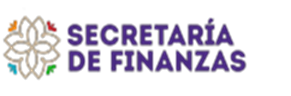 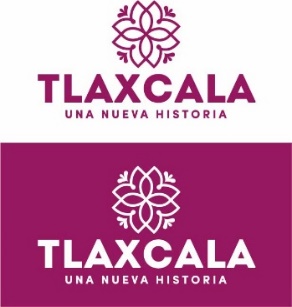 DEPENDENCIA O ENTIDADDEPENDENCIA O ENTIDAD13.  SECRETARÍA DE INFRAESTRUCTURA13.  SECRETARÍA DE INFRAESTRUCTURA13.  SECRETARÍA DE INFRAESTRUCTURA13.  SECRETARÍA DE INFRAESTRUCTURA13.  SECRETARÍA DE INFRAESTRUCTURA13.  SECRETARÍA DE INFRAESTRUCTURAPARTIDACONCEPTOAPROBADODEVENGADOEJERCIDOPRIMER TRIMESTRESEGUNDO TRIMESTRETERCER TRIMESTRE1000SERVICIOS PERSONALES1131SUELDOS A FUNCIONARIOS3,275,907.002,451,123.342,451,123.34 775,771.37856,827.02818,524.951132SUELDOS AL PERSONAL7,646,399.005,387,677.005,387,677.00 1,662,984.841,882,486.861,842,205.301133SUELDOS A TRABAJADORES4,155,600.003,118,870.803,118,870.80 985,535.251,095,595.631,037,739.921211HONORARIOS ASIMILABLES A SALARIOS11,964,383.008,097,779.338,097,779.33 2,518,439.162,833,563.102,745,777.071212ADICIONES A LOS HONORARIOS ASIMILABLES A SALARIOS1,567,201.001,714,238.771,714,238.77 282,329.08306,580.831,125,328.861312PRIMA QUINQUENAL A TRABAJADORES322,341.00245,878.26245,878.26 78,162.0084,201.2483,515.021314ASIGNACIÓN DE QUINQUENIO TRABAJADORES37,678.0025,534.7625,534.76 9,068.769,139.877,326.131321PRIMA VACACIONAL A FUNCIONARIOS327,599.00241,415.28241,415.28 77,997.4179,540.2783,877.601322PRIMA VACACIONAL AL PERSONAL382,316.00267,405.55267,405.55 84,005.6288,337.9895,061.951323PRIMA VACACIONAL A TRABAJADORES207,781.00153,776.90153,776.90 49,683.2250,665.7653,427.921326GRATIFICACIÓN FIN DE AÑO FUNCIONARIOS727,979.00536,478.05536,478.05 173,327.96176,756.07186,394.021327GRATIFICACIÓN FIN DE AÑO AL PERSONAL849,602.00594,234.39594,234.39 186,679.86196,306.55211,247.981328GRATIFICACIÓN FIN DE AÑO A TRABAJADORES461,733.00341,725.64341,725.64 110,406.61112,590.27118,728.761341COMPENSACIONES Y OTRAS PRESTACIONES A FUNCIONARIOS289,215.00266,033.94266,033.94 42,315.6642,315.66181,402.621342COMPENSACIONES AL PERSONAL288,504.00240,679.08240,679.08 80,226.3680,226.3680,226.361431CUOTAS SEGURO DE RETIRO A FUNCIONARIOS602,889.00429,247.16429,247.16 142,741.96143,325.54143,179.661432CUOTAS SEGURO DE RETIRO AL PERSONAL58,728.0041,894.3341,894.33 13,930.2513,982.0413,982.041441CUOTAS SEGURO DE VIDA A FUNCIONARIOS218,500.000.000.00 0.000.000.001442CUOTAS SEGURO DE VIDA AL PERSONAL632,500.000.000.00 0.000.000.001443CUOTAS SEGURO DE VIDA A TRABAJADORES287,500.000.000.00 0.000.000.001521INDEMNIZACIÓN Y LIQUIDACIÓN A FUNCIONARIOS496,368.000.000.00 0.000.000.001522INDEMNIZACIÓN Y LIQUIDACIÓN AL PERSONAL271,824.00295,607.70295,607.70 0.00153,591.54142,016.161531MES PREJUBILATORIO11,028.000.000.00 0.000.000.001541AYUDA PARA PASAJES51,336.0038,280.8738,280.87 12,729.8912,815.3912,735.591542APOYO CANASTA34,289.0013,888.7513,888.75 0.0013,888.750.001546DÍAS ECONÓMICOS A TRABAJADORES103,890.0093,463.0393,463.03 93,463.030.000.001549INCENTIVO AL AHORRO DE LOS FUNCIONARIOS1,007,169.00731,543.62731,543.62 243,282.98244,251.36244,009.28154AINCENTIVO AL AHORRO DEL PERSONAL251,880.00179,071.89179,071.89 58,498.2259,933.0460,640.63154BINCENTIVO AL AHORRO DE LOS TRABAJADORES67,056.0050,013.7050,013.70 16,626.6916,745.9316,641.08154DANIVERSARIO DÍA DEL TRABAJO17,307.0017,307.0017,307.00 0.0017,307.000.00154KSERVICIO MÉDICO A FUNCIONARIOS331,812.00270,549.83270,549.83 32,627.22144,851.2793,071.34154LSERVICIO MEDICO AL PERSONAL1,053,084.00429,528.10429,528.10 57,664.34270,316.56101,547.20154M SERVICIO MÉDICO A TRABAJADORES843,480.00485,190.83485,190.83 9,445.82247,693.81228,051.201551APOYOS A LA CAPACITACIÓN DE LOS SERVIDORES PÚBLICOS35,508.0026,480.9326,480.93 8,805.918,865.168,809.861591CUOTAS DESPENSA A FUNCIONARIOS626,842.00467,536.81467,536.81 146,945.36164,338.41156,253.041592CUOTAS DESPENSA AL PERSONAL1,814,553.001,273,667.951,273,667.95 391,623.65446,735.25435,309.05193CUOTAS DESPENSA A TRABAJADORES824,796.00615,222.82615,222.82 193,044.18217,537.53204,641.111597DESPENSA ESPECIAL DE FIN DE AÑO AL PERSONAL586,509.00407,863.10407,863.10 127,941.64134,923.25144,998.211598DESPENSA ESPECIAL DE FIN DE AÑO A TRABAJADORES346,298.00256,293.60256,293.60 82,804.9184,442.5589,046.141599PERCEPCIÓN COMPLEMENTARIA FUNCIONARIOS3,275,907.002,451,123.342,451,123.34 775,771.37856,827.02818,524.95159BOTRAS PERCEPCIONES A FUNCIONARIOS445,893.00201,179.92201,179.92 64,998.0066,283.7269,898.20159COTRAS PERCEPCIONES AL PERSONAL315,098.00155,090.91155,090.91 48,681.4951,127.6755,281.75159DOTRAS PERCEPCIONES A TRABAJADORES875,147.00426,719.92426,719.92 27,601.70369,436.2029,682.02159FAPORTACIÓN A PENSIONES DE FUNCIONARIOS589,668.00441,203.64441,203.64 139,639.37154,229.41147,334.86159GAPORTACIÓN A PENSIONES DEL PERSONAL1,376,351.00969,786.78969,786.78 299,339.36338,849.83331,597.59159HAPORTACIÓN A PENSIONES POR TRABAJADORES748,008.00561,398.87561,398.87 177,397.23197,208.09186,793.55159JBONO ANUAL A FUNCIONARIOS545,986.00402,358.82402,358.82 129,995.87132,567.15139,795.80159KBONO ANUAL AL PERSONAL50,688.0037,812.5337,812.53 12,067.8912,306.5713,438.071711ESTÍMULOS POR AÑOS DE SERVICIO39,250.0039,250.0039,250.00 0.0039,250.000.00TOTAL 1000  SERVICIOS PERSONALES TOTAL 1000  SERVICIOS PERSONALES 51,341,380.00 35,491,427.84 35,491,427.84 10,424,601.49 12,508,763.51 12,558,062.84 2000MATERIALES Y SUMINISTROS2111 MATERIALES, ÚTILES Y EQUIPOS MENORES DE OFICINA544,231.00557,512.54557,512.54 3,868.00524,957.8928,686.652121 MATERIALES Y ÚTILES DE IMPRESIÓN Y REPRODUCCIÓN210,025.00224,951.84224,951.84 0.00209,303.4415,648.402141MATERIALES, ÚTILES Y EQUIPOS MENORES DE TECNOLOGÍAS DE LA INFORMACIÓN Y COMUNICACIONES112,093.00110,857.67110,857.67 0.00110,433.52424.152151MATERIAL IMPRESO E INFORMACIÓN DIGITAL4,538.004,506.604,506.60 0.004,506.600.002161MATERIAL DE LIMPIEZA54,907.0055,073.2855,073.28 0.0049,106.285,967.002181MATERIALES PARA EL REGISTRO E IDENTIFICACIÓN DE BIENES Y PERSONAS7,251.0010,915.6010,915.60 0.007,888.003,027.602211PRODUCTOS ALIMENTICIOS PARA PERSONAS169,850.00151,560.03151,560.03 10,044.50122,359.9519,155.582231UTENSILIOS PARA EL SERVICIO DE ALIMENTACIÓN18,975.0033,882.2333,882.23 0.0028,829.275,052.962341COMBUSTIBLES, LUBRICANTES, ADITIVOS, CARBÓN Y SUS DERIVADOS ADQUIRIDOS COMO MATERIA PRIMA2,708,808.000.000.00 0.000.000.002421CEMENTO Y PRODUCTOS DE CONCRETO0.00222.49222.49 0.00222.490.002431CAL, YESO Y PRODUCTOS DE YESO0.001,706.651,706.65 129.981,357.67219.002441MADERA Y PRODUCTOS DE MADERA95,970.0045,838.7045,838.70 0.0045,342.71495.992461MATERIAL ELÉCTRICO Y ELECTRÓNICO22,282.0041,628.2441,628.24 636.0022,951.7618,040.482471ARTÍCULOS METÁLICOS PARA LA CONSTRUCCIÓN99,557.00287,121.87287,121.87 583.0087,605.51198,933.362491OTROS MATERIALES Y ARTÍCULOS DE CONSTRUCCIÓN Y REPARACIÓN223,391.00224,996.83224,996.83 372.31151,794.0872,830.442531MEDICINAS Y PRODUCTOS FARMACÉUTICOS11,022.0011,022.0011,022.00 0.000.0011,022.002541MATERIALES, ACCESORIOS Y SUMINISTROS MÉDICOS3,077.003,841.403,841.40 0.003,841.400.002561FIBRAS SINTÉTICAS, HULES, PLÁSTICOS Y DERIVADOS90,703.0065,670.5165,670.51 137.9564,702.84829.722591OTROS PRODUCTOS QUÍMICOS4,400.000.000.00 0.000.000.002611COMBUSTIBLES, LUBRICANTES Y ADITIVOS7,401,710.004,574,113.284,574,113.28 425,428.302,461,895.011,686,789.972711VESTUARIO Y UNIFORMES43,879.0049,261.3049,261.30 0.005,382.4043,878.902721PRENDAS DE SEGURIDAD Y PROTECCIÓN PERSONAL334,034.00373,479.40373,479.40 0.00295,532.0477,947.362741PRODUCTOS TEXTILES0.00422.52422.52 0.00322.9299.602911HERRAMIENTAS MENORES109,210.00241,903.44241,903.44 0.0089,536.66152,366.782921REFACCIONES Y ACCESORIOS MENORES DE EDIFICIOS1,320.00606.51606.51 0.00606.510.002941REFACCIONES Y ACCESORIOS MENORES DE EQUIPO DE CÓMPUTO Y TECNOLOGÍAS DE LA INFORMACIÓN189,351.00178,744.40178,744.40 0.00178,744.400.002961 REFACCIONES Y ACCESORIOS MENORES DE EQUIPO DE TRANSPORTE5,505,859.00527,952.14527,952.14 10,582.38347,934.14169,435.622981 REFACCIONES Y ACCESORIOS MENORES DE MAQUINARIA Y OTROS EQUIPOS6,594,299.0043,998.8043,998.80 0.0040,518.803,480.002991REFACCIONES Y OTROS ACCESORIOS MENORES DE OTROS BIENES MUEBLES47,846.0057,154.6257,154.62 5,155.5051,999.120.00TOTAL 2000 MATERIALES Y SUMINISTROSTOTAL 2000 MATERIALES Y SUMINISTROS24,608,588.00 7,878,944.89 7,878,944.89 456,937.92 4,907,675.41 2,514,331.56 3000SERVICIOS GENERALES3111ENERGÍA ELÉCTRICA432,000.001,043,245.001,043,245.00 463,358.00284,707.00295,180.003121GAS13,404.000.000.00 0.000.000.003131AGUA44,058.005,220.005,220.00 0.000.005,220.003141TELEFONÍA TRADICIONAL1,198,860.00573,405.53573,405.53 143,236.47278,222.86151,946.203171SERVICIOS DE ACCESO DE INTERNET, REDES Y PROCESAMIENTO DE INFORMACIÓN232,000.0065,119.8965,119.89 8,026.8829,990.2327,102.783181SERVICIOS POSTALES Y TELEGRÁFICOS1,800.00579.70579.70 289.720.00289.983231ARRENDAMIENTO DE MOBILIARIO Y EQUIPO DE ADMINISTRACIÓN, EDUCACIONAL Y RECREATIVO476,000.00207,236.56207,236.56 0.00136,246.7570,989.813271ARRENDAMIENTO DE ACTIVOS INTANGIBLES35,459.000.000.00 0.000.000.003291OTROS ARRENDAMIENTOS0.00210,210.00210,210.00 0.000.00210,210.003321SERVICIOS DE DISEÑO, ARQUITECTURA, INGENIERÍA Y ACTIVIDADES RELACIONADAS167,040.000.000.00 0.000.000.003341SERVICIOS DE CAPACITACIÓN0.0011,020.0011,020.00 11,020.000.000.003361SERVICIOS DE APOYO ADMINISTRATIVO, TRADUCCIÓN, FOTOCOPIADO E IMPRESIÓN174,830.0042,013.8042,013.80 9,961.848,189.6023,862.363381SERVICIO DE VIGILANCIA0.000.000.00 0.000.000.003451SEGURO DE BIENES PATRIMONIALES2,003,853.000.000.00 0.000.000.003481COMISIONES POR VENTAS18,504.0022,880.8022,880.80 2,176.0612,434.288,270.463551REPARACIÓN Y MANTENIMIENTO DE EQUIPO DE TRANSPORTE2,319,927.00180,078.20180,078.20 28,822.3282,606.6468,649.243571INSTALACIÓN, REPARACIÓN Y MANTENIMIENTO DE MAQUINARIA, OTROS EQUIPOS Y HERRAMIENTA3,511,585.0017,956.8017,956.80 0.0016,216.801,740.003581SERVICIOS DE LIMPIEZA Y MANEJO DE DESECHOS0.00812.00812.00 0.00812.000.003611DIFUSIÓN POR RADIO, TELEVISIÓN Y OTROS MEDIOS DE MENSAJES SOBRE PROGRAMAS Y ACTIVIDADES GUBERNAMENTALES0.002,984.972,984.97 0.000.002,984.973721PASAJES TERRESTRES12,000.000.000.00 0.000.000.003751VIÁTICOS EN EL PAÍS54,000.0020,280.0020,280.00 1,248.0011,872.997,159.013811GASTOS DE CEREMONIAL1,200,000.000.000.00 0.000.000.003821GASTOS DE ORDEN SOCIAL Y CULTURAL1,220,000.00421,834.00421,834.00 0.00421,834.000.003921IMPUESTOS Y DERECHOS84,065.00103,673.86103,673.86 50,179.8653,494.000.003941SENTENCIAS Y RESOLUCIONES POR AUTORIDAD COMPETENTE0.00338,174.05338,174.05 0.000.00338,174.053981IMPUESTOS SOBRE NOMINAS Y OTROS QUE SE DERIVEN DE UNA RELACIÓN LABORAL789,982.00726,685.68726,685.68 166,252.00260,389.00300,044.683991OTROS SERVICIOS GENERALES0.000.000.00 0.000.000.00TOTAL 3000  SERVICIOS GENERALESTOTAL 3000  SERVICIOS GENERALES13,989,367.00 3,993,410.84 3,993,410.84 884,571.15 1,597,016.15 1,511,823.54 4000TRANSFERENCIAS, ASIGNACIONES, SUBSIDIOS Y OTRAS AYUDAS4111ASIGNACIONES PRESUPUESTARIAS AL PODER EJECUTIVO0.000.000.00 0.000.000.00TOTAL 4000 TRANSFERENCIAS, ASIGNACIONES, SUBSIDIOS Y OTRAS AYUDASTOTAL 4000 TRANSFERENCIAS, ASIGNACIONES, SUBSIDIOS Y OTRAS AYUDAS0.00 0.00 0.00 0.00 0.00 0.00 5000BIENES MUEBLES, INMUEBLES E INTANGIBLES5111MUEBLES DE OFICINA Y ESTANTERÍA53,484.0023,432.0023,432.00 0.0023,432.000.005151EQUIPO DE CÓMPUTO Y DE TECNOLOGÍAS DE LA INFORMACIÓN213,857.00229,431.88229,431.88 0.00229,431.880.005191OTROS MOBILIARIOS Y EQUIPOS DE ADMINISTRACIÓN16,000.0013,896.8013,896.80 0.0013,896.800.005311EQUIPO MÉDICO Y DE LABORATORIO0.0085,127,267.0085,127,267.00 0.000.0085,127,267.005321INSTRUMENTAL MÉDICO Y DE LABORATORIO0.000.000.00 0.000.000.005431EQUIPO AEROESPACIAL0.0023,546.8423,546.84 0.000.0023,546.845621MAQUINARIA Y EQUIPO INDUSTRIAL0.0015,892.0015,892.00 0.0015,892.000.002631MAQUINARIA Y EQUIPO DE CONSTRUCCIÓN12,452,682.000.000.00 0.000.000.005641SISTEMAS DE AIRE ACONDICIONADO, CALEFACCIÓN Y DE REFRIGERACIÓN INDUSTRIAL Y COMERCIAL0.000.000.00 0.000.000.005661EQUIPOS DE GENERACIÓN ELÉCTRICA, APARATOS Y ACCESORIOS ELÉCTRICOS0.000.000.00 0.000.000.005811TERRENOS0.001,050,000.001,050,000.00 0.000.001,050,000.00TOTAL 5000 BIENES MUEBLES, INMUEBLES E INTANGIBLESTOTAL 5000 BIENES MUEBLES, INMUEBLES E INTANGIBLES12,736,023.00 86,483,466.52 86,483,466.52 0.00 282,652.68 86,200,813.84 6000 INVERSION PUBLICA6122CONSTRUCCIÓN NUEVA PARA EDIFICACIÓN NO HABITACIONAL0.000.000.00 0.000.000.006123AMPLIACIÓN Y REHABILITACIÓN DE LAS CONSTRUCCIONES NO HABITACIONALES188,158,268.001,495,279.931,495,279.93 0.001,495,279.930.006131ESTUDIOS Y PROYECTOS0.000.000.00 0.000.000.006132CONSTRUCCIÓN DE OBRAS PARA EL ABASTECIMIENTO DE AGUA, PETROLEO, GAS, ELECTRICIDAD Y TELECOMUNICACIONES0.001,076,451.861,076,451.86 0.000.001,076,451.866141ESTUDIOS Y PROYECTOS6,120,656.000.000.00 0.000.000.006142CONSTRUCCIÓN DE OBRAS DE URBANIZACIÓN PARA LA DOTACIÓN DE SERVICIOS450,537,292.002,635,804.872,635,804.87 0.000.002,635,804.876143AMPLIACIÓN DE REHABILITACIÓN DE OBRAS DE URBANIZACIÓN501,748,815.001,826,081.831,826,081.83 0.000.001,826,081.836153 AMPLIACIÓN Y REHABILITACIÓN DE VÍAS DE COMUNICACIÓN346,000,000.0041,194,690.2841,194,690.28 0.000.0041,194,690.286222CONSTRUCCIÓN NUEVA PARA EDIFICACIÓN NO HABITACIONAL0.000.000.00 0.000.000.006223AMPLIACIÓN Y REHABILITACIÓN DE LAS CONSTRUCCIONES NO HABITACIONALES24,000,000.00981,059.05981,059.05 0.000.00981,059.056224SUPERVISIÓN Y VIGILANCIA0.002,143,149.442,143,149.44 0.001,154,296.91988,852.536232CONSTRUCCIÓN DE OBRAS PARA EL ABASTECIMIENTO DE AGUA, PETROLEO, GAS, ELECTRICIDAD Y TELECOMUNICACIONES12,000,000.001,487,039.551,487,039.55 0.000.001,487,039.556243AMPLIACIÓN DE REHABILITACIÓN DE OBRAS DE URBANIZACIÓN70,000,000.0057,001,874.2657,001,874.26 0.000.0057,001,874.266272INSTALACIÓN Y EQUIPAMIENTO EN CONSTRUCCIONES0.007,080,151.637,080,151.63 0.000.007,080,151.63TOTAL 6000 INVERSION PUBLICATOTAL 6000 INVERSION PUBLICA1,598,565,031.00 116,921,582.70 116,921,582.70 0.00 2,649,576.84 114,272,005.86 TOTAL SECRETARÍA DE INFRAESTRUCTURATOTAL SECRETARÍA DE INFRAESTRUCTURA1,701,240,389.00 250,768,832.79 250,768,832.79 11,766,110.56 21,945,684.59 217,057,037.64 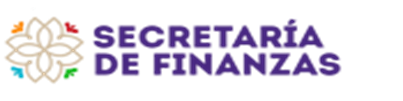 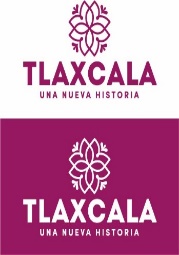 DEPENDENCIA O ENTIDADDEPENDENCIA O ENTIDAD04. DESPACHO DEL GOBERNADOR04. DESPACHO DEL GOBERNADOR04. DESPACHO DEL GOBERNADORPARTIDACONCEPTOAPROBADODEVENGADOEJERCIDOPRIMER TRIMESTRESEGUNDO TRIMESTRETERCER TRIMESTRE1000SERVICIOS PERSONALES1131SUELDOS A FUNCIONARIOS6,203,528.003,919,562.473,919,562.471,233,638.711,346,142.391,339,781.371132SUELDOS AL PERSONAL9,467,531.006,411,135.796,411,135.792,003,909.802,170,904.932,236,321.061133SUELDOS A TRABAJADORES6,833,344.004,877,151.174,877,151.171,569,142.301,725,444.991,582,563.881211HONORARIOS ASIMILABLES A SALARIOS11,238,710.006,370,400.476,370,400.472,000,054.962,154,238.312,216,107.201212ADICIONES A LOS HONORARIOS ASIMILABLES A SALARIOS5,051,805.003,955,453.263,955,453.261,162,111.091,330,213.081,463,129.091312PRIMA QUINQUENAL A TRABAJADORES448,560.00335,137.35335,137.35108,260.60115,970.78110,905.971314ASIGNACIÓN DE QUINQUENIO TRABAJADORES94,188.0066,852.4066,852.4022,760.8022,976.7021,114.901321PRIMA VACACIONAL A FUNCIONARIOS620,351.00384,225.76384,225.76122,461.55124,815.43136,948.781322PRIMA VACACIONAL AL PERSONAL473,378.00315,088.67315,088.6799,702.64101,155.06114,230.971323PRIMA VACACIONAL A TRABAJADORES341,665.00239,898.58239,898.5878,810.8379,946.0381,141.721325PRIMA VACACIONAL AL PERSONAL EVENTUAL49,177.000.000.000.000.000.001326GRATIFICACIÓN FIN DE AÑO FUNCIONARIOS1,329,384.00853,834.24853,834.24272,136.84277,367.30304,330.101327GRATIFICACIÓN FIN DE AÑO AL PERSONAL1,051,944.00700,197.11700,197.11221,562.35224,789.27253,845.491328GRATIFICACIÓN FIN DE AÑO A TRABAJADORES759,255.00533,106.55533,106.55175,134.29177,657.26180,315.001341COMPENSACIONES Y OTRAS PRESTACIONES A FUNCIONARIOS4,530,012.003,133,104.293,133,104.29995,431.321,051,776.561,085,896.411342COMPENSACIONES AL PERSONAL2,453,628.002,148,577.882,148,577.88645,349.61701,456.39801,771.881431CUOTAS SEGURO DE RETIRO A FUNCIONARIOS1,123,292.00648,562.07648,562.07213,835.27212,763.91221,962.891432CUOTAS SEGURO DE RETIRO AL PERSONAL156,600.00111,442.00111,442.0037,130.0737,233.6537,078.281441CUOTAS SEGURO DE VIDA A FUNCIONARIOS379,500.000.000.000.000.000.001442CUOTAS SEGURO DE VIDA AL PERSONAL828,000.000.000.000.000.000.001443CUOTAS SEGURO DE VIDA A TRABAJADORES448,500.000.000.000.000.000.001521INDEMNIZACIÓN Y LIQUIDACIÓN A FUNCIONARIOS918,240.0024,290.4224,290.4224,290.420.000.001522INDEMNIZACIÓN Y LIQUIDACIÓN AL PERSONAL933,252.0075,581.2375,581.230.0022,090.9453,490.291531MES PREJUBILATORIO19,420.000.000.000.000.000.001541AYUDA PARA PASAJES80,076.0057,586.6257,586.6219,419.8919,402.7418,763.991542APOYO CANASTA42,165.0020,555.3520,555.350.0020,555.350.001546DÍAS ECONÓMICOS A TRABAJADORES170,834.00156,547.45156,547.45156,547.450.000.001549INCENTIVO AL AHORRO DE LOS FUNCIONARIOS1,899,312.001,141,642.311,141,642.31376,674.96374,550.23390,417.12154AINCENTIVO AL AHORRO DEL PERSONAL427,404.00299,122.78299,122.7899,058.3198,513.20101,551.27154BINCENTIVO AL AHORRO DE LOS TRABAJADORES111,252.0078,526.5378,526.5326,560.5226,512.2925,453.72154DANIVERSARIO DÍA DEL TRABAJO26,999.0026,306.6426,306.640.0026,306.640.00154KSERVICIO MÉDICO A FUNCIONARIOS1,263,696.00174,470.35174,470.3546,638.2380,302.7347,529.39154LSERVICIO MEDICO AL PERSONAL1,462,608.00948,726.04948,726.04224,803.48548,959.51174,963.05154MSERVICIO MÉDICO A TRABAJADORES1,747,296.001,348,023.271,348,023.27380,717.12661,703.65305,602.501551APOYOS A LA CAPACITACIÓN DE LOS SERVIDORES PÚBLICOS55,404.0039,835.9339,835.9313,433.8013,422.0212,980.111591CUOTAS DESPENSA A FUNCIONARIOS1,088,727.00648,826.37648,826.37200,828.22225,303.23222,694.921592CUOTAS DESPENSA AL PERSONAL2,375,413.001,585,076.661,585,076.66494,113.53535,142.23555,820.901593CUOTAS DESPENSA A TRABAJADORES1,286,680.00924,571.75924,571.75294,496.17328,566.79301,508.791597DESPENSA ESPECIAL DE FIN DE AÑO AL PERSONAL653,808.00425,542.09425,542.09133,990.17135,774.10155,777.821598DESPENSA ESPECIAL DE FIN DE AÑO A TRABAJADORES569,448.00399,829.09399,829.09131,350.67133,242.78135,235.641599PERCEPCIÓN COMPLEMENTARIA FUNCIONARIOS6,203,532.003,910,529.933,910,529.931,229,208.071,341,540.491,339,781.37159BOTRAS PERCEPCIONES A FUNCIONARIOS844,366.00320,188.85320,188.85102,051.48104,013.10114,124.27159COTRAS PERCEPCIONES AL PERSONAL415,488.00191,649.60191,649.6060,754.1061,666.6269,228.88159DOTRAS PERCEPCIONES A TRABAJADORES1,471,938.00673,088.49673,088.4943,783.62584,226.2745,078.60159FAPORTACIÓN A PENSIONES DE FUNCIONARIOS1,116,637.00704,725.52704,725.52221,258.08242,306.23241,161.21159GAPORTACIÓN A PENSIONES DEL PERSONAL1,704,158.001,154,095.711,154,095.71361,982.11390,626.73401,486.87159HAPORTACIÓN A PENSIONES POR TRABAJADORES1,230,003.00877,890.40877,890.40282,446.92310,581.33284,862.15159JBONO ANUAL A FUNCIONARIOS1,033,926.00640,376.34640,376.34204,102.60208,025.71228,248.03159KBONO ANUAL AL PERSONAL135,168.0099,605.2899,605.2832,181.0432,817.5234,606.721711ESTÍMULOS POR AÑOS DE SERVICIO42,300.0047,600.0047,600.000.0047,600.000.00TOTAL 1000  SERVICIOS PERSONALES TOTAL 1000  SERVICIOS PERSONALES 83,211,902.0051,998,541.0651,998,541.0616,122,123.9918,428,604.4717,447,812.602000MATERIALES Y SUMINISTROS2111MATERIALES, ÚTILES Y EQUIPOS MENORES DE OFICINA791,940.00995,265.36995,265.36148,806.50633,917.77212,541.092121MATERIALES Y ÚTILES DE IMPRESIÓN Y REPRODUCCIÓN132,612.0021,039.2021,039.200.00890.0020,149.202141MATERIALES, ÚTILES Y EQUIPOS MENORES DE TECNOLOGÍAS DE LA INFORMACIÓN Y COMUNICACIONES968,841.00223,784.88223,784.88139,988.8041,077.9242,718.162151MATERIAL IMPRESO E INFORMACIÓN DIGITAL11,868.000.000.000.000.000.002161MATERIAL DE LIMPIEZA683,184.00291,836.83291,836.8326,042.41175,707.4090,087.022211PRODUCTOS ALIMENTICIOS PARA PERSONAS1,294,679.00850,846.72850,846.72267,602.31238,489.40344,755.012231UTENSILIOS PARA EL SERVICIO DE ALIMENTACIÓN39,216.006,324.736,324.735,020.72856.01448.002411PRODUCTOS MINERALES NO METÁLICOS14,448.0051,032.3451,032.340.0051,032.340.002421CEMENTO Y PRODUCTOS DE CONCRETO6,192.0016,407.5616,407.560.0015,997.56410.002431CAL, YESO Y PRODUCTOS DE YESO0.006,760.006,760.006,760.000.000.002441MADERA Y PRODUCTOS DE MADERA7,637.0017,431.4617,431.461,124.00449.9615,857.502451VIDRIO Y PRODUCTOS DE VIDRIO0.00394,516.12394,516.120.00394,516.120.002461MATERIAL ELÉCTRICO Y ELECTRÓNICO89,268.00302,533.27302,533.2722,465.21254,418.1025,649.962471ARTÍCULOS METÁLICOS PARA LA CONSTRUCCIÓN7,035.0049,773.9149,773.9112,074.2627,671.5010,028.152481MATERIALES COMPLEMENTARIOS0.0014,186.6514,186.652,797.490.0011,389.162491OTROS MATERIALES Y ARTÍCULOS DE CONSTRUCCIÓN Y REPARACIÓN31,476.00111,528.14111,528.1415,048.5865,315.9931,163.572521FERTILIZANTES, PESTICIDAS Y OTROS AGROQUÍMICOS4,644.0010,430.0310,430.03285.369,739.65405.022531MEDICINAS Y PRODUCTOS FARMACÉUTICOS24,252.008,056.248,056.240.008,016.2440.002541MATERIALES, ACCESORIOS Y SUMINISTROS MÉDICOS58,824.008,996.968,996.960.008,996.960.002561FIBRAS SINTÉTICAS, HULES, PLÁSTICOS Y DERIVADOS11,352.0060,103.9560,103.954,626.5620,349.9635,127.432611COMBUSTIBLES, LUBRICANTES Y ADITIVOS2,978,352.002,036,370.762,036,370.76487,350.34731,807.33817,213.092621CARBÓN Y SUS DERIVADOS0.00148.00148.000.00148.000.002711VESTUARIO Y UNIFORMES0.0013,045.8013,045.800.001,034.0012,011.802721PRENDAS DE SEGURIDAD Y PROTECCIÓN PERSONAL11,352.000.000.000.000.000.002741PRODUCTOS TEXTILES9,288.0023,153.5523,153.55223.8075.0022,854.752751BLANCOS Y OTROS PRODUCTOS TEXTILES, EXCEPTO PRENDAS DE VESTIR0.0045,174.6745,174.6725,308.670.0019,866.002811SUSTANCIAS Y MATERIALES EXPLOSIVOS7,224.000.000.000.000.000.002911HERRAMIENTAS MENORES30,444.0021,532.8321,532.832,269.0018,991.83272.002921REFACCIONES Y ACCESORIOS MENORES DE EDIFICIOS40,764.006,707.606,707.602,482.40719.203,506.002931REFACCIONES Y ACCESORIOS MENORES DE MOBILIARIO Y EQUIPO DE ADMINISTRACIÓN, EDUCACIONAL Y RECREATIVO17,028.0010,904.0010,904.000.000.0010,904.002941REFACCIONES Y ACCESORIOS MENORES DE EQUIPO DE CÓMPUTO Y TECNOLOGÍAS DE LA INFORMACIÓN65,016.0033,984.8433,984.841,479.0013,472.2419,033.602961REFACCIONES Y ACCESORIOS MENORES DE EQUIPO DE TRANSPORTE925,980.00562,750.43562,750.43123,258.47321,991.28117,500.682981REFACCIONES Y ACCESORIOS MENORES DE MAQUINARIA Y OTROS EQUIPOS8,256.000.000.000.000.000.002991REFACCIONES Y OTROS ACCESORIOS MENORES DE OTROS BIENES MUEBLES53,148.0024,539.2524,539.254,755.1618,434.101,349.99TOTAL 2000 MATERIALES Y SUMINISTROSTOTAL 2000 MATERIALES Y SUMINISTROS8,324,320.006,219,166.086,219,166.081,299,769.043,054,115.861,865,281.183000SERVICIOS GENERALES3111ENERGÍA ELÉCTRICA839,874.00455,868.35455,868.35154,082.40149,862.50151,923.453121GAS200,002.0045,440.4145,440.410.0029,193.5516,246.863131AGUA143,652.0089,340.0089,340.001,384.0053,319.0034,637.003141TELEFONÍA TRADICIONAL1,287,936.00645,256.75645,256.75171,902.52311,926.67161,427.563151TELEFONÍA CELULAR0.008,563.728,563.722,126.503,331.303,105.923171SERVICIOS DE ACCESO DE INTERNET, REDES Y PROCESAMIENTO DE INFORMACIÓN916,416.00187,818.23187,818.2337,327.1279,318.3871,172.733181SERVICIOS POSTALES Y TELEGRÁFICOS25,284.0020,183.5820,183.5810,745.241,228.408,209.943221ARRENDAMIENTO DE EDIFICIOS1,000,000.00320,482.53320,482.53109,662.83106,597.51104,222.193231ARRENDAMIENTO DE MOBILIARIO Y EQUIPO DE ADMINISTRACIÓN, EDUCACIONAL Y RECREATIVO474,300.00436,508.93436,508.930.00250,932.36185,576.573251ARRENDAMIENTO DE EQUIPO DE TRANSPORTE0.0018,322.6118,322.610.000.0018,322.613271ARRENDAMIENTO DE ACTIVOS INTANGIBLES0.00229.67229.67229.670.000.003291OTROS ARRENDAMIENTOS0.0025,130.0025,130.000.000.0025,130.003341SERVICIOS DE CAPACITACIÓN0.0043,268.0043,268.000.0041,760.001,508.003361SERVICIOS DE APOYO ADMINISTRATIVO, TRADUCCIÓN, FOTOCOPIADO E IMPRESIÓN31,992.00370,522.56370,522.5624,093.20114,770.40231,658.963381SERVICIO DE VIGILANCIA104,796.00137,817.48137,817.4822,969.5891,878.3222,969.583391SERVICIOS PROFESIONALES, CIENTÍFICOS Y TÉCNICOS INTEGRALES120,120.000.000.000.000.000.003431SERVICIOS DE RECAUDACIÓN, TRASLADO Y CUSTODIA DE VALORES44,340.0012,301.8012,301.802,401.204,402.205,498.403451SEGURO DE BIENES PATRIMONIALES1,391,491.004,670.714,670.710.000.004,670.713461ALMACENAJE, ENVASE Y EMBALAJE9,804.000.000.000.000.000.003471FLETES Y MANIOBRAS7,224.000.000.000.000.000.003511CONSERVACIÓN Y MANTENIMIENTO MENOR DE INMUEBLES2,278,421.004,761.804,761.801,908.202,853.600.003521INSTALACIÓN, REPARACIÓN Y MANTENIMIENTO DE MOBILIARIO Y EQUIPO DE ADMINISTRACIÓN, EDUCACIONAL Y RECREATIVO159,960.0093,090.7493,090.746,060.000.0087,030.743531INSTALACIÓN, REPARACIÓN Y MANTENIMIENTO DE EQUIPO DE CÓMPUTO Y TECNOLOGÍA DE LA INFORMACIÓN107,328.000.000.000.000.000.003551REPARACIÓN Y MANTENIMIENTO DE EQUIPO DE TRANSPORTE2,643,268.00162,772.27162,772.2741,353.1272,622.7548,796.403571INSTALACIÓN, REPARACIÓN Y MANTENIMIENTO DE MAQUINARIA, OTROS EQUIPOS Y HERRAMIENTA9,598.00510.40510.40510.400.000.003581SERVICIOS DE LIMPIEZA Y MANEJO DE DESECHOS57,792.0080,760.1280,760.1223,074.3234,611.4823,074.323591SERVICIOS DE JARDINERÍA Y FUMIGACIÓN149,640.0010,986.6710,986.678,499.320.002,487.353711PASAJES AÉREOS0.00361,311.51361,311.510.0089,418.92271,892.593721PASAJES TERRESTRES186,602.0054,183.0054,183.0020,339.0014,958.0018,886.003751VIÁTICOS EN EL PAÍS1,835,920.00636,482.76636,482.7687,873.33129,622.23418,987.203761VIÁTICOS EN EL EXTRANJERO1,603,200.00304,889.60304,889.6036,627.2463,870.71204,391.653791OTROS SERVICIOS DE TRASLADO Y HOSPEDAJE16,718.0010,398.0010,398.003,481.504,713.502,203.003811GASTOS DE CEREMONIAL900,568.00181,096.64181,096.647,250.0037,810.00136,036.643821GASTOS DE ORDEN SOCIAL Y CULTURAL2,110,568.005,367,838.555,367,838.55553,323.551,605,754.203,208,760.803921IMPUESTOS Y DERECHOS497,424.00175,903.60175,903.6095,369.0036,839.0043,695.603951PENAS, MULTAS, ACCESORIOS Y ACTUALIZACIONES0.002,305,909.352,305,909.352,305,909.350.000.003981IMPUESTOS SOBRE NOMINAS Y OTROS QUE SE DERIVEN DE UNA RELACIÓN LABORAL2,228,184.001,099,021.001,099,021.00255,747.00396,470.00446,804.00TOTAL 3000 SERVICIOS GENERALESTOTAL 3000 SERVICIOS GENERALES21,382,422.0013,671,641.3413,671,641.343,984,249.593,728,064.985,959,326.775111MUEBLES DE OFICINA Y ESTANTERÍA20,640.00195,193.20195,193.200.00149,257.2045,936.005121MUEBLES EXCEPTO DE OFICINA Y ESTANTERÍA0.00299,076.54299,076.540.00299,076.540.005151EQUIPO DE CÓMPUTO Y DE TECNOLOGÍAS DE LA INFORMACIÓN132,096.0017,458.0017,458.0017,458.000.000.005191OTROS MOBILIARIOS Y EQUIPOS DE ADMINISTRACIÓN20,640.000.000.000.000.000.005211EQUIPOS Y APARATOS AUDIOVISUALES0.00119,478.78119,478.7825,206.8061,907.9832,364.005411VEHÍCULOS Y EQUIPO TERRESTRE577,920.00299,900.00299,900.000.00299,900.000.005621MAQUINARIA Y EQUIPO INDUSTRIAL0.0045,502.1645,502.160.000.0045,502.165691OTROS EQUIPOS0.0050,357.6050,357.600.0022,040.0028,317.605911SOFTWARE0.00607,000.00607,000.000.00607,000.000.00TOTAL 5000 BIENES MUEBLES, INMUEBLES E INTANGIBLESTOTAL 5000 BIENES MUEBLES, INMUEBLES E INTANGIBLES751,296.001,633,966.281,633,966.2842,664.801,439,181.72152,119.76TOTAL DESPACHO DEL GOBERNADORTOTAL DESPACHO DEL GOBERNADOR113,669,940.0073,523,314.7673,523,314.7621,448,807.4226,649,967.0325,424,540.31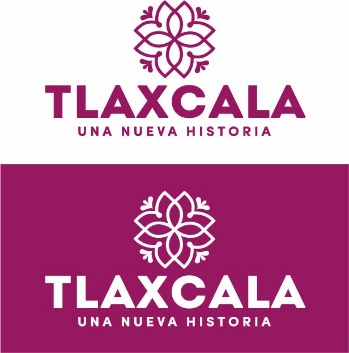 DEPENDENCIA O ENTIDADDEPENDENCIA O ENTIDAD5. SECRETARÍA DE GOBIERNO5. SECRETARÍA DE GOBIERNO5. SECRETARÍA DE GOBIERNOPARTIDACONCEPTOAPROBADODEVENGADOEJERCIDOPRIMER TRIMESTRESEGUNDO TRIMESTRETERCER TRIMESTRE1000SERVICIOS PERSONALES1131SUELDOS A FUNCIONARIOS5,173,044.003,787,385.813,787,385.811,197,259.381,321,371.851,268,754.581132SUELDOS AL PERSONAL14,180,364.009,709,708.519,709,708.513,131,014.573,409,264.213,169,429.731133SUELDOS A TRABAJADORES19,076,940.0013,970,197.8513,970,197.854,412,785.824,879,602.014,677,810.021134SUELDOS INTERINOS116,040.00141,487.28141,487.2844,831.2249,493.6647,162.401211HONORARIOS ASIMILABLES A SALARIOS7,797,132.007,977,391.967,977,391.962,371,007.012,700,214.762,906,170.191212ADICIONES A LOS HONORARIOS ASIMILABLES A SALARIOS1,091,892.00632,390.21632,390.21207,374.90208,298.61216,716.701312PRIMA QUINQUENAL A TRABAJADORES1,482,648.001,112,028.001,112,028.00352,092.42379,634.80380,300.781314ASIGNACIÓN DE QUINQUENIO TRABAJADORES150,708.0094,413.7894,413.7834,623.8433,285.1026,504.841321PRIMA VACACIONAL A FUNCIONARIOS517,308.00371,494.10371,494.10119,725.39122,093.63129,675.081322PRIMA VACACIONAL AL PERSONAL709,008.00476,779.70476,779.70156,942.10157,792.96162,044.641323PRIMA VACACIONAL A TRABAJADORES953,844.00686,235.00686,235.00221,094.99225,467.35239,672.661326GRATIFICACIÓN FIN DE AÑO FUNCIONARIOS1,149,564.00825,541.75825,541.75266,056.82271,318.93288,166.001327GRATIFICACIÓN FIN DE AÑO AL PERSONAL1,575,612.001,059,510.811,059,510.81348,761.86350,651.45360,097.501328GRATIFICACIÓN FIN DE AÑO A TRABAJADORES2,119,656.001,524,963.521,524,963.52491,320.11501,037.55532,605.861341COMPENSACIONES Y OTRAS PRESTACIONES A FUNCIONARIOS746,244.00559,683.54559,683.54186,561.18186,561.18186,561.181343COMPENSACIONES A TRABAJADORES36,000.0027,000.0027,000.009,000.009,000.009,000.001431CUOTAS SEGURO DE RETIRO A FUNCIONARIOS953,388.00662,799.95662,799.95220,436.76220,363.82221,999.371432CUOTAS SEGURO DE RETIRO AL PERSONAL254,472.00181,714.73181,714.7360,537.0560,588.8460,588.841441CUOTAS SEGURO DE VIDA A FUNCIONARIOS345,000.000.000.000.000.000.001442CUOTAS SEGURO DE VIDA AL PERSONAL1,196,000.000.000.000.000.000.001443CUOTAS SEGURO DE VIDA A TRABAJADORES1,288,000.000.000.000.000.000.001521INDEMNIZACIÓN Y LIQUIDACIÓN A FUNCIONARIOS13,092,332.000.000.000.000.000.001522INDEMNIZACIÓN Y LIQUIDACIÓN AL PERSONAL16,923,106.0023,746.5023,746.500.000.0023,746.501531MES PREJUBILATORIO58,587.000.000.000.000.000.001541AYUDA PARA PASAJES229,956.00168,060.26168,060.2655,824.2855,921.2056,314.781542APOYO CANASTA82,621.0062,254.9562,254.950.0060,554.951,700.001546DÍAS ECONÓMICOS A TRABAJADORES476,924.00403,682.11403,682.11403,682.110.000.001549INCENTIVO AL AHORRO DE LOS FUNCIONARIOS1,587,924.001,127,191.431,127,191.43374,869.56374,748.52377,573.35154AINCENTIVO AL AHORRO DEL PERSONAL667,584.00470,522.84470,522.84158,036.45157,155.09155,331.30154BINCENTIVO AL AHORRO DE LOS TRABAJADORES303,960.00221,766.56221,766.5673,681.4573,803.5374,281.58154CINCENTIVO AL AHORRO DE LOS INTERINOS2,544.002,592.002,592.00864.00864.00864.00154DANIVERSARIO DÍA DEL TRABAJO77,535.0075,458.5275,458.520.0075,458.520.00154KSERVICIO MÉDICO A FUNCIONARIOS1,346,334.00217,493.40217,493.4044,097.75125,022.7148,372.94154LSERVICIO MEDICO AL PERSONAL3,205,389.001,477,993.511,477,993.51407,234.34836,234.04234,525.13154MSERVICIO MÉDICO A TRABAJADORES4,263,589.003,547,990.033,547,990.031,049,384.561,706,284.49792,320.981551APOYOS A LA CAPACITACIÓN DE LOS SERVIDORES PÚBLICOS159,072.00116,256.93116,256.9338,616.8438,683.9738,956.121591CUOTAS DESPENSA A FUNCIONARIOS989,748.00718,860.69718,860.69225,737.16252,558.03240,565.501592CUOTAS DESPENSA AL PERSONAL3,431,148.002,354,817.852,354,817.85752,976.12833,864.99767,976.741593CUOTAS DESPENSA A TRABAJADORES3,695,076.002,700,612.992,700,612.99846,557.58949,162.47904,892.941594CUOTAS DESPENSA INTERINOS32,988.0024,743.8824,743.887,784.048,711.888,247.961597DESPENSA ESPECIAL DE FIN DE AÑO AL PERSONAL962,052.00632,773.84632,773.84209,276.24209,659.54213,838.061598DESPENSA ESPECIAL DE FIN DE AÑO A TRABAJADORES1,589,748.001,143,720.351,143,720.35368,489.99375,777.70399,452.661599PERCEPCIÓN COMPLEMENTARIA FUNCIONARIOS5,173,044.003,787,385.813,787,385.811,197,259.381,321,371.851,268,754.58159BOTRAS PERCEPCIONES A FUNCIONARIOS704,112.00309,579.23309,579.2399,771.40101,744.96108,062.87159COTRAS PERCEPCIONES AL PERSONAL628,332.00291,853.58291,853.5895,906.2096,550.5399,396.85159DOTRAS PERCEPCIONES A TRABAJADORES4,606,098.001,900,007.841,900,007.84122,830.211,644,026.77133,150.86159EOTRAS PERCEPCIONES A INTERINOS3,384.001,927.221,927.22622.66634.98669.58159FAPORTACIÓN A PENSIONES DE FUNCIONARIOS931,140.00681,731.66681,731.66215,507.58237,847.69228,376.39159GAPORTACIÓN A PENSIONES DEL PERSONAL2,552,460.001,747,756.741,747,756.74563,586.37613,670.95570,499.42159HAPORTACIÓN A PENSIONES POR TRABAJADORES3,433,848.002,514,644.782,514,644.78794,305.22878,331.94842,007.62159JBONO ANUAL A FUNCIONARIOS862,176.00619,156.89619,156.89199,542.51203,489.41216,124.97159KBONO ANUAL AL PERSONAL219,636.00161,858.58161,858.5852,294.1953,328.4756,235.92159MBONO ANUAL INTERINOS9,672.0011,563.2811,563.283,735.903,809.804,017.581711ESTÍMULOS POR AÑOS DE SERVICIO117,500.00168,150.00168,150.000.00168,150.000.00TOTAL 1000  SERVICIOS PERSONALES TOTAL 1000  SERVICIOS PERSONALES 133,332,483.0071,486,880.7571,486,880.7522,193,899.5126,543,463.6922,749,517.552000MATERIALES Y SUMINISTROS2111MATERIALES, ÚTILES Y EQUIPOS MENORES DE OFICINA673,448.00456,027.81456,027.817,999.36207,901.44240,127.012121MATERIALES Y ÚTILES DE IMPRESIÓN Y REPRODUCCIÓN15,480.007,997.047,997.047,997.040.000.002141MATERIALES, ÚTILES Y EQUIPOS MENORES DE TECNOLOGÍAS DE LA INFORMACIÓN Y COMUNICACIONES489,817.0062,236.3262,236.3247,272.3214,964.000.002151MATERIAL IMPRESO E INFORMACIÓN DIGITAL15,480.0015,480.0015,480.000.0015,480.000.002161MATERIAL DE LIMPIEZA326,620.00219,370.03219,370.037,997.50196,376.0514,996.482211PRODUCTOS ALIMENTICIOS PARA PERSONAS980,503.00709,996.77709,996.7767,535.29368,051.08274,410.402231UTENSILIOS PARA EL SERVICIO DE ALIMENTACIÓN14,964.007,980.807,980.807,980.800.000.002451VIDRIO Y PRODUCTOS DE VIDRIO5,160.000.000.000.000.000.002461MATERIAL ELÉCTRICO Y ELECTRÓNICO138,798.0073,242.5673,242.560.0058,284.3614,958.202491OTROS MATERIALES Y ARTÍCULOS DE CONSTRUCCIÓN Y REPARACIÓN51,600.0037,294.6537,294.657,999.3629,295.290.002541MATERIALES, ACCESORIOS Y SUMINISTROS MÉDICOS0.000.000.000.000.000.002611COMBUSTIBLES, LUBRICANTES Y ADITIVOS2,249,067.001,675,910.951,675,910.95365,819.75739,715.79570,375.412711VESTUARIO Y UNIFORMES0.000.000.000.000.000.002721PRENDAS DE SEGURIDAD Y PROTECCIÓN PERSONAL2,580.000.000.000.000.000.002751BLANCOS Y OTROS PRODUCTOS TEXTILES, EXCEPTO PRENDAS DE VESTIR0.000.000.000.000.000.002911HERRAMIENTAS MENORES47,472.0037,985.6537,985.657,998.200.0029,987.452921REFACCIONES Y ACCESORIOS MENORES DE EDIFICIOS26,316.0021,283.6821,283.687,999.360.0013,284.322931REFACCIONES Y ACCESORIOS MENORES DE MOBILIARIO Y EQUIPO DE ADMINISTRACIÓN, EDUCACIONAL Y RECREATIVO36,120.0022,038.8422,038.847,997.040.0014,041.802941REFACCIONES Y ACCESORIOS MENORES DE EQUIPO DE CÓMPUTO Y TECNOLOGÍAS DE LA INFORMACIÓN46,440.0031,008.7631,008.767,993.564,999.6018,015.602961REFACCIONES Y ACCESORIOS MENORES DE EQUIPO DE TRANSPORTE1,045,385.00800,871.95800,871.9591,521.06266,744.89442,606.002981REFACCIONES Y ACCESORIOS MENORES DE MAQUINARIA Y OTROS EQUIPOS16,512.007,998.207,998.207,998.200.000.002991REFACCIONES Y OTROS ACCESORIOS MENORES DE OTROS BIENES MUEBLES97,008.0052,962.8752,962.877,994.7229,968.1914,999.96TOTAL 2000 MATERIALES Y SUMINISTROSTOTAL 2000 MATERIALES Y SUMINISTROS6,278,770.004,239,686.884,239,686.88660,103.561,931,780.691,647,802.633000SERVICIOS GENERALES3111ENERGÍA ELÉCTRICA1,593,615.00895,372.34895,372.34275,734.07296,865.04322,773.2331210.000.000.000.000.000.003131AGUA197,112.00192,561.00192,561.000.0078,880.00113,681.003141TELEFONÍA TRADICIONAL1,232,745.00725,847.96725,847.96177,206.62324,248.72224,392.623171SERVICIOS DE ACCESO DE INTERNET, REDES Y PROCESAMIENTO DE INFORMACIÓN1,221,000.00655,361.88655,361.88209,490.88228,250.44217,620.563181SERVICIOS POSTALES Y TELEGRÁFICOS5,160.000.000.000.000.000.003221ARRENDAMIENTO DE EDIFICIOS970,082.00738,731.91738,731.91235,977.00291,176.94211,577.973231ARRENDAMIENTO DE MOBILIARIO Y EQUIPO DE ADMINISTRACIÓN, EDUCACIONAL Y RECREATIVO214,656.00598,717.70598,717.700.00353,611.55245,106.153271ARRENDAMIENTO DE ACTIVOS INTANGIBLES113,520.00109,330.00109,330.000.00109,330.000.003291OTROS ARRENDAMIENTOS3,612.003,612.003,612.000.003,612.000.003311SERVICIOS LEGALES, DE CONTABILIDAD, AUDITORÍA Y RELACIONADOS0.004,060.004,060.000.004,060.000.003341 SERVICIOS DE CAPACITACIÓN0.000.000.000.000.000.003361SERVICIOS DE APOYO ADMINISTRATIVO, TRADUCCIÓN, FOTOCOPIADO E IMPRESIÓN111,456.0089,448.4789,448.470.0089,448.470.003371 SERVICIO DE PROTECCIÓN Y SEGURIDAD0.000.000.000.000.000.003431SERVICIOS DE RECAUDACIÓN, TRASLADO Y CUSTODIA DE VALORES3,901.00687.47687.47123.71229.68334.083451SEGURO DE BIENES PATRIMONIALES396,226.000.000.000.000.000.003481COMISIONES POR VENTAS8,453.007,731.497,731.491,686.993,454.002,590.503511CONSERVACIÓN Y MANTENIMIENTO MENOR DE INMUEBLES82,560.0047,500.3547,500.358,000.0024,500.3614,999.993521INSTALACIÓN, REPARACIÓN Y MANTENIMIENTO DE MOBILIARIO Y EQUIPO DE ADMINISTRACIÓN, EDUCACIONAL Y RECREATIVO55,321.000.000.000.000.000.003531INSTALACIÓN, REPARACIÓN Y MANTENIMIENTO DE EQUIPO DE CÓMPUTO Y TECNOLOGÍA DE LA INFORMACIÓN154,800.001,314,670.401,314,670.401,306,670.408,000.000.003551REPARACIÓN Y MANTENIMIENTO DE EQUIPO DE TRANSPORTE539,384.00328,554.09328,554.0966,220.59118,639.99143,693.513571INSTALACIÓN, REPARACIÓN Y MANTENIMIENTO DE MAQUINARIA, OTROS EQUIPOS Y HERRAMIENTA37,157.0029,149.6429,149.640.000.0029,149.643591SERVICIOS DE JARDINERÍA Y FUMIGACIÓN12,384.008,000.008,000.000.008,000.000.0037110.0015,406.0015,406.000.000.0015,406.003721PASAJES TERRESTRES115,584.0082,971.5082,971.5019,999.5031,462.5031,509.503751VIÁTICOS EN EL PAÍS188,736.00147,929.44147,929.4419,785.5658,604.9369,538.953791OTROS SERVICIOS DE TRASLADO Y HOSPEDAJE92,880.000.000.000.000.000.003821GASTOS DE ORDEN SOCIAL Y CULTURAL774,000.00880,164.36880,164.360.00466,216.76413,947.603921IMPUESTOS Y DERECHOS92,364.0052,838.0052,838.004,875.0021,321.0026,642.003981IMPUESTOS SOBRE NOMINAS Y OTROS QUE SE DERIVEN DE UNA RELACIÓN LABORAL2,199,119.001,431,736.001,431,736.00328,524.00504,859.00598,353.00TOTAL 3000  SERVICIOS GENERALESTOTAL 3000  SERVICIOS GENERALES10,415,827.008,360,382.008,360,382.002,654,294.323,024,771.382,681,316.304000TRANSFERENCIAS, ASIGNACIONES, SUBSIDIOS Y OTRAS AYUDAS4111ASIGNACIONES PRESUPUESTARIAS AL PODER EJECUTIVO2,835,929.000.000.000.000.000.00TOTAL 4000 TRANSFERENCIAS, ASIGNACIONES, SUBSIDIOS Y OTRAS AYUDASTOTAL 4000 TRANSFERENCIAS, ASIGNACIONES, SUBSIDIOS Y OTRAS AYUDAS2,835,929.000.000.000.000.000.005000BIENES MUEBLES E INMUEBLES5151EQUIPO DE CÓMPUTO Y DE TECNOLOGÍAS DE LA INFORMACIÓN0.000.000.000.000.000.005211EQUIPOS Y APARATOS AUDIOVISUALES0.0023,998.0823,998.080.000.0023,998.085231CÁMARAS FOTOGRÁFICAS Y DE VIDEO0.000.000.000.000.000.005411VEHÍCULOS Y EQUIPO TERRESTRE0.000.000.000.000.000.005491OTROS EQUIPOS DE TRANSPORTE0.000.000.000.000.000.005651EQUIPO DE COMUNICACIÓN Y TELECOMUNICACIÓN0.000.000.000.000.000.00TOTAL 5000 BIENES MUEBLES E INMUEBLES TOTAL 5000 BIENES MUEBLES E INMUEBLES 0.0023,998.0823,998.080.000.0023,998.08TOTAL SECRETARÍA DE GOBIERNOTOTAL SECRETARÍA DE GOBIERNO152,863,009.0084,110,947.7184,110,947.7125,508,297.3931,500,015.7627,102,634.56DEPENDENCIA O ENTIDADDEPENDENCIA O ENTIDAD6. OFICIALÍA MAYOR DE GOBIERNO6. OFICIALÍA MAYOR DE GOBIERNO6. OFICIALÍA MAYOR DE GOBIERNO6. OFICIALÍA MAYOR DE GOBIERNO6. OFICIALÍA MAYOR DE GOBIERNO6. OFICIALÍA MAYOR DE GOBIERNOPARTIDACONCEPTOAPROBADODEVENGADOEJERCIDOPRIMER TRIMESTRESEGUNDO TRIMESTRETERCER TRIMESTRE1000SERVICIOS PERSONALES1131SUELDOS A FUNCIONARIOS5,760,216.004,149,097.334,149,097.33 1,268,220.841,474,289.711,406,586.781132SUELDOS AL PERSONAL16,935,468.0010,904,275.5510,904,275.55 3,501,853.953,775,276.463,627,145.141133SUELDOS A TRABAJADORES61,983,384.0045,573,427.2445,573,427.24 14,468,230.4415,990,767.4215,114,429.381134SUELDOS INTERINOS746,376.00430,939.36430,939.36 112,533.34142,695.69175,710.331211HONORARIOS ASIMILABLES A SALARIOS12,842,352.009,272,569.409,272,569.40 2,700,234.723,429,636.103,142,698.581212ADICIONES A LOS HONORARIOS ASIMILABLES A SALARIOS2,624,700.001,065,380.651,065,380.65 335,022.06382,854.55347,504.041312PRIMA QUINQUENAL A TRABAJADORES4,553,880.003,476,449.943,476,449.94 1,109,172.001,197,880.921,169,397.021314ASIGNACIÓN DE QUINQUENIO TRABAJADORES744,120.00458,909.96458,909.96 158,893.69154,985.40145,030.871321PRIMA VACACIONAL A FUNCIONARIOS576,024.00405,204.13405,204.13 126,821.58135,241.15143,141.401322PRIMA VACACIONAL AL PERSONAL846,768.00536,750.58536,750.58 175,792.60175,377.18185,580.801323PRIMA VACACIONAL A TRABAJADORES3,099,168.002,253,784.102,253,784.10 729,457.36741,840.02782,486.721326GRATIFICACIÓN FIN DE AÑO FUNCIONARIOS1,280,052.00900,452.75900,452.75 281,826.01300,535.57318,091.171327GRATIFICACIÓN FIN DE AÑO AL PERSONAL2,067,420.001,323,810.511,323,810.51 431,409.80431,975.74460,424.971328GRATIFICACIÓN FIN DE AÑO A TRABAJADORES6,887,040.005,008,394.605,008,394.60 1,621,008.111,648,528.241,738,858.251332HORAS EXTRAORDINARIAS AL PERSONAL50,000.000.000.00 0.000.000.001333HORAS EXTRAORDINARIAS A TRABAJADORES50,000.0027,261.0127,261.01 7,674.8311,512.258,073.931341COMPENSACIONES Y OTRAS PRESTACIONES A FUNCIONARIOS3,499,716.002,780,211.242,780,211.24 921,339.90921,339.90937,531.441342COMPENSACIONES AL PERSONAL906,264.00702,200.09702,200.09 221,072.74242,513.17238,614.181343COMPENSACIONES A TRABAJADORES127,620.00108,431.20108,431.20 31,905.0036,991.4839,534.721431CUOTAS SEGURO DE RETIRO A FUNCIONARIOS1,059,732.00724,129.18724,129.18 232,623.12245,753.04245,753.021432CUOTAS SEGURO DE RETIRO AL PERSONAL548,100.00314,732.66314,732.66 112,200.22102,534.9699,997.481441CUOTAS SEGURO DE VIDA A FUNCIONARIOS379,500.000.000.00 0.000.000.001442CUOTAS SEGURO DE VIDA AL PERSONAL1,506,500.000.000.00 0.000.000.001443CUOTAS SEGURO DE VIDA A TRABAJADORES4,462,000.000.000.00 0.000.000.001521INDEMNIZACIÓN Y LIQUIDACIÓN A FUNCIONARIOS771,300.0089,319.7689,319.76 0.000.0089,319.761522INDEMNIZACIÓN Y LIQUIDACIÓN AL PERSONAL771,300.0041,587.4941,587.49 41,587.490.000.001523INDEMNIZACIÓN Y LIQUIDACIÓN A TRABAJADORES786,000.005,352.065,352.06 0.000.005,352.061531MES PREJUBILATORIO95,606.000.000.00 0.000.000.001534PENSIÓN1,671,336.001,268,473.141,268,473.14 366,820.98478,827.78422,824.381541AYUDA PARA PASAJES796,644.00588,197.08588,197.08 196,263.31196,536.96195,396.811542APOYO CANASTA235,953.00221,442.32221,442.32 0.00212,942.328,500.001546DÍAS ECONÓMICOS A TRABAJADORES1,549,586.001,323,967.581,323,967.58 1,323,967.580.000.001549INCENTIVO AL AHORRO DE LOS FUNCIONARIOS1,766,868.001,232,839.121,232,839.12 396,421.02418,209.06418,209.04154A.INCENTIVO AL AHORRO DEL PERSONAL1,133,508.00681,879.42681,879.42 237,423.23223,906.08220,550.11154B.INCENTIVO AL AHORRO DE LOS TRABAJADORES1,019,232.00749,380.30749,380.30 250,289.33250,646.19248,444.78154C.INCENTIVO AL AHORRO DE LOS INTERINOS16,380.009,115.419,115.41 2,592.762,674.433,848.22154D.ANIVERSARIO DÍA DEL TRABAJO268,607.00265,350.92265,350.92 0.00265,350.920.00154K.SERVICIO MÉDICO A FUNCIONARIOS632,566.00524,417.64524,417.64 111,394.38107,037.51305,985.75154L.SERVICIO MEDICO AL PERSONAL2,227,082.001,389,843.551,389,843.55 440,684.25200,708.54748,450.76154M.SERVICIO MÉDICO A TRABAJADORES12,652,343.0010,904,793.3010,904,793.30 3,044,026.501,885,906.485,974,860.321551APOYOS A LA CAPACITACIÓN DE LOS SERVIDORES PÚBLICOS551,088.00406,888.81406,888.81 135,766.51135,956.06135,166.241591CUOTAS DESPENSA A FUNCIONARIOS1,088,724.00775,617.52775,617.52 233,521.20278,161.60263,934.721592CUOTAS DESPENSA AL PERSONAL3,959,016.002,518,267.492,518,267.49 803,745.37873,963.34840,558.781593CUOTAS DESPENSA A TRABAJADORES12,800,820.009,452,128.089,452,128.08 2,976,270.863,336,272.233,139,584.991594CUOTAS DESPENSA INTERINOS197,952.00107,712.17107,712.17 26,638.7234,335.0146,738.441597DESPENSA ESPECIAL DE FIN DE AÑO AL PERSONAL938,232.00615,537.56615,537.56 197,160.22202,082.18216,295.161598DESPENSA ESPECIAL DE FIN DE AÑO A TRABAJADORES5,165,280.003,756,286.103,756,286.10 1,215,755.501,236,393.961,304,136.641599PERCEPCIÓN COMPLEMENTARIA FUNCIONARIOS5,760,216.004,146,587.204,146,587.20 1,268,220.841,471,779.581,406,586.78159B.OTRAS PERCEPCIONES A FUNCIONARIOS784,032.00337,671.00337,671.00 105,684.90112,701.27119,284.83159C.OTRAS PERCEPCIONES AL PERSONAL889,164.00345,206.45345,206.45 113,634.43112,971.40118,600.62159D.OTRAS PERCEPCIONES A TRABAJADORES11,101,234.006,292,214.876,292,214.87 405,252.795,394,626.47492,335.61159E.OTRAS PERCEPCIONES A INTERINOS21,768.006,315.656,315.65 1,823.461,998.482,493.71159F.APORTACIÓN A PENSIONES DE FUNCIONARIOS1,036,836.00744,720.94744,720.94 228,280.62264,340.36252,099.96159G.APORTACIÓN A PENSIONES DEL PERSONAL3,048,384.001,963,810.861,963,810.86 631,369.83679,552.72652,888.31159H.APORTACIÓN A PENSIONES POR TRABAJADORES11,157,012.008,203,044.458,203,044.45 2,604,298.352,878,145.612,720,600.49159J.BONO ANUAL A FUNCIONARIOS960,036.00675,340.28675,340.28 211,369.43225,401.94238,568.91159K.BONO ANUAL AL PERSONAL473,064.00279,046.87279,046.87 95,827.9990,213.3293,005.56159L.BONO ANUAL A TRABAJADORES0.000.000.00 0.000.000.00159M.BONO ANUAL INTERINOS62,196.0037,893.5137,893.51 10,940.8611,990.8614,961.791711ESTÍMULOS POR AÑOS DE SERVICIO343,400.00429,700.00429,700.00 0.00429,700.000.00TOTAL 1000  SERVICIOS PERSONALES TOTAL 1000  SERVICIOS PERSONALES 220,269,165.00 150,806,360.38 150,806,360.38 46,224,325.02 53,555,861.61 51,026,173.75 2000MATERIALES Y SUMINISTROS2111MATERIALES, ÚTILES Y EQUIPOS MENORES DE OFICINA2,500,000.002,026,809.272,026,809.27 897,230.96587,871.38541,706.932121MATERIALES Y ÚTILES DE IMPRESIÓN Y REPRODUCCIÓN185,000.00142,147.56142,147.56 0.00102,747.0039,400.562141MATERIALES, ÚTILES Y EQUIPOS MENORES DE TECNOLOGÍAS450,000.00360,256.69360,256.69 4,582.00176,991.19178,683.502151MATERIAL IMPRESO E INFORMACIÓN DIGITAL5,000.000.000.00 0.000.000.002161MATERIAL DE LIMPIEZA455,000.00265,221.71265,221.71 4,990.32130,109.41130,121.982171MATERIALES Y ÚTILES DE ENSEÑANZA50,000.0036,959.9236,959.92 0.0036,959.920.002211PRODUCTOS ALIMENTICIOS PARA PERSONAS1,440,000.00445,260.79445,260.79 4,062.00254,378.41186,820.382231UTENSILIOS PARA EL SERVICIO DE ALIMENTACIÓN51,091.0061,514.8061,514.80 0.0061,514.800.002411PRODUCTOS MINERALES NO METÁLICOS100,000.0077,913.8577,913.85 0.0051,165.7226,748.132421CEMENTO Y PRODUCTOS DE CONCRETO25,000.0026,988.5026,988.50 0.002,686.9124,301.592431CAL, YESO Y PRODUCTOS DE YESO30,000.0015,926.2215,926.22 0.007,499.798,426.432441MADERA Y PRODUCTOS DE MADERA25,000.0019,939.9919,939.99 0.009,999.959,940.042451VIDRIO Y PRODUCTOS DE VIDRIO30,000.000.000.00 0.000.000.002461MATERIAL ELÉCTRICO Y ELECTRÓNICO104,000.00128,207.72128,207.72 1,195.9034,056.2592,955.572471ARTÍCULOS METÁLICOS PARA LA CONSTRUCCIÓN25,000.0022,886.8022,886.80 0.005,637.6017,249.202481MATERIALES COMPLEMENTARIOS60,000.000.000.00 0.000.000.002491OTROS MATERIALES Y ARTÍCULOS DE CONSTRUCCIÓN Y REPARACIÓN200,000.00198,165.53198,165.53 0.00102,771.6095,393.932531MEDICINAS Y PRODUCTOS FARMACÉUTICOS25,000.0012,469.0912,469.09 0.008,214.254,254.842541MATERIALES, ACCESORIOS Y SUMINISTROS MÉDICOS200,000.0078,424.1278,424.12 0.000.0078,424.122561FIBRAS SINTÉTICAS, HULES, PLÁSTICOS Y DERIVADOS10,000.009,013.209,013.20 0.009,013.200.002591OTROS PRODUCTOS QUÍMICOS3,000.001,102.001,102.00 1,102.000.000.002611COMBUSTIBLES, LUBRICANTES Y ADITIVOS840,000.00603,924.38603,924.38 128,598.56247,115.82228,210.002711VESTUARIO Y UNIFORMES450,000.00211,204.68211,204.68 0.000.00211,204.682721PRENDAS DE SEGURIDAD Y PROTECCIÓN PERSONAL100,000.0083,760.3883,760.38 0.0065,888.0017,872.382741PRODUCTOS TEXTILES15,000.001,941.841,941.84 1,102.00839.840.002751BLANCOS Y OTROS PRODUCTOS TEXTILES, EXCEPTO PRENDAS20,000.0016,244.1116,244.11 0.0016,244.110.002911HERRAMIENTAS MENORES80,000.0058,059.1858,059.18 0.0028,307.6129,751.572921REFACCIONES Y ACCESORIOS MENORES DE EDIFICIOS75,000.005,015.975,015.97 0.00986.004,029.972941REFACCIONES Y ACCESORIOS MENORES DE EQUIPO DE CÓMPUTO Y TECNOLOGÍAS DE LA INFORMACIÓN40,000.0056,907.3656,907.36 0.0016,560.4840,346.882961REFACCIONES Y ACCESORIOS MENORES DE EQUIPO DE TRANSPORTE350,000.00184,498.76184,498.76 0.0085,001.8699,496.902991REFACCIONES Y OTROS ACCESORIOS MENORES DE OTROS BIENES MUEBLES50,000.0050,412.7450,412.74 1,328.4038,613.9510,470.39TOTAL 2000 MATERIALES Y SUMINISTROSTOTAL 2000 MATERIALES Y SUMINISTROS7,993,091.00 5,201,177.16 5,201,177.16 1,044,192.14 2,081,175.05 2,075,809.97 3000SERVICIOS GENERALES3111ENERGÍA ELÉCTRICA2,304,600.001,330,792.221,330,792.22 378,505.36484,561.52467,725.343121GAS36,000.0012,316.2412,316.24 0.009,197.293,118.953131AGUA659,640.00329,206.00329,206.00 39,400.000.00289,806.003141TELEFONÍA TRADICIONAL1,372,200.00824,404.48824,404.48 226,643.09392,325.05205,436.343171SERVICIOS DE ACCESO DE INTERNET, REDES Y PROCESAMIENTO DE INFORMACIÓN1,840,000.00253,372.61253,372.61 61,692.11116,184.9675,495.543181SERVICIOS POSTALES Y TELEGRÁFICOS139,200.0071,321.6871,321.68 691.97317.1970,312.523221ARRENDAMIENTO DE EDIFICIOS2,059,200.001,998,920.401,998,920.40 476,233.20896,345.20626,342.003231ARRENDAMIENTO DE MOBILIARIO Y EQUIPO DE ADMINISTRACIÓN, EDUCACIONAL Y RECREATIVO1,749,996.00874,998.00874,998.00 0.00583,332.00291,666.003291OTROS ARRENDAMIENTOS6,000.00580.00580.00 0.000.00580.003311SERVICIOS LEGALES, DE CONTABILIDAD, AUDITORÍA Y RELACIONADOS600,000.000.000.00 0.000.000.003331SERVICIOS DE CONSULTORÍA ADMINISTRATIVA, PROCESOS, TÉCNICA Y EN TECNOLOGÍAS DE LA INFORMACIÓN0.00179,971.68179,971.68 0.00179,971.680.003341SERVICIOS DE CAPACITACIÓN500,000.000.000.00 0.000.000.003361SERVICIOS DE APOYO ADMINISTRATIVO, TRADUCCIÓN, FOTOCOPIADO E IMPRESIÓN2,650,000.00178,848.92178,848.92 30,144.0055,215.1693,489.763431SERVICIOS DE RECAUDACIÓN, TRASLADO Y CUSTODIA DE VALORES3,480.001,378.081,378.08 250.56459.36668.163441SEGUROS DE RESPONSABILIDAD PATRIMONIAL Y FIANZAS0.0075,934.7975,934.79 0.000.0075,934.793451SEGURO DE BIENES PATRIMONIALES387,400.006,028.036,028.03 6,028.030.000.003481COMISIONES POR VENTAS1,506,600.001,521,668.501,521,668.50 236,645.88723,401.91561,620.713511CONSERVACIÓN Y MANTENIMIENTO MENOR DE INMUEBLES300,000.00394,859.31394,859.31 0.00173,636.92221,222.393521INSTALACIÓN, REPARACIÓN Y MANTENIMIENTO DE MOBILIARIO Y EQUIPO DE ADMINISTRACIÓN, EDUCACIONAL Y RECREATIVO450,000.00115,227.76115,227.76 0.009,727.76105,500.003541INSTALACIÓN, REPARACIÓN Y MANTENIMIENTO DE EQUIPO E INSTRUMENTAL MÉDICO Y DE LABORATORIO11,000.000.000.00 0.000.000.003551REPARACIÓN Y MANTENIMIENTO DE EQUIPO DE TRANSPORTE250,000.0076,477.6876,477.68 0.0041,427.2035,050.483571INSTALACIÓN, REPARACIÓN Y MANTENIMIENTO DE MAQUINARIA, OTROS EQUIPOS Y HERRAMIENTA60,000.006,544.026,544.02 500.016,044.010.003581SERVICIOS DE LIMPIEZA Y MANEJO DE DESECHOS36,000.0017,690.0017,690.00 0.008,978.408,711.603591SERVICIOS DE JARDINERÍA Y FUMIGACIÓN250,000.0066,120.0066,120.00 0.0058,580.007,540.003621DIFUSIÓN POR RADIO, TELEVISIÓN Y OTROS MEDIOS DE MENSAJES COMERCIALES PARA PROMOVER LA VENTA DE BIENES O SERVICIOS600,000.00696.00696.00 0.00696.000.003711PASAJES AÉREOS0.0063,773.6863,773.68 0.0015,370.0048,403.683721PASAJES TERRESTRES41,500.0026,898.0026,898.00 2,812.0014,612.009,474.003751VIÁTICOS EN EL PAÍS46,550.0049,599.0049,599.00 1,888.0040,723.006,988.003761VIÁTICOS EN EL EXTRANJERO0.0096,479.7696,479.76 0.000.0096,479.763821GASTOS DE ORDEN SOCIAL Y CULTURAL150,000.00107,944.51107,944.51 63,697.5036,240.028,006.993921IMPUESTOS Y DERECHOS40,000.0036,278.0036,278.00 15,095.005,876.0015,307.003981IMPUESTOS SOBRE NOMINAS Y OTROS QUE SE DERIVEN DE UNA RELACIÓN LABORAL5,254,355.002,975,483.002,975,483.00 675,185.001,127,833.001,172,465.00TOTAL 3000  SERVICIOS GENERALESTOTAL 3000  SERVICIOS GENERALES23,303,721.00 11,693,812.35 11,693,812.35 2,215,411.71 4,981,055.63 4,497,345.01 4000TRANSFERENCIAS, ASIGNACIONES, SUBSIDIOS Y OTRAS AYUDAS4111ASIGNACIONES PRESUPUESTARIAS AL PODER EJECUTIVO21,531,931.000.000.00 0.000.000.00TOTAL 4000 TRANSFERENCIAS, ASIGNACIONES, SUBSIDIOS Y OTRAS AYUDASTOTAL 4000 TRANSFERENCIAS, ASIGNACIONES, SUBSIDIOS Y OTRAS AYUDAS21,531,931.00 0.00 0.00 0.00 0.00 0.00 5000BIENES MUEBLES, INMUEBLES E INTANGIBLES5111MUEBLES DE OFICINA Y ESTANTERÍA1,350,000.001,417,565.241,417,565.24 0.00598,339.60819,225.645151EQUIPO DE CÓMPUTO Y DE TECNOLOGÍAS DE LA INFORMACIÓN1,250,000.001,216,677.251,216,677.25 0.00145,446.831,071,230.425191OTROS MOBILIARIOS Y EQUIPOS DE ADMINISTRACIÓN300,000.000.000.00 0.000.000.005211EQUIPOS Y APARATOS AUDIOVISUALES35,000.0031,248.0831,248.08 0.0031,248.080.005311EQUIPO MÉDICO Y DE LABORATORIO27,825.0021,170.0021,170.00 0.0021,170.000.005641SISTEMAS DE AIRE ACONDICIONADO, CALEFACCIÓN Y DE REFRIGERACIÓN INDUSTRIAL Y COMERCIAL30,000.000.000.00 0.000.000.005671HERRAMIENTAS Y MAQUINAS-HERRAMIENTA70,000.0039,614.0039,614.00 0.000.0039,614.005911SOFTWARE109,100.000.000.00 0.000.000.005971LICENCIAS INFORMÁTICAS E INTELECTUALES0.00174,944.24174,944.24 0.000.00174,944.24TOTAL 5000 BIENES MUEBLES, INMUEBLES E INTANGIBLESTOTAL 5000 BIENES MUEBLES, INMUEBLES E INTANGIBLES3,171,925.00 2,901,218.81 2,901,218.81 0.00 796,204.51 2,105,014.30 TOTAL OFICIALÍA MAYOR DE GOBIERNOTOTAL OFICIALÍA MAYOR DE GOBIERNO276,269,833.00 170,602,568.70 170,602,568.70 49,483,928.87 61,414,296.80 59,704,343.03 DEPENDENCIA O ENTIDADDEPENDENCIA O ENTIDAD07. PROCURADURÍA GENERAL DE JUSTICIA07. PROCURADURÍA GENERAL DE JUSTICIA07. PROCURADURÍA GENERAL DE JUSTICIA07. PROCURADURÍA GENERAL DE JUSTICIA07. PROCURADURÍA GENERAL DE JUSTICIA07. PROCURADURÍA GENERAL DE JUSTICIAPARTIDACONCEPTOAPROBADODEVENGADOEJERCIDOPRIMER TRIMESTRESEGUNDO TRIMESTRETERCER TRIMESTRE1000SERVICIOS PERSONALES1131SUELDOS A FUNCIONARIOS9,654,506.006,501,381.096,501,381.092,103,264.482,266,286.852,131,829.761132SUELDOS AL PERSONAL24,445,010.0017,665,339.5217,665,339.525,540,168.996,183,070.085,942,100.451133SUELDOS A TRABAJADORES17,417,727.0013,113,657.4813,113,657.484,137,827.434,569,405.824,406,424.231134SUELDOS INTERINOS468,832.00258,181.55258,181.5599,948.2789,634.4468,598.841211HONORARIOS ASIMILABLES A SALARIOS94,724,161.0056,207,409.2656,207,409.2617,460,468.9119,213,014.3319,533,926.021212ADICIONES A LOS HONORARIOS ASIMILABLES A SALARIOS18,612,454.008,884,672.698,884,672.692,868,769.992,976,885.873,039,016.831312PRIMA QUINQUENAL A TRABAJADORES1,378,572.001,056,745.261,056,745.26335,622.91361,102.48360,019.871314ASIGNACIÓN DE QUINQUENIO TRABAJADORES141,288.0091,961.3791,961.3731,905.7631,012.8329,042.781321PRIMA VACACIONAL A FUNCIONARIOS965,450.00636,688.36636,688.36209,751.51210,068.11216,868.741322PRIMA VACACIONAL AL PERSONAL1,222,251.00867,028.18867,028.18278,539.68286,235.48302,253.021323PRIMA VACACIONAL A TRABAJADORES870,887.00650,559.44650,559.44208,241.68211,138.69231,179.071326GRATIFICACIÓN FIN DE AÑO FUNCIONARIOS2,145,446.001,414,862.001,414,862.00466,115.69466,817.80481,928.511327GRATIFICACIÓN FIN DE AÑO AL PERSONAL2,716,113.001,935,650.361,935,650.36627,901.47636,077.98671,670.911328GRATIFICACIÓN FIN DE AÑO A TRABAJADORES1,935,302.001,445,683.681,445,683.68462,757.13469,195.68513,730.871341COMPENSACIONES Y OTRAS PRESTACIONES A FUNCIONARIOS1,660,479.00929,713.40929,713.40340,110.59321,896.13267,706.681342COMPENSACIONES AL PERSONAL5,530,908.003,964,611.053,964,611.051,306,265.401,336,066.591,322,279.061431CUOTAS SEGURO DE RETIRO A FUNCIONARIOS1,964,377.001,155,728.011,155,728.01393,241.08385,186.47377,300.461432CUOTAS SEGURO DE RETIRO AL PERSONAL2,586,041.001,785,516.841,785,516.84582,271.16600,911.54602,334.141441CUOTAS SEGURO DE VIDA A FUNCIONARIOS701,500.000.000.000.000.000.001442CUOTAS SEGURO DE VIDA AL PERSONAL3,532,313.0067,499.4467,499.440.000.0067,499.441443CUOTAS SEGURO DE VIDA A TRABAJADORES1,242,000.000.000.000.000.000.001521INDEMNIZACIÓN Y LIQUIDACIÓN A FUNCIONARIOS0.0017,163.7017,163.700.000.0017,163.701522INDEMNIZACIÓN Y LIQUIDACIÓN AL PERSONAL0.00222,868.67222,868.67205,704.970.0017,163.701523INDEMNIZACIÓN Y LIQUIDACIÓN A TRABAJADORES0.00126,955.73126,955.73126,955.730.000.001531MES PREJUBILATORIO27,783.000.000.000.000.000.001541AYUDA PARA PASAJES221,745.00166,029.89166,029.8954,991.6955,094.2055,944.001542APOYO CANASTA80,399.0059,443.8559,443.850.0059,443.850.001546DÍAS ECONÓMICOS A TRABAJADORES658,341.00398,027.40398,027.40398,027.400.000.001549INCENTIVO AL AHORRO DE LOS FUNCIONARIOS3,136,228.001,944,279.571,944,279.57661,624.36648,147.61634,507.60154AINCENTIVO AL AHORRO DEL PERSONAL569,555.00412,212.69412,212.69135,745.69137,472.51138,994.49154BINCENTIVO AL AHORRO DE LOS TRABAJADORES284,204.00212,581.62212,581.6270,473.8770,628.7871,478.97154CINCENTIVO AL AHORRO DE LOS INTERINOS10,286.005,530.095,530.092,302.731,725.021,502.34154DANIVERSARIO DÍA DEL TRABAJO74,766.0074,766.2474,766.240.0074,766.240.00154KSERVICIO MÉDICO A FUNCIONARIOS33,956.00740,224.69740,224.69118,246.25156,749.75465,228.69154LSERVICIO MEDICO AL PERSONAL540,632.003,398,236.633,398,236.63855,412.39815,969.461,726,854.78154MSERVICIO MÉDICO A TRABAJADORES462,520.002,714,924.072,714,924.07494,094.00638,713.711,582,116.361551APOYOS A LA CAPACITACIÓN DE LOS SERVIDORES PÚBLICOS153,394.00114,852.38114,852.3838,040.6938,111.9238,699.771591CUOTAS DESPENSA A FUNCIONARIOS2,012,499.001,340,467.771,340,467.77430,630.39470,037.82439,799.561592CUOTAS DESPENSA AL PERSONAL6,117,015.004,395,131.564,395,131.561,368,444.651,549,945.921,476,740.991593CUOTAS DESPENSA A TRABAJADORES3,563,114.002,667,412.802,667,412.80833,930.12934,765.84898,716.841594CUOTAS DESPENSA INTERINOS164,959.0093,032.5593,032.5534,855.2233,433.4524,743.881597DESPENSA ESPECIAL DE FIN DE AÑO AL PERSONAL2,003,294.001,417,297.081,417,297.08453,340.98468,854.01495,102.091598DESPENSA ESPECIAL DE FIN DE AÑO A TRABAJADORES1,451,477.001,084,260.141,084,260.14347,067.75351,896.16385,296.231599PERCEPCIÓN COMPLEMENTARIA FUNCIONARIOS9,654,506.006,490,544.006,490,544.002,103,264.482,266,286.852,120,992.67159BOTRAS PERCEPCIONES A FUNCIONARIOS1,314,085.00530,575.06530,575.06174,793.38175,057.19180,724.49159COTRAS PERCEPCIONES AL PERSONAL962,465.00485,133.85485,133.85155,137.48160,637.20169,359.17159DOTRAS PERCEPCIONES A TRABAJADORES3,630,564.001,829,242.951,829,242.95154,189.561,546,621.48128,431.91159EOTRAS PERCEPCIONES A INTERINOS0.003,689.393,689.391,550.321,213.90925.17159FAPORTACIÓN A PENSIONES DE FUNCIONARIOS1,737,813.001,168,302.361,168,302.36378,589.52407,933.23381,779.61159GAPORTACIÓN A PENSIONES DEL PERSONAL4,400,099.003,170,426.273,170,426.27993,224.781,112,961.091,064,240.40159HAPORTACIÓN A PENSIONES POR TRABAJADORES3,135,191.002,359,302.812,359,302.81743,648.35822,497.41793,157.05159JBONO ANUAL A FUNCIONARIOS1,609,084.001,061,147.291,061,147.29349,586.47350,113.62361,447.20159KBONO ANUAL AL PERSONAL33,790.0024,901.3224,901.328,045.268,204.388,651.68159MBONO ANUAL INTERINOS52,743.0022,136.5422,136.549,302.177,283.515,550.86159PBONIFICACIONES A FUNCIONARIOS0.0027,513.5527,513.550.0027,513.550.00159QBONIFICACIONES AL PERSONAL1,398,000.001,250,855.641,250,855.64355,500.00521,855.64373,500.001711ESTÍMULOS POR AÑOS DE SERVICIO119,750.00116,050.00116,050.000.00116,050.000.00TOTAL 1000  SERVICIOS PERSONALES TOTAL 1000  SERVICIOS PERSONALES 243,529,874.00158,778,409.13158,778,409.1349,509,892.7854,643,992.4754,624,523.882000MATERIALES Y SUMINISTROS2111MATERIALES, ÚTILES Y EQUIPOS MENORES DE OFICINA3,681,975.002,408,650.692,408,650.69521,756.47722,533.701,164,360.522121MATERIALES Y ÚTILES DE IMPRESIÓN Y REPRODUCCIÓN20,000.000.000.000.000.000.002141MATERIALES, ÚTILES Y EQUIPOS MENORES DE TECNOLOGÍAS DE LA INFORMACIÓN Y COMUNICACIONES6,536,386.005,078,054.955,078,054.95599,961.43599,970.753,878,122.772151MATERIAL IMPRESO E INFORMACIÓN DIGITAL6,000.003,844.003,844.001,920.001,612.00312.002161MATERIAL DE LIMPIEZA700,772.00198,963.88198,963.880.0096,802.00102,161.882181MATERIALES PARA EL REGISTRO E IDENTIFICACIÓN DE BIENES Y PERSONAS50,000.0049,938.0049,938.000.0049,938.000.002211PRODUCTOS ALIMENTICIOS PARA PERSONAS1,327,148.00923,974.15923,974.156,508.43571,269.24346,196.482231UTENSILIOS PARA EL SERVICIO DE ALIMENTACIÓN17,000.0011,474.2011,474.2011,474.200.000.002411PRODUCTOS MINERALES NO METÁLICOS30,000.009,841.449,841.449,841.440.000.002421CEMENTO Y PRODUCTOS DE CONCRETO20,000.0010,919.1610,919.169,819.160.001,100.002431CAL, YESO Y PRODUCTOS DE YESO5,000.000.000.000.000.000.002441MADERA Y PRODUCTOS DE MADERA6,000.001,680.061,680.061,320.00360.060.002451VIDRIO Y PRODUCTOS DE VIDRIO6,000.002,000.002,000.002,000.000.000.002461MATERIAL ELÉCTRICO Y ELECTRÓNICO182,570.00141,313.41141,313.410.0070,673.7070,639.712471ARTÍCULOS METÁLICOS PARA LA CONSTRUCCIÓN35,000.0022,082.8022,082.80260.0114,494.397,328.402481MATERIALES COMPLEMENTARIOS40,000.0020,010.0020,010.000.0020,010.000.002491OTROS MATERIALES Y ARTÍCULOS DE CONSTRUCCIÓN Y REPARACIÓN227,000.00168,847.34168,847.34617.9992,292.8875,936.472541MATERIALES, ACCESORIOS Y SUMINISTROS MÉDICOS200,000.0041,548.6341,548.630.0036,548.644,999.992561FIBRAS SINTÉTICAS, HULES, PLÁSTICOS Y DERIVADOS30,000.007,972.077,972.07525.465,216.472,230.142611COMBUSTIBLES, LUBRICANTES Y ADITIVOS11,375,000.008,247,479.548,247,479.541,712,500.003,731,967.392,803,012.152711VESTUARIO Y UNIFORMES9,606.009,806.649,806.640.000.009,806.642721PRENDAS DE SEGURIDAD Y PROTECCIÓN PERSONAL29,796.0029,113.6829,113.6814,776.0814,337.600.002751BLANCOS Y OTROS PRODUCTOS TEXTILES, EXCEPTO PRENDAS DE VESTIR190,000.000.000.000.000.000.002821MATERIALES DE SEGURIDAD PÚBLICA3,556.000.000.000.000.000.002831PRENDAS DE PROTECCIÓN PARA SEGURIDAD PÚBLICA Y NACIONAL57,000.0060,552.0060,552.000.0053,592.006,960.002911HERRAMIENTAS MENORES43,140.0023,049.9223,049.9222,894.920.00155.002921REFACCIONES Y ACCESORIOS MENORES DE EDIFICIOS60,000.0049,733.2349,733.239,744.3520,555.2019,433.682941REFACCIONES Y ACCESORIOS MENORES DE EQUIPO DE CÓMPUTO Y TECNOLOGÍAS DE LA INFORMACIÓN152,590.0095,390.1995,390.190.007,424.0087,966.192961REFACCIONES Y ACCESORIOS MENORES DE EQUIPO DE TRANSPORTE1,925,945.001,268,522.401,268,522.400.00655,986.08612,536.322991REFACCIONES Y OTROS ACCESORIOS MENORES DE OTROS BIENES MUEBLES74,524.0044,766.0244,766.0213,998.8814,288.8816,478.26TOTAL 2000 MATERIALES Y SUMINISTROSTOTAL 2000 MATERIALES Y SUMINISTROS27,042,008.0018,929,528.4018,929,528.402,939,918.826,779,872.989,209,736.603000SERVICIOS GENERALES3111ENERGÍA ELÉCTRICA2,966,000.001,830,081.001,830,081.00592,590.00630,332.00607,159.003121GAS50,000.007,519.327,519.321,000.642,500.724,017.963131AGUA390,987.00184,165.64184,165.6440,574.642,378.00141,213.003141TELEFONÍA TRADICIONAL857,484.00413,957.50413,957.50156,284.12109,472.08148,201.303171SERVICIOS DE ACCESO DE INTERNET, REDES Y PROCESAMIENTO DE INFORMACIÓN1,059,616.00644,970.32644,970.32203,823.32213,395.49227,751.513181SERVICIOS POSTALES Y TELEGRÁFICOS104,000.0021,688.9821,688.986,503.284,082.9811,102.723221ARRENDAMIENTO DE EDIFICIOS2,400,000.001,558,399.921,558,399.92120,000.001,018,799.94419,599.983231ARRENDAMIENTO DE MOBILIARIO Y EQUIPO DE ADMINISTRACIÓN, EDUCACIONAL Y RECREATIVO270,480.00126,497.82126,497.820.000.00126,497.823271ARRENDAMIENTO DE ACTIVOS INTANGIBLES39,730.0039,022.4039,022.400.000.0039,022.403311SERVICIOS LEGALES, DE CONTABILIDAD, AUDITORÍA Y RELACIONADOS0.00190.42190.420.00190.420.003321SERVICIOS DE DISEÑO, ARQUITECTURA, INGENIERÍA Y ACTIVIDADES RELACIONADAS0.006,380.006,380.000.000.006,380.003331SERVICIOS DE CONSULTORÍA ADMINISTRATIVA, PROCESOS, TÉCNICA Y EN TECNOLOGÍAS DE LA INFORMACIÓN20,648.000.000.000.000.000.003341SERVICIOS DE CAPACITACIÓN500,000.000.000.000.000.000.003361SERVICIOS DE APOYO ADMINISTRATIVO, TRADUCCIÓN, FOTOCOPIADO E IMPRESIÓN273,800.00298,350.26298,350.26169,982.925,440.40122,926.943391SERVICIOS PROFESIONALES, CIENTÍFICOS Y TÉCNICOS INTEGRALES20,000.0029,644.8029,644.800.0014,704.0014,940.803431SERVICIOS DE RECAUDACIÓN, TRASLADO Y CUSTODIA DE VALORES3,465.001,108.221,108.22201.49369.41537.323451SEGURO DE BIENES PATRIMONIALES2,186,400.0020,347.0620,347.060.000.0020,347.063481COMISIONES POR VENTAS74,040.0041,146.9141,146.918,737.7518,519.5213,889.643511CONSERVACIÓN Y MANTENIMIENTO MENOR DE INMUEBLES150,000.000.000.000.000.000.003521INSTALACIÓN, REPARACIÓN Y MANTENIMIENTO DE MOBILIARIO Y EQUIPO DE ADMINISTRACIÓN, EDUCACIONAL Y RECREATIVO304,500.00240,600.00240,600.000.00126,000.00114,600.003531INSTALACIÓN, REPARACIÓN Y MANTENIMIENTO DE EQUIPO DE CÓMPUTO Y TECNOLOGÍA DE LA INFORMACIÓN150,000.0038,672.4938,672.490.0038,672.490.003551REPARACIÓN Y MANTENIMIENTO DE EQUIPO DE TRANSPORTE1,489,826.00683,623.52683,623.520.00400,220.79283,402.733571INSTALACIÓN, REPARACIÓN Y MANTENIMIENTO DE MAQUINARIA, OTROS EQUIPOS Y HERRAMIENTA300,000.00199,170.36199,170.360.00125,370.3673,800.003581SERVICIOS DE LIMPIEZA Y MANEJO DE DESECHOS178,198.0094,313.0194,313.010.0055,155.0139,158.003591SERVICIOS DE JARDINERÍA Y FUMIGACIÓN294,000.00198,970.16198,970.1624,603.605,672.40168,694.163611DIFUSIÓN POR RADIO, TELEVISIÓN Y OTROS MEDIOS DE MENSAJES SOBRE PROGRAMAS Y ACTIVIDADES GUBERNAMENTALES8,299.0025,852.9225,852.920.007,853.2017,999.723711PASAJES AÉREOS118,000.0087,788.7787,788.774,178.7050,278.0733,332.003721PASAJES TERRESTRES36,600.0023,465.0023,465.008,086.004,426.0010,953.003751VIÁTICOS EN EL PAÍS661,430.00200,406.40200,406.4011,762.7556,472.40132,171.253821GASTOS DE ORDEN SOCIAL Y CULTURAL883,400.00107,997.41107,997.410.00101,272.416,725.003921IMPUESTOS Y DERECHOS374,800.00213,406.00213,406.0025,912.00159,087.0028,407.003961OTROS GASTOS POR RESPONSABILIDADES86,000.001,874.581,874.580.000.001,874.583981IMPUESTOS SOBRE NOMINAS Y OTROS QUE SE DERIVEN DE UNA RELACIÓN LABORAL7,041,520.003,438,004.003,438,004.00803,219.001,235,137.001,399,648.00TOTAL 3000  SERVICIOS GENERALESTOTAL 3000  SERVICIOS GENERALES23,293,223.0010,777,615.1910,777,615.192,177,460.214,385,802.094,214,352.894000TRANSFERENCIAS, ASIGNACIONES, SUBSIDIOS Y OTRAS AYUDAS4111ASIGNACIONES PRESUPUESTARIAS AL PODER EJECUTIVO10,760,000.000.000.000.000.000.00TOTAL 4000  TRANSFERENCIAS, ASIGNACIONES, SUBSIDIOS Y OTRAS AYUDASTOTAL 4000  TRANSFERENCIAS, ASIGNACIONES, SUBSIDIOS Y OTRAS AYUDAS10,760,000.000.000.000.000.000.005000BIENES MUEBLES, INMUEBLES E INTANGIBLES5111MUEBLES DE OFICINA Y ESTANTERÍA469,300.00268,551.88268,551.880.009,291.88259,260.005121MUEBLES EXCEPTO DE OFICINA Y ESTANTERÍA40,000.000.000.000.000.000.005151EQUIPO DE CÓMPUTO Y DE TECNOLOGÍAS DE LA INFORMACIÓN3,893,514.00296,420.60296,420.600.0040,739.20255,681.405191OTROS MOBILIARIOS Y EQUIPOS DE ADMINISTRACIÓN2,000,000.000.000.000.000.000.005211EQUIPOS Y APARATOS AUDIOVISUALES62,000.0066,099.2466,099.240.000.0066,099.245291OTRO MOBILIARIO Y EQUIPO EDUCACIONAL Y RECREATIVO40,000.000.000.000.000.000.005411VEHÍCULOS Y EQUIPO TERRESTRE8,065,100.00313,635.00313,635.000.000.00313,635.005641SISTEMAS DE AIRE ACONDICIONADO, CALEFACCIÓN Y DE REFRIGERACIÓN INDUSTRIAL Y COMERCIAL28,000.0020,648.0020,648.000.000.0020,648.00TOTAL 5000  BIENES MUEBLES, INMUEBLES E INTANGIBLESTOTAL 5000  BIENES MUEBLES, INMUEBLES E INTANGIBLES14,597,914.00965,354.72965,354.720.0050,031.08915,323.64TOTAL 7. PROCURADURÍA GENERAL DE JUSTICIATOTAL 7. PROCURADURÍA GENERAL DE JUSTICIA319,223,019.00189,450,907.44189,450,907.4454,627,271.8165,859,698.6268,963,937.01DEPENDENCIA O ENTIDADDEPENDENCIA O ENTIDAD08. SECRETARÍA DE FINANZAS08. SECRETARÍA DE FINANZAS08. SECRETARÍA DE FINANZAS08. SECRETARÍA DE FINANZAS08. SECRETARÍA DE FINANZAS08. SECRETARÍA DE FINANZASPARTIDACONCEPTOAPROBADODEVENGADOEJERCIDOPRIMER TRIMESTRESEGUNDO TRIMESTRETERCER TRIMESTRE1000SERVICIOS PERSONALES1131SUELDOS A FUNCIONARIOS7,996,487.005,787,906.745,787,906.741,838,614.622,024,696.401,924,595.721132SUELDOS AL PERSONAL20,870,677.0014,451,147.5814,451,147.584,611,539.645,043,765.644,795,842.301133SUELDOS A TRABAJADORES26,146,692.0019,215,050.9519,215,050.956,097,092.526,718,071.946,399,886.491134SUELDOS INTERINOS0.0019,766.3419,766.340.000.0019,766.341211HONORARIOS ASIMILABLES A SALARIOS14,120,893.009,215,988.949,215,988.942,847,671.233,252,122.593,116,195.121212ADICIONES A LOS HONORARIOS ASIMILABLES A SALARIOS1,610,448.00951,205.25951,205.25277,086.88335,595.49338,522.881312PRIMA QUINQUENAL A TRABAJADORES1,993,836.001,531,764.721,531,764.72491,157.24526,113.32514,494.161314ASIGNACIÓN DE QUINQUENIO TRABAJADORES235,476.00130,612.74130,612.7444,962.7243,655.7341,994.291321PRIMA VACACIONAL A FUNCIONARIOS799,645.00573,152.89573,152.89183,936.88191,984.72197,231.291322PRIMA VACACIONAL AL PERSONAL1,043,532.00710,018.94710,018.94230,674.60234,224.14245,120.201323PRIMA VACACIONAL A TRABAJADORES1,307,340.00942,685.30942,685.30305,105.71310,330.73327,248.861326GRATIFICACIÓN FIN DE AÑO FUNCIONARIOS1,776,995.001,266,125.301,266,125.30408,749.62419,085.64438,290.041327GRATIFICACIÓN FIN DE AÑO AL PERSONAL2,318,965.001,577,821.691,577,821.69512,612.17520,499.40544,710.121328GRATIFICACIÓN FIN DE AÑO A TRABAJADORES2,905,188.002,094,850.352,094,850.35678,009.17689,621.58727,219.601333HORAS EXTRAORDINARIAS A TRABAJADORES713,340.001,180,052.131,180,052.13195,900.68683,289.91300,861.541341COMPENSACIONES Y OTRAS PRESTACIONES A FUNCIONARIOS6,650,612.001,194,522.711,194,522.71385,020.00385,020.00424,482.711342COMPENSACIONES AL PERSONAL2,684,542.0019,989.9019,989.906,663.306,663.306,663.301371ASIGNACIÓN POR ACTOS DE FISCALIZACIÓN699,998.000.000.000.000.000.001431CUOTAS SEGURO DE RETIRO A FUNCIONARIOS1,489,092.001,026,448.501,026,448.50342,763.84342,441.29341,243.371432CUOTAS SEGURO DE RETIRO AL PERSONAL861,288.00576,267.18576,267.18194,091.42191,087.88191,087.881441CUOTAS SEGURO DE VIDA A FUNCIONARIOS563,500.000.000.000.000.000.001442CUOTAS SEGURO DE VIDA AL PERSONAL1,541,000.000.000.000.000.000.001443CUOTAS SEGURO DE VIDA A TRABAJADORES1,840,000.000.000.000.000.000.001521INDEMNIZACIÓN Y LIQUIDACIÓN A FUNCIONARIOS520,834.0080,952.5780,952.570.0080,952.570.001522INDEMNIZACIÓN Y LIQUIDACIÓN AL PERSONAL20,485,270.00232,975.60232,975.6021,747.14101,228.46110,000.001531MES PREJUBILATORIO55,124.000.000.000.000.000.001541AYUDA PARA PASAJES328,512.00240,458.27240,458.2780,359.9880,063.4080,034.891542APOYO CANASTA109,288.0086,665.8086,665.800.0086,665.800.001546DÍAS ECONÓMICOS A TRABAJADORES653,667.00600,020.15600,020.15600,020.150.000.001549INCENTIVO AL AHORRO DE LOS FUNCIONARIOS2,463,196.001,730,193.741,730,193.74577,861.46577,215.44575,116.84154AINCENTIVO AL AHORRO DEL PERSONAL1,652,820.001,127,062.321,127,062.32379,226.66374,040.64373,795.02154BINCENTIVO AL AHORRO DE LOS TRABAJADORES428,856.00313,396.61313,396.61104,620.96104,404.64104,371.01154CINCENTIVO AL AHORRO DE LOS INTERINOS0.00432.90432.900.000.00432.90154DANIVERSARIO DÍA DEL TRABAJO110,765.00107,995.68107,995.680.00107,995.680.00154KSERVICIO MÉDICO A FUNCIONARIOS1,359,768.00534,046.98534,046.98161,064.40265,665.97107,316.61154LSERVICIO MEDICO AL PERSONAL3,024,528.002,075,037.942,075,037.94693,114.49782,792.27599,131.18154MSERVICIO MÉDICO A TRABAJADORES4,232,880.002,477,425.612,477,425.61824,305.071,071,277.23581,843.311551APOYOS A LA CAPACITACIÓN DE LOS SERVIDORES PÚBLICOS227,256.00166,339.14166,339.1455,589.7255,384.5855,364.841591CUOTAS DESPENSA A FUNCIONARIOS1,616,595.001,176,325.881,176,325.88370,779.77413,401.43392,144.681592CUOTAS DESPENSA AL PERSONAL4,420,896.003,053,871.993,053,871.99966,085.851,073,287.061,014,499.0815931593. CUOTAS DESPENSA A TRABAJADORES5,278,692.003,863,555.273,863,555.271,218,634.701,358,880.301,286,040.2715941594. CUOTAS DESPENSA INTERINOS0.008,247.968,247.960.000.008,247.9615971597. DESPENSA ESPECIAL DE FIN DE AÑO AL PERSONAL995,843.00668,223.53668,223.53216,893.43220,156.48231,173.6215981598. DESPENSA ESPECIAL DE FIN DE AÑO A TRABAJADORES2,178,890.001,571,133.801,571,133.80508,506.62517,215.28545,411.9015991599. PERCEPCIÓN COMPLEMENTARIA FUNCIONARIOS7,996,487.005,781,703.855,781,703.851,838,614.622,018,493.511,924,595.72159B159B. OTRAS PERCEPCIONES A FUNCIONARIOS1,088,412.00473,751.87473,751.87153,281.13156,110.85164,359.89159C159C. OTRAS PERCEPCIONES AL PERSONAL1,071,817.00479,298.24479,298.24156,080.90157,480.40165,736.94159D159D. OTRAS PERCEPCIONES A TRABAJADORES5,391,095.002,614,123.252,614,123.25169,502.582,262,816.75181,803.92159E159E. OTRAS PERCEPCIONES A INTERINOS0.00280.66280.660.000.00280.66159F159F. APORTACIÓN A PENSIONES DE FUNCIONARIOS1,439,369.001,040,710.521,040,710.52330,952.22363,330.22346,428.08159G159G. APORTACIÓN A PENSIONES DEL PERSONAL3,756,721.002,600,851.842,600,851.84830,081.06907,516.28863,254.50159H159H. APORTACIÓN A PENSIONES POR TRABAJADORES4,706,412.003,458,723.913,458,723.911,097,483.351,209,259.011,151,981.55159J159J. BONO ANUAL A FUNCIONARIOS1,332,750.00952,153.42952,153.42306,561.97316,873.18328,718.27159K159K. BONO ANUAL AL PERSONAL743,387.00515,141.97515,141.97167,564.89170,217.64177,359.44159M159M. BONO ANUAL INTERINOS0.001,683.841,683.840.000.001,683.8416111611. PREVISIONES DE CARÁCTER LABORAL, ECONÓMICA Y DE SEGURIDAD SOCIAL10,071,873.000.000.000.000.000.0017111711. ESTÍMULOS POR AÑOS DE SERVICIO194,750.00235,350.00235,350.000.00235,350.000.00TOTAL 1000  SERVICIOS PERSONALES TOTAL 1000  SERVICIOS PERSONALES 188,106,299.00100,733,513.26100,733,513.2631,480,585.3636,986,344.7732,266,583.132000MATERIALES Y SUMINISTROS2111MATERIALES, ÚTILES Y EQUIPOS MENORES DE OFICINA3,751,596.001,750,003.271,750,003.2718,057.291,706,749.8925,196.092141MATERIALES, ÚTILES Y EQUIPOS MENORES DE TECNOLOGÍAS DE LA INFORMACIÓN Y COMUNICACIONES478,143.00119,565.61119,565.614,863.992,664.30112,037.322151MATERIAL IMPRESO E INFORMACIÓN DIGITAL75,500.0036,739.0036,739.0036,217.000.00522.002161MATERIAL DE LIMPIEZA207,275.00158,047.46158,047.4668,167.685,287.3584,592.432211PRODUCTOS ALIMENTICIOS PARA PERSONAS948,390.00554,419.56554,419.56124,299.36221,253.74208,866.462231UTENSILIOS PARA EL SERVICIO DE ALIMENTACIÓN16,000.007,755.547,755.542,998.994,354.00402.552461MATERIAL ELÉCTRICO Y ELECTRÓNICO65,000.0030,606.0230,606.02457.0422,234.937,914.052471ARTÍCULOS METÁLICOS PARA LA CONSTRUCCIÓN0.002,889.922,889.922,889.920.000.002491OTROS MATERIALES Y ARTÍCULOS DE CONSTRUCCIÓN Y REPARACIÓN54,000.004,267.594,267.593,370.19858.4039.002531MEDICINAS Y PRODUCTOS FARMACÉUTICOS24,000.0020,613.6920,613.6942.2720,571.420.002541MATERIALES, ACCESORIOS Y SUMINISTROS MÉDICOS44,400.00763.07763.07545.05218.020.002611COMBUSTIBLES, LUBRICANTES Y ADITIVOS2,693,220.001,816,161.931,816,161.93412,948.95722,608.23680,604.752711VESTUARIO Y UNIFORMES61,800.0054,601.7854,601.780.0054,601.780.002721PRENDAS DE SEGURIDAD Y PROTECCIÓN PERSONAL12,000.000.000.000.000.000.002911HERRAMIENTAS MENORES318,400.0010,185.1710,185.170.009,999.20185.972921REFACCIONES Y ACCESORIOS MENORES DE EDIFICIOS40,400.0029,468.8229,468.82319.0018,604.1410,545.682941REFACCIONES Y ACCESORIOS MENORES DE EQUIPO DE CÓMPUTO Y TECNOLOGÍAS DE LA INFORMACIÓN176,000.00133,410.87133,410.873,480.03112,101.1017,829.742961REFACCIONES Y ACCESORIOS MENORES DE EQUIPO DE TRANSPORTE612,000.00428,969.57428,969.5770,614.10172,839.51185,515.962991REFACCIONES Y OTROS ACCESORIOS MENORES DE OTROS BIENES MUEBLES36,000.005,262.205,262.20405.002,554.722,302.48TOTAL 2000 MATERIALES Y SUMINISTROSTOTAL 2000 MATERIALES Y SUMINISTROS9,614,124.005,163,731.075,163,731.07749,675.863,077,500.731,336,554.483000SERVICIOS GENERALES31113111. ENERGÍA ELÉCTRICA1,224,000.00839,672.21839,672.21272,939.28282,032.06284,700.8731213121. GAS36,000.000.000.000.000.000.0031313131. AGUA191,000.00179,163.68179,163.6864,443.9152,748.7761,971.0031413141. TELEFONÍA TRADICIONAL1,458,000.00748,259.14748,259.14210,332.62360,612.12177,314.4031713171. SERVICIOS DE ACCESO DE INTERNET, REDES Y PROCESAMIENTO DE INFORMACIÓN8,330,375.001,461,733.451,461,733.45287,610.37513,117.42661,005.6631813181. SERVICIOS POSTALES Y TELEGRÁFICOS43,000.0010,420.3010,420.302,161.952,338.135,920.2232213221. ARRENDAMIENTO DE EDIFICIOS4,873,920.001,837,503.511,837,503.51600,445.41600,445.41636,612.6932313231. ARRENDAMIENTO DE MOBILIARIO Y EQUIPO DE ADMINISTRACIÓN, EDUCACIONAL Y RECREATIVO3,173,600.002,597,791.462,597,791.460.000.002,597,791.4632713271. ARRENDAMIENTO DE ACTIVOS INTANGIBLES1,656,900.00319,711.12319,711.120.00102,998.72216,712.4033113311. SERVICIOS LEGALES, DE CONTABILIDAD, AUDITORÍA Y RELACIONADOS565,000.00417,005.07417,005.07408,250.350.008,754.7233413341. SERVICIOS DE CAPACITACIÓN7,908,323.0054,000.0054,000.000.000.0054,000.0033613361. SERVICIOS DE APOYO ADMINISTRATIVO, TRADUCCIÓN, FOTOCOPIADO E IMPRESIÓN31,200.000.000.000.000.000.0034113411. SERVICIOS FINANCIEROS Y BANCARIOS8,850,000.0041,358,369.7441,358,369.7415,602,111.2911,781,913.1213,974,345.3334313431. SERVICIOS DE RECAUDACIÓN, TRASLADO Y CUSTODIA DE VALORES2,008,800.00909,291.52909,291.52730.80633,296.88275,263.8434513451. SEGURO DE BIENES PATRIMONIALES500,000.003,373.333,373.330.000.003,373.3334713471. FLETES Y MANIOBRAS0.0012,760.0012,760.000.005,800.006,960.0034813481. COMISIONES POR VENTAS8,400.005,744.615,744.611,284.122,549.971,910.5235113511. CONSERVACIÓN Y MANTENIMIENTO MENOR DE INMUEBLES1,936,000.006,936.806,936.80232.001,484.805,220.0035213521. INSTALACIÓN, REPARACIÓN Y MANTENIMIENTO DE MOBILIARIO Y EQUIPO DE ADMINISTRACIÓN, EDUCACIONAL Y RECREATIVO6,000.001,392.001,392.001,392.000.000.0035313531. INSTALACIÓN, REPARACIÓN Y MANTENIMIENTO DE EQUIPO DE CÓMPUTO Y TECNOLOGÍA DE LA INFORMACIÓN248,000.00123,346.28123,346.280.0079,432.1643,914.1235513551. REPARACIÓN Y MANTENIMIENTO DE EQUIPO DE TRANSPORTE324,000.00215,783.16215,783.1636,265.3960,714.20118,803.5735913591. SERVICIOS DE JARDINERÍA Y FUMIGACIÓN46,000.0023,374.0023,374.007,714.000.0015,660.0036213621. DIFUSIÓN POR RADIO, TELEVISIÓN Y OTROS MEDIOS DE MENSAJES COMERCIALES PARA PROMOVER LA VENTA DE BIENES O SERVICIOS22,000.000.000.000.000.000.0037113711. PASAJES AÉREOS86,400.0083,529.2883,529.280.0053,012.0030,517.2837213721. PASAJES TERRESTRES1,524,000.001,000,815.891,000,815.89203,222.75415,948.36381,644.7837513751. VIÁTICOS EN EL PAÍS516,000.00315,708.62315,708.6241,152.09150,341.80124,214.7337613761. VIÁTICOS EN EL EXTRANJERO0.000.000.000.000.000.0037913791. OTROS SERVICIOS DE TRASLADO Y HOSPEDAJE220,000.000.000.000.000.000.0038113811. GASTOS DE CEREMONIAL12,000.007,934.407,934.400.007,934.400.0038213821. GASTOS DE ORDEN SOCIAL Y CULTURAL11,552,000.001,829,195.621,829,195.6217,307.61102,888.001,709,000.0139213921. IMPUESTOS Y DERECHOS90,800.00138,645.07138,645.078,920.0324,382.00105,343.0439413941. SENTENCIAS Y RESOLUCIONES POR AUTORIDAD COMPETENTE0.000.000.000.000.000.0039613961. OTROS GASTOS POR RESPONSABILIDADES16,500.0029,626.9029,626.900.003,029.1426,597.7639813981. IMPUESTOS SOBRE NOMINAS Y OTROS QUE SE DERIVEN DE UNA RELACIÓN LABORAL3,768,000.002,278,216.002,278,216.00523,109.00844,061.00911,046.00TOTAL 3000  SERVICIOS GENERALESTOTAL 3000  SERVICIOS GENERALES61,226,218.0056,809,303.1656,809,303.1618,289,624.9716,081,080.4622,438,597.734000TRANSFERENCIAS, ASIGNACIONES, SUBSIDIOS Y OTRAS AYUDAS 4111 ASIGNACIONES PRESUPUESTARIAS AL PODER EJECUTIVO354,792,202.000.000.000.000.000.004411AYUDAS SOCIALES A PERSONAS12,812,153.003,253,829.883,253,829.88909,913.841,344,354.61999,561.434451AYUDAS SOCIALES A INSTITUCIONES SIN FINES DE LUCRO0.00450,000.00450,000.00150,000.00150,000.00150,000.00TOTAL 4000 TRANSFERENCIAS, ASIGNACIONES, SUBSIDIOS Y OTRAS AYUDAS TOTAL 4000 TRANSFERENCIAS, ASIGNACIONES, SUBSIDIOS Y OTRAS AYUDAS 367,604,355.003,703,829.883,703,829.881,059,913.841,494,354.611,149,561.435000BIENES MUEBLES, INMUEBLES E INTANGIBLES 5151EQUIPO DE CÓMPUTO Y DE TECNOLOGÍAS DE LA INFORMACIÓN1,700,000.00477,039.56477,039.560.00389,847.0087,192.565211EQUIPOS Y APARATOS AUDIOVISUALES15,000.000.000.000.000.000.005411VEHÍCULOS Y EQUIPO TERRESTRE2,300,000.002,579,566.002,579,566.000.000.002,579,566.005661EQUIPOS DE GENERACIÓN ELÉCTRICA, APARATOS Y ACCESORIOS ELÉCTRICOS1,500,000.000.000.000.000.000.005911SOFTWARE800,000.000.000.000.000.000.005971 LICENCIAS INFORMÁTICAS E INTELECTUALES5,351,000.00133,999.72133,999.720.000.00133,999.72TOTAL 5000 BIENES MUEBLES, INMUEBLES E INTANGIBLES TOTAL 5000 BIENES MUEBLES, INMUEBLES E INTANGIBLES 11,666,000.003,190,605.283,190,605.280.00389,847.002,800,758.28TOTAL SECRETARÍA DE FINANZASTOTAL SECRETARÍA DE FINANZAS638,216,996.00169,600,982.65169,600,982.6551,579,800.0358,029,127.5759,992,055.05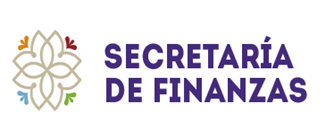 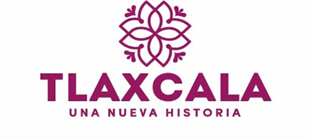 DEPENDENCIA O ENTIDADDEPENDENCIA O ENTIDAD11. SECRETARÍA DE DESARROLLO ECONÓMICO11. SECRETARÍA DE DESARROLLO ECONÓMICO11. SECRETARÍA DE DESARROLLO ECONÓMICO11. SECRETARÍA DE DESARROLLO ECONÓMICO11. SECRETARÍA DE DESARROLLO ECONÓMICO11. SECRETARÍA DE DESARROLLO ECONÓMICOPARTIDACONCEPTOAPROBADODEVENGADOEJERCIDOPRIMER TRIMESTRESEGUNDO TRIMESTRETERCER TRIMESTRE1000SERVICIOS PERSONALES1131 SUELDOS A FUNCIONARIOS2,553,092.001,911,460.371,911,460.37607,879.32655,241.12648,339.931132 SUELDOS AL PERSONAL5,447,106.003,889,166.893,889,166.891,199,026.501,392,907.961,297,232.431133 SUELDOS A TRABAJADORES2,192,088.001,377,876.091,377,876.09436,177.62484,606.81457,091.661211 HONORARIOS ASIMILABLES A SALARIOS237,080.00177,809.83177,809.8356,447.5862,092.3359,269.921212 ADICIONES A LOS HONORARIOS ASIMILABLES A SALARIOS26,671.0016,973.1216,973.125,488.025,594.725,890.381312 PRIMA QUINQUENAL A TRABAJADORES153,071.00106,246.01106,246.0133,315.0835,759.7737,171.161314 ASIGNACIÓN DE QUINQUENIO TRABAJADORES28,258.0011,445.6811,445.684,521.684,595.342,328.661321 PRIMA VACACIONAL A FUNCIONARIOS255,309.00186,327.14186,327.1460,787.6660,812.9164,726.571322 PRIMA VACACIONAL AL PERSONAL272,355.00191,062.79191,062.7960,019.2564,574.2266,469.321323 PRIMA VACACIONAL A TRABAJADORES109,604.0068,136.6868,136.6822,014.0122,449.3723,673.301326 GRATIFICACIÓN FIN DE AÑO FUNCIONARIOS567,354.00414,060.04414,060.04135,083.91135,139.72143,836.411327 GRATIFICACIÓN FIN DE AÑO AL PERSONAL605,234.00424,585.21424,585.21133,376.57143,498.96147,709.681328 GRATIFICACIÓN FIN DE AÑO A TRABAJADORES243,565.00151,414.51151,414.5148,919.8349,887.3852,607.301341 COMPENSACIONES Y OTRAS PRESTACIONES A FUNCIONARIOS261,203.00195,902.28195,902.2865,300.7665,300.7665,300.761342 COMPENSACIONES AL PERSONAL0.0010,724.0010,724.000.006,128.004,596.001431 CUOTAS SEGURO DE RETIRO A FUNCIONARIOS456,161.00331,429.23331,429.23110,719.56108,385.36112,324.311432 CUOTAS SEGURO DE RETIRO AL PERSONAL403,242.00284,871.10284,871.1088,501.1398,599.2797,770.701441 CUOTAS SEGURO DE VIDA A FUNCIONARIOS161,000.000.000.000.000.000.001442 CUOTAS SEGURO DE VIDA AL PERSONAL368,000.000.000.000.000.000.001443 CUOTAS SEGURO DE VIDA A TRABAJADORES149,500.000.000.000.000.000.001531 MES PREJUBILATORIO1,332.000.000.000.000.000.001541 AYUDA PARA PASAJES26,691.0016,796.4016,796.405,595.005,629.205,572.201542 APOYO CANASTA27,622.006,111.056,111.050.006,111.050.001546 DÍAS ECONÓMICOS A TRABAJADORES54,803.0041,655.6041,655.6041,655.600.000.001549 INCENTIVO AL AHORRO DE LOS FUNCIONARIOS773,860.00569,222.69569,222.69190,144.38186,270.96192,807.35154A INCENTIVO AL AHORRO DEL PERSONAL680,082.00484,514.79484,514.79151,700.74167,373.03165,441.02154B INCENTIVO AL AHORRO DE LOS TRABAJADORES35,204.0021,716.6221,716.627,233.897,279.657,203.08154D ANIVERSARIO DÍA DEL TRABAJO9,000.007,615.087,615.080.007,615.080.00154K SERVICIO MÉDICO A FUNCIONARIOS389,928.00197,578.46197,578.4633,589.52135,889.5628,099.38154L SERVICIO MEDICO AL PERSONAL977,040.00528,278.13528,278.1399,696.37319,968.72108,613.04154M SERVICIO MÉDICO A TRABAJADORES651,024.00483,137.19483,137.1952,274.85224,418.60206,443.741551 APOYOS A LA CAPACITACIÓN DE LOS SERVIDORES PÚBLICOS18,464.0011,618.8911,618.893,870.333,894.033,854.531591 CUOTAS DESPENSA A FUNCIONARIOS461,885.00344,734.98344,734.98108,976.56118,270.82117,487.601592 CUOTAS DESPENSA AL PERSONAL1,055,738.00747,096.26747,096.26233,175.24267,215.34246,705.681593 CUOTAS DESPENSA A TRABAJADORES428,893.00269,953.48269,953.4884,846.0395,571.2189,536.241597 DESPENSA ESPECIAL DE FIN DE AÑO AL PERSONAL99,129.0064,349.7764,349.7723,602.4020,807.7519,939.621598 DESPENSA ESPECIAL DE FIN DE AÑO A TRABAJADORES182,674.00113,560.65113,560.6536,689.8737,415.4839,455.301599 PERCEPCIÓN COMPLEMENTARIA FUNCIONARIOS2,553,092.001,911,460.371,911,460.37607,879.32655,241.12648,339.93159B OTRAS PERCEPCIONES A FUNCIONARIOS347,504.00155,273.01155,273.0150,656.5050,677.5553,938.96159C OTRAS PERCEPCIONES AL PERSONAL336,011.00148,494.45148,494.4546,082.5250,344.1752,067.76159D OTRAS PERCEPCIONES A TRABAJADORES434,712.00189,074.51189,074.5112,229.99163,692.7813,151.74159F APORTACIÓN A PENSIONES DE FUNCIONARIOS459,556.00342,398.26342,398.26109,418.70117,943.73115,035.83159G APORTACIÓN A PENSIONES DEL PERSONAL980,479.00700,051.35700,051.35215,825.02250,723.66233,502.67159H APORTACIÓN A PENSIONES POR TRABAJADORES394,576.00248,018.50248,018.5078,512.3687,229.6182,276.53159J BONO ANUAL A FUNCIONARIOS425,515.00310,545.26310,545.26101,312.87101,354.87107,877.52159K BONO ANUAL AL PERSONAL354,796.00254,089.03254,089.0376,429.9786,816.4290,842.641711 ESTÍMULOS POR AÑOS DE SERVICIO901.004,600.004,600.000.004,600.000.00TOTAL 1000  SERVICIOS PERSONALES TOTAL 1000  SERVICIOS PERSONALES 26,650,404.0017,921,435.7517,921,435.755,438,976.516,567,928.395,914,530.852000MATERIALES Y SUMINISTROS2111 MATERIALES, ÚTILES Y EQUIPOS MENORES DE OFICINA352,757.00231,214.24231,214.24117,583.044,885.92108,745.282121 MATERIALES Y ÚTILES DE IMPRESIÓN Y REPRODUCCIÓN870.000.000.000.000.000.002141 MATERIALES, ÚTILES Y EQUIPOS MENORES DE TECNOLOGÍAS DE LA INFORMACIÓN Y COMUNICACIONES80,190.0049,319.5949,319.5915,942.8130,615.282,761.502161 MATERIAL DE LIMPIEZA65,851.0047,005.2647,005.2618,517.720.0028,487.542211 PRODUCTOS ALIMENTICIOS PARA PERSONAS256,097.00156,314.55156,314.5575,437.6178,764.202,112.742231 UTENSILIOS PARA EL SERVICIO DE ALIMENTACIÓN0.007,618.887,618.880.000.007,618.882461 MATERIAL ELÉCTRICO Y ELECTRÓNICO29,699.0019,442.6319,442.639,405.280.0010,037.352491 OTROS MATERIALES Y ARTÍCULOS DE CONSTRUCCIÓN Y REPARACIÓN33,942.0017,323.8017,323.800.0017,323.800.002611 COMBUSTIBLES, LUBRICANTES Y ADITIVOS607,584.00523,633.52523,633.5297,731.80197,138.64228,763.082711 VESTUARIO Y UNIFORMES113,096.00135,742.62135,742.620.0081,013.8254,728.802721 PRENDAS DE SEGURIDAD Y PROTECCIÓN PERSONAL20,790.0019,726.4019,726.400.006,994.8012,731.602741 PRODUCTOS TEXTILES0.0024,360.0024,360.000.0024,360.000.002911 HERRAMIENTAS MENORES8,496.007,502.887,502.887,502.880.000.002921 REFACCIONES Y ACCESORIOS MENORES DE EDIFICIOS0.00346.00346.000.000.00346.002931 REFACCIONES Y ACCESORIOS MENORES DE MOBILIARIO Y EQUIPO DE ADMINISTRACIÓN, EDUCACIONAL Y RECREATIVO0.0026,922.0126,922.010.000.0026,922.012941 REFACCIONES Y ACCESORIOS MENORES DE EQUIPO DE CÓMPUTO Y TECNOLOGÍAS DE LA INFORMACIÓN12,163.009,535.209,535.209,535.200.000.002961 REFACCIONES Y ACCESORIOS MENORES DE EQUIPO DE TRANSPORTE381,340.00119,308.64119,308.6423,135.6270,741.6025,431.422991 REFACCIONES Y OTROS ACCESORIOS MENORES DE OTROS BIENES MUEBLES11,736.009,951.879,951.870.009,951.870.00TOTAL 2000 MATERIALES Y SUMINISTROSTOTAL 2000 MATERIALES Y SUMINISTROS1,974,611.001,405,268.091,405,268.09374,791.96521,789.93508,686.203000SERVICIOS GENERALES3111 ENERGÍA ELÉCTRICA144,504.0087,245.0087,245.0024,852.0029,973.0032,420.003131 AGUA55,584.000.000.000.000.000.003141 TELEFONÍA TRADICIONAL854,496.00561,915.44561,915.44139,462.25266,972.21155,480.983171 SERVICIOS DE ACCESO DE INTERNET, REDES Y PROCESAMIENTO DE INFORMACIÓN1,721,108.00616,931.41616,931.4151,315.49224,538.59341,077.333181 SERVICIOS POSTALES Y TELEGRÁFICOS23,826.005,634.895,634.895,634.890.000.003221 ARRENDAMIENTO DE EDIFICIOS1,510,000.0065,667.0065,667.000.000.0065,667.003231 ARRENDAMIENTO DE MOBILIARIO Y EQUIPO DE ADMINISTRACIÓN, EDUCACIONAL Y RECREATIVO171,368.00120,937.53120,937.530.0061,518.1059,419.433251 ARRENDAMIENTO DE EQUIPO DE TRANSPORTE40,742.000.000.000.000.000.003271 ARRENDAMIENTO DE ACTIVOS INTANGIBLES2,125,600.002,006,640.832,006,640.831,809,640.83197,000.000.003291 OTROS ARRENDAMIENTOS447,510.0060,619.0060,619.002,757.000.0057,862.003361 SERVICIOS DE APOYO ADMINISTRATIVO, TRADUCCIÓN, FOTOCOPIADO E IMPRESIÓN835,526.00217,623.65217,623.6542,329.7933,631.18141,662.683381 SERVICIO DE VIGILANCIA43,925.000.000.000.000.000.003391 SERVICIOS PROFESIONALES, CIENTÍFICOS Y TÉCNICOS INTEGRALES1,254,733.00121,496.96121,496.960.00112,500.008,996.963431 SERVICIOS DE RECAUDACIÓN, TRASLADO Y CUSTODIA DE VALORES480.00104.40104.40104.400.000.003451 SEGURO DE BIENES PATRIMONIALES99,730.000.000.000.000.000.003481 COMISIONES POR VENTAS4,884.002,543.462,543.46386.65982.121,174.693511 CONSERVACIÓN Y MANTENIMIENTO MENOR DE INMUEBLES600,150.00635,194.53635,194.53591,020.0044,174.530.003521 INSTALACIÓN, REPARACIÓN Y MANTENIMIENTO DE MOBILIARIO Y EQUIPO DE ADMINISTRACIÓN, EDUCACIONAL Y RECREATIVO15,500.009,326.409,326.406,960.002,366.400.003551 REPARACIÓN Y MANTENIMIENTO DE EQUIPO DE TRANSPORTE143,422.0058,315.4658,315.4611,460.8031,565.2015,289.463571 INSTALACIÓN, REPARACIÓN Y MANTENIMIENTO DE MAQUINARIA, OTROS EQUIPOS Y HERRAMIENTA45,311.0037,034.0037,034.0012,940.000.0024,094.003581 SERVICIOS DE LIMPIEZA Y MANEJO DE DESECHOS27,220.0015,335.2015,335.200.000.0015,335.203591 SERVICIOS DE JARDINERÍA Y FUMIGACIÓN24,000.0010,428.4010,428.4010,428.400.000.003611 DIFUSIÓN POR RADIO, TELEVISIÓN Y OTROS MEDIOS DE MENSAJES SOBRE PROGRAMAS Y ACTIVIDADES GUBERNAMENTALES215,000.0026,275.6926,275.698,270.1711,484.006,521.523661 SERVICIO DE CREACIÓN Y DIFUSIÓN DE CONTENIDO EXCLUSIVAMENTE A TRAVÉS DE INTERNET100,000.000.000.000.000.000.003711 PASAJES AÉREOS186,000.0012,489.6012,489.609,465.600.003,024.003721 PASAJES TERRESTRES28,502.009,895.009,895.002,632.005,460.001,803.003751 VIÁTICOS EN EL PAÍS485,000.00138,448.92138,448.922,526.0068,376.5767,546.353761 VIÁTICOS EN EL EXTRANJERO675,120.000.000.000.000.000.003821 GASTOS DE ORDEN SOCIAL Y CULTURAL1,590,476.00974,399.78974,399.7870,840.00185,256.22718,303.563831 CONGRESOS Y CONVENCIONES129,999.000.000.000.000.000.003841 EXPOSICIONES2,892,061.001,562,504.001,562,504.000.00345,680.001,216,824.003921 IMPUESTOS Y DERECHOS88,795.0029,795.0029,795.0013,262.002,071.0014,462.003981 IMPUESTOS SOBRE NOMINAS Y OTROS QUE SE DERIVEN DE UNA RELACIÓN LABORAL799,512.00353,009.00353,009.0081,111.00126,941.00144,957.00TOTAL 3000  SERVICIOS GENERALESTOTAL 3000  SERVICIOS GENERALES17,380,084.007,739,810.557,739,810.552,897,399.271,750,490.123,091,921.164000TRANSFERENCIAS, ASIGNACIONES, SUBSIDIOS Y OTRAS AYUDAS4111 ASIGNACIONES PRESUPUESTARIAS AL PODER EJECUTIVO6,759,550.00500,000.00500,000.000.00500,000.000.004331 SUBSIDIOS A LA INVERSIÓN0.005,066,000.005,066,000.000.000.005,066,000.00TOTAL 4000 TRANSFERENCIAS, ASIGNACIONES, SUBSIDIOS Y OTRAS AYUDASTOTAL 4000 TRANSFERENCIAS, ASIGNACIONES, SUBSIDIOS Y OTRAS AYUDAS6,759,550.005,566,000.005,566,000.000.00500,000.005,066,000.005000BIENES MUEBLES, INMUEBLES E INTANGIBLES5151 EQUIPO DE CÓMPUTO Y DE TECNOLOGÍAS DE LA INFORMACIÓN495,000.00570,325.60570,325.600.00560,558.409,767.205191 OTROS MOBILIARIOS Y EQUIPOS DE ADMINISTRACIÓN17,500.000.000.000.000.000.005211 EQUIPOS Y APARATOS AUDIOVISUALES0.00499,340.72499,340.7235,340.720.00464,000.005411 VEHÍCULOS Y EQUIPO TERRESTRE1,647,600.001,628,785.001,628,785.000.001,628,785.000.00TOTAL 5000 BIENES MUEBLES, INMUEBLES E INTANGIBLESTOTAL 5000 BIENES MUEBLES, INMUEBLES E INTANGIBLES2,160,100.002,698,451.322,698,451.3235,340.722,189,343.40473,767.20TOTAL SECRETARÍA DE DESARROLLO ECONÓMICOTOTAL SECRETARÍA DE DESARROLLO ECONÓMICO54,924,749.0035,330,965.7135,330,965.718,746,508.4611,529,551.8415,054,905.41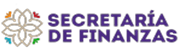 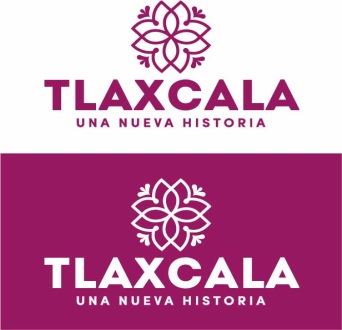 DEPENDENCIA O ENTIDAD:DEPENDENCIA O ENTIDAD:12. SECRETARÍA DE TURISMO12. SECRETARÍA DE TURISMO12. SECRETARÍA DE TURISMOPARTIDACONCEPTOAPROBADODEVENGADOEJERCIDOPRIMER TRIMESTRESEGUNDO TRIMESTRETERCER TRIMESTRE1000SERVICIOS PERSONALES1131SUELDOS A FUNCIONARIOS1,685,714.001,273,387.601,273,387.60410,142.41441,013.97422,231.221132SUELDOS AL PERSONAL2,803,869.002,085,878.142,085,878.14651,497.00732,471.60701,909.541133SUELDOS A TRABAJADORES952,019.00739,680.91739,680.91227,640.48251,032.27261,008.161134SUELDOS INTERINOS194,962.0087,085.9887,085.9842,120.7920,743.3924,221.801211HONORARIOS ASIMILABLES A SALARIOS1,252,464.00947,158.92947,158.92298,204.68325,583.23323,371.011212ADICIONES A LOS HONORARIOS ASIMILABLES A SALARIOS440,569.00264,254.16264,254.1692,804.0684,320.6987,129.411312PRIMA QUINQUENAL A TRABAJADORES39,722.0033,822.3733,822.379,781.5911,015.3213,025.461314ASIGNACIÓN DE QUINQUENIO TRABAJADORES37,678.0027,598.7227,598.729,144.969,165.289,288.481321PRIMA VACACIONAL A FUNCIONARIOS168,575.00124,227.33124,227.3340,135.9640,929.8343,161.541322PRIMA VACACIONAL AL PERSONAL140,193.00102,134.19102,134.1932,199.3734,039.5035,895.321323PRIMA VACACIONAL A TRABAJADORES47,604.0038,706.8238,706.8211,382.1111,607.2015,717.511326GRATIFICACIÓN FIN DE AÑO FUNCIONARIOS374,602.00276,060.53276,060.5389,191.0590,955.0895,914.401327GRATIFICACIÓN FIN DE AÑO AL PERSONAL311,541.00226,965.18226,965.1871,554.4175,643.5379,767.241328GRATIFICACIÓN FIN DE AÑO A TRABAJADORES105,778.0086,014.8986,014.8925,293.4425,793.7134,927.741341COMPENSACIONES Y OTRAS PRESTACIONES A FUNCIONARIOS469,260.00289,446.98289,446.98112,315.6689,815.6687,315.661342COMPENSACIONES AL PERSONAL48,000.0024,667.5024,667.506,000.006,000.0012,667.501431CUOTAS SEGURO DE RETIRO A FUNCIONARIOS299,580.00215,552.01215,552.0172,892.4171,329.8071,329.801432CUOTAS SEGURO DE RETIRO AL PERSONAL137,027.0096,165.3696,165.3631,071.2032,469.4032,624.761441CUOTAS SEGURO DE VIDA A FUNCIONARIOS92,000.000.000.000.000.000.001442CUOTAS SEGURO DE VIDA AL PERSONAL195,500.000.000.000.000.000.001443CUOTAS SEGURO DE VIDA A TRABAJADORES80,500.000.000.000.000.000.001521INDEMNIZACIÓN Y LIQUIDACIÓN A FUNCIONARIOS20,772.000.000.000.000.000.001522INDEMNIZACIÓN Y LIQUIDACIÓN AL PERSONAL44,148.0091,086.7091,086.700.000.0091,086.701523INDEMNIZACIÓN Y LIQUIDACIÓN A TRABAJADORES20,772.000.000.000.000.000.001541AYUDA PARA PASAJES14,376.0011,218.5011,218.503,593.103,587.404,038.001542APOYO CANASTA24,289.003,888.853,888.850.003,888.850.001546DÍAS ECONÓMICOS A TRABAJADORES23,800.0022,226.3222,226.3222,226.320.000.001549INCENTIVO AL AHORRO DE LOS FUNCIONARIOS513,383.00377,044.57377,044.57127,484.05124,780.26124,780.26154AINCENTIVO AL AHORRO DEL PERSONAL251,403.00180,822.56180,822.5658,673.0660,938.6561,210.85154BINCENTIVO AL AHORRO DE LOS TRABAJADORES16,284.0012,578.2912,578.294,072.324,067.514,438.46154CINCENTIVO AL AHORRO DE LOS INTERINOS4,272.001,933.771,933.77970.42432.90530.45154DANIVERSARIO DÍA DEL TRABAJO4,846.004,845.964,845.960.004,845.960.00154KSERVICIO MÉDICO A FUNCIONARIOS369,996.00142,841.64142,841.647,373.9618,528.26116,939.42154LSERVICIO MEDICO AL PERSONAL319,116.00231,972.97231,972.9774,703.22109,446.5947,823.16154MSERVICIO MÉDICO A TRABAJADORES474,384.0092,901.8092,901.8037,533.8835,381.2919,986.631551APOYOS A LA CAPACITACIÓN DE LOS SERVIDORES PÚBLICOS9,948.007,760.417,760.412,485.562,481.612,793.241591CUOTAS DESPENSA A FUNCIONARIOS263,936.00198,707.14198,707.1463,569.6669,153.8065,983.681592CUOTAS DESPENSA AL PERSONAL560,856.00417,131.42417,131.42129,734.00147,273.74140,123.681593CUOTAS DESPENSA A TRABAJADORES230,942.00180,268.95180,268.9554,488.2860,896.6764,884.001594CUOTAS DESPENSA INTERINOS65,987.0029,942.4129,942.4114,357.238,711.886,873.301597DESPENSA ESPECIAL DE FIN DE AÑO AL PERSONAL115,391.0085,035.8285,035.8227,473.9328,017.2929,544.601598DESPENSA ESPECIAL DE FIN DE AÑO A TRABAJADORES79,333.0064,510.9264,510.9218,970.0619,345.2226,195.641599PERCEPCIÓN COMPLEMENTARIA FUNCIONARIOS1,685,714.001,273,387.601,273,387.60410,142.41441,013.97422,231.22159BOTRAS PERCEPCIONES A FUNCIONARIOS229,442.00103,523.02103,523.0233,446.7034,108.2835,968.04159COTRAS PERCEPCIONES AL PERSONAL150,432.0070,939.3470,939.3422,253.9923,696.7924,988.56159DOTRAS PERCEPCIONES A TRABAJADORES168,426.0099,690.6299,690.626,323.3884,635.408,731.84159EOTRAS PERCEPCIONES A INTERINOS5,686.001,256.181,256.18644.69266.11345.38159FAPORTACIÓN A PENSIONES DE FUNCIONARIOS303,432.00227,629.60227,629.6072,245.1079,382.6876,001.82159GAPORTACIÓN A PENSIONES DEL PERSONAL504,695.00374,011.38374,011.38115,821.87131,845.41126,344.10159HAPORTACIÓN A PENSIONES POR TRABAJADORES171,361.00133,143.32133,143.3240,975.6845,186.1646,981.48159JBONO ANUAL A FUNCIONARIOS280,953.00207,045.57207,045.5766,893.2768,216.3871,935.92159KBONO ANUAL AL PERSONAL118,262.0085,188.0085,188.0026,191.7928,715.3330,280.88159MBONO ANUAL INTERINOS16,246.007,537.267,537.263,868.201,596.742,072.321711ESTÍMULOS POR AÑOS DE SERVICIO9,900.006,200.006,200.000.006,200.000.00TOTAL 1000  SERVICIOS PERSONALES TOTAL 1000  SERVICIOS PERSONALES 16,949,940.0011,685,078.4811,685,078.483,679,887.714,000,570.594,004,620.182000MATERIALES Y SUMINISTROS2111MATERIALES, ÚTILES Y EQUIPOS MENORES DE OFICINA100,000.0061,955.7961,955.796,560.0051,493.103,902.692141MATERIALES, ÚTILES Y EQUIPOS MENORES DE TECNOLOGÍAS DE LA INFORMACIÓN Y COMUNICACIONES60,000.0047,791.5047,791.502,791.4228,168.2816,831.802151MATERIAL IMPRESO E INFORMACIÓN DIGITAL2,400,680.001,875,922.161,875,922.1623,031.201,465,830.56387,060.402161MATERIAL DE LIMPIEZA100,000.0048,698.8548,698.8524,232.8018,466.046,000.012211PRODUCTOS ALIMENTICIOS PARA PERSONAS185,000.00135,079.40135,079.4041,660.1775,905.4117,513.822431CAL, YESO Y PRODUCTOS DE YESO0.002,552.002,552.000.002,552.000.002461MATERIAL ELÉCTRICO Y ELECTRÓNICO10,000.0010,000.0010,000.000.0010,000.000.002471ARTÍCULOS METÁLICOS PARA LA CONSTRUCCIÓN0.002,296.832,296.830.002,296.830.002491OTROS MATERIALES Y ARTÍCULOS DE CONSTRUCCIÓN Y REPARACIÓN20,000.0015,151.1715,151.170.0015,105.4045.772531MEDICINAS Y PRODUCTOS FARMACÉUTICOS10,000.009,258.759,258.756,729.180.002,529.572541MATERIALES, ACCESORIOS Y SUMINISTROS MÉDICOS0.00741.25741.25741.250.000.002611COMBUSTIBLES, LUBRICANTES Y ADITIVOS442,016.00313,147.59313,147.5956,241.12172,927.4783,979.002711VESTUARIO Y UNIFORMES85,000.0084,970.0084,970.000.0084,970.000.002741PRODUCTOS TEXTILES2,000.002,000.002,000.002,000.000.000.002911HERRAMIENTAS MENORES10,000.0010,000.0010,000.009,974.8425.160.002921REFACCIONES Y ACCESORIOS MENORES DE EDIFICIOS5,000.004,998.924,998.920.004,998.920.002941REFACCIONES Y ACCESORIOS MENORES DE EQUIPO DE CÓMPUTO Y TECNOLOGÍAS DE LA INFORMACIÓN15,000.001,832.801,832.801,832.800.000.002961REFACCIONES Y ACCESORIOS MENORES DE EQUIPO DE TRANSPORTE220,000.00174,540.60174,540.6017,647.23112,450.4744,442.902991REFACCIONES Y OTROS ACCESORIOS MENORES DE OTROS BIENES MUEBLES0.004,524.004,524.004,524.000.000.00TOTAL 2000 MATERIALES Y SUMINISTROSTOTAL 2000 MATERIALES Y SUMINISTROS3,664,696.002,805,461.612,805,461.61197,966.012,045,189.64562,305.963000SERVICIOS GENERALES3111ENERGÍA ELÉCTRICA310,522.00196,956.19196,956.1967,307.1265,006.1464,642.933131AGUA170,000.0066,852.0066,852.000.000.0066,852.003141TELEFONÍA TRADICIONAL533,544.00353,083.27353,083.27108,733.17158,038.8386,311.273171SERVICIOS DE ACCESO DE INTERNET, REDES Y PROCESAMIENTO DE INFORMACIÓN621,226.00431,634.53431,634.5312,815.78223,067.17195,751.583221ARRENDAMIENTO DE EDIFICIOS124,296.0087,100.9287,100.9229,033.6429,033.6429,033.643231ARRENDAMIENTO DE MOBILIARIO Y EQUIPO DE ADMINISTRACIÓN, EDUCACIONAL Y RECREATIVO125,004.0079,641.6579,641.650.0048,920.4530,721.203251ARRENDAMIENTO DE EQUIPO DE TRANSPORTE900,000.00673,080.00673,080.00176,020.00465,740.0031,320.003271ARRENDAMIENTO DE ACTIVOS INTANGIBLES60,000.000.000.000.000.000.003291OTROS ARRENDAMIENTOS110,000.0054,805.6054,805.6012,500.0032,283.2010,022.403361SERVICIOS DE APOYO ADMINISTRATIVO, TRADUCCIÓN, FOTOCOPIADO E IMPRESIÓN1,208,666.00837,262.95837,262.9526,847.50333,266.84477,148.613391SERVICIOS PROFESIONALES, CIENTÍFICOS Y TÉCNICOS INTEGRALES500,000.00255,200.00255,200.000.00255,200.000.003431SERVICIOS DE RECAUDACIÓN, TRASLADO Y CUSTODIA DE VALORES1,224.00391.50391.500.00391.500.003451SEGURO DE BIENES PATRIMONIALES81,098.000.000.000.000.000.003481COMISIONES POR VENTAS2,568.001,268.461,268.46281.88563.76422.823531INSTALACIÓN, REPARACIÓN Y MANTENIMIENTO DE EQUIPO DE CÓMPUTO Y TECNOLOGÍA DE LA INFORMACIÓN20,000.000.000.000.000.000.003551REPARACIÓN Y MANTENIMIENTO DE EQUIPO DE TRANSPORTE149,993.0078,522.7778,522.773,317.6029,125.1646,080.013591SERVICIOS DE JARDINERÍA Y FUMIGACIÓN15,000.007,499.987,499.980.003,749.993,749.993611DIFUSIÓN POR RADIO, TELEVISIÓN Y OTROS MEDIOS DE MENSAJES SOBRE PROGRAMAS Y ACTIVIDADES GUBERNAMENTALES2,504,000.000.000.000.000.000.003661SERVICIO DE CREACIÓN Y DIFUSIÓN DE CONTENIDO EXCLUSIVAMENTE A TRAVÉS DE INTERNET954,000.000.000.000.000.000.003711PASAJES AÉREOS350,000.00221,283.00221,283.000.000.00221,283.003751VIÁTICOS EN EL PAÍS600,000.00417,267.28417,267.288,480.4075,007.62333,779.263761VIÁTICOS EN EL EXTRANJERO600,000.00126,027.98126,027.980.000.00126,027.983811GASTOS DE CEREMONIAL500,000.00379,398.00379,398.000.000.00379,398.003821GASTOS DE ORDEN SOCIAL Y CULTURAL13,804,400.003,923,696.073,923,696.07399,310.491,016,796.072,507,589.513841EXPOSICIONES3,400,000.003,400,000.003,400,000.001,568,666.140.001,831,333.863921IMPUESTOS Y DERECHOS12,900.0012,123.4312,123.430.009,650.002,473.433981IMPUESTOS SOBRE NOMINAS Y OTROS QUE SE DERIVEN DE UNA RELACIÓN LABORAL325,710.00239,704.00239,704.0055,684.0086,350.0097,670.00TOTAL 3000  SERVICIOS GENERALESTOTAL 3000  SERVICIOS GENERALES27,984,151.0011,842,799.5811,842,799.582,468,997.722,832,190.376,541,611.494000TRANSFERENCIAS, ASIGNACIONES, SUBSIDIOS Y OTRAS AYUDAS4111ASIGNACIONES PRESUPUESTARIAS AL PODER EJECUTIVO2,000,000.007,400,000.007,400,000.001,800,000.003,800,000.001,800,000.004931TRANSFERENCIAS PARA EL SECTOR PRIVADO EXTERNO3,860,000.002,780,000.002,780,000.00580,000.001,750,000.00450,000.00TOTAL  4000 TRANSFERENCIAS, ASIGNACIONES, SUBSIDIOS Y OTRAS AYUDASTOTAL  4000 TRANSFERENCIAS, ASIGNACIONES, SUBSIDIOS Y OTRAS AYUDAS5,860,000.0010,180,000.0010,180,000.002,380,000.005,550,000.002,250,000.005000BIENES MUEBLES, INMUEBLES E INTANGIBLES5151EQUIPO DE CÓMPUTO Y DE TECNOLOGÍAS DE LA INFORMACIÓN150,000.00139,696.48139,696.480.00139,696.480.00TOTAL  5000 BIENES MUEBLES, INMUEBLES E INTANGIBLESTOTAL  5000 BIENES MUEBLES, INMUEBLES E INTANGIBLES150,000.00139,696.48139,696.480.00139,696.480.00TOTAL SECRETARÍA DE TURISMOTOTAL SECRETARÍA DE TURISMO54,608,787.0036,653,036.1536,653,036.158,726,851.4414,567,647.0813,358,537.63DEPENDENCIA O ENTIDADDEPENDENCIA O ENTIDAD14. SECRETARÍA DE EDUCACIÓN PÚBLICA14. SECRETARÍA DE EDUCACIÓN PÚBLICA14. SECRETARÍA DE EDUCACIÓN PÚBLICA14. SECRETARÍA DE EDUCACIÓN PÚBLICA14. SECRETARÍA DE EDUCACIÓN PÚBLICA14. SECRETARÍA DE EDUCACIÓN PÚBLICAPARTIDACONCEPTOAPROBADODEVENGADOEJERCIDOPRIMER TRIMESTRESEGUNDO TRIMESTRETERCER TRIMESTRE1000SERVICIOS PERSONALES1131SUELDOS A FUNCIONARIOS8,460,000.003,976,573.743,976,573.74 1,543,369.511,111,595.151,321,609.081132SUELDOS AL PERSONAL7,870,000.007,195,069.127,195,069.12 2,620,360.361,892,798.742,681,910.021133SUELDOS A TRABAJADORES45,100,000.0048,427,108.1648,427,108.16 17,718,854.3212,680,228.4818,028,025.361134SUELDOS INTERINOS1,260,000.00332,803.07332,803.07 118,983.46124,143.0689,676.551135SUELDOS AL MAGISTERIO281,465,076.00240,083,469.21240,083,469.21 100,530,807.6159,652,821.1379,899,840.471211HONORARIOS ASIMILABLES A SALARIOS35,411,424.0015,178,595.1915,178,595.19 5,848,155.543,935,129.725,395,309.931212ADICIONES A LOS HONORARIOS ASIMILABLES A SALARIOS80,000.0021,149.5721,149.57 21,149.570.000.001221SUELDOS AL PERSONAL EVENTUAL3,170,000.002,764,383.972,764,383.97 1,443,517.86790,173.61530,692.501222ADICIONES AL SUELDO DEL PERSONAL EVENTUAL2,120,000.00194,652.47194,652.47 194,652.470.000.001311PRIMA QUINQUENAL AL PERSONAL165,000.0062,950.3062,950.30 24,587.1017,320.2421,042.961312PRIMA QUINQUENAL A TRABAJADORES1,617,000.00415,333.50415,333.50 160,082.00115,282.50139,969.001313PRIMA QUINQUENAL AL MAGISTERIO2,500,000.001,742,663.241,742,663.24 743,035.04462,629.53536,998.671321PRIMA VACACIONAL A FUNCIONARIOS1,420,000.00232,049.80232,049.80 232,049.800.000.001322PRIMA VACACIONAL AL PERSONAL1,450,000.00202,448.03202,448.03 191,072.960.0011,375.071323PRIMA VACACIONAL A TRABAJADORES4,500,000.001,607,804.351,607,804.35 1,516,827.550.0090,976.801324PRIMA VACACIONAL AL MAGISTERIO11,850,000.005,115,347.035,115,347.03 4,888,784.77571.08225,991.181325PRIMA VACACIONAL AL PERSONAL EVENTUAL76,000.000.000.00 0.000.000.001326GRATIFICACIÓN FIN DE AÑO FUNCIONARIOS240,000.000.000.00 0.000.000.001327GRATIFICACIÓN FIN DE AÑO AL PERSONAL2,160,000.000.000.00 0.000.000.001328GRATIFICACIÓN FIN DE AÑO A TRABAJADORES4,680,000.008,766.838,766.83 8,766.830.000.001329GRATIFICACIÓN FIN DE AÑO A MAGISTERIO31,800,000.00162,911.97162,911.97 162,911.970.000.001341COMPENSACIONES Y OTRAS PRESTACIONES A FUNCIONARIOS2,290,000.006,793.026,793.02 6,793.020.000.001342COMPENSACIONES AL PERSONAL13,650,000.0080,297.0080,297.00 31,475.5022,882.5025,939.001343COMPENSACIONES A TRABAJADORES16,480,000.001,368,170.001,368,170.00 562,260.00402,900.00403,010.001344COMPENSACIONES A MAGISTERIO58,510,000.00124,570.46124,570.46 59,154.5621,244.5044,171.401347BONO DE ACTUACIÓN A TRABAJADORES12,000.000.000.00 0.000.000.001348COMPLEMENTO A FUNCIONARIOS DEL SECTOR EDUCATIVO896,000.00192,410.75192,410.75 74,796.8053,975.2563,638.701349COMPLEMENTO AL PERSONAL DEL SECTOR EDUCATIVO3,170,000.002,096,402.262,096,402.26 779,434.05562,161.78754,806.43134A.COMPLEMENTO A TRABAJADORES DEL SECTOR EDUCATIVO16,950,000.0013,043,748.0113,043,748.01 4,913,488.173,515,181.234,615,078.61134B.COMPLEMENTO A INTERINOS DEL SECTOR EDUCATIVO250,000.0013,296.9013,296.90 13,296.900.000.00134C.COMPLEMENTO A MAGISTERIO111,364,000.0077,927,350.1977,927,350.19 33,084,124.6919,460,190.2625,383,035.241441CUOTAS SEGURO DE VIDA A FUNCIONARIOS250,000.00250,000.00250,000.00 0.000.00250,000.001442CUOTAS SEGURO DE VIDA AL PERSONAL1,150,000.001,150,000.001,150,000.00 0.000.001,150,000.001443CUOTAS SEGURO DE VIDA A TRABAJADORES2,600,000.002,600,000.002,600,000.00 0.000.002,600,000.001444CUOTAS DE SEGURO DE VIDA AL MAGISTERIO8,000,000.003,775,450.003,775,450.00 0.000.003,775,450.001532JUBILACIÓN A TRABAJADORES180,000.000.000.00 0.000.000.001533JUBILACIÓN A MAGISTERIO180,000.00360,000.00360,000.00 270,000.000.0090,000.00154F.PRESTACIONES CONTRACTUALES AL PERSONAL DEL SECTOR EDUCATIVO2,874,000.003,498,730.703,498,730.70 1,169,123.401,265,815.101,063,792.20154G.PRESTACIONES CONTRACTUALES AL PERSONAL DEL SECTOR EDUCATIVO2,190,000.002,950,856.312,950,856.31 648,853.51753,465.641,548,537.16154H.PRESTACIONES CONTRACTUALES A TRABAJADORES DEL SECTOR EDUCATIVO23,485,000.0022,005,305.2422,005,305.24 4,095,537.678,906,273.699,003,493.88154I.PRESTACIONES CONTRACTUALES A INTERINOS DEL SECTOR EDUCATIVO76,000.00718.63718.63 718.630.000.00154J.PRESTACIONES CONTRACTUALES A MAGISTERIO154,390,000.00104,189,760.74104,189,760.74 28,198,579.5844,602,858.5131,388,322.65154K.SERVICIO MÉDICO A FUNCIONARIOS875,000.00374,399.65374,399.65 86,207.89191,701.1796,490.59154L.SERVICIO MEDICO AL PERSONAL3,150,000.002,246,712.772,246,712.77 597,946.08892,888.20755,878.49154M.SERVICIO MÉDICO A TRABAJADORES28,000,000.0014,963,202.3914,963,202.39 3,712,086.277,526,899.723,724,216.40154N.SERVICIO MÉDICO MAGISTERIO88,100,000.0065,367,730.4965,367,730.49 24,316,830.1224,970,416.5116,080,483.861591CUOTAS DESPENSA A FUNCIONARIOS15,600.0019,826.9519,826.95 7,708.355,560.756,557.851592CUOTAS DESPENSA AL PERSONAL482,000.00318,602.34318,602.34 115,605.4883,716.86119,280.001593CUOTAS DESPENSA A TRABAJADORES6,526,185.004,430,560.264,430,560.26 1,871,176.301,337,413.161,221,970.801594CUOTAS DESPENSA INTERINOS10,100.002,663.542,663.54 2,663.540.000.001595CUOTAS DESPENSA AL MAGISTERIO15,200,000.0011,155,090.6711,155,090.67 5,091,845.473,279,269.082,783,976.121599PERCEPCIÓN COMPLEMENTARIA FUNCIONARIOS2,845,000.003,624,562.963,624,562.96 1,403,936.821,022,821.651,197,804.49159A.PERCEPCIÓN COMPLEMENTARIA EMPLEADOS965,000.0025,156.5025,156.50 10,449.758,321.256,385.50159B.OTRAS PERCEPCIONES A FUNCIONARIOS690,000.00453,151.26453,151.26 167,002.30187,176.4698,972.50159C.OTRAS PERCEPCIONES AL PERSONAL600,000.00618,396.12618,396.12 180,031.28154,890.35283,474.49159D.OTRAS PERCEPCIONES A TRABAJADORES22,000,000.0022,130,406.9422,130,406.94 8,190,663.936,279,220.027,660,522.99159E.OTRAS PERCEPCIONES A INTERINOS216,000.003,614.733,614.73 3,614.730.000.00159F.APORTACIÓN A PENSIONES DE FUNCIONARIOS1,639,500.00677,046.95677,046.95 197,324.97243,146.84236,575.14159G.APORTACIÓN A PENSIONES DEL PERSONAL2,515,000.001,174,601.251,174,601.25 338,377.29405,106.89431,117.07159H.APORTACIÓN A PENSIONES POR TRABAJADORES12,675,000.008,319,586.138,319,586.13 2,401,245.922,880,549.233,037,790.98159I.APORTACIÓN A PENSIONES POR MAGISTERIO58,817,903.0044,589,223.3444,589,223.34 12,888,974.7715,484,646.5016,215,602.07159S.BONO FUNCIONARIOS DEL SECTOR EDUCATIVO285,000.0036,720.0036,720.00 0.000.0036,720.00159T.BONO AL PERSONAL DEL SECTOR EDUCATIVO2,055,000.0064,720.0064,720.00 0.000.0064,720.00159U.BONO A TRABAJADORES DEL SECTOR EDUCATIVO2,265,000.00617,120.00617,120.00 0.000.00617,120.00159V.BONO MAGISTERIO2,800,000.0028,080.0028,080.00 0.000.0028,080.00159W.VIATICOS MAGISTERIO1,050,000.00565,225.92565,225.92 156,446.46280,089.63128,689.831713ESTÍMULOS AL MAGISTERIO7,480,000.002,844,268.282,844,268.28 1,235,814.99737,957.45870,495.84TOTAL 1000  SERVICIOS PERSONALES TOTAL 1000  SERVICIOS PERSONALES 1,127,598,788.00 748,008,609.20 748,008,609.20 274,851,557.91 226,321,433.42 246,835,617.87 2000MATERIALES Y SUMINISTROS2111MATERIALES, ÚTILES Y EQUIPOS MENORES DE OFICINA2,330,881.001,874,384.831,874,384.83 11,228.80125,408.401,737,747.632121MATERIALES Y ÚTILES DE IMPRESIÓN Y REPRODUCCIÓN140,000.00105,157.90105,157.90 0.0071,167.1633,990.742141MATERIALES, ÚTILES Y EQUIPOS MENORES DE TECNOLOGÍAS DE LA INFORMACIÓN Y COMUNICACIONES1,094,898.00736,175.78736,175.78 227,873.88138,893.90369,408.002151MATERIAL IMPRESO E INFORMACIÓN DIGITAL685,223.00398,757.00398,757.00 0.00245,745.00153,012.002161MATERIAL DE LIMPIEZA1,522,496.00168,265.32168,265.32 0.0023,908.76144,356.562171MATERIALES Y ÚTILES DE ENSEÑANZA55,000.000.000.00 0.000.000.002211PRODUCTOS ALIMENTICIOS PARA PERSONAS904,299.00815,369.74815,369.74 0.00565,943.72249,426.022231UTENSILIOS PARA EL SERVICIO DE ALIMENTACIÓN40,000.0018,514.7618,514.76 0.0018,514.760.002391OTROS PRODUCTOS ADQUIRIDOS COMO MATERIA PRIMA442,448.00384,184.20384,184.20 0.0035,860.00348,324.202461MATERIAL ELÉCTRICO Y ELECTRÓNICO321,000.0099,294.2699,294.26 0.0027,584.8071,709.462471ARTÍCULOS METÁLICOS PARA LA CONSTRUCCIÓN263,710.000.000.00 0.000.000.002491OTROS MATERIALES Y ARTÍCULOS DE CONSTRUCCIÓN Y REPARACIÓN40,000.0019,881.7219,881.72 0.000.0019,881.722521FERTILIZANTES, PESTICIDAS Y OTROS AGROQUÍMICOS69,887.0069,823.6869,823.68 0.0069,823.680.002531MEDICINAS Y PRODUCTOS FARMACÉUTICOS35,000.000.000.00 0.000.000.002541MATERIALES, ACCESORIOS Y SUMINISTROS MÉDICOS180,000.000.000.00 0.000.000.002561FIBRAS SINTÉTICAS, HULES, PLÁSTICOS Y DERIVADOS323,252.00146,491.76146,491.76 0.005,892.80140,598.962591OTROS PRODUCTOS QUÍMICOS25,000.000.000.00 0.000.000.002611COMBUSTIBLES, LUBRICANTES Y ADITIVOS1,543,508.00818,990.83818,990.83 129,000.00295,530.98394,459.852711VESTUARIO Y UNIFORMES459,080.0083,640.0683,640.06 43,015.7040,624.360.002721PRENDAS DE SEGURIDAD Y PROTECCIÓN PERSONAL50,000.003,265.633,265.63 0.000.003,265.632741PRODUCTOS TEXTILES150,000.00139,677.92139,677.92 0.00139,677.920.002911HERRAMIENTAS MENORES231,122.0094,474.3394,474.33 0.0038,206.7756,267.562921REFACCIONES Y ACCESORIOS MENORES DE EDIFICIOS20,000.0019,972.4219,972.42 0.009,986.219,986.212941REFACCIONES Y ACCESORIOS MENORES DE EQUIPO DE CÓMPUTO431,000.00217,764.65217,764.65 0.000.00217,764.652961REFACCIONES Y ACCESORIOS MENORES DE EQUIPO DE TRANSPORTE410,000.00146,984.95146,984.95 0.0070,225.8976,759.062991REFACCIONES Y OTROS ACCESORIOS MENORES DE OTROS BIENES32,000.0040,957.5140,957.51 0.0032,744.718,212.80TOTAL 2000 MATERIALES Y SUMINISTROSTOTAL 2000 MATERIALES Y SUMINISTROS11,799,804.00 6,402,029.25 6,402,029.25 411,118.38 1,955,739.82 4,035,171.05 3000SERVICIOS GENERALES3111ENERGÍA ELÉCTRICA336,170.00199,109.00199,109.00 71,785.0056,157.0071,167.003121GAS20,400.003,127.503,127.50 0.000.003,127.503131AGUA174,000.00107,282.00107,282.00 8,000.0072,000.0027,282.003141TELEFONÍA TRADICIONAL904,440.001,309,565.171,309,565.17 588,049.67531,625.88189,889.623171SERVICIOS DE ACCESO DE INTERNET, REDES Y PROCESAMIENTO239,400.0065,264.9965,264.99 5,685.744,841.6054,737.653231ARRENDAMIENTO DE MOBILIARIO Y EQUIPO DE ADMINISTRACIÓN680,000.000.000.00 0.000.000.003331SERVICIOS DE CONSULTORÍA ADMINISTRATIVA, PROCESOS, TÉC215,000.000.000.00 0.000.000.003341SERVICIOS DE CAPACITACIÓN11,133,799.006,537,114.746,537,114.74 1,229,240.572,694,796.402,613,077.773361SERVICIOS DE APOYO ADMINISTRATIVO, TRADUCCIÓN, FOTOCOP323,544.00206,178.40206,178.40 0.00195,448.4010,730.003381SERVICIO DE VIGILANCIA180,000.00122,206.00122,206.00 0.0075,523.0046,683.003391SERVICIOS PROFESIONALES, CIENTÍFICOS Y TÉCNICOS INTEGRALES114,000.000.000.00 0.000.000.003431SERVICIOS DE RECAUDACIÓN, TRASLADO Y CUSTODIA DE VALOR525.00375.84375.84 114.84121.80139.203451SEGURO DE BIENES PATRIMONIALES138,000.000.000.00 0.000.000.003481COMISIONES POR VENTAS5,975.004,186.274,186.27 558.541,398.962,228.773511CONSERVACIÓN Y MANTENIMIENTO MENOR DE INMUEBLES273,580.00324,531.61324,531.61 4,976.400.00319,555.213521INSTALACIÓN, REPARACIÓN Y MANTENIMIENTO DE MOBILIARIO120,000.0035,999.9835,999.98 0.000.0035,999.983531INSTALACIÓN, REPARACIÓN Y MANTENIMIENTO DE EQUIPO DE CÓMPUTO Y TECNOLOGÍA DE LA INFORMACIÓN397,290.00238,844.00238,844.00 0.000.00238,844.003551REPARACIÓN Y MANTENIMIENTO DE EQUIPO DE TRANSPORTE241,983.0041,355.3641,355.36 0.0015,257.7626,097.603571INSTALACIÓN, REPARACIÓN Y MANTENIMIENTO DE MAQUINARIA, OTROS EQUIPOS Y HERRAMIENTA80,000.0048,256.0048,256.00 0.0048,256.000.003591SERVICIOS DE JARDINERÍA Y FUMIGACIÓN140,704.0027,954.2627,954.26 8,999.002,784.0016,171.263621DIFUSIÓN POR RADIO, TELEVISIÓN Y OTROS MEDIOS DE MENSAJERIA110,000.000.000.00 0.000.000.003721PASAJES TERRESTRES31,000.000.000.00 0.000.000.003751VIÁTICOS EN EL PAÍS186,000.007,765.967,765.96 0.005,155.972,609.993821GASTOS DE ORDEN SOCIAL Y CULTURAL5,937,052.005,196,412.125,196,412.12 781,918.012,233,566.992,180,927.123921IMPUESTOS Y DERECHOS45,100.0028,746.0028,746.00 7,211.000.0021,535.00TOTAL 3000  SERVICIOS GENERALESTOTAL 3000  SERVICIOS GENERALES22,027,962.00 14,504,275.20 14,504,275.20 2,706,538.77 5,936,933.76 5,860,802.67 4000TRANSFERENCIAS, ASIGNACIONES, SUBSIDIOS Y OTRAS AYUDAS4111ASIGNACIONES PRESUPUESTARIAS AL PODER EJECUTIVO155,290,574.0083,422,367.0883,422,367.08 0.0018,993,703.6864,428,663.40TOTAL 4000 TRANSFERENCIAS, ASIGNACIONES, SUBSIDIOS Y OTRAS AYUDASTOTAL 4000 TRANSFERENCIAS, ASIGNACIONES, SUBSIDIOS Y OTRAS AYUDAS155,290,574.00 83,422,367.08 83,422,367.08 0.00 18,993,703.68 64,428,663.40 5000BIENES MUEBLES, INMUEBLES E INTANGIBLES5111MUEBLES DE OFICINA Y ESTANTERÍA620,000.0039,672.0039,672.00 0.0039,672.000.005151EQUIPO DE CÓMPUTO Y DE TECNOLOGÍAS DE LA INFORMACIÓN1,468,130.00901,275.89901,275.89 0.00399,998.16501,277.735191OTROS MOBILIARIOS Y EQUIPOS DE ADMINISTRACIÓN90,000.0061,273.0661,273.06 0.000.0061,273.065411VEHÍCULOS Y EQUIPO TERRESTRE500,000.00266,899.99266,899.99 0.000.00266,899.995971LICENCIAS INFORMÁTICAS E INTELECTUALES1,600,000.000.000.00 0.000.000.00TOTAL 5000 BIENES MUEBLES, INMUEBLES E INTANGIBLESTOTAL 5000 BIENES MUEBLES, INMUEBLES E INTANGIBLES4,278,130.00 1,269,120.94 1,269,120.94 0.00 439,670.16 829,450.78 TOTAL SECRETARÍA DE EDUCACIÓN PÚBLICATOTAL SECRETARÍA DE EDUCACIÓN PÚBLICA1,320,995,258.00 853,606,401.67 853,606,401.67 277,969,215.06 253,647,480.84 321,989,705.77 DEPENDENCIA O ENTIDADDEPENDENCIA O ENTIDAD15. SECRETARÍA DE MOVILIDAD Y TRANSPORTE15. SECRETARÍA DE MOVILIDAD Y TRANSPORTE15. SECRETARÍA DE MOVILIDAD Y TRANSPORTEPARTIDACONCEPTOAPROBADODEVENGADOEJERCIDOPRIMER TRIMESTRESEGUNDO TRIMESTRETERCER TRIMESTRE1000SERVICIOS PERSONALES1131SUELDOS A FUNCIONARIOS3,998,724.002,887,637.242,887,637.24919,569.561,025,223.17942,844.511132SUELDOS AL PERSONAL1,269,396.00833,175.45833,175.45265,149.36288,406.52279,619.571133SUELDOS A TRABAJADORES12,295,968.009,277,173.109,277,173.102,948,904.603,248,277.043,079,991.461211HONORARIOS ASIMILABLES A SALARIOS3,805,548.002,978,775.562,978,775.56890,592.011,077,332.461,010,851.091212ADICIONES A LOS HONORARIOS ASIMILABLES A SALARIOS428,124.00249,882.59249,882.5974,543.0087,334.9588,004.641312PRIMA QUINQUENAL A TRABAJADORES1,073,532.00774,309.90774,309.90247,613.20266,298.00260,398.701314ASIGNACIÓN DE QUINQUENIO TRABAJADORES75,360.0035,002.3435,002.3414,276.3111,437.559,288.481321PRIMA VACACIONAL A FUNCIONARIOS399,876.00281,966.28281,966.2892,205.2792,968.5396,792.481322PRIMA VACACIONAL AL PERSONAL63,468.0041,004.7041,004.7013,324.9413,361.3214,318.441323PRIMA VACACIONAL A TRABAJADORES614,796.00457,450.04457,450.04148,469.26150,390.98158,589.801326GRATIFICACIÓN FIN DE AÑO FUNCIONARIOS888,600.00626,591.34626,591.34204,901.12206,596.64215,093.581327GRATIFICACIÓN FIN DE AÑO AL PERSONAL141,048.0091,121.6791,121.6729,611.1029,691.9131,818.661328GRATIFICACIÓN FIN DE AÑO A TRABAJADORES1,366,224.001,016,552.801,016,552.80329,930.04334,201.04352,421.721333HORAS EXTRAORDINARIAS A TRABAJADORES0.00346,000.00346,000.00250,000.0096,000.000.001431CUOTAS SEGURO DE RETIRO A FUNCIONARIOS740,748.00509,558.45509,558.45170,168.89173,670.23165,719.331432CUOTAS SEGURO DE RETIRO AL PERSONAL19,572.0013,982.0413,982.044,660.684,660.684,660.681441CUOTAS SEGURO DE VIDA A FUNCIONARIOS276,000.000.000.000.000.000.001442CUOTAS SEGURO DE VIDA AL PERSONAL126,500.000.000.000.000.000.001443CUOTAS SEGURO DE VIDA A TRABAJADORES862,500.000.000.000.000.000.001521INDEMNIZACIÓN Y LIQUIDACIÓN A FUNCIONARIOS36,198.000.000.000.000.000.001522INDEMNIZACIÓN Y LIQUIDACIÓN AL PERSONAL41,448.00121,769.63121,769.630.00121,769.630.001523INDEMNIZACIÓN Y LIQUIDACIÓN A TRABAJADORES64,560.000.000.000.000.000.001531MES PREJUBILATORIO27,750.000.000.000.000.000.001541AYUDA PARA PASAJES153,984.00113,724.76113,724.7638,126.8937,898.6937,699.181542APOYO CANASTA62,066.0042,810.7042,810.700.0041,110.701,700.001546DÍAS ECONÓMICOS A TRABAJADORES307,399.00271,276.35271,276.35271,276.350.000.001549INCENTIVO AL AHORRO DE LOS FUNCIONARIOS1,231,579.00864,813.73864,813.73288,795.75294,605.93281,412.05154AINCENTIVO AL AHORRO DEL PERSONAL55,344.0038,133.4338,133.4312,732.9512,652.3512,748.13154BINCENTIVO AL AHORRO DE LOS TRABAJADORES201,048.00150,322.81150,322.8150,271.6850,156.8349,894.30154DANIVERSARIO DÍA DEL TRABAJO51,921.0051,228.7251,228.720.0051,228.720.00154KSERVICIO MÉDICO A FUNCIONARIOS1,006,956.00192,681.39192,681.3929,593.96108,760.8454,326.59154LSERVICIO MEDICO AL PERSONAL350,002.0046,394.6246,394.6215,989.5714,001.9216,403.13154MSERVICIO MÉDICO A TRABAJADORES3,000,000.002,366,079.832,366,079.83590,581.98963,233.96812,263.891551APOYOS A LA CAPACITACIÓN DE LOS SERVIDORES PÚBLICOS106,524.0078,669.5078,669.5026,374.3826,216.6826,078.441591CUOTAS DESPENSA A FUNCIONARIOS791,808.00567,369.81567,369.81179,465.37203,333.44184,571.001592CUOTAS DESPENSA AL PERSONAL362,904.00233,797.08233,797.0873,861.8980,296.5579,638.641593CUOTAS DESPENSA A TRABAJADORES2,474,388.001,825,885.001,825,885.00578,181.16641,936.82605,767.021597DESPENSA ESPECIAL DE FIN DE AÑO AL PERSONAL88,884.0055,890.5455,890.5418,185.6418,166.7019,538.201598DESPENSA ESPECIAL DE FIN DE AÑO A TRABAJADORES1,024,668.00762,412.82762,412.82247,447.44250,650.38264,315.001599PERCEPCIÓN COMPLEMENTARIA FUNCIONARIOS3,998,724.002,886,846.252,886,846.25919,569.561,024,432.18942,844.51159BOTRAS PERCEPCIONES A FUNCIONARIOS544,272.00234,972.52234,972.5276,837.9277,473.9680,660.64159COTRAS PERCEPCIONES AL PERSONAL55,284.0024,855.4424,855.448,073.198,106.638,675.62159DOTRAS PERCEPCIONES A TRABAJADORES2,598,612.001,267,183.101,267,183.1082,482.661,096,595.4488,105.00159FAPORTACIÓN A PENSIONES DE FUNCIONARIOS719,772.00514,605.54514,605.54165,523.22180,258.69168,823.63159GAPORTACIÓN A PENSIONES DEL PERSONAL228,492.00149,571.19149,571.1947,727.0951,512.3950,331.71159HAPORTACIÓN A PENSIONES POR TRABAJADORES2,213,280.001,669,897.411,669,897.41530,805.67584,692.57554,399.17159JBONO ANUAL A FUNCIONARIOS666,456.00469,943.83469,943.83153,675.71154,947.59161,320.53159KBONO ANUAL AL PERSONAL16,896.0012,450.6612,450.664,022.634,102.194,325.841711ESTÍMULOS POR AÑOS DE SERVICIO90,500.0081,500.0081,500.000.0081,500.000.00TOTAL 1000  SERVICIOS PERSONALES TOTAL 1000  SERVICIOS PERSONALES 51,017,703.0035,515,270.1635,515,270.1611,013,522.0013,285,492.8011,216,255.362000MATERIALES Y SUMINISTROS2111MATERIALES, ÚTILES Y EQUIPOS MENORES DE OFICINA1,299,000.001,232,746.551,232,746.550.00595,166.44637,580.112121MATERIALES Y ÚTILES DE IMPRESIÓN Y REPRODUCCIÓN1,000.000.000.000.000.000.002141MATERIALES, ÚTILES Y EQUIPOS MENORES DE TECNOLOGÍAS DE LA INFORMACIÓN Y COMUNICACIONES1,145,000.001,142,853.721,142,853.720.00697,377.56445,476.162151MATERIAL IMPRESO E INFORMACIÓN DIGITAL30,000.00340,438.90340,438.900.0022,674.76317,764.142161MATERIAL DE LIMPIEZA227,828.00225,638.56225,638.560.00225,638.560.002181MATERIALES PARA EL REGISTRO E IDENTIFICACIÓN DE BIENES Y PERSONAS106,011,788.00104,755,099.20104,755,099.200.0064,989,812.0039,765,287.202211PRODUCTOS ALIMENTICIOS PARA PERSONAS200,000.0087,287.6287,287.629,160.0020,030.6258,097.002231UTENSILIOS PARA EL SERVICIO DE ALIMENTACIÓN85,300.0082,476.0082,476.000.0082,476.000.002421CEMENTO Y PRODUCTOS DE CONCRETO0.00218.00218.000.000.00218.002461MATERIAL ELÉCTRICO Y ELECTRÓNICO138,334.00145,483.59145,483.590.00107,432.4038,051.192471ARTÍCULOS METÁLICOS PARA LA CONSTRUCCIÓN150,000.00254,690.10254,690.100.00254,690.100.002481MATERIALES COMPLEMENTARIOS86,000.0084,830.8084,830.800.0084,830.800.002491OTROS MATERIALES Y ARTÍCULOS DE CONSTRUCCIÓN Y REPARACIÓN25,000.0021,449.4721,449.470.0021,449.470.002521FERTILIZANTES, PESTICIDAS Y OTROS AGROQUÍMICOS6,200.005,750.355,750.350.005,750.350.002541MATERIALES, ACCESORIOS Y SUMINISTROS MÉDICOS50,000.0040,820.7440,820.740.0040,820.740.002591OTROS PRODUCTOS QUÍMICOS1,600.000.000.000.000.000.002611COMBUSTIBLES, LUBRICANTES Y ADITIVOS800,000.00603,044.23603,044.23135,303.72263,600.39204,140.122711VESTUARIO Y UNIFORMES100,000.00109,770.80109,770.800.00109,770.800.002721PRENDAS DE SEGURIDAD Y PROTECCIÓN PERSONAL150,000.0092,617.0492,617.040.0092,617.040.002911HERRAMIENTAS MENORES12,000.0010,621.1810,621.180.0010,523.1898.002921REFACCIONES Y ACCESORIOS MENORES DE EDIFICIOS40,000.00266.80266.800.000.00266.802931REFACCIONES Y ACCESORIOS MENORES DE MOBILIARIO Y EQUIPO DE ADMINISTRACIÓN, EDUCACIONAL Y RECREATIVO2,000.000.000.000.000.000.002941REFACCIONES Y ACCESORIOS MENORES DE EQUIPO DE CÓMPUTO Y TECNOLOGÍAS DE LA INFORMACIÓN75,000.00134,255.30134,255.300.00128,819.545,435.762961REFACCIONES Y ACCESORIOS MENORES DE EQUIPO DE TRANSPORTE250,000.00101,406.03101,406.0328,483.7249,270.1623,652.152981REFACCIONES Y ACCESORIOS MENORES DE MAQUINARIA Y OTROS EQUIPOS3,500,000.000.000.000.000.000.002991REFACCIONES Y OTROS ACCESORIOS MENORES DE OTROS BIENES MUEBLES20,000.0020,355.6720,355.670.0019,927.64428.03TOTAL 2000 MATERIALES Y SUMINISTROSTOTAL 2000 MATERIALES Y SUMINISTROS114,406,050.00109,492,120.65109,492,120.65172,947.4467,822,678.5541,496,494.663000SERVICIOS GENERALES3111ENERGÍA ELÉCTRICA398,640.00264,501.00264,501.0078,375.0086,994.0099,132.003131AGUA177,100.00106,910.92106,910.9264,443.9131,505.0110,962.003141TELEFONÍA TRADICIONAL1,050,000.00625,978.02625,978.02165,226.05302,770.74157,981.233151TELEFONÍA CELULAR0.00129.01129.010.000.00129.013171SERVICIOS DE ACCESO DE INTERNET, REDES Y PROCESAMIENTO DE INFORMACIÓN37,136,000.0024,811,780.8724,811,780.876,196,938.219,309,792.139,305,050.533181SERVICIOS POSTALES Y TELEGRÁFICOS3,000.001,700.001,700.000.001,250.00450.003191SERVICIOS INTEGRALES Y OTROS SERVICIOS1,593,810.001,400,000.001,400,000.000.001,400,000.000.003221ARRENDAMIENTO DE EDIFICIOS1,388,619.00868,764.58868,764.58311,591.73311,591.73245,581.123231ARRENDAMIENTO DE MOBILIARIO Y EQUIPO DE ADMINISTRACIÓN, EDUCACIONAL Y RECREATIVO315,000.00231,140.27231,140.270.00165,569.0665,571.213271ARRENDAMIENTO DE ACTIVOS INTANGIBLES0.0030,287.6030,287.600.000.0030,287.603291OTROS ARRENDAMIENTOS0.00182,897.71182,897.710.00174,000.008,897.713331SERVICIOS DE CONSULTORÍA ADMINISTRATIVA, PROCESOS, TÉCNICA Y EN TECNOLOGÍAS DE LA INFORMACIÓN250,000.000.000.000.000.000.003341SERVICIOS DE CAPACITACIÓN200,000.00130,487.20130,487.200.0050,000.0080,487.203361SERVICIOS DE APOYO ADMINISTRATIVO, TRADUCCIÓN, FOTOCOPIADO E IMPRESIÓN200,000.000.000.000.000.000.003431SERVICIOS DE RECAUDACIÓN, TRASLADO Y CUSTODIA DE VALORES777.00433.97433.9789.78164.61179.583451SEGURO DE BIENES PATRIMONIALES155,100.0011,989.6611,989.660.000.0011,989.663481COMISIONES POR VENTAS3,731.002,624.112,624.11576.291,156.76891.063511CONSERVACIÓN Y MANTENIMIENTO MENOR DE INMUEBLES350,000.0057,304.0057,304.000.0057,304.000.003521INSTALACIÓN, REPARACIÓN Y MANTENIMIENTO DE MOBILIARIO Y EQUIPO DE ADMINISTRACIÓN, EDUCACIONAL Y RECREATIVO2,000.000.000.000.000.000.003531INSTALACIÓN, REPARACIÓN Y MANTENIMIENTO DE EQUIPO DE CÓMPUTO Y TECNOLOGÍA DE LA INFORMACIÓN2,000.001,276.001,276.000.000.001,276.003551REPARACIÓN Y MANTENIMIENTO DE EQUIPO DE TRANSPORTE200,000.0066,094.5366,094.5320,465.1632,634.2912,995.083571INSTALACIÓN, REPARACIÓN Y MANTENIMIENTO DE MAQUINARIA, OTROS EQUIPOS Y HERRAMIENTA400,000.003,000.003,000.000.003,000.000.003591SERVICIOS DE JARDINERÍA Y FUMIGACIÓN25,000.0010,440.0010,440.000.0010,440.000.003751VIÁTICOS EN EL PAÍS50,000.002,213.002,213.000.000.002,213.003821GASTOS DE ORDEN SOCIAL Y CULTURAL60,000.0010,912.2710,912.270.009,712.271,200.003921IMPUESTOS Y DERECHOS54,400.0030,221.0030,221.000.0012,751.0017,470.003961OTROS GASTOS POR RESPONSABILIDADES0.002,202.002,202.000.002,202.000.003981IMPUESTOS SOBRE NOMINAS Y OTROS QUE SE DERIVEN DE UNA RELACIÓN LABORAL1,292,815.00711,343.00711,343.00158,222.00275,214.00277,907.00TOTAL 3000  SERVICIOS GENERALESTOTAL 3000  SERVICIOS GENERALES45,307,992.0029,564,630.7229,564,630.726,995,928.1312,238,051.6010,330,650.995000BIENES MUEBLES, INMUEBLES E INTANGIBLES5111MUEBLES DE OFICINA Y ESTANTERÍA420,426.00418,168.59418,168.590.00418,168.590.005151EQUIPO DE CÓMPUTO Y DE TECNOLOGÍAS DE LA INFORMACIÓN850,000.00848,285.96848,285.960.00848,285.960.005191OTROS MOBILIARIOS Y EQUIPOS DE ADMINISTRACIÓN100,000.00155,789.16155,789.160.00155,789.160.005231CÁMARAS FOTOGRÁFICAS Y DE VIDEO81,200.0043,076.6043,076.600.000.0043,076.605411VEHÍCULOS Y EQUIPO TERRESTRE1,000,000.001,103,392.001,103,392.000.001,103,392.000.005661EQUIPOS DE GENERACIÓN ELÉCTRICA, APARATOS Y ACCESORIOS ELÉCTRICOS115,000.0028,536.0028,536.000.0028,536.000.005671HERRAMIENTAS Y MAQUINAS-HERRAMIENTA0.00419,401.48419,401.480.000.00419,401.485691OTROS EQUIPOS511,743.000.000.000.000.000.005911SOFTWARE78,700.000.000.000.000.000.005971LICENCIAS INFORMÁTICAS E INTELECTUALES25,000.000.000.000.000.000.00TOTAL 5000 BIENES MUEBLES, INMUEBLES E INTANGIBLESTOTAL 5000 BIENES MUEBLES, INMUEBLES E INTANGIBLES3,182,069.003,016,649.793,016,649.790.002,554,171.71462,478.08TOTAL SECRETARÍA DE MOVILIDAD Y TRANSPORTETOTAL SECRETARÍA DE MOVILIDAD Y TRANSPORTE213,913,814.00177,588,671.32177,588,671.3218,182,397.5795,900,394.6663,505,879.09DEPENDENCIA O ENTIDADDEPENDENCIA O ENTIDAD17. SECRETARÍA DE LA FUNCIÓN PÚBLICA17. SECRETARÍA DE LA FUNCIÓN PÚBLICA17. SECRETARÍA DE LA FUNCIÓN PÚBLICA17. SECRETARÍA DE LA FUNCIÓN PÚBLICA17. SECRETARÍA DE LA FUNCIÓN PÚBLICA17. SECRETARÍA DE LA FUNCIÓN PÚBLICAPARTIDACONCEPTOAPROBADODEVENGADOEJERCIDOPRIMER TRIMESTRESEGUNDO TRIMESTRETERCER TRIMESTRE1000SERVICIOS PERSONALES1131 SUELDOS A FUNCIONARIOS3,208,080.002,410,242.322,410,242.32763,829.28843,267.41803,145.631132 SUELDOS AL PERSONAL2,831,244.002,064,776.532,064,776.53673,032.04723,849.22667,895.271133 SUELDOS A TRABAJADORES3,106,716.002,333,693.692,333,693.69736,882.88815,346.52781,464.291134 SUELDOS INTERINOS78,912.0037,227.0337,227.0315,866.5221,360.510.001211 HONORARIOS ASIMILABLES A SALARIOS4,852,991.003,357,579.523,357,579.521,101,833.061,186,153.651,069,592.811212 ADICIONES A LOS HONORARIOS ASIMILABLES A SALARIOS552,600.00322,898.46322,898.46107,150.22108,770.78106,977.461312 PRIMA QUINQUENAL A TRABAJADORES227,316.00188,568.02188,568.0258,710.9064,564.4465,292.681314 ASIGNACIÓN DE QUINQUENIO TRABAJADORES37,680.0016,681.9216,681.926,807.925,687.654,186.351321 PRIMA VACACIONAL A FUNCIONARIOS320,808.00236,416.95236,416.9576,382.5877,893.4782,140.901322 PRIMA VACACIONAL AL PERSONAL141,564.00101,346.47101,346.4733,705.1933,498.0434,143.241323 PRIMA VACACIONAL A TRABAJADORES155,340.00117,472.18117,472.1836,984.9737,716.3842,770.831326 GRATIFICACIÓN FIN DE AÑO FUNCIONARIOS712,908.00525,370.61525,370.61169,739.34173,096.47182,534.801327 GRATIFICACIÓN FIN DE AÑO AL PERSONAL314,580.00225,214.67225,214.6774,900.6774,440.2575,873.751328 GRATIFICACIÓN FIN DE AÑO A TRABAJADORES345,192.00261,048.72261,048.7282,188.5083,814.0495,046.181341 COMPENSACIONES Y OTRAS PRESTACIONES A FUNCIONARIOS253,260.00189,946.98189,946.9863,315.6663,315.6663,315.661342 COMPENSACIONES AL PERSONAL36,000.0027,000.0027,000.009,000.009,000.009,000.001431 CUOTAS SEGURO DE RETIRO A FUNCIONARIOS587,112.00419,297.36419,297.36139,790.10139,790.10139,717.161432 CUOTAS SEGURO DE RETIRO AL PERSONAL137,028.0097,770.7097,770.7032,521.1832,624.7632,624.761441 CUOTAS SEGURO DE VIDA A FUNCIONARIOS207,000.000.000.000.000.000.001442 CUOTAS SEGURO DE VIDA AL PERSONAL195,500.000.000.000.000.000.001443 CUOTAS SEGURO DE VIDA A TRABAJADORES218,500.000.000.000.000.000.001521 INDEMNIZACIÓN Y LIQUIDACIÓN A FUNCIONARIOS5,000.000.000.000.000.000.001522 INDEMNIZACIÓN Y LIQUIDACIÓN AL PERSONAL5,000.000.000.000.000.000.001523 INDEMNIZACIÓN Y LIQUIDACIÓN A TRABAJADORES5,000.000.000.000.000.000.001531 MES PREJUBILATORIO8,363.000.000.000.000.000.001541 AYUDA PARA PASAJES39,012.0029,280.9629,280.969,707.109,729.899,843.971542 APOYO CANASTA30,955.0010,555.4510,555.450.0010,555.450.001546 DÍAS ECONÓMICOS A TRABAJADORES77,668.0064,846.0964,846.0964,846.090.000.001549 INCENTIVO AL AHORRO DE LOS FUNCIONARIOS984,156.00717,026.50717,026.50239,049.18239,049.18238,928.14154A INCENTIVO AL AHORRO DEL PERSONAL252,012.00182,632.10182,632.1061,202.7860,977.8260,451.50154B INCENTIVO AL AHORRO DE LOS TRABAJADORES49,956.0037,453.8937,453.8912,438.1412,469.2212,546.53154C INCENTIVO AL AHORRO DE LOS INTERINOS1,728.00764.79764.79365.56399.230.00154D ANIVERSARIO DÍA DEL TRABAJO13,153.0013,153.3213,153.320.0013,153.320.00154K SERVICIO MÉDICO A FUNCIONARIOS664,104.00168,701.89168,701.8936,954.3381,449.3650,298.20154L SERVICIO MEDICO AL PERSONAL476,004.00303,011.84303,011.8497,424.05135,032.5670,555.23154M SERVICIO MÉDICO A TRABAJADORES1,041,996.00738,343.26738,343.26106,087.84306,108.63326,146.791551 APOYOS A LA CAPACITACIÓN DE LOS SERVIDORES PÚBLICOS26,988.0020,255.2620,255.266,714.926,730.736,809.611591 CUOTAS DESPENSA A FUNCIONARIOS593,844.00445,298.20445,298.20140,112.72156,813.84148,371.641592 CUOTAS DESPENSA AL PERSONAL560,856.00406,030.50406,030.50132,155.70143,282.10130,592.701593 CUOTAS DESPENSA A TRABAJADORES626,844.00470,562.17470,562.17147,204.84165,179.76158,177.571594 CUOTAS DESPENSA INTERINOS32,988.0015,513.0615,513.066,573.198,939.870.001597 DESPENSA ESPECIAL DE FIN DE AÑO AL PERSONAL117,672.0081,756.3581,756.3528,017.0027,114.8426,624.511598 DESPENSA ESPECIAL DE FIN DE AÑO A TRABAJADORES258,888.00195,786.16195,786.1661,641.3762,860.4671,284.331599 PERCEPCIÓN COMPLEMENTARIA FUNCIONARIOS3,208,080.002,410,242.322,410,242.32763,829.28843,267.41803,145.63159B OTRAS PERCEPCIONES A FUNCIONARIOS436,656.00197,014.63197,014.6363,652.3064,911.3968,450.94159C OTRAS PERCEPCIONES AL PERSONAL151,500.0070,901.6970,901.6923,418.3423,468.1324,015.22159D OTRAS PERCEPCIONES A TRABAJADORES758,890.00319,322.92319,322.9220,547.16275,014.3323,761.43159E OTRAS PERCEPCIONES A INTERINOS2,304.00550.25550.25260.94289.310.00159F APORTACIÓN A PENSIONES DE FUNCIONARIOS577,452.00433,845.00433,845.00137,489.82151,788.60144,566.58159G APORTACIÓN A PENSIONES DEL PERSONAL509,628.00371,661.34371,661.34121,146.42130,293.42120,221.50159H APORTACIÓN A PENSIONES POR TRABAJADORES559,212.00420,066.44420,066.44132,639.59146,763.07140,663.78159J BONO ANUAL A FUNCIONARIOS534,684.00394,028.28394,028.28127,304.43129,822.47136,901.38159K BONO ANUAL AL PERSONAL118,260.0087,154.6287,154.6228,158.4128,715.3330,280.88159M BONO ANUAL INTERINOS6,576.003,301.693,301.691,565.771,735.920.001711 ESTÍMULOS POR AÑOS DE SERVICIO7,100.0036,300.0036,300.000.0036,300.000.00TOTAL 1000  SERVICIOS PERSONALES TOTAL 1000  SERVICIOS PERSONALES 31,262,860.0021,577,913.1021,577,913.106,753,148.287,766,404.997,058,359.832000MATERIALES Y SUMINISTROS2111 MATERIALES, ÚTILES Y EQUIPOS MENORES DE OFICINA152,194.0058,249.6858,249.681,997.844,997.7151,254.132141 MATERIALES, ÚTILES Y EQUIPOS MENORES DE TECNOLOGÍAS DE LA INFORMACIÓN Y COMUNICACIONES161,990.00154,158.20154,158.200.0069,859.8484,298.362151 MATERIAL IMPRESO E INFORMACIÓN DIGITAL6,900.00936.00936.000.00936.000.002161 MATERIAL DE LIMPIEZA50,463.0032,556.8932,556.895,362.6112,217.7614,976.522211 PRODUCTOS ALIMENTICIOS PARA PERSONAS150,000.0087,671.8987,671.890.0024,793.6262,878.272411 PRODUCTOS MINERALES NO METÁLICOS1,500.000.000.000.000.000.002441 MADERA Y PRODUCTOS DE MADERA0.00360.01360.010.000.00360.012461 MATERIAL ELÉCTRICO Y ELECTRÓNICO7,800.0011,949.3011,949.300.00920.0211,029.282491 OTROS MATERIALES Y ARTÍCULOS DE CONSTRUCCIÓN Y REPARACIÓN15,598.0015,613.6015,613.600.000.0015,613.602531 MEDICINAS Y PRODUCTOS FARMACÉUTICOS6,500.003,500.003,500.000.003,500.000.002611 COMBUSTIBLES, LUBRICANTES Y ADITIVOS420,000.00311,916.26311,916.2670,699.78135,329.21105,887.272711 VESTUARIO Y UNIFORMES56,100.002,858.242,858.240.002,858.240.002911 HERRAMIENTAS MENORES5,000.003,395.003,395.000.003,395.000.002921 REFACCIONES Y ACCESORIOS MENORES DE EDIFICIOS2,250.002,291.002,291.000.002,291.000.002961 REFACCIONES Y ACCESORIOS MENORES DE EQUIPO DE TRANSPORTE164,200.0069,318.5169,318.517,952.6135,827.4225,538.482991 REFACCIONES Y OTROS ACCESORIOS MENORES DE OTROS BIENES MUEBLES3,200.000.000.000.000.000.00TOTAL 2000 MATERIALES Y SUMINISTROSTOTAL 2000 MATERIALES Y SUMINISTROS1,203,695.00754,774.58754,774.5886,012.84296,925.82371,835.923000SERVICIOS GENERALES3111 ENERGÍA ELÉCTRICA114,000.0067,357.5067,357.5023,903.0021,189.5022,265.003131 AGUA18,200.007,736.007,736.000.00986.006,750.003141 TELEFONÍA TRADICIONAL852,600.00545,993.11545,993.11139,880.60250,674.53155,437.983171 SERVICIOS DE ACCESO DE INTERNET, REDES Y PROCESAMIENTO DE INFORMACIÓN251,000.0062,922.4162,922.4111,417.0521,902.5729,602.793181 SERVICIOS POSTALES Y TELEGRÁFICOS20,000.00294.92294.920.00294.920.003221 ARRENDAMIENTO DE EDIFICIOS0.000.000.000.000.000.003231 ARRENDAMIENTO DE MOBILIARIO Y EQUIPO DE ADMINISTRACIÓN, EDUCACIONAL Y RECREATIVO150,000.0073,021.7673,021.760.0037,030.6835,991.083311 SERVICIOS LEGALES, DE CONTABILIDAD, AUDITORÍA Y RELACIONADOS2,000.003,710.003,710.003,710.000.000.003331 SERVICIOS DE CONSULTORÍA ADMINISTRATIVA, PROCESOS, TÉCNICA Y EN TECNOLOGÍAS DE LA INFORMACIÓN700,000.00244,999.65244,999.650.000.00244,999.653341 SERVICIOS DE CAPACITACIÓN107,000.0058,000.0058,000.000.000.0058,000.003361 SERVICIOS DE APOYO ADMINISTRATIVO, TRADUCCIÓN, FOTOCOPIADO E IMPRESIÓN148,800.0034,045.4234,045.420.0023,101.9810,943.443451 SEGURO DE BIENES PATRIMONIALES190,000.000.000.000.000.000.003481 COMISIONES POR VENTAS4,320.001,566.001,566.00352.35678.60535.053511 CONSERVACIÓN Y MANTENIMIENTO MENOR DE INMUEBLES30,000.0027,941.5027,941.500.0027,941.500.003521 INSTALACIÓN, REPARACIÓN Y MANTENIMIENTO DE MOBILIARIO Y EQUIPO DE ADMINISTRACIÓN, EDUCACIONAL Y RECREATIVO7,700.009,311.329,311.320.000.009,311.323531 INSTALACIÓN, REPARACIÓN Y MANTENIMIENTO DE EQUIPO DE CÓMPUTO Y TECNOLOGÍA DE LA INFORMACIÓN8,000.000.000.000.000.000.003551 REPARACIÓN Y MANTENIMIENTO DE EQUIPO DE TRANSPORTE88,815.0029,726.1429,726.142,916.0113,599.1913,210.943581 SERVICIOS DE LIMPIEZA Y MANEJO DE DESECHOS30,000.0014,899.6314,899.630.007,399.647,499.993591 SERVICIOS DE JARDINERÍA Y FUMIGACIÓN16,000.007,899.607,899.600.007,899.600.003721 PASAJES TERRESTRES40,000.0014,661.0014,661.003,992.005,366.005,303.003751 VIÁTICOS EN EL PAÍS30,000.001,502.001,502.000.000.001,502.003821 GASTOS DE ORDEN SOCIAL Y CULTURAL1,143,000.00340,326.68340,326.682,911.088,845.59328,570.013831 CONGRESOS Y CONVENCIONES30,000.000.000.000.000.000.003921 IMPUESTOS Y DERECHOS39,900.0020,518.0020,518.001,160.0013,064.006,294.003981 IMPUESTOS SOBRE NOMINAS Y OTROS QUE SE DERIVEN DE UNA RELACIÓN LABORAL571,413.00446,142.00446,142.00104,700.00161,530.00179,912.00TOTAL 3000  SERVICIOS GENERALESTOTAL 3000  SERVICIOS GENERALES4,592,748.002,012,574.642,012,574.64294,942.09601,504.301,116,128.254000TRANSFERENCIAS, ASIGNACIONES, SUBSIDIOS Y OTRAS AYUDAS4111 ASIGNACIONES PRESUPUESTARIAS AL PODER EJECUTIVO0.004,925,398.894,925,398.891,154,475.102,735,104.961,035,818.83TOTAL 4000 TRANSFERENCIAS, ASIGNACIONES, SUBSIDIOS Y OTRAS AYUDASTOTAL 4000 TRANSFERENCIAS, ASIGNACIONES, SUBSIDIOS Y OTRAS AYUDAS0.004,925,398.894,925,398.891,154,475.102,735,104.961,035,818.835000BIENES MUEBLES, INMUEBLES E INTANGIBLES5151 EQUIPO DE CÓMPUTO Y DE TECNOLOGÍAS DE LA INFORMACIÓN290,000.00252,701.01252,701.010.000.00252,701.015971 LICENCIAS INFORMÁTICAS E INTELECTUALES50,000.0021,924.0021,924.000.000.0021,924.00TOTAL 5000 BIENES MUEBLES, INMUEBLES E INTANGIBLESTOTAL 5000 BIENES MUEBLES, INMUEBLES E INTANGIBLES340,000.00274,625.01274,625.010.000.00274,625.01TOTAL SECRETARÍA DE LA FUNCIÓN PÚBLICATOTAL SECRETARÍA DE LA FUNCIÓN PÚBLICA37,399,303.0029,545,286.2229,545,286.228,288,578.3111,399,940.079,856,767.84DEPENDENCIA O ENTIDADDEPENDENCIA O ENTIDAD18. SECRETARÍA DE IMPULSO AGROPECUARIO18. SECRETARÍA DE IMPULSO AGROPECUARIO18. SECRETARÍA DE IMPULSO AGROPECUARIOPARTIDACONCEPTOAPROBADODEVENGADOEJERCIDOPRIMER TRIMESTRESEGUNDO TRIMESTRETERCER TRIMESTRE1000SERVICIOS PERSONALES1131SUELDOS A FUNCIONARIOS3,786,333.002,784,932.502,784,932.50869,780.11984,870.90930,281.491132SUELDOS AL PERSONAL915,559.00662,724.65662,724.65217,990.20238,987.77205,746.681133SUELDOS A TRABAJADORES2,641,681.001,867,587.021,867,587.02583,366.02644,036.13640,184.871211HONORARIOS ASIMILABLES A SALARIOS96,232.0020,918,374.8920,918,374.896,807,097.667,132,026.176,979,251.061212ADICIONES A LOS HONORARIOS ASIMILABLES A SALARIOS10,826.006,889.456,889.452,227.592,270.922,390.941312PRIMA QUINQUENAL A TRABAJADORES212,754.00158,534.64158,534.6450,760.6553,980.2353,793.761314ASIGNACIÓN DE QUINQUENIO TRABAJADORES18,839.006,912.576,912.572,286.242,297.672,328.661321PRIMA VACACIONAL A FUNCIONARIOS378,633.00274,005.22274,005.2287,015.8191,933.6395,055.781322PRIMA VACACIONAL AL PERSONAL45,778.0032,537.1232,537.1210,899.5211,115.0810,522.521323PRIMA VACACIONAL A TRABAJADORES132,084.0091,790.1591,790.1529,168.5229,745.3732,876.261326GRATIFICACIÓN FIN DE AÑO FUNCIONARIOS841,407.00608,900.05608,900.05193,368.86204,296.83211,234.361327GRATIFICACIÓN FIN DE AÑO AL PERSONAL101,729.0072,304.9072,304.9024,221.2624,700.3023,383.341328GRATIFICACIÓN FIN DE AÑO A TRABAJADORES293,520.00203,977.54203,977.5464,818.5866,100.5873,058.381341COMPENSACIONES Y OTRAS PRESTACIONES A FUNCIONARIOS340,316.00283,746.04283,746.0485,079.04113,587.9685,079.041343COMPENSACIONES A TRABAJADORES18,000.0013,500.0013,500.004,500.004,500.004,500.001431CUOTAS SEGURO DE RETIRO A FUNCIONARIOS697,406.00488,928.09488,928.09160,110.69166,049.94162,767.461432CUOTAS SEGURO DE RETIRO AL PERSONAL39,150.0027,964.0827,964.089,321.369,321.369,321.361441CUOTAS SEGURO DE VIDA A FUNCIONARIOS253,000.000.000.000.000.000.001442CUOTAS SEGURO DE VIDA AL PERSONAL69,000.000.000.000.000.000.001443CUOTAS SEGURO DE VIDA A TRABAJADORES184,000.000.000.000.000.000.001523INDEMNIZACIÓN Y LIQUIDACIÓN A TRABAJADORES266,547.000.000.000.000.000.001531MES PREJUBILATORIO11,401.000.000.000.000.000.001541AYUDA PARA PASAJES32,856.0023,064.2923,064.297,699.507,699.507,665.291542APOYO CANASTA29,289.008,333.258,333.250.008,333.250.001546DÍAS ECONÓMICOS A TRABAJADORES66,042.0058,336.6558,336.6558,336.650.000.001549INCENTIVO AL AHORRO DE LOS FUNCIONARIOS1,163,706.00832,462.30832,462.30272,658.79282,625.26277,178.25154AINCENTIVO AL AHORRO DEL PERSONAL74,390.0053,867.8853,867.8818,131.4018,131.4017,605.08154BINCENTIVO AL AHORRO DE LOS TRABAJADORES43,848.0030,606.4030,606.4010,098.3010,098.3010,409.80154DANIVERSARIO DÍA DEL TRABAJO11,076.0010,384.2010,384.200.0010,384.200.00154KSERVICIO MÉDICO A FUNCIONARIOS304,500.00111,676.93111,676.9332,591.8266,455.8412,629.27154LSERVICIO MEDICO AL PERSONAL147,528.0045,747.1845,747.184,314.0734,177.417,255.70154MSERVICIO MÉDICO A TRABAJADORES495,936.00197,442.03197,442.0360,698.97100,206.6236,536.441551APOYOS A LA CAPACITACIÓN DE LOS SERVIDORES PÚBLICOS22,728.0015,954.9115,954.915,326.205,326.205,302.511591CUOTAS DESPENSA A FUNCIONARIOS725,820.00531,203.12531,203.12164,762.18189,109.80177,331.141592CUOTAS DESPENSA AL PERSONAL197,952.00142,655.36142,655.3646,704.2451,962.0043,989.121593CUOTAS DESPENSA A TRABAJADORES527,868.00370,608.35370,608.35116,760.60130,678.20123,169.551597DESPENSA ESPECIAL DE FIN DE AÑO AL PERSONAL42,506.0029,327.2629,327.2610,120.6610,320.828,885.781598DESPENSA ESPECIAL DE FIN DE AÑO A TRABAJADORES220,140.00152,982.78152,982.7848,613.9149,575.3554,793.521599PERCEPCIÓN COMPLEMENTARIA FUNCIONARIOS3,786,333.002,783,259.082,783,259.08869,780.11983,197.48930,281.49159BOTRAS PERCEPCIONES A FUNCIONARIOS515,362.00228,338.28228,338.2872,513.3576,611.5579,213.38159COTRAS PERCEPCIONES AL PERSONAL47,432.0022,226.3822,226.387,396.207,542.467,287.72159DOTRAS PERCEPCIONES A TRABAJADORES589,657.00251,361.32251,361.3216,204.67216,892.1218,264.53159FAPORTACIÓN A PENSIONES DE FUNCIONARIOS681,539.00501,289.56501,289.56156,561.10177,277.37167,451.09159GAPORTACIÓN A PENSIONES DEL PERSONAL164,802.00119,290.77119,290.7739,238.3243,017.8937,034.56159HAPORTACIÓN A PENSIONES POR TRABAJADORES475,503.00336,167.14336,167.14105,006.54115,927.10115,233.50159JBONO ANUAL A FUNCIONARIOS631,055.00456,675.40456,675.40145,026.54153,222.75158,426.11159KBONO ANUAL AL PERSONAL33,790.0024,901.3224,901.328,045.268,204.388,651.681711ESTÍMULOS POR AÑOS DE SERVICIO16,450.009,000.009,000.000.009,000.000.00TOTAL 1000  SERVICIOS PERSONALES TOTAL 1000  SERVICIOS PERSONALES 22,402,303.0035,850,771.0535,850,771.0511,478,601.4912,545,798.0911,826,371.472000MATERIALES Y SUMINISTROS2111MATERIALES, ÚTILES Y EQUIPOS MENORES DE OFICINA82,759.0082,683.6482,683.640.0082,683.640.002121MATERIALES Y ÚTILES DE IMPRESIÓN Y REPRODUCCIÓN6,000.00417.60417.600.00417.600.002141MATERIALES, ÚTILES Y EQUIPOS MENORES DE TECNOLOGÍAS DE LA INFORMACIÓN Y COMUNICACIONES30,000.000.000.000.000.000.002161MATERIAL DE LIMPIEZA37,255.0036,903.0836,903.080.0036,903.080.002211PRODUCTOS ALIMENTICIOS PARA PERSONAS133,533.0060,353.0060,353.000.0036,619.8023,733.202461MATERIAL ELÉCTRICO Y ELECTRÓNICO20,640.000.000.000.000.000.002611COMBUSTIBLES, LUBRICANTES Y ADITIVOS763,288.00514,492.55514,492.55114,000.00226,492.55174,000.002961REFACCIONES Y ACCESORIOS MENORES DE EQUIPO DE TRANSPORTE107,163.0062,107.4462,107.440.0062,107.440.00TOTAL 2000 MATERIALES Y SUMINISTROSTOTAL 2000 MATERIALES Y SUMINISTROS1,180,638.00756,957.31756,957.31114,000.00445,224.11197,733.203000SERVICIOS GENERALES3111ENERGÍA ELÉCTRICA721,892.00513,104.00513,104.00156,025.00168,953.00188,126.003131AGUA7,500.006,750.006,750.000.000.006,750.003141TELEFONÍA TRADICIONAL711,378.00474,896.41474,896.41120,304.01235,296.43119,295.973171SERVICIOS DE ACCESO DE INTERNET, REDES Y PROCESAMIENTO DE INFORMACIÓN80,496.0050,780.3550,780.3515,282.4420,215.5615,282.353431SERVICIOS DE RECAUDACIÓN, TRASLADO Y CUSTODIA DE VALORES3,576.00403.68403.6883.52153.12167.043451SEGURO DE BIENES PATRIMONIALES480,810.006,697.686,697.680.000.006,697.683481COMISIONES POR VENTAS3,251.002,317.682,317.68511.561,023.12783.003551REPARACIÓN Y MANTENIMIENTO DE EQUIPO DE TRANSPORTE65,274.0012,493.0112,493.010.0012,493.010.003751VIÁTICOS EN EL PAÍS25,000.000.000.000.000.000.003921IMPUESTOS Y DERECHOS47,472.0048,870.0048,870.0038,910.003,320.006,640.003981IMPUESTOS SOBRE NOMINAS Y OTROS QUE SE DERIVEN DE UNA RELACIÓN LABORAL584,451.00869,266.00869,266.00206,563.00324,631.00338,072.00TOTAL 3000  SERVICIOS GENERALESTOTAL 3000  SERVICIOS GENERALES2,731,100.001,985,578.811,985,578.81537,679.53766,085.24681,814.044000TRANSFERENCIAS, ASIGNACIONES, SUBSIDIOS Y OTRAS AYUDAS4311SUBSIDIOS A LA PRODUCCIÓN300,685,959.00143,723,741.43143,723,741.43244,679.884,865,757.90138,613,303.654481AYUDAS POR DESASTRES NATURALES Y OTROS SINIESTROS23,000,000.0012,529,101.9912,529,101.9925,152.32342,039.6712,161,910.00TOTAL 4000 TRANSFERENCIAS, ASIGNACIONES, SUBSIDIOS Y OTRAS AYUDASTOTAL 4000 TRANSFERENCIAS, ASIGNACIONES, SUBSIDIOS Y OTRAS AYUDAS323,685,959.00156,252,843.42156,252,843.42269,832.205,207,797.57150,775,213.655000BIENES MUEBLES, INMUEBLES E INTANGIBLES5151EQUIPO DE CÓMPUTO Y DE TECNOLOGÍAS DE LA INFORMACIÓN0.00244,684.58244,684.580.00226,437.7818,246.805191OTROS MOBILIARIOS Y EQUIPOS DE ADMINISTRACIÓN0.0046,998.5646,998.560.000.0046,998.565311EQUIPO MÉDICO Y DE LABORATORIO0.0093,465.8493,465.840.000.0093,465.845411VEHÍCULOS Y EQUIPO TERRESTRE0.002,757,685.482,757,685.480.00673,844.002,083,841.485661EQUIPOS DE GENERACIÓN ELÉCTRICA, APARATOS Y ACCESORIOS ELÉCTRICOS0.0022,408.6522,408.650.000.0022,408.655691OTROS EQUIPOS0.00168,677.60168,677.600.0068,500.00100,177.60TOTAL 5000 BIENES MUEBLES, INMUEBLES E INTANGIBLESTOTAL 5000 BIENES MUEBLES, INMUEBLES E INTANGIBLES0.003,333,920.713,333,920.710.00968,781.782,365,138.93TOTAL SECRETARÍA DE IMPULSO AGROPECUARIOTOTAL SECRETARÍA DE IMPULSO AGROPECUARIO350,000,000.00198,180,071.30198,180,071.3012,400,113.2219,933,686.79165,846,271.29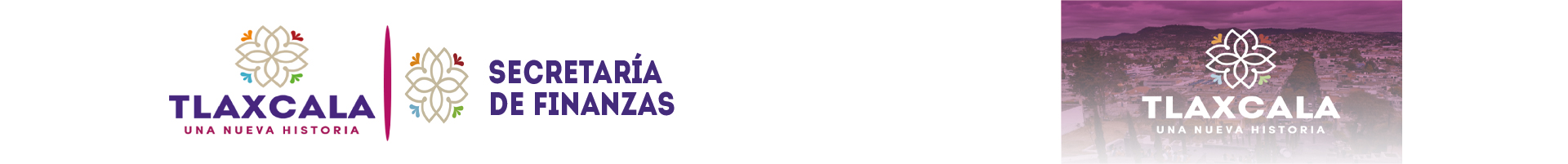 DEPENDENCIA O ENTIDADDEPENDENCIA O ENTIDADDEPENDENCIA O ENTIDAD20. COORDINACION DE COMUNICACIÓN 20. COORDINACION DE COMUNICACIÓN 20. COORDINACION DE COMUNICACIÓN 20. COORDINACION DE COMUNICACIÓN 20. COORDINACION DE COMUNICACIÓN 20. COORDINACION DE COMUNICACIÓN 20. COORDINACION DE COMUNICACIÓN 20. COORDINACION DE COMUNICACIÓN PARTIDACONCEPTOCONCEPTOAPROBADOAPROBADODEVENGADODEVENGADOEJERCIDOEJERCIDOPRIMER TRIMESTREPRIMER TRIMESTRESEGUNDO TRIMESTRESEGUNDO TRIMESTRETERCER TRIMESTRETERCER TRIMESTRE1000SERVICIOS PERSONALESSERVICIOS PERSONALES1131SUELDOS A FUNCIONARIOSSUELDOS A FUNCIONARIOS2,918,956.002,918,956.002,198,972.282,198,972.282,198,972.282,198,972.28694,989.72694,989.72772,853.76772,853.76731,128.80731,128.801132SUELDOS AL PERSONALSUELDOS AL PERSONAL1,901,645.001,901,645.001,370,249.381,370,249.381,370,249.381,370,249.38434,040.17434,040.17466,355.41466,355.41469,853.80469,853.801133SUELDOS A TRABAJADORESSUELDOS A TRABAJADORES3,685,747.003,685,747.002,685,181.872,685,181.872,685,181.872,685,181.87852,519.29852,519.29944,885.17944,885.17887,777.41887,777.411211HONORARIOS ASIMILABLES A SALARIOSHONORARIOS ASIMILABLES A SALARIOS2,979,765.002,979,765.002,161,613.992,161,613.992,161,613.992,161,613.99657,610.76657,610.76769,895.13769,895.13734,108.10734,108.101212ADICIONES A LOS HONORARIOS ASIMILABLES A SALARIOSADICIONES A LOS HONORARIOS ASIMILABLES A SALARIOS335,222.00335,222.00207,399.67207,399.67207,399.67207,399.6764,287.4164,287.4169,713.5669,713.5673,398.7073,398.701312 PRIMA QUINQUENAL A TRABAJADORES PRIMA QUINQUENAL A TRABAJADORES273,606.00273,606.00201,309.54201,309.54201,309.54201,309.5463,838.9763,838.9768,587.2668,587.2668,883.3168,883.311314ASIGNACIÓN DE QUINQUENIO TRABAJADORESASIGNACIÓN DE QUINQUENIO TRABAJADORES37,677.0037,677.0025,374.7025,374.7025,374.7025,374.709,119.569,119.569,190.689,190.687,064.467,064.461321PRIMA VACACIONAL A FUNCIONARIOSPRIMA VACACIONAL A FUNCIONARIOS291,895.00291,895.00215,988.22215,988.22215,988.22215,988.2269,498.6869,498.6871,751.5671,751.5674,737.9874,737.981322PRIMA VACACIONAL AL PERSONALPRIMA VACACIONAL AL PERSONAL95,082.0095,082.0067,472.6967,472.6967,472.6967,472.6921,717.0921,717.0921,744.3721,744.3724,011.2324,011.231323PRIMA VACACIONAL A TRABAJADORESPRIMA VACACIONAL A TRABAJADORES184,288.00184,288.00132,073.25132,073.25132,073.25132,073.2542,855.8942,855.8943,703.4243,703.4245,513.9445,513.941326GRATIFICACIÓN FIN DE AÑO FUNCIONARIOSGRATIFICACIÓN FIN DE AÑO FUNCIONARIOS648,657.00648,657.00479,973.47479,973.47479,973.47479,973.47154,441.72154,441.72159,447.79159,447.79166,083.96166,083.961327GRATIFICACIÓN FIN DE AÑO AL PERSONALGRATIFICACIÓN FIN DE AÑO AL PERSONAL211,294.00211,294.00149,939.50149,939.50149,939.50149,939.5048,260.4248,260.4248,320.9548,320.9553,358.1353,358.131328GRATIFICACIÓN FIN DE AÑO A TRABAJADORESGRATIFICACIÓN FIN DE AÑO A TRABAJADORES409,528.00409,528.00293,495.42293,495.42293,495.42293,495.4295,234.9095,234.9097,118.4797,118.47101,142.05101,142.051341COMPENSACIONES Y OTRAS PRESTACIONES A FUNCIONARIOSCOMPENSACIONES Y OTRAS PRESTACIONES A FUNCIONARIOS169,262.00169,262.00126,946.98126,946.98126,946.98126,946.9842,315.6642,315.6642,315.6642,315.6642,315.6642,315.661343COMPENSACIONES A TRABAJADORESCOMPENSACIONES A TRABAJADORES0.000.00137,030.04137,030.04137,030.04137,030.0445,676.6845,676.6845,676.6845,676.6845,676.6845,676.681431CUOTAS SEGURO DE RETIRO A FUNCIONARIOSCUOTAS SEGURO DE RETIRO A FUNCIONARIOS531,967.00531,967.00381,543.15381,543.15381,543.15381,543.15126,660.18126,660.18128,222.79128,222.79126,660.18126,660.181432 CUOTAS SEGURO DE RETIRO AL PERSONAL CUOTAS SEGURO DE RETIRO AL PERSONAL19,574.0019,574.0013,205.2613,205.2613,205.2613,205.264,660.684,660.683,883.903,883.904,660.684,660.681441CUOTAS SEGURO DE VIDA A FUNCIONARIOSCUOTAS SEGURO DE VIDA A FUNCIONARIOS184,000.00184,000.000.000.000.000.000.000.000.000.000.000.001442CUOTAS SEGURO DE VIDA AL PERSONALCUOTAS SEGURO DE VIDA AL PERSONAL172,500.00172,500.000.000.000.000.000.000.000.000.000.000.001443 CUOTAS SEGURO DE VIDA A TRABAJADORES CUOTAS SEGURO DE VIDA A TRABAJADORES253,000.00253,000.000.000.000.000.000.000.000.000.000.000.001531MES PREJUBILATORIOMES PREJUBILATORIO5,325.005,325.000.000.000.000.000.000.000.000.000.000.001541AYUDA PARA PASAJESAYUDA PARA PASAJES45,171.0045,171.0032,246.6932,246.6932,246.6932,246.6910,727.9910,727.9910,767.9010,767.9010,750.8010,750.801542APOYO CANASTAAPOYO CANASTA32,623.0032,623.0011,666.5511,666.5511,666.5511,666.550.000.0011,666.5511,666.550.000.001546DÍAS ECONÓMICOS A TRABAJADORESDÍAS ECONÓMICOS A TRABAJADORES92,144.0092,144.0085,711.3285,711.3285,711.3285,711.3285,711.3285,711.320.000.000.000.001549INCENTIVO AL AHORRO DE LOS FUNCIONARIOSINCENTIVO AL AHORRO DE LOS FUNCIONARIOS894,373.00894,373.00654,487.21654,487.21654,487.21654,487.21217,261.14217,261.14219,964.93219,964.93217,261.14217,261.14154AINCENTIVO AL AHORRO DEL PERSONALINCENTIVO AL AHORRO DEL PERSONAL69,486.0069,486.0049,114.9749,114.9749,114.9749,114.9716,698.8516,698.8515,421.6015,421.6016,994.5216,994.52154BINCENTIVO AL AHORRO DE LOS TRABAJADORESINCENTIVO AL AHORRO DE LOS TRABAJADORES59,411.0059,411.0042,931.7942,931.7942,931.7942,931.7914,343.5514,343.5514,400.9014,400.9014,187.3414,187.34154DANIVERSARIO DÍA DEL TRABAJOANIVERSARIO DÍA DEL TRABAJO15,231.0015,231.0014,537.8814,537.8814,537.8814,537.880.000.0014,537.8814,537.880.000.00154KSERVICIO MÉDICO A FUNCIONARIOSSERVICIO MÉDICO A FUNCIONARIOS298,335.00298,335.00182,441.61182,441.61182,441.61182,441.6126,836.5226,836.52114,025.53114,025.5341,579.5641,579.56154LSERVICIO MEDICO AL PERSONALSERVICIO MEDICO AL PERSONAL456,247.00456,247.00115,299.20115,299.20115,299.20115,299.2027,143.0727,143.0768,822.9968,822.9919,333.1419,333.14154M154M. SERVICIO MÉDICO A TRABAJADORES154M. SERVICIO MÉDICO A TRABAJADORES820,006.00820,006.00613,564.08613,564.08613,564.08613,564.0870,106.9870,106.98358,221.57358,221.57185,235.53185,235.531551APOYOS A LA CAPACITACIÓN DE LOS SERVIDORES PÚBLICOSAPOYOS A LA CAPACITACIÓN DE LOS SERVIDORES PÚBLICOS31,248.0031,248.0022,306.8522,306.8522,306.8522,306.857,421.147,421.147,448.787,448.787,436.937,436.931591CUOTAS DESPENSA A FUNCIONARIOSCUOTAS DESPENSA A FUNCIONARIOS527,869.00527,869.00396,503.53396,503.53396,503.53396,503.53124,544.64124,544.64139,991.53139,991.53131,967.36131,967.361592CUOTAS DESPENSA AL PERSONALCUOTAS DESPENSA AL PERSONAL494,877.00494,877.00349,505.63349,505.63349,505.63349,505.63108,890.07108,890.07119,645.48119,645.48120,970.08120,970.081593CUOTAS DESPENSA A TRABAJADORESCUOTAS DESPENSA A TRABAJADORES725,819.00725,819.00518,211.89518,211.89518,211.89518,211.89162,686.43162,686.43182,776.50182,776.50172,748.96172,748.961597DESPENSA ESPECIAL DE FIN DE AÑO AL PERSONALDESPENSA ESPECIAL DE FIN DE AÑO AL PERSONAL141,575.00141,575.00100,674.28100,674.28100,674.28100,674.2832,172.6232,172.6232,808.9332,808.9335,692.7335,692.731598 DESPENSA ESPECIAL DE FIN DE AÑO A TRABAJADORES DESPENSA ESPECIAL DE FIN DE AÑO A TRABAJADORES307,146.00307,146.00220,121.15220,121.15220,121.15220,121.1571,426.1771,426.1772,838.7872,838.7875,856.2075,856.201599PERCEPCIÓN COMPLEMENTARIA FUNCIONARIOSPERCEPCIÓN COMPLEMENTARIA FUNCIONARIOS2,918,956.002,918,956.002,198,972.282,198,972.282,198,972.282,198,972.28694,989.72694,989.72772,853.76772,853.76731,128.80731,128.80159BOTRAS PERCEPCIONES A FUNCIONARIOSOTRAS PERCEPCIONES A FUNCIONARIOS397,302.00397,302.00179,990.64179,990.64179,990.64179,990.6457,915.7057,915.7059,793.1259,793.1262,281.8262,281.82159COTRAS PERCEPCIONES AL PERSONALOTRAS PERCEPCIONES AL PERSONAL79,866.0079,866.0039,448.1639,448.1639,448.1639,448.1612,735.5712,735.5712,652.1712,652.1714,060.4214,060.42159DOTRAS PERCEPCIONES A TRABAJADORESOTRAS PERCEPCIONES A TRABAJADORES775,195.00775,195.00367,763.64367,763.64367,763.64367,763.6423,808.7623,808.76318,669.48318,669.4825,285.4025,285.40159FAPORTACIÓN A PENSIONES DE FUNCIONARIOSAPORTACIÓN A PENSIONES DE FUNCIONARIOS525,411.00525,411.00395,816.21395,816.21395,816.21395,816.21125,098.62125,098.62139,114.07139,114.07131,603.52131,603.52159GAPORTACIÓN A PENSIONES DEL PERSONALAPORTACIÓN A PENSIONES DEL PERSONAL342,297.00342,297.00246,646.01246,646.01246,646.01246,646.0178,127.6578,127.6583,944.4083,944.4084,573.9684,573.96159HAPORTACIÓN A PENSIONES POR TRABAJADORESAPORTACIÓN A PENSIONES POR TRABAJADORES663,435.00663,435.00483,334.47483,334.47483,334.47483,334.47153,454.25153,454.25170,080.05170,080.05159,800.17159,800.17159JBONO ANUAL A FUNCIONARIOSBONO ANUAL A FUNCIONARIOS486,493.00486,493.00359,980.40359,980.40359,980.40359,980.40115,831.23115,831.23119,585.95119,585.95124,563.22124,563.22159KBONO ANUAL AL PERSONALBONO ANUAL AL PERSONAL16,895.0016,895.0011,780.2211,780.2211,780.2211,780.224,022.634,022.633,431.753,431.754,325.844,325.841711ESTÍMULOS POR AÑOS DE SERVICIOESTÍMULOS POR AÑOS DE SERVICIO32,850.0032,850.0032,850.0032,850.0032,850.0032,850.000.000.0032,850.0032,850.000.000.00TOTAL 1000 SERVICIOS PERSONALES TOTAL 1000 SERVICIOS PERSONALES TOTAL 1000 SERVICIOS PERSONALES 26,559,251.0026,559,251.0018,573,676.0718,573,676.0718,573,676.0718,573,676.075,669,682.405,669,682.406,859,981.166,859,981.166,044,012.516,044,012.512000MATERIALES Y SUMINISTROSMATERIALES Y SUMINISTROS2111MATERIALES, ÚTILES Y EQUIPOS MENORES DE OFICINAMATERIALES, ÚTILES Y EQUIPOS MENORES DE OFICINA297,000.00297,000.00130,773.41130,773.41130,773.41130,773.4129,685.1029,685.1066,437.7266,437.7234,650.5934,650.592121MATERIALES Y ÚTILES DE IMPRESIÓN Y REPRODUCCIÓNMATERIALES Y ÚTILES DE IMPRESIÓN Y REPRODUCCIÓN18,436.0018,436.000.000.000.000.000.000.000.000.000.000.002141MATERIALES, ÚTILES Y EQUIPOS MENORES DE TECNOLOGÍAS DE LA INFORMACIÓN Y COMUNICACIONESMATERIALES, ÚTILES Y EQUIPOS MENORES DE TECNOLOGÍAS DE LA INFORMACIÓN Y COMUNICACIONES564,000.00564,000.00204,772.95204,772.95204,772.95204,772.950.000.0081,414.0581,414.05123,358.90123,358.902151MATERIAL IMPRESO E INFORMACIÓN DIGITALMATERIAL IMPRESO E INFORMACIÓN DIGITAL239,120.00239,120.00102,871.00102,871.00102,871.00102,871.000.000.000.000.00102,871.00102,871.002161MATERIAL DE LIMPIEZAMATERIAL DE LIMPIEZA128,000.00128,000.0071,193.3371,193.3371,193.3371,193.3310,984.0410,984.0445,223.7145,223.7114,985.5814,985.582211PRODUCTOS ALIMENTICIOS PARA PERSONASPRODUCTOS ALIMENTICIOS PARA PERSONAS150,500.00150,500.00122,912.08122,912.08122,912.08122,912.0815,252.8015,252.8050,438.9350,438.9357,220.3557,220.352231UTENSILIOS PARA EL SERVICIO DE ALIMENTACIÓNUTENSILIOS PARA EL SERVICIO DE ALIMENTACIÓN0.000.006,996.786,996.786,996.786,996.780.000.000.000.006,996.786,996.782441MADERA Y PRODUCTOS DE MADERAMADERA Y PRODUCTOS DE MADERA0.000.00986.00986.00986.00986.00986.00986.000.000.000.000.002461MATERIAL ELÉCTRICO Y ELECTRÓNICOMATERIAL ELÉCTRICO Y ELECTRÓNICO80,000.0080,000.0046,186.0246,186.0246,186.0246,186.020.000.0024,732.9824,732.9821,453.0421,453.042521FERTILIZANTES, PESTICIDAS Y OTROS AGROQUÍMICOSFERTILIZANTES, PESTICIDAS Y OTROS AGROQUÍMICOS0.000.002,766.192,766.192,766.192,766.190.000.002,766.192,766.190.000.002531MEDICINAS Y PRODUCTOS FARMACÉUTICOSMEDICINAS Y PRODUCTOS FARMACÉUTICOS61,525.0061,525.0029,811.2029,811.2029,811.2029,811.200.000.0019,813.2819,813.289,997.929,997.922541MATERIALES, ACCESORIOS Y SUMINISTROS MÉDICOSMATERIALES, ACCESORIOS Y SUMINISTROS MÉDICOS4,000.004,000.000.000.000.000.000.000.000.000.000.000.002611COMBUSTIBLES, LUBRICANTES Y ADITIVOSCOMBUSTIBLES, LUBRICANTES Y ADITIVOS584,164.00584,164.00460,389.99460,389.99460,389.99460,389.9997,144.1097,144.10227,380.89227,380.89135,865.00135,865.002711VESTUARIO Y UNIFORMESVESTUARIO Y UNIFORMES0.000.004,860.034,860.034,860.034,860.030.000.000.000.004,860.034,860.032911HERRAMIENTAS MENORESHERRAMIENTAS MENORES0.000.0014,283.9214,283.9214,283.9214,283.920.000.00261.84261.8414,022.0814,022.082941REFACCIONES Y ACCESORIOS MENORES DE EQUIPO DE CÓMPUTO Y TECNOLOGÍAS DE LA INFORMACIÓNREFACCIONES Y ACCESORIOS MENORES DE EQUIPO DE CÓMPUTO Y TECNOLOGÍAS DE LA INFORMACIÓN36,000.0036,000.0018,147.2118,147.2118,147.2118,147.21494.16494.1611,573.0011,573.006,080.056,080.052961REFACCIONES Y ACCESORIOS MENORES DE EQUIPO DE TRANSPORTEREFACCIONES Y ACCESORIOS MENORES DE EQUIPO DE TRANSPORTE238,100.00238,100.00186,160.01186,160.01186,160.01186,160.0154,353.0154,353.01113,756.92113,756.9218,050.0818,050.082991REFACCIONES Y OTROS ACCESORIOS MENORES DE OTROS BIENES MUEBLESREFACCIONES Y OTROS ACCESORIOS MENORES DE OTROS BIENES MUEBLES25,000.0025,000.0036,488.3836,488.3836,488.3836,488.380.000.0017,348.3817,348.3819,140.0019,140.00TOTAL 2000 MATERIALES Y SUMINISTROSTOTAL 2000 MATERIALES Y SUMINISTROSTOTAL 2000 MATERIALES Y SUMINISTROS2,425,845.002,425,845.001,439,598.501,439,598.501,439,598.501,439,598.50208,899.21208,899.21661,147.89661,147.89569,551.40569,551.403000SERVICIOS GENERALESSERVICIOS GENERALES3111ENERGÍA ELÉCTRICAENERGÍA ELÉCTRICA159,324.00159,324.0075,968.0075,968.0075,968.0075,968.0025,315.0025,315.0024,566.0024,566.0026,087.0026,087.003131AGUAAGUA16,002.0016,002.007,310.007,310.007,310.007,310.000.000.000.000.007,310.007,310.003141TELEFONÍA TRADICIONALTELEFONÍA TRADICIONAL482,400.00482,400.00265,276.05265,276.05265,276.05265,276.0547,997.6747,997.67125,537.86125,537.8691,740.5291,740.523161SERVICIOS DE TELECOMUNICACIONES Y SATÉLITESSERVICIOS DE TELECOMUNICACIONES Y SATÉLITES4,000.004,000.000.000.000.000.000.000.000.000.000.000.003171SERVICIOS DE ACCESO DE INTERNET, REDES Y PROCESAMIENTO DE INFORMACIÓNSERVICIOS DE ACCESO DE INTERNET, REDES Y PROCESAMIENTO DE INFORMACIÓN204,000.00204,000.0042,707.8642,707.8642,707.8642,707.860.000.00566.72566.7242,141.1442,141.143221ARRENDAMIENTO DE EDIFICIOSARRENDAMIENTO DE EDIFICIOS0.000.00165,306.96165,306.96165,306.96165,306.960.000.000.000.00165,306.96165,306.963341SERVICIOS DE CAPACITACIÓNSERVICIOS DE CAPACITACIÓN0.000.000.000.000.000.000.000.000.000.000.000.003361SERVICIOS DE APOYO ADMINISTRATIVO, TRADUCCIÓN, FOTOCOPIADO E IMPRESIÓNSERVICIOS DE APOYO ADMINISTRATIVO, TRADUCCIÓN, FOTOCOPIADO E IMPRESIÓN0.000.003,062.403,062.403,062.403,062.400.000.003,062.403,062.400.000.003431SERVICIOS DE RECAUDACIÓN, TRASLADO Y CUSTODIA DE VALORESSERVICIOS DE RECAUDACIÓN, TRASLADO Y CUSTODIA DE VALORES630.00630.00287.10287.10287.10287.1052.2052.2095.7095.70139.20139.203451SEGURO DE BIENES PATRIMONIALESSEGURO DE BIENES PATRIMONIALES73,414.0073,414.000.000.000.000.000.000.000.000.000.000.003481COMISIONES POR VENTASCOMISIONES POR VENTAS2,898.002,898.001,850.491,850.491,850.491,850.49422.82422.82845.64845.64582.03582.033511CONSERVACIÓN Y MANTENIMIENTO MENOR DE INMUEBLESCONSERVACIÓN Y MANTENIMIENTO MENOR DE INMUEBLES266,512.00266,512.000.000.000.000.000.000.000.000.000.000.003521INSTALACIÓN, REPARACIÓN Y MANTENIMIENTO DE MOBILIARIO Y EQUIPO DE ADMINISTRACIÓN, EDUCACIONAL Y RECREATIVOINSTALACIÓN, REPARACIÓN Y MANTENIMIENTO DE MOBILIARIO Y EQUIPO DE ADMINISTRACIÓN, EDUCACIONAL Y RECREATIVO60,000.0060,000.000.000.000.000.000.000.000.000.000.000.003531INSTALACIÓN, REPARACIÓN Y MANTENIMIENTO DE EQUIPO DE CÓMPUTO Y TECNOLOGÍA DE LA INFORMACIÓNINSTALACIÓN, REPARACIÓN Y MANTENIMIENTO DE EQUIPO DE CÓMPUTO Y TECNOLOGÍA DE LA INFORMACIÓN60,000.0060,000.000.000.000.000.000.000.000.000.000.000.003551REPARACIÓN Y MANTENIMIENTO DE EQUIPO DE TRANSPORTEREPARACIÓN Y MANTENIMIENTO DE EQUIPO DE TRANSPORTE317,668.00317,668.0053,286.5353,286.5353,286.5353,286.5318,270.0118,270.0122,770.7622,770.7612,245.7612,245.763611DIFUSIÓN POR RADIO, TELEVISIÓN Y OTROS MEDIOS DE MENSAJES SOBRE PROGRAMAS Y ACTIVIDADES GUBERNAMENTALESDIFUSIÓN POR RADIO, TELEVISIÓN Y OTROS MEDIOS DE MENSAJES SOBRE PROGRAMAS Y ACTIVIDADES GUBERNAMENTALES3,027,660.003,027,660.002,650.372,650.372,650.372,650.370.000.002,650.372,650.370.000.003641SERVICIOS DE REVELADO DE FOTOGRAFÍASSERVICIOS DE REVELADO DE FOTOGRAFÍAS20,000.0020,000.000.000.000.000.000.000.000.000.000.000.003721PASAJES TERRESTRESPASAJES TERRESTRES44,000.0044,000.0026,000.0026,000.0026,000.0026,000.008,000.008,000.004,000.004,000.0014,000.0014,000.003751VIÁTICOS EN EL PAÍSVIÁTICOS EN EL PAÍS110,000.00110,000.0020,799.0020,799.0020,799.0020,799.00839.00839.0097.0097.0019,863.0019,863.003971OTROS SERVICIOS DE TRASLADO Y HOSPEDAJEOTROS SERVICIOS DE TRASLADO Y HOSPEDAJE220,960.00220,960.000.000.000.000.000.000.000.000.000.000.003811GASTOS DE CEREMONIALGASTOS DE CEREMONIAL0.000.0042,630.0042,630.0042,630.0042,630.000.000.000.000.0042,630.0042,630.003821GASTOS DE ORDEN SOCIAL Y CULTURALGASTOS DE ORDEN SOCIAL Y CULTURAL282,686.00282,686.00101,685.88101,685.88101,685.88101,685.8813,749.3713,749.376,963.016,963.0180,973.5080,973.503921IMPUESTOS Y DERECHOSIMPUESTOS Y DERECHOS6,600.006,600.007,336.007,336.007,336.007,336.004,752.004,752.000.000.002,584.002,584.003981IMPUESTOS SOBRE NOMINAS Y OTROS QUE SE DERIVEN DE UNA RELACIÓN LABORALIMPUESTOS SOBRE NOMINAS Y OTROS QUE SE DERIVEN DE UNA RELACIÓN LABORAL600,037.00600,037.00382,814.00382,814.00382,814.00382,814.0087,830.0087,830.00140,330.00140,330.00154,654.00154,654.00TOTAL 3000 SERVICIOS GENERALES TOTAL 3000 SERVICIOS GENERALES TOTAL 3000 SERVICIOS GENERALES 5,958,791.005,958,791.001,198,970.641,198,970.641,198,970.641,198,970.64207,228.07207,228.07331,485.46331,485.46660,257.11660,257.115000BIENES MUEBLES, INMUEBLES E INTANGIBLESBIENES MUEBLES, INMUEBLES E INTANGIBLES5151EQUIPO DE CÓMPUTO Y DE TECNOLOGÍAS DE LA INFORMACIÓNEQUIPO DE CÓMPUTO Y DE TECNOLOGÍAS DE LA INFORMACIÓN192,454.00192,454.00185,595.36185,595.36185,595.36185,595.360.000.000.000.00185,595.36185,595.365911SOFTWARESOFTWARE0.000.0058,721.5258,721.5258,721.5258,721.520.000.000.000.0058,721.5258,721.52TOTAL 5000 BIENES MUEBLES, INMUEBLES E INTANGIBLES TOTAL 5000 BIENES MUEBLES, INMUEBLES E INTANGIBLES TOTAL 5000 BIENES MUEBLES, INMUEBLES E INTANGIBLES 192,454.00192,454.00244,316.88244,316.88244,316.88244,316.880.000.000.000.00244,316.88244,316.88TOTAL COORDINACION DE COMUNICACIÓNTOTAL COORDINACION DE COMUNICACIÓNTOTAL COORDINACION DE COMUNICACIÓN35,136,341.0035,136,341.0021,456,562.0921,456,562.0921,456,562.0921,456,562.096,085,809.686,085,809.687,852,614.517,852,614.517,518,137.907,518,137.90DEPENDENCIA O ENTIDADDEPENDENCIA O ENTIDADDEPENDENCIA O ENTIDADDEPENDENCIA O ENTIDAD21 SECRETARÍA DE MEDIO AMBIENTE21 SECRETARÍA DE MEDIO AMBIENTE21 SECRETARÍA DE MEDIO AMBIENTE21 SECRETARÍA DE MEDIO AMBIENTEPARTIDAPARTIDACONCEPTOCONCEPTOAPROBADOAPROBADODEVENGADODEVENGADOEJERCIDOEJERCIDOPRIMER TRIMESTREPRIMER TRIMESTRESEGUNDO TRIMESTRESEGUNDO TRIMESTRETERCER TRIMESTRETERCER TRIMESTRE10001000SERVICIOS PERSONALESSERVICIOS PERSONALES11311131SUELDOS A FUNCIONARIOSSUELDOS A FUNCIONARIOS2,918,960.002,918,960.002,101,379.952,101,379.952,101,379.952,101,379.95700,140.89700,140.89739,360.38739,360.38661,878.68661,878.6811321132SUELDOS AL PERSONALSUELDOS AL PERSONAL2,479,735.002,479,735.001,192,258.351,192,258.351,192,258.351,192,258.35472,728.12472,728.12433,859.22433,859.22285,671.01285,671.0111331133SUELDOS A TRABAJADORESSUELDOS A TRABAJADORES7,026,519.007,026,519.004,007,926.414,007,926.414,007,926.414,007,926.411,720,045.561,720,045.561,485,992.861,485,992.86801,887.99801,887.9912111211HONORARIOS ASIMILABLES A SALARIOSHONORARIOS ASIMILABLES A SALARIOS13,361,082.0013,361,082.009,051,848.799,051,848.799,051,848.799,051,848.792,663,862.462,663,862.463,161,258.923,161,258.923,226,727.413,226,727.4112121212ADICIONES A LOS HONORARIOS ASIMILABLES A SALARIOSADICIONES A LOS HONORARIOS ASIMILABLES A SALARIOS2,245,594.002,245,594.001,488,788.841,488,788.841,488,788.841,488,788.84415,761.06415,761.06486,416.81486,416.81586,610.97586,610.9713121312PRIMA QUINQUENAL A TRABAJADORESPRIMA QUINQUENAL A TRABAJADORES543,703.00543,703.00322,846.15322,846.15322,846.15322,846.15138,923.71138,923.71119,013.91119,013.9164,908.5364,908.5313141314ASIGNACIÓN DE QUINQUENIO TRABAJADORESASIGNACIÓN DE QUINQUENIO TRABAJADORES84,773.0084,773.0040,173.0340,173.0340,173.0340,173.0318,620.1618,620.1614,488.4114,488.417,064.467,064.4613211321PRIMA VACACIONAL A FUNCIONARIOSPRIMA VACACIONAL A FUNCIONARIOS291,895.00291,895.00206,485.31206,485.31206,485.31206,485.3169,995.8569,995.8568,510.6768,510.6767,978.7967,978.7913221322PRIMA VACACIONAL AL PERSONALPRIMA VACACIONAL AL PERSONAL123,986.00123,986.0059,345.5459,345.5459,345.5459,345.5423,708.0323,708.0320,998.3520,998.3514,639.1614,639.1613231323PRIMA VACACIONAL A TRABAJADORESPRIMA VACACIONAL A TRABAJADORES351,325.00351,325.00200,673.48200,673.48200,673.48200,673.4886,775.8386,775.8372,256.2572,256.2541,641.4041,641.4013261326GRATIFICACIÓN FIN DE AÑO FUNCIONARIOSGRATIFICACIÓN FIN DE AÑO FUNCIONARIOS648,656.00648,656.00458,855.97458,855.97458,855.97458,855.97155,546.54155,546.54152,245.80152,245.80151,063.63151,063.6313271327GRATIFICACIÓN FIN DE AÑO AL PERSONALGRATIFICACIÓN FIN DE AÑO AL PERSONAL275,526.00275,526.00131,879.28131,879.28131,879.28131,879.2852,684.7452,684.7446,663.1846,663.1832,531.3632,531.3613281328GRATIFICACIÓN FIN DE AÑO A TRABAJADORESGRATIFICACIÓN FIN DE AÑO A TRABAJADORES780,724.00780,724.00445,939.47445,939.47445,939.47445,939.47192,834.18192,834.18160,568.87160,568.8792,536.4292,536.4213411341COMPENSACIONES Y OTRAS PRESTACIONES A FUNCIONARIOSCOMPENSACIONES Y OTRAS PRESTACIONES A FUNCIONARIOS690,017.00690,017.00119,829.60119,829.60119,829.60119,829.6039,943.2039,943.2039,943.2039,943.2039,943.2039,943.2014311431CUOTAS SEGURO DE RETIRO A FUNCIONARIOSCUOTAS SEGURO DE RETIRO A FUNCIONARIOS531,970.00531,970.00364,068.47364,068.47364,068.47364,068.47127,650.14127,650.14122,283.54122,283.54114,134.79114,134.7914321432CUOTAS SEGURO DE RETIRO AL PERSONALCUOTAS SEGURO DE RETIRO AL PERSONAL117,445.00117,445.0042,567.5342,567.5342,567.5342,567.5318,590.9318,590.9315,483.8115,483.818,492.798,492.7914411441CUOTAS SEGURO DE VIDA A FUNCIONARIOSCUOTAS SEGURO DE VIDA A FUNCIONARIOS184,000.00184,000.000.000.000.000.000.000.000.000.000.000.0014421442CUOTAS SEGURO DE VIDA AL PERSONALCUOTAS SEGURO DE VIDA AL PERSONAL207,000.00207,000.000.000.000.000.000.000.000.000.000.000.0014431443CUOTAS SEGURO DE VIDA A TRABAJADORESCUOTAS SEGURO DE VIDA A TRABAJADORES529,000.00529,000.000.000.000.000.000.000.000.000.000.000.0015211521INDEMNIZACIÓN Y LIQUIDACIÓN A FUNCIONARIOSINDEMNIZACIÓN Y LIQUIDACIÓN A FUNCIONARIOS117,000.00117,000.000.000.000.000.000.000.000.000.000.000.0015221522INDEMNIZACIÓN Y LIQUIDACIÓN AL PERSONALINDEMNIZACIÓN Y LIQUIDACIÓN AL PERSONAL180,000.00180,000.000.000.000.000.000.000.000.000.000.000.0015231523INDEMNIZACIÓN Y LIQUIDACIÓN A TRABAJADORESINDEMNIZACIÓN Y LIQUIDACIÓN A TRABAJADORES180,000.00180,000.000.000.000.000.000.000.000.000.000.000.0015311531MES PREJUBILATORIOMES PREJUBILATORIO9,726.009,726.000.000.000.000.000.000.000.000.000.000.0015411541AYUDA PARA PASAJESAYUDA PARA PASAJES94,447.0094,447.0054,016.3654,016.3654,016.3654,016.3623,965.4523,965.4519,551.0519,551.0510,499.8610,499.8615421542APOYO CANASTAAPOYO CANASTA45,955.0045,955.0011,666.5511,666.5511,666.5511,666.550.000.0011,666.5511,666.550.000.0015461546DÍAS ECONÓMICOS A TRABAJADORESDÍAS ECONÓMICOS A TRABAJADORES175,663.00175,663.00149,178.16149,178.16149,178.16149,178.16149,178.16149,178.160.000.000.000.0015491549INCENTIVO AL AHORRO DE LOS FUNCIONARIOSINCENTIVO AL AHORRO DE LOS FUNCIONARIOS894,374.00894,374.00625,341.71625,341.71625,341.71625,341.71218,896.53218,896.53209,998.46209,998.46196,446.72196,446.72154A154AINCENTIVO AL AHORRO DEL PERSONALINCENTIVO AL AHORRO DEL PERSONAL217,200.00217,200.0086,444.4686,444.4686,444.4686,444.4637,053.6437,053.6431,158.0931,158.0918,232.7318,232.73154B154BINCENTIVO AL AHORRO DE LOS TRABAJADORESINCENTIVO AL AHORRO DE LOS TRABAJADORES115,723.00115,723.0066,803.8466,803.8466,803.8466,803.8429,553.8929,553.8924,155.5624,155.5613,094.3913,094.39154D154DANIVERSARIO DÍA DEL TRABAJOANIVERSARIO DÍA DEL TRABAJO31,845.0031,845.0032,537.1632,537.1632,537.1632,537.160.000.0032,537.1632,537.160.000.00154K154KSERVICIO MÉDICO A FUNCIONARIOSSERVICIO MÉDICO A FUNCIONARIOS475,005.00475,005.00109,994.65109,994.65109,994.65109,994.6528,832.1428,832.1430,609.2830,609.2850,553.2350,553.23154L154LSERVICIO MEDICO AL PERSONALSERVICIO MEDICO AL PERSONAL509,544.00509,544.00205,267.39205,267.39205,267.39205,267.3989,513.2489,513.2430,492.5830,492.5885,261.5785,261.57154M154MSERVICIO MÉDICO A TRABAJADORESSERVICIO MÉDICO A TRABAJADORES1,597,457.001,597,457.001,646,645.321,646,645.321,646,645.321,646,645.32375,025.98375,025.98514,499.69514,499.69757,119.65757,119.6515511551APOYOS A LA CAPACITACIÓN DE LOS SERVIDORES PÚBLICOSAPOYOS A LA CAPACITACIÓN DE LOS SERVIDORES PÚBLICOS65,335.0065,335.0037,366.1837,366.1837,366.1837,366.1816,578.2316,578.2313,524.6013,524.607,263.357,263.3515911591CUOTAS DESPENSA A FUNCIONARIOSCUOTAS DESPENSA A FUNCIONARIOS527,869.00527,869.00374,643.03374,643.03374,643.03374,643.03125,755.46125,755.46132,499.68132,499.68116,387.89116,387.8915921592CUOTAS DESPENSA AL PERSONALCUOTAS DESPENSA AL PERSONAL593,853.00593,853.00295,596.31295,596.31295,596.31295,596.31115,117.30115,117.30107,713.67107,713.6772,765.3472,765.3415931593CUOTAS DESPENSA A TRABAJADORESCUOTAS DESPENSA A TRABAJADORES1,517,623.001,517,623.00847,939.60847,939.60847,939.60847,939.60363,428.16363,428.16315,794.80315,794.80168,716.64168,716.6415971597DESPENSA ESPECIAL DE FIN DE AÑO AL PERSONALDESPENSA ESPECIAL DE FIN DE AÑO AL PERSONAL105,275.00105,275.0061,215.0461,215.0461,215.0461,215.0423,422.8723,422.8721,339.9921,339.9916,452.1816,452.1815981598DESPENSA ESPECIAL DE FIN DE AÑO A TRABAJADORESDESPENSA ESPECIAL DE FIN DE AÑO A TRABAJADORES585,543.00585,543.00334,453.85334,453.85334,453.85334,453.85144,625.53144,625.53120,426.40120,426.4069,401.9269,401.9215991599PERCEPCIÓN COMPLEMENTARIA FUNCIONARIOSPERCEPCIÓN COMPLEMENTARIA FUNCIONARIOS2,918,951.002,918,951.002,101,379.942,101,379.942,101,379.942,101,379.94700,140.89700,140.89739,360.38739,360.38661,878.67661,878.67159B159BOTRAS PERCEPCIONES A FUNCIONARIOSOTRAS PERCEPCIONES A FUNCIONARIOS397,303.00397,303.00172,071.51172,071.51172,071.51172,071.5158,330.0058,330.0057,092.3757,092.3756,649.1456,649.14159C159COTRAS PERCEPCIONES AL PERSONALOTRAS PERCEPCIONES AL PERSONAL131,913.00131,913.0039,252.1239,252.1239,252.1239,252.1215,852.9315,852.9313,941.9613,941.969,457.239,457.23159D159DOTRAS PERCEPCIONES A TRABAJADORESOTRAS PERCEPCIONES A TRABAJADORES1,401,279.001,401,279.00676,853.38676,853.38676,853.38676,853.3848,208.6848,208.68605,510.80605,510.8023,133.9023,133.90159F159FAPORTACIÓN A PENSIONES DE FUNCIONARIOSAPORTACIÓN A PENSIONES DE FUNCIONARIOS525,411.00525,411.00378,249.51378,249.51378,249.51378,249.51126,025.82126,025.82133,085.24133,085.24119,138.45119,138.45159G159GAPORTACIÓN A PENSIONES DEL PERSONALAPORTACIÓN A PENSIONES DEL PERSONAL446,353.00446,353.00214,607.81214,607.81214,607.81214,607.8185,091.6285,091.6278,095.1578,095.1551,421.0451,421.04159H159HAPORTACIÓN A PENSIONES POR TRABAJADORESAPORTACIÓN A PENSIONES POR TRABAJADORES1,264,776.001,264,776.00721,430.72721,430.72721,430.72721,430.72309,610.41309,610.41267,480.50267,480.50144,339.81144,339.81159J159JBONO ANUAL A FUNCIONARIOSBONO ANUAL A FUNCIONARIOS486,494.00486,494.00344,142.25344,142.25344,142.25344,142.25116,659.85116,659.85114,184.46114,184.46113,297.94113,297.94159K159KBONO ANUAL AL PERSONALBONO ANUAL AL PERSONAL101,373.00101,373.0037,694.1837,694.1837,694.1837,694.1816,090.5216,090.5213,657.2813,657.287,946.387,946.3817111711ESTÍMULOS POR AÑOS DE SERVICIOESTÍMULOS POR AÑOS DE SERVICIO63,450.0063,450.0060,650.0060,650.0060,650.0060,650.000.000.0060,650.0060,650.000.000.00TOTAL 1000  SERVICIOS PERSONALES TOTAL 1000  SERVICIOS PERSONALES TOTAL 1000  SERVICIOS PERSONALES TOTAL 1000  SERVICIOS PERSONALES 49,168,650.0049,168,650.0029,920,307.2029,920,307.2029,920,307.2029,920,307.2010,114,768.7010,114,768.7010,838,369.8810,838,369.888,967,168.628,967,168.6220002000MATERIALES Y SUMINISTROSMATERIALES Y SUMINISTROS21112111MATERIALES, ÚTILES Y EQUIPOS MENORES DE OFICINAMATERIALES, ÚTILES Y EQUIPOS MENORES DE OFICINA405,881.00405,881.00360,739.42360,739.42360,739.42360,739.420.000.00304,563.22304,563.2256,176.2056,176.2021212121MATERIALES Y ÚTILES DE IMPRESIÓN Y REPRODUCCIÓNMATERIALES Y ÚTILES DE IMPRESIÓN Y REPRODUCCIÓN32,200.0032,200.000.000.000.000.000.000.000.000.000.000.0021412141MATERIALES, ÚTILES Y EQUIPOS MENORES DE TECNOLOGÍAS DE LA INFORMACIÓN Y COMUNICACIONESMATERIALES, ÚTILES Y EQUIPOS MENORES DE TECNOLOGÍAS DE LA INFORMACIÓN Y COMUNICACIONES87,208.0087,208.0049,940.3249,940.3249,940.3249,940.320.000.0049,940.3249,940.320.000.0021512151MATERIAL IMPRESO E INFORMACIÓN DIGITALMATERIAL IMPRESO E INFORMACIÓN DIGITAL457,500.00457,500.000.000.000.000.000.000.000.000.000.000.0021612161MATERIAL DE LIMPIEZAMATERIAL DE LIMPIEZA368,175.00368,175.00160,044.59160,044.59160,044.59160,044.5971,848.1471,848.1474,203.9574,203.9513,992.5013,992.5021812181MATERIALES PARA EL REGISTRO E IDENTIFICACIÓN DE BIENES Y PERSONASMATERIALES PARA EL REGISTRO E IDENTIFICACIÓN DE BIENES Y PERSONAS3,000,000.003,000,000.001,669,887.861,669,887.861,669,887.861,669,887.861,004,408.621,004,408.620.000.00665,479.24665,479.2422112211PRODUCTOS ALIMENTICIOS PARA PERSONASPRODUCTOS ALIMENTICIOS PARA PERSONAS139,065.00139,065.0095,967.0495,967.0495,967.0495,967.0439,649.8039,649.8026,764.5626,764.5629,552.6829,552.6822212221PRODUCTOS ALIMENTICIOS PARA ANIMALESPRODUCTOS ALIMENTICIOS PARA ANIMALES5,244,000.005,244,000.00988,448.78988,448.78988,448.78988,448.787,669.687,669.68863,829.10863,829.10116,950.00116,950.0022312231UTENSILIOS PARA EL SERVICIO DE ALIMENTACIÓNUTENSILIOS PARA EL SERVICIO DE ALIMENTACIÓN0.000.0042,489.6442,489.6442,489.6442,489.6413,859.6813,859.680.000.0028,629.9628,629.9623912391OTROS PRODUCTOS ADQUIRIDOS COMO MATERIA PRIMAOTROS PRODUCTOS ADQUIRIDOS COMO MATERIA PRIMA13,000.0013,000.000.000.000.000.000.000.000.000.000.000.0024112411PRODUCTOS MINERALES NO METÁLICOSPRODUCTOS MINERALES NO METÁLICOS443,400.00443,400.0065,163.0065,163.0065,163.0065,163.000.000.0065,163.0065,163.000.000.0024212421CEMENTO Y PRODUCTOS DE CONCRETOCEMENTO Y PRODUCTOS DE CONCRETO10,000.0010,000.009,987.609,987.609,987.609,987.609,987.609,987.600.000.000.000.0024612461MATERIAL ELÉCTRICO Y ELECTRÓNICOMATERIAL ELÉCTRICO Y ELECTRÓNICO50,000.0050,000.0029,100.9229,100.9229,100.9229,100.920.000.0029,100.9229,100.920.000.0024712471ARTÍCULOS METÁLICOS PARA LA CONSTRUCCIÓNARTÍCULOS METÁLICOS PARA LA CONSTRUCCIÓN40,000.0040,000.0047,313.5247,313.5247,313.5247,313.520.000.0034,994.3234,994.3212,319.2012,319.2024812481MATERIALES COMPLEMENTARIOSMATERIALES COMPLEMENTARIOS0.000.00189,892.00189,892.00189,892.00189,892.000.000.000.000.00189,892.00189,892.0024912491OTROS MATERIALES Y ARTÍCULOS DE CONSTRUCCIÓN Y REPARACIÓNOTROS MATERIALES Y ARTÍCULOS DE CONSTRUCCIÓN Y REPARACIÓN28,800.0028,800.0032,094.5332,094.5332,094.5332,094.5319,999.5619,999.560.000.0012,094.9712,094.9725212521FERTILIZANTES, PESTICIDAS Y OTROS AGROQUÍMICOSFERTILIZANTES, PESTICIDAS Y OTROS AGROQUÍMICOS210,000.00210,000.0049,796.1049,796.1049,796.1049,796.100.000.000.000.0049,796.1049,796.1025312531MEDICINAS Y PRODUCTOS FARMACÉUTICOSMEDICINAS Y PRODUCTOS FARMACÉUTICOS595,825.00595,825.000.000.000.000.000.000.000.000.000.000.0025412541MATERIALES, ACCESORIOS Y SUMINISTROS MÉDICOSMATERIALES, ACCESORIOS Y SUMINISTROS MÉDICOS602,410.00602,410.00304,400.46304,400.46304,400.46304,400.4618,679.2518,679.250.000.00285,721.21285,721.2125612561FIBRAS SINTÉTICAS, HULES, PLÁSTICOS Y DERIVADOSFIBRAS SINTÉTICAS, HULES, PLÁSTICOS Y DERIVADOS155,400.00155,400.00129,681.04129,681.04129,681.04129,681.040.000.0010,268.3210,268.32119,412.72119,412.7226112611COMBUSTIBLES, LUBRICANTES Y ADITIVOSCOMBUSTIBLES, LUBRICANTES Y ADITIVOS5,669,584.005,669,584.003,902,400.633,902,400.633,902,400.633,902,400.63798,600.00798,600.001,710,926.031,710,926.031,392,874.601,392,874.6027112711VESTUARIO Y UNIFORMESVESTUARIO Y UNIFORMES530,000.00530,000.00409,150.56409,150.56409,150.56409,150.560.000.00399,875.20399,875.209,275.369,275.3627212721PRENDAS DE SEGURIDAD Y PROTECCIÓN PERSONALPRENDAS DE SEGURIDAD Y PROTECCIÓN PERSONAL218,640.00218,640.009,277.689,277.689,277.689,277.680.000.000.000.009,277.689,277.6827512751BLANCOS Y OTROS PRODUCTOS TEXTILES, EXCEPTO PRENDAS DE VESTIRBLANCOS Y OTROS PRODUCTOS TEXTILES, EXCEPTO PRENDAS DE VESTIR104,500.00104,500.0013,689.1613,689.1613,689.1613,689.160.000.008,724.368,724.364,964.804,964.8029112911HERRAMIENTAS MENORESHERRAMIENTAS MENORES322,815.00322,815.00131,652.09131,652.09131,652.09131,652.090.000.0099,175.8499,175.8432,476.2532,476.2529212921REFACCIONES Y ACCESORIOS MENORES DE EDIFICIOSREFACCIONES Y ACCESORIOS MENORES DE EDIFICIOS30,000.0030,000.007,205.697,205.697,205.697,205.690.000.000.000.007,205.697,205.6929312931REFACCIONES Y ACCESORIOS MENORES DE MOBILIARIO Y EQUIPO DE ADMINISTRACIÓN, EDUCACIONAL Y RECREATIVOREFACCIONES Y ACCESORIOS MENORES DE MOBILIARIO Y EQUIPO DE ADMINISTRACIÓN, EDUCACIONAL Y RECREATIVO0.000.0019,592.4019,592.4019,592.4019,592.400.000.000.000.0019,592.4019,592.4029612961REFACCIONES Y ACCESORIOS MENORES DE EQUIPO DE TRANSPORTEREFACCIONES Y ACCESORIOS MENORES DE EQUIPO DE TRANSPORTE861,454.00861,454.00230,142.11230,142.11230,142.11230,142.110.000.00141,741.27141,741.2788,400.8488,400.8429812981REFACCIONES Y ACCESORIOS MENORES DE MAQUINARIA Y OTROS EQUIPOSREFACCIONES Y ACCESORIOS MENORES DE MAQUINARIA Y OTROS EQUIPOS1,345,188.001,345,188.00802,610.68802,610.68802,610.68802,610.680.000.00349,728.40349,728.40452,882.28452,882.2829912991REFACCIONES Y OTROS ACCESORIOS MENORES DE OTROS BIENES MUEBLESREFACCIONES Y OTROS ACCESORIOS MENORES DE OTROS BIENES MUEBLES100,000.00100,000.00132,887.28132,887.28132,887.28132,887.280.000.000.000.00132,887.28132,887.28TOTAL 2000 MATERIALES Y SUMINISTROSTOTAL 2000 MATERIALES Y SUMINISTROSTOTAL 2000 MATERIALES Y SUMINISTROSTOTAL 2000 MATERIALES Y SUMINISTROS21,065,045.0021,065,045.009,883,555.109,883,555.109,883,555.109,883,555.101,984,702.331,984,702.334,168,998.814,168,998.813,729,853.963,729,853.9630003000SERVICIOS GENERALESSERVICIOS GENERALES31113111ENERGÍA ELÉCTRICAENERGÍA ELÉCTRICA694,368.00694,368.00309,252.00309,252.00309,252.00309,252.0098,750.0098,750.0075,467.0075,467.00135,035.00135,035.0031213121GASGAS40,000.0040,000.000.000.000.000.000.000.000.000.000.000.0031313131AGUAAGUA302,477.00302,477.00135,318.40135,318.40135,318.40135,318.4027,000.0027,000.0056,654.4056,654.4051,664.0051,664.0031413141TELEFONÍA TRADICIONALTELEFONÍA TRADICIONAL831,936.00831,936.00544,529.16544,529.16544,529.16544,529.16119,441.35119,441.35263,675.06263,675.06161,412.75161,412.7531713171SERVICIOS DE ACCESO DE INTERNET, REDES Y PROCESAMIENTO DE INFORMACIÓNSERVICIOS DE ACCESO DE INTERNET, REDES Y PROCESAMIENTO DE INFORMACIÓN1,163,280.001,163,280.00406,206.53406,206.53406,206.53406,206.5310,169.5110,169.5115,148.5415,148.54380,888.48380,888.4832113211ARRENDAMIENTO DE TERRENOSARRENDAMIENTO DE TERRENOS516,879.00516,879.00533,087.50533,087.50533,087.50533,087.500.000.00313,087.50313,087.50220,000.00220,000.0032213221ARRENDAMIENTO DE EDIFICIOSARRENDAMIENTO DE EDIFICIOS0.000.00218,867.84218,867.84218,867.84218,867.8454,716.9654,716.9682,075.4482,075.4482,075.4482,075.4432313231ARRENDAMIENTO DE MOBILIARIO Y EQUIPO DE ADMINISTRACIÓN, EDUCACIONAL Y RECREATIVOARRENDAMIENTO DE MOBILIARIO Y EQUIPO DE ADMINISTRACIÓN, EDUCACIONAL Y RECREATIVO350,000.00350,000.00193,755.55193,755.55193,755.55193,755.550.000.000.000.00193,755.55193,755.5532513251ARRENDAMIENTO DE EQUIPO DE TRANSPORTEARRENDAMIENTO DE EQUIPO DE TRANSPORTE0.000.008,335.008,335.008,335.008,335.000.000.000.000.008,335.008,335.0032613261ARRENDAMIENTO DE MAQUINARIA, OTROS EQUIPOS Y HERRAMIENTASARRENDAMIENTO DE MAQUINARIA, OTROS EQUIPOS Y HERRAMIENTAS0.000.000.000.000.000.000.000.000.000.000.000.0032713271ARRENDAMIENTO DE ACTIVOS INTANGIBLESARRENDAMIENTO DE ACTIVOS INTANGIBLES45,000.0045,000.000.000.000.000.000.000.000.000.000.000.0033313331SERVICIOS DE CONSULTORÍA ADMINISTRATIVA, PROCESOS, TÉCNICA Y EN TECNOLOGÍAS DE LA INFORMACIÓNSERVICIOS DE CONSULTORÍA ADMINISTRATIVA, PROCESOS, TÉCNICA Y EN TECNOLOGÍAS DE LA INFORMACIÓN2,000,000.002,000,000.000.000.000.000.000.000.000.000.000.000.0033513351SERVICIOS DE INVESTIGACIÓN CIENTÍFICA Y DESARROLLOSERVICIOS DE INVESTIGACIÓN CIENTÍFICA Y DESARROLLO0.000.002,499,916.002,499,916.002,499,916.002,499,916.000.000.000.000.002,499,916.002,499,916.0033913391SERVICIOS PROFESIONALES, CIENTÍFICOS Y TÉCNICOS INTEGRALESSERVICIOS PROFESIONALES, CIENTÍFICOS Y TÉCNICOS INTEGRALES2,870,960.002,870,960.000.000.000.000.000.000.000.000.000.000.0034313431SERVICIOS DE RECAUDACIÓN, TRASLADO Y CUSTODIA DE VALORESSERVICIOS DE RECAUDACIÓN, TRASLADO Y CUSTODIA DE VALORES7,895.007,895.004,880.704,880.704,880.704,880.70887.40887.401,626.901,626.902,366.402,366.4034513451SEGURO DE BIENES PATRIMONIALESSEGURO DE BIENES PATRIMONIALES783,407.00783,407.000.000.000.000.000.000.000.000.000.000.0034813481COMISIONES POR VENTASCOMISIONES POR VENTAS25,480.0025,480.0015,131.2515,131.2515,131.2515,131.253,281.303,281.306,677.446,677.445,172.515,172.5135113511CONSERVACIÓN Y MANTENIMIENTO MENOR DE INMUEBLESCONSERVACIÓN Y MANTENIMIENTO MENOR DE INMUEBLES1,500,000.001,500,000.00100,000.00100,000.00100,000.00100,000.000.000.000.000.00100,000.00100,000.0035213521INSTALACIÓN, REPARACIÓN Y MANTENIMIENTO DE MOBILIARIO Y EQUIPO DE ADMINISTRACIÓN, EDUCACIONAL Y RECREATIVOINSTALACIÓN, REPARACIÓN Y MANTENIMIENTO DE MOBILIARIO Y EQUIPO DE ADMINISTRACIÓN, EDUCACIONAL Y RECREATIVO20,000.0020,000.0019,894.0019,894.0019,894.0019,894.000.000.000.000.0019,894.0019,894.0035313531INSTALACIÓN, REPARACIÓN Y MANTENIMIENTO DE EQUIPO DE CÓMPUTO Y TECNOLOGÍA DE LA INFORMACIÓNINSTALACIÓN, REPARACIÓN Y MANTENIMIENTO DE EQUIPO DE CÓMPUTO Y TECNOLOGÍA DE LA INFORMACIÓN25,000.0025,000.009,999.209,999.209,999.209,999.200.000.000.000.009,999.209,999.2035513551REPARACIÓN Y MANTENIMIENTO DE EQUIPO DE TRANSPORTEREPARACIÓN Y MANTENIMIENTO DE EQUIPO DE TRANSPORTE883,682.00883,682.0073,038.7473,038.7473,038.7473,038.740.000.0054,761.9654,761.9618,276.7818,276.7835713571INSTALACIÓN, REPARACIÓN Y MANTENIMIENTO DE MAQUINARIA, OTROS EQUIPOS Y HERRAMIENTAINSTALACIÓN, REPARACIÓN Y MANTENIMIENTO DE MAQUINARIA, OTROS EQUIPOS Y HERRAMIENTA698,026.00698,026.00451,268.40451,268.40451,268.40451,268.400.000.0036,772.0036,772.00414,496.40414,496.4035913591SERVICIOS DE JARDINERÍA Y FUMIGACIÓNSERVICIOS DE JARDINERÍA Y FUMIGACIÓN30,000.0030,000.004,988.004,988.004,988.004,988.000.000.004,988.004,988.000.000.0036113611DIFUSIÓN POR RADIO, TELEVISIÓN Y OTROS MEDIOS DE MENSAJES SOBRE PROGRAMAS Y ACTIVIDADES GUBERNAMENTALESDIFUSIÓN POR RADIO, TELEVISIÓN Y OTROS MEDIOS DE MENSAJES SOBRE PROGRAMAS Y ACTIVIDADES GUBERNAMENTALES5,320.005,320.000.000.000.000.000.000.000.000.000.000.0038213821GASTOS DE ORDEN SOCIAL Y CULTURALGASTOS DE ORDEN SOCIAL Y CULTURAL374,209.00374,209.0068,669.1268,669.1268,669.1268,669.120.000.0034,373.1234,373.1234,296.0034,296.0039213921IMPUESTOS Y DERECHOSIMPUESTOS Y DERECHOS92,472.0092,472.0061,343.0061,343.0061,343.0061,343.000.000.0028,993.0028,993.0032,350.0032,350.0039513951PENAS, MULTAS, ACCESORIOS Y ACTUALIZACIONESPENAS, MULTAS, ACCESORIOS Y ACTUALIZACIONES0.000.00128,446.00128,446.00128,446.00128,446.000.000.000.000.00128,446.00128,446.0039813981IMPUESTOS SOBRE NOMINAS Y OTROS QUE SE DERIVEN DE UNA RELACIÓN LABORALIMPUESTOS SOBRE NOMINAS Y OTROS QUE SE DERIVEN DE UNA RELACIÓN LABORAL1,258,429.001,258,429.00635,535.00635,535.00635,535.00635,535.00153,482.00153,482.00256,252.00256,252.00225,801.00225,801.00TOTAL 3000 SERVICIOS GENERALESTOTAL 3000 SERVICIOS GENERALESTOTAL 3000 SERVICIOS GENERALESTOTAL 3000 SERVICIOS GENERALES14,518,820.0014,518,820.006,422,461.396,422,461.396,422,461.396,422,461.39467,728.52467,728.521,230,552.361,230,552.364,724,180.514,724,180.5141114111ASIGNACIONES PRESUPUESTARIAS AL PODER EJECUTIVOASIGNACIONES PRESUPUESTARIAS AL PODER EJECUTIVO18,093,639.0018,093,639.0013,221,800.9013,221,800.9013,221,800.9013,221,800.902,663,050.002,663,050.003,491,800.003,491,800.007,066,950.907,066,950.90TOTAL 4000 TRANSFERENCIASTOTAL 4000 TRANSFERENCIASTOTAL 4000 TRANSFERENCIASTOTAL 4000 TRANSFERENCIAS18,093,639.0018,093,639.0013,221,800.9013,221,800.9013,221,800.9013,221,800.902,663,050.002,663,050.003,491,800.003,491,800.007,066,950.907,066,950.9051115111MUEBLES DE OFICINA Y ESTANTERÍAMUEBLES DE OFICINA Y ESTANTERÍA365,010.00365,010.0090,981.1290,981.1290,981.1290,981.120.000.0061,108.8061,108.8029,872.3229,872.3251215121MUEBLES EXCEPTO DE OFICINA Y ESTANTERÍAMUEBLES EXCEPTO DE OFICINA Y ESTANTERÍA0.000.0024,940.0024,940.0024,940.0024,940.000.000.000.000.0024,940.0024,940.0051515151EQUIPO DE CÓMPUTO Y DE TECNOLOGÍAS DE LA INFORMACIÓNEQUIPO DE CÓMPUTO Y DE TECNOLOGÍAS DE LA INFORMACIÓN215,829.00215,829.00297,911.78297,911.78297,911.78297,911.780.000.00189,911.72189,911.72108,000.06108,000.0651915191OTROS MOBILIARIOS Y EQUIPOS DE ADMINISTRACIÓNOTROS MOBILIARIOS Y EQUIPOS DE ADMINISTRACIÓN97,000.0097,000.0077,499.6077,499.6077,499.6077,499.600.000.0048,488.0048,488.0029,011.6029,011.6052115211EQUIPOS Y APARATOS AUDIOVISUALESEQUIPOS Y APARATOS AUDIOVISUALES75,966.0075,966.0082,386.6882,386.6882,386.6882,386.680.000.0034,645.7234,645.7247,740.9647,740.9653115311EQUIPO MÉDICO Y DE LABORATORIOEQUIPO MÉDICO Y DE LABORATORIO7,800.007,800.000.000.000.000.000.000.000.000.000.000.0053215321INSTRUMENTAL MÉDICO Y DE LABORATORIOINSTRUMENTAL MÉDICO Y DE LABORATORIO86,690.0086,690.000.000.000.000.000.000.000.000.000.000.0054115411VEHÍCULOS Y EQUIPO TERRESTREVEHÍCULOS Y EQUIPO TERRESTRE4,701,040.004,701,040.005,596,199.675,596,199.675,596,199.675,596,199.670.000.00649,600.00649,600.004,946,599.674,946,599.6756115611MAQUINARIA Y EQUIPO AGROPECUARIOMAQUINARIA Y EQUIPO AGROPECUARIO100,000.00100,000.000.000.000.000.000.000.000.000.000.000.0056215621MAQUINARIA Y EQUIPO INDUSTRIALMAQUINARIA Y EQUIPO INDUSTRIAL8,566.008,566.000.000.000.000.000.000.000.000.000.000.0056315631MAQUINARIA Y EQUIPO DE CONSTRUCCIÓNMAQUINARIA Y EQUIPO DE CONSTRUCCIÓN3,000,000.003,000,000.000.000.000.000.000.000.000.000.000.000.00TOTAL 5000 BIENES MUEBLES, INMUEBLES E INTANGIBLESTOTAL 5000 BIENES MUEBLES, INMUEBLES E INTANGIBLESTOTAL 5000 BIENES MUEBLES, INMUEBLES E INTANGIBLESTOTAL 5000 BIENES MUEBLES, INMUEBLES E INTANGIBLES8,657,901.008,657,901.006,169,918.856,169,918.856,169,918.856,169,918.850.000.00983,754.24983,754.245,186,164.615,186,164.61TOTAL 21 SECRETARÍA DE MEDIO AMBIENTETOTAL 21 SECRETARÍA DE MEDIO AMBIENTETOTAL 21 SECRETARÍA DE MEDIO AMBIENTETOTAL 21 SECRETARÍA DE MEDIO AMBIENTE111,504,055.00111,504,055.0065,618,043.4465,618,043.4465,618,043.4465,618,043.4415,230,249.5515,230,249.5520,713,475.2920,713,475.2929,674,318.6029,674,318.60DEPENDENCIA O ENTIDADDEPENDENCIA O ENTIDAD25. COORDINACIÓN ESTATAL DE PROTECCIÓN CIVIL25. COORDINACIÓN ESTATAL DE PROTECCIÓN CIVIL25. COORDINACIÓN ESTATAL DE PROTECCIÓN CIVILPARTIDACONCEPTOAPROBADODEVENGADOEJERCIDOPRIMER TRIMESTRESEGUNDO TRIMESTRETERCER TRIMESTRE1000SERVICIOS PERSONALES1131SUELDOS A FUNCIONARIOS654,984.00482,402.06482,402.06155,949.96162,392.84164,059.261132SUELDOS AL PERSONAL673,812.00507,861.16507,861.16164,949.33174,137.17168,774.661133SUELDOS A TRABAJADORES696,420.00522,745.12522,745.12165,814.20183,058.88173,872.041211HONORARIOS ASIMILABLES A SALARIOS1,089,864.00725,023.80725,023.80259,491.18232,664.82232,867.801212ADICIONES A LOS HONORARIOS ASIMILABLES A SALARIOS122,616.0068,866.7968,866.7925,228.3820,495.3123,143.101312PRIMA QUINQUENAL A TRABAJADORES42,840.0032,219.8532,219.8510,397.4611,147.0510,675.341314ASIGNACIÓN DE QUINQUENIO TRABAJADORES9,420.006,938.736,938.732,286.242,297.672,354.821321PRIMA VACACIONAL A FUNCIONARIOS65,496.0045,936.0445,936.0415,594.9213,570.5216,770.601322PRIMA VACACIONAL AL PERSONAL33,696.0025,053.9525,053.958,247.458,180.248,626.261323PRIMA VACACIONAL A TRABAJADORES34,824.0025,661.1225,661.128,290.768,454.728,915.641326GRATIFICACIÓN FIN DE AÑO FUNCIONARIOS145,548.00102,079.97102,079.9734,655.4330,156.6637,267.881327GRATIFICACIÓN FIN DE AÑO AL PERSONAL74,868.0055,675.5855,675.5818,327.7618,178.4019,169.421328GRATIFICACIÓN FIN DE AÑO A TRABAJADORES77,376.0057,024.5757,024.5718,423.8218,788.2119,812.541341COMPENSACIONES Y OTRAS PRESTACIONES A FUNCIONARIOS0.00461,767.68461,767.68153,922.56153,922.56153,922.561344COMPENSACIONES A MAGISTERIO615,696.000.000.000.000.000.001431CUOTAS SEGURO DE RETIRO A FUNCIONARIOS122,100.0085,169.1685,169.1629,070.5427,028.0829,070.541432CUOTAS SEGURO DE RETIRO AL PERSONAL39,144.0027,964.0827,964.089,321.369,321.369,321.361441CUOTAS SEGURO DE VIDA A FUNCIONARIOS46,000.000.000.000.000.000.001442CUOTAS SEGURO DE VIDA AL PERSONAL46,000.000.000.000.000.000.001443CUOTAS SEGURO DE VIDA A TRABAJADORES46,000.000.000.000.000.000.001531MES PREJUBILATORIO1,331.000.000.000.000.000.001541AYUDA PARA PASAJES8,214.006,153.906,153.902,053.202,053.202,047.501542APOYO CANASTA22,622.002,222.202,222.200.002,222.200.001544DÍAS ECONÓMICOS A FUNCIONARIOS17,411.000.000.000.000.000.001546DÍAS ECONÓMICOS A TRABAJADORES0.0016,581.4216,581.4216,581.420.000.001549INCENTIVO AL AHORRO DE LOS FUNCIONARIOS201,432.00143,325.12143,325.1248,904.8045,515.5248,904.80154AINCENTIVO AL AHORRO DEL PERSONAL68,988.0050,445.7950,445.7916,885.9916,779.9016,779.90154BINCENTIVO AL AHORRO DE LOS TRABAJADORES11,196.008,382.728,382.722,797.442,797.442,787.84154DANIVERSARIO DÍA DEL TRABAJO2,769.002,769.122,769.120.002,769.120.00154KSERVICIO MÉDICO A FUNCIONARIOS136,884.0056,070.0256,070.020.0032,854.2023,215.82154LSERVICIO MEDICO AL PERSONAL136,884.0023,265.3123,265.310.0019,430.193,835.12154MSERVICIO MÉDICO A TRABAJADORES205,320.0073,759.5873,759.580.0043,500.0330,259.551551APOYOS A LA CAPACITACIÓN DE LOS SERVIDORES PÚBLICOS5,682.004,257.014,257.011,420.321,420.321,416.371591CUOTAS DESPENSA A FUNCIONARIOS131,964.0096,553.8196,553.8131,136.1632,425.8132,991.841592CUOTAS DESPENSA AL PERSONAL131,964.0099,576.9899,576.9832,433.5034,151.6432,991.841593CUOTAS DESPENSA A TRABAJADORES131,964.0098,883.8898,883.8831,136.1634,847.5232,900.201597DESPENSA ESPECIAL DE FIN DE AÑO AL PERSONAL22,356.0016,855.3116,855.315,700.525,429.395,725.401598DESPENSA ESPECIAL DE FIN DE AÑO A TRABAJADORES58,032.0042,768.3442,768.3413,817.8614,091.1414,859.341599PERCEPCIÓN COMPLEMENTARIA FUNCIONARIOS654,984.00479,083.12479,083.12155,949.96159,073.90164,059.26159BOTRAS PERCEPCIONES A FUNCIONARIOS89,148.0038,280.1438,280.1412,995.8011,308.8013,975.54159COTRAS PERCEPCIONES AL PERSONAL38,028.0018,069.0718,069.075,922.815,911.986,234.28159DOTRAS PERCEPCIONES A TRABAJADORES145,253.0071,207.7971,207.794,605.9661,648.714,953.12159FAPORTACIÓN A PENSIONES DE FUNCIONARIOS117,900.0086,763.8086,763.8028,071.1229,161.9429,530.74159GAPORTACIÓN A PENSIONES DEL PERSONAL121,284.0091,415.1991,415.1929,690.9131,344.7230,379.56159HAPORTACIÓN A PENSIONES POR TRABAJADORES125,352.0094,094.4794,094.4729,846.7032,950.7331,297.04159JBONO ANUAL A FUNCIONARIOS109,164.0076,560.0776,560.0725,991.5622,617.5327,950.98159KBONO ANUAL AL PERSONAL33,792.0024,901.3224,901.328,045.268,204.388,651.68TOTAL 1000  SERVICIOS PERSONALES TOTAL 1000  SERVICIOS PERSONALES 7,366,622.004,954,635.144,954,635.141,583,958.801,726,304.801,644,371.542000MATERIALES Y SUMINISTROS2111MATERIALES, ÚTILES Y EQUIPOS MENORES DE OFICINA80,000.004,872.004,872.000.000.004,872.002121MATERIALES Y ÚTILES DE IMPRESIÓN Y REPRODUCCIÓN60,000.000.000.000.000.000.002141MATERIALES, ÚTILES Y EQUIPOS MENORES DE TECNOLOGÍAS DE LA INFORMACIÓN Y COMUNICACIONES48,000.0016,403.5616,403.560.000.0016,403.562161MATERIAL DE LIMPIEZA83,500.000.000.000.000.000.002211PRODUCTOS ALIMENTICIOS PARA PERSONAS73,080.000.000.000.000.000.002461MATERIAL ELÉCTRICO Y ELECTRÓNICO6,000.000.000.000.000.000.002531MEDICINAS Y PRODUCTOS FARMACÉUTICOS13,500.000.000.000.000.000.002611COMBUSTIBLES, LUBRICANTES Y ADITIVOS1,680,000.001,271,945.681,271,945.680.00700,000.00571,945.682711VESTUARIO Y UNIFORMES25,000.000.000.000.000.000.002721PRENDAS DE SEGURIDAD Y PROTECCIÓN PERSONAL25,000.000.000.000.000.000.002921REFACCIONES Y ACCESORIOS MENORES DE EDIFICIOS5,160.000.000.000.000.000.002941REFACCIONES Y ACCESORIOS MENORES DE EQUIPO DE CÓMPUTO Y TECNOLOGÍAS DE LA INFORMACIÓN6,000.000.000.000.000.000.002961REFACCIONES Y ACCESORIOS MENORES DE EQUIPO DE TRANSPORTE266,461.0075,730.5175,730.510.000.0075,730.51TOTAL 2000 MATERIALES Y SUMINISTROSTOTAL 2000 MATERIALES Y SUMINISTROS2,371,701.001,368,951.751,368,951.750.00700,000.00668,951.753000SERVICIOS GENERALES3111ENERGÍA ELÉCTRICA44,030.0017,827.0017,827.005,583.005,815.006,429.003131AGUA12,000.000.000.000.000.000.003141TELEFONÍA TRADICIONAL24,000.007,063.967,063.962,332.072,597.902,133.993171SERVICIOS DE ACCESO DE INTERNET, REDES Y PROCESAMIENTO DE INFORMACIÓN12,000.003,192.303,192.301,106.75811.301,274.253291OTROS ARRENDAMIENTOS38,178.000.000.000.000.000.003361SERVICIOS DE APOYO ADMINISTRATIVO, TRADUCCIÓN, FOTOCOPIADO E IMPRESIÓN8,000.000.000.000.000.000.003431SERVICIOS DE RECAUDACIÓN, TRASLADO Y CUSTODIA DE VALORES0.00730.80730.800.000.00730.803451SEGURO DE BIENES PATRIMONIALES175,780.000.000.000.000.000.003481COMISIONES POR VENTAS9,240.005,846.405,846.400.003,654.002,192.403511CONSERVACIÓN Y MANTENIMIENTO MENOR DE INMUEBLES35,000.000.000.000.000.000.003521INSTALACIÓN, REPARACIÓN Y MANTENIMIENTO DE MOBILIARIO Y EQUIPO DE ADMINISTRACIÓN, EDUCACIONAL Y RECR12,500.000.000.000.000.000.003531INSTALACIÓN, REPARACIÓN Y MANTENIMIENTO DE EQUIPO DE CÓMPUTO Y TECNOLOGÍA DE LA INFORMACIÓN18,500.000.000.000.000.000.003551REPARACIÓN Y MANTENIMIENTO DE EQUIPO DE TRANSPORTE140,000.0011,658.0011,658.000.000.0011,658.003711PASAJES AÉREOS10,000.000.000.000.000.000.003751VIÁTICOS EN EL PAÍS40,000.000.000.000.000.000.003821GASTOS DE ORDEN SOCIAL Y CULTURAL30,000.000.000.000.000.000.003921IMPUESTOS Y DERECHOS75,800.007,886.007,886.007,886.000.000.003981IMPUESTOS SOBRE NOMINAS Y OTROS QUE SE DERIVEN DE UNA RELACIÓN LABORAL159,203.00106,305.00106,305.0026,036.0037,137.0043,132.00TOTAL 3000  SERVICIOS GENERALESTOTAL 3000  SERVICIOS GENERALES844,231.00160,509.46160,509.4642,943.8250,015.2067,550.444000TRANSFERENCIAS, ASIGNACIONES, SUBSIDIOS Y OTRAS AYUDAS4481AYUDAS POR DESASTRES NATURALES Y OTROS SINIESTROS1,351,711.00449,696.33449,696.330.000.00449,696.33TOTAL 4000 TRANSFERENCIAS, ASIGNACIONES, SUBSIDIOS Y OTRAS AYUDASTOTAL 4000 TRANSFERENCIAS, ASIGNACIONES, SUBSIDIOS Y OTRAS AYUDAS1,351,711.00449,696.33449,696.330.000.00449,696.335000BIENES MUEBLES, INMUEBLES E INTANGIBLES5111MUEBLES DE OFICINA Y ESTANTERÍA26,902.000.000.000.000.000.00TOTAL 5000 BIENES MUEBLES, INMUEBLES E INTANGIBLESTOTAL 5000 BIENES MUEBLES, INMUEBLES E INTANGIBLES26,902.000.000.000.000.000.00TOTALTOTAL11,961,167.006,933,792.686,933,792.681,626,902.622,476,320.002,830,570.06DEPENDENCIA O ENTIDADDEPENDENCIA O ENTIDAD27. COMISION EJECUTIVA DEL SISTEMA ESTATAL DE SEGURIDAD PÚBLICA27. COMISION EJECUTIVA DEL SISTEMA ESTATAL DE SEGURIDAD PÚBLICA27. COMISION EJECUTIVA DEL SISTEMA ESTATAL DE SEGURIDAD PÚBLICA27. COMISION EJECUTIVA DEL SISTEMA ESTATAL DE SEGURIDAD PÚBLICAPARTIDACONCEPTOAPROBADODEVENGADOEJERCIDOPRIMER TRIMESTRESEGUNDO TRIMESTRETERCER TRIMESTRE1000SERVICIOS PERSONALES1211HONORARIOS ASIMILABLES A SALARIOS10,466,019.0030,630,947.5530,630,947.552,436,273.6813,985,461.4814,209,212.391212ADICIONES A LOS HONORARIOS ASIMILABLES A SALARIOS21,130,490.001,367,637.141,367,637.14236,944.71500,544.53630,147.90TOTAL 1000  SERVICIOS PERSONALES TOTAL 1000  SERVICIOS PERSONALES 31,596,509.0031,998,584.6931,998,584.692,673,218.3914,486,006.0114,839,360.292000MATERIALES Y SUMINISTROS2111MATERIALES, ÚTILES Y EQUIPOS MENORES DE OFICINA540,000.00376,892.71376,892.710.000.00376,892.712141MATERIALES, ÚTILES Y EQUIPOS MENORES DE TECNOLOGÍAS DE LA INFORMACIÓN Y COMUNICACIONES627,892.00879,429.46879,429.460.004,999.00874,430.462151MATERIAL IMPRESO E INFORMACIÓN DIGITAL21,714.003,114.003,114.000.000.003,114.002161MATERIAL DE LIMPIEZA208,748.0035,131.7735,131.770.0035,131.770.002171MATERIALES Y ÚTILES DE ENSEÑANZA0.0099,943.7499,943.740.000.0099,943.742211PRODUCTOS ALIMENTICIOS PARA PERSONAS207,000.00174,684.97174,684.970.0067,039.93107,645.042231UTENSILIOS PARA EL SERVICIO DE ALIMENTACIÓN0.001,099.001,099.000.001,099.000.002461MATERIAL ELÉCTRICO Y ELECTRÓNICO111,500.0030,038.7830,038.780.000.0030,038.782471ARTÍCULOS METÁLICOS PARA LA CONSTRUCCIÓN40,000.000.000.000.000.000.002481MATERIALES COMPLEMENTARIOS38,000.000.000.000.000.000.002491OTROS MATERIALES Y ARTÍCULOS DE CONSTRUCCIÓN Y REPARACIÓN10,000.00104,618.55104,618.550.004,643.8399,974.722511PRODUCTOS QUÍMICOS BÁSICOS0.0024,999.1724,999.170.000.0024,999.172521FERTILIZANTES, PESTICIDAS Y OTROS AGROQUÍMICOS4,000.000.000.000.000.000.002531MEDICINAS Y PRODUCTOS FARMACÉUTICOS20,000.000.000.000.000.000.002551MATERIALES, ACCESORIOS Y SUMINISTROS DE LABORATORIO0.000.000.000.000.000.002611COMBUSTIBLES, LUBRICANTES Y ADITIVOS77,400.00957,387.30957,387.302,860.01516,654.23437,873.062711VESTUARIO Y UNIFORMES0.0070,342.4070,342.400.000.0070,342.402721PRENDAS DE SEGURIDAD Y PROTECCIÓN PERSONAL70,000.007,777.517,777.510.001,948.805,828.712731ARTÍCULOS DEPORTIVOS0.0026,970.0026,970.000.000.0026,970.002751BLANCOS Y OTROS PRODUCTOS TEXTILES, EXCEPTO PRENDAS DE VESTIR0.000.000.000.000.000.002821MATERIALES DE SEGURIDAD PÚBLICA0.002,114,290.002,114,290.000.002,114,290.000.002831PRENDAS DE PROTECCIÓN PARA SEGURIDAD PÚBLICA Y NACIONAL0.000.000.000.000.000.002911HERRAMIENTAS MENORES20,000.00100,790.08100,790.080.000.00100,790.082921REFACCIONES Y ACCESORIOS MENORES DE EDIFICIOS0.00788.80788.800.000.00788.802941REFACCIONES Y ACCESORIOS MENORES DE EQUIPO DE CÓMPUTO Y TECNOLOGÍAS DE LA INFORMACIÓN37,000.001,972.001,972.000.001,972.000.002961REFACCIONES Y ACCESORIOS MENORES DE EQUIPO DE TRANSPORTE371,520.00220,654.95220,654.9527,213.00128,033.3965,408.562991REFACCIONES Y OTROS ACCESORIOS MENORES DE OTROS BIENES MUEBLES0.00329.00329.000.000.00329.00TOTAL 2000 MATERIALES Y SUMINISTROSTOTAL 2000 MATERIALES Y SUMINISTROS2,404,774.005,231,254.195,231,254.1930,073.012,875,811.952,325,369.233000SERVICIOS GENERALES3111ENERGÍA ELÉCTRICA136,500.001,801,614.001,801,614.00188,906.00665,131.00947,577.003131AGUA86,760.0019,602.0019,602.000.000.0019,602.003141TELEFONÍA TRADICIONAL1,472,581.001,017,616.441,017,616.44321,897.18324,322.23371,397.033171SERVICIOS DE ACCESO DE INTERNET, REDES Y PROCESAMIENTO DE INFORMACIÓN36,000.00958,875.81958,875.817,712.85591,977.22359,185.743181SERVICIOS POSTALES Y TELEGRÁFICOS5,000.000.000.000.000.000.003191SERVICIOS INTEGRALES Y OTROS SERVICIOS0.000.000.000.000.000.003211ARRENDAMIENTO DE TERRENOS0.000.000.000.000.000.003291OTROS ARRENDAMIENTOS24,000.003,944.003,944.000.003,944.000.003311SERVICIOS LEGALES, DE CONTABILIDAD, AUDITORÍA Y RELACIONADOS0.000.000.000.000.000.003331SERVICIOS DE CONSULTORÍA ADMINISTRATIVA, PROCESOS, TÉCNICA Y EN TECNOLOGÍAS DE LA INFORMACIÓN0.000.000.000.000.000.003341SERVICIOS DE CAPACITACIÓN0.000.000.000.000.000.003391SERVICIOS PROFESIONALES, CIENTÍFICOS Y TÉCNICOS INTEGRALES0.000.000.000.000.000.003451SEGURO DE BIENES PATRIMONIALES320,126.0026,771.9326,771.930.007,279.2819,492.653481COMISIONES POR VENTAS10,320.005,734.695,734.69903.062,577.112,254.523511CONSERVACIÓN Y MANTENIMIENTO MENOR DE INMUEBLES138,000.001,999.991,999.990.001,999.990.003521INSTALACIÓN, REPARACIÓN Y MANTENIMIENTO DE MOBILIARIO Y EQUIPO DE ADMINISTRACIÓN, EDUCACIONAL Y RECREATIVO91,000.000.000.000.000.000.003531INSTALACIÓN, REPARACIÓN Y MANTENIMIENTO DE EQUIPO DE CÓMPUTO Y TECNOLOGÍA DE LA INFORMACIÓN0.000.000.000.000.000.003541INSTALACIÓN, REPARACIÓN Y MANTENIMIENTO DE EQUIPO E INSTRUMENTAL MÉDICO Y DE LABORATORIO0.000.000.000.000.000.003551REPARACIÓN Y MANTENIMIENTO DE EQUIPO DE TRANSPORTE298,867.0098,009.4298,009.427,109.9955,805.5535,093.883571INSTALACIÓN, REPARACIÓN Y MANTENIMIENTO DE MAQUINARIA, OTROS EQUIPOS Y HERRAMIENTA0.000.000.000.000.000.003591SERVICIOS DE JARDINERÍA Y FUMIGACIÓN50,000.0019,679.9819,679.980.0019,679.980.003611DIFUSIÓN POR RADIO, TELEVISIÓN Y OTROS MEDIOS DE MENSAJES SOBRE PROGRAMAS Y ACTIVIDADES GUBERNAMENTALES0.000.000.000.000.000.003711PASAJES AÉREOS0.003,805.003,805.003,805.000.000.003721PASAJES TERRESTRES16,000.004,004.014,004.010.001,806.002,198.013751VIÁTICOS EN EL PAÍS30,000.0032,222.6132,222.610.0019,545.1312,677.483821GASTOS DE ORDEN SOCIAL Y CULTURAL300,000.00220,000.00220,000.000.00220,000.000.003921IMPUESTOS Y DERECHOS72,240.0029,329.0029,329.0018,571.00290.0010,468.003961OTROS GASTOS POR RESPONSABILIDADES34,000.000.000.000.000.000.003981IMPUESTOS SOBRE NOMINAS Y OTROS QUE SE DERIVEN DE UNA RELACIÓN LABORAL811,125.00990,428.00990,428.00189,336.00291,135.00509,957.00TOTAL 3000  SERVICIOS GENERALESTOTAL 3000  SERVICIOS GENERALES3,932,519.005,233,636.885,233,636.88738,241.082,205,492.492,289,903.314000TRANSFERENCIAS, ASIGNACIONES, SUBSIDIOS Y OTRAS AYUDAS4111ASIGNACIONES PRESUPUESTARIAS AL PODER EJECUTIVO524,453,688.000.000.000.000.000.004391OTROS SUBSIDIOS800,000.00400,717.26400,717.260.000.00400,717.26TOTAL 4000 TRANSFERENCIAS, ASIGNACIONES, SUBSIDIOS Y OTRAS AYUDASTOTAL 4000 TRANSFERENCIAS, ASIGNACIONES, SUBSIDIOS Y OTRAS AYUDAS525,253,688.00400,717.26400,717.260.000.00400,717.265000BIENES MUEBLES, INMUEBLES E INTANGIBLES5111MUEBLES DE OFICINA Y ESTANTERÍA188,000.0069,136.0069,136.000.000.0069,136.005121MUEBLES EXCEPTO DE OFICINA Y ESTANTERÍA0.0037,151.1637,151.160.000.0037,151.165151EQUIPO DE CÓMPUTO Y DE TECNOLOGÍAS DE LA INFORMACIÓN0.00811,659.42811,659.420.000.00811,659.425191OTROS MOBILIARIOS Y EQUIPOS DE ADMINISTRACIÓN15,000.0012,301.9912,301.990.000.0012,301.995211EQUIPOS Y APARATOS AUDIOVISUALES75,000.0051,680.3251,680.320.000.0051,680.325221APARATOS DEPORTIVOS0.000.000.000.000.000.005231CÁMARAS FOTOGRÁFICAS Y DE VIDEO0.00151,167.36151,167.360.000.00151,167.365291OTRO MOBILIARIO Y EQUIPO EDUCACIONAL Y RECREATIVO0.000.000.000.000.000.005311EQUIPO MÉDICO Y DE LABORATORIO0.0017,728.4117,728.410.000.0017,728.415411VEHÍCULOS Y EQUIPO TERRESTRE0.000.000.000.000.000.005511EQUIPO DE DEFENSA Y SEGURIDAD0.00115,999.77115,999.770.000.00115,999.775651EQUIPO DE COMUNICACIÓN Y TELECOMUNICACIÓN0.0034,000,353.4034,000,353.400.000.0034,000,353.405691OTROS EQUIPOS0.000.000.000.000.000.005891OTROS BIENES INMUEBLES7,000.000.000.000.000.000.005911SOFTWARE0.000.000.000.000.000.005971LICENCIAS INFORMÁTICAS E INTELECTUALES0.00742,245.12742,245.120.000.00742,245.12TOTAL 5000 BIENES MUEBLES, INMUEBLES E INTANGIBLESTOTAL 5000 BIENES MUEBLES, INMUEBLES E INTANGIBLES285,000.0036,009,422.9536,009,422.950.000.0036,009,422.956000INVERSION PUBLICA6221ESTUDIOS Y PROYECTOS PARA EDIFICACIÓN NO HABITACIONAL0.000.000.000.000.000.006223AMPLIACIÓN Y REHABILITACIÓN DE LAS CONSTRUCCIONES NO HABITACIONALES0.0091,566,198.8291,566,198.820.0031,152,129.6160,414,069.21TOTAL 6000 INVERSION PUBLICATOTAL 6000 INVERSION PUBLICA0.0091,566,198.8291,566,198.820.0031,152,129.6160,414,069.21TOTALTOTAL563,472,490.00170,439,814.79170,439,814.793,441,532.4850,719,440.06116,278,842.25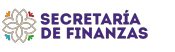 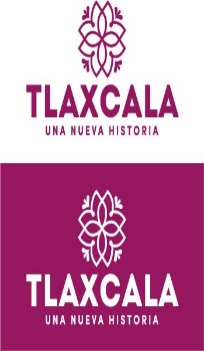 DEPENDENCIA O ENTIDADDEPENDENCIA O ENTIDAD33. COORDINACIÓN DE RADIO CINE Y TELEVISIÓN33. COORDINACIÓN DE RADIO CINE Y TELEVISIÓN33. COORDINACIÓN DE RADIO CINE Y TELEVISIÓN33. COORDINACIÓN DE RADIO CINE Y TELEVISIÓN33. COORDINACIÓN DE RADIO CINE Y TELEVISIÓN33. COORDINACIÓN DE RADIO CINE Y TELEVISIÓNPARTIDACONCEPTOAPROBADODEVENGADOEJERCIDOPRIMER TRIMESTRESEGUNDO TRIMESTRETERCER TRIMESTRE1000SERVICIOS PERSONALES1131SUELDOS A FUNCIONARIOS1,983,752.001,238,424.381,238,424.38419,631.48432,771.26386,021.641132SUELDOS AL PERSONAL3,142,010.002,290,723.422,290,723.42748,097.88809,529.79733,095.751211HONORARIOS ASIMILABLES A SALARIOS3,506,950.002,499,692.262,499,692.26765,146.94896,091.64838,453.681212ADICIONES A LOS HONORARIOS ASIMILABLES A SALARIOS920,068.00611,773.07611,773.07164,506.14230,843.39216,423.541321PRIMA VACACIONAL A FUNCIONARIOS198,375.00126,662.34126,662.3441,963.0845,239.1839,460.081322PRIMA VACACIONAL AL PERSONAL157,100.00115,182.21115,182.2137,404.9237,440.3940,336.901326GRATIFICACIÓN FIN DE AÑO FUNCIONARIOS440,833.00281,471.61281,471.6193,251.24100,531.3987,688.981327GRATIFICACIÓN FIN DE AÑO AL PERSONAL349,112.00267,152.85267,152.8583,122.4383,201.08100,829.341341COMPENSACIONES Y OTRAS PRESTACIONES A FUNCIONARIOS0.0063,885.6063,885.6021,295.2021,295.2021,295.201342COMPENSACIONES AL PERSONAL85,180.000.000.000.000.000.001431CUOTAS SEGURO DE RETIRO A FUNCIONARIOS350,760.00206,795.40206,795.4074,140.5067,890.0664,764.841432CUOTAS SEGURO DE RETIRO AL PERSONAL39,156.0025,633.7425,633.749,321.369,321.366,991.021441CUOTAS SEGURO DE VIDA A FUNCIONARIOS103,500.000.000.000.000.000.001442CUOTAS SEGURO DE VIDA AL PERSONAL287,500.000.000.000.000.000.001522INDEMNIZACIÓN Y LIQUIDACIÓN AL PERSONAL0.0084,271.5084,271.500.000.0084,271.501549INCENTIVO AL AHORRO DE LOS FUNCIONARIOS602,028.00363,289.04363,289.04130,108.98119,293.82113,886.24154AINCENTIVO AL AHORRO DEL PERSONAL124,188.0086,967.9386,967.9330,580.8630,262.5926,124.48154KSERVICIO MÉDICO A FUNCIONARIOS50,000.0020,269.2920,269.292,289.7813,322.364,657.15154LSERVICIO MEDICO AL PERSONAL604,000.00357,114.17357,114.17113,375.89203,326.1940,412.091591CUOTAS DESPENSA A FUNCIONARIOS296,927.00183,585.88183,585.8862,272.3263,577.8457,735.721592CUOTAS DESPENSA AL PERSONAL824,796.00601,405.20601,405.20194,601.00212,977.14193,827.061597DESPENSA ESPECIAL DE FIN DE AÑO AL PERSONAL228,044.00167,794.21167,794.2154,296.3954,196.3059,301.521599PERCEPCIÓN COMPLEMENTARIA FUNCIONARIOS1,983,752.001,228,319.331,228,319.33419,631.48422,666.21386,021.64159B OTRAS PERCEPCIONES A FUNCIONARIOS270,010.00100,499.66100,499.6634,969.3032,646.8832,883.48159COTRAS PERCEPCIONES AL PERSONAL134,015.0066,186.5166,186.5122,121.4422,167.5321,897.54159FAPORTACIÓN A PENSIONES DE FUNCIONARIOS357,075.00221,097.95221,097.9575,533.8276,080.0569,484.08159GAPORTACIÓN A PENSIONES DEL PERSONAL565,562.00412,331.72412,331.72134,658.18145,715.90131,957.64159JBONO ANUAL A FUNCIONARIOS330,625.00211,103.89211,103.8969,938.4375,398.6265,766.84159KBONO ANUAL AL PERSONAL33,795.0032,570.1232,570.128,045.268,204.3816,320.48TOTAL 1000  SERVICIOS PERSONALES TOTAL 1000  SERVICIOS PERSONALES 17,969,113.0011,864,203.2811,864,203.283,810,304.304,213,990.553,839,908.432000MATERIALES Y SUMINISTROS2111MATERIALES, ÚTILES Y EQUIPOS MENORES DE OFICINA140,000.00123,908.28123,908.284,822.4777,784.8641,300.952121MATERIALES Y ÚTILES DE IMPRESIÓN Y REPRODUCCIÓN8,000.003,939.363,939.360.000.003,939.362141MATERIALES, ÚTILES Y EQUIPOS MENORES DE TECNOLOGÍAS DE LA INFORMACIÓN Y COMUNICACIONES232,139.00214,310.00214,310.0071,850.4011,953.80130,505.802161MATERIAL DE LIMPIEZA60,000.0041,969.5341,969.530.0023,982.2417,987.292211PRODUCTOS ALIMENTICIOS PARA PERSONAS47,125.0032,416.5032,416.508,066.0010,867.0013,483.502451VIDRIO Y PRODUCTOS DE VIDRIO0.003,517.913,517.910.003,517.910.002461MATERIAL ELÉCTRICO Y ELECTRÓNICO41,000.0028,517.6728,517.674,974.089,918.3913,625.202491OTROS MATERIALES Y ARTÍCULOS DE CONSTRUCCIÓN Y REPARACIÓN0.0033,961.3233,961.320.000.0033,961.322521FERTILIZANTES, PESTICIDAS Y OTROS AGROQUÍMICOS4,800.004,707.284,707.284,707.280.000.002531MEDICINAS Y PRODUCTOS FARMACÉUTICOS4,000.003,959.403,959.400.003,959.400.002541MATERIALES, ACCESORIOS Y SUMINISTROS MÉDICOS2,000.001,966.201,966.200.001,966.200.002611COMBUSTIBLES, LUBRICANTES Y ADITIVOS537,808.00373,578.10373,578.1080,000.00171,366.89122,211.212711VESTUARIO Y UNIFORMES3,000.000.000.000.000.000.002721PRENDAS DE SEGURIDAD Y PROTECCIÓN PERSONAL10,000.009,806.299,806.290.009,806.290.002911HERRAMIENTAS MENORES3,000.0023,410.7723,410.770.000.0023,410.772921REFACCIONES Y ACCESORIOS MENORES DE EDIFICIOS2,000.001,914.001,914.000.001,914.000.002941REFACCIONES Y ACCESORIOS MENORES DE EQUIPO DE CÓMPUTO Y TECNOLOGÍAS DE LA INFORMACIÓN31,221.002,280.002,280.000.000.002,280.002951 REFACCIONES Y ACCESORIOS MENORES DE EQUIPO E INSTRUMENTAL MÉDICO Y DE LABORATORIO2,000.002,000.002,000.000.002,000.000.002961REFACCIONES Y ACCESORIOS MENORES DE EQUIPO DE TRANSPORTE203,501.00127,033.84127,033.8415,645.6774,133.9237,254.252991REFACCIONES Y OTROS ACCESORIOS MENORES DE OTROS BIENES MUEBLES31,000.0028,187.4228,187.424,978.728,960.3014,248.40TOTAL 2000 MATERIALES Y SUMINISTROSTOTAL 2000 MATERIALES Y SUMINISTROS1,362,594.001,061,383.871,061,383.87195,044.62412,131.20454,208.053000SERVICIOS GENERALES3111ENERGÍA ELÉCTRICA1,235,304.00839,158.00839,158.00245,247.00304,242.00289,669.003131AGUA133,778.0037,596.0037,596.000.000.0037,596.003141TELEFONÍA TRADICIONAL718,891.00480,012.87480,012.87106,508.58252,933.42120,570.873161SERVICIOS DE TELECOMUNICACIONES Y SATÉLITES1,857,600.00844,810.89844,810.890.00534,580.20310,230.693171SERVICIOS DE ACCESO DE INTERNET, REDES Y PROCESAMIENTO DE INFORMACIÓN248,423.00160,538.69160,538.6942,944.1350,189.2067,405.363211ARRENDAMIENTO DE TERRENOS50,000.0050,000.0050,000.000.0050,000.000.003231ARRENDAMIENTO DE MOBILIARIO Y EQUIPO DE ADMINISTRACIÓN, EDUCACIONAL Y RECREATIVO63,000.0044,500.0444,500.040.0022,999.9921,500.053271ARRENDAMIENTO DE ACTIVOS INTANGIBLES16,000.0015,000.0015,000.000.0015,000.000.003291OTROS ARRENDAMIENTOS0.007,500.007,500.000.000.007,500.003321SERVICIOS DE DISEÑO, ARQUITECTURA, INGENIERÍA Y ACTIVIDADES RELACIONADAS41,000.000.000.000.000.000.003341SERVICIOS DE CAPACITACIÓN15,000.000.000.000.000.000.003361SERVICIOS DE APOYO ADMINISTRATIVO, TRADUCCIÓN, FOTOCOPIADO E IMPRESIÓN8,000.000.000.000.000.000.003451SEGURO DE BIENES PATRIMONIALES122,834.000.000.000.000.000.003481COMISIONES POR VENTAS2,734.001,879.201,879.20417.60835.20626.403511CONSERVACIÓN Y MANTENIMIENTO MENOR DE INMUEBLES22,000.000.000.000.000.000.003521INSTALACIÓN, REPARACIÓN Y MANTENIMIENTO DE MOBILIARIO Y EQUIPO DE ADMINISTRACIÓN, EDUCACIONAL Y RECREATIVO5,000.000.000.000.000.000.003531INSTALACIÓN, REPARACIÓN Y MANTENIMIENTO DE EQUIPO DE CÓMPUTO Y TECNOLOGÍA DE LA INFORMACIÓN5,000.004,454.404,454.400.004,454.400.003551REPARACIÓN Y MANTENIMIENTO DE EQUIPO DE TRANSPORTE92,970.0057,227.2157,227.215,324.0141,841.8110,061.393571INSTALACIÓN, REPARACIÓN Y MANTENIMIENTO DE MAQUINARIA, OTROS EQUIPOS Y HERRAMIENTA18,600.006,902.006,902.000.006,902.000.003581SERVICIOS DE LIMPIEZA Y MANEJO DE DESECHOS17,000.0016,999.8016,999.800.0016,999.800.003591SERVICIOS DE JARDINERÍA Y FUMIGACIÓN13,600.006,799.696,799.690.006,799.690.003661SERVICIO DE CREACIÓN Y DIFUSIÓN DE CONTENIDO EXCLUSIVAMENTE A TRAVÉS DE INTERNET5,000.000.000.000.000.000.003711PASAJES AÉREOS12,000.007,140.007,140.000.007,140.000.003721PASAJES TERRESTRES8,000.003,762.093,762.09931.281,430.811,400.003751VIÁTICOS EN EL PAÍS28,495.0025,651.7225,651.721,062.0016,850.727,739.003821GASTOS DE ORDEN SOCIAL Y CULTURAL40,000.000.000.000.000.000.003921IMPUESTOS Y DERECHOS93,353.0052,830.9952,830.9945,892.002,146.994,792.003981IMPUESTOS SOBRE NOMINAS Y OTROS QUE SE DERIVEN DE UNA RELACIÓN LABORAL458,531.00249,991.00249,991.0059,274.0090,044.00100,673.00TOTAL 3000  SERVICIOS GENERALESTOTAL 3000  SERVICIOS GENERALES5,332,113.002,912,754.592,912,754.59507,600.601,425,390.23979,763.764000TRANSFERENCIAS, ASIGNACIONES, SUBSIDIOS Y OTRAS AYUDAS 4111ASIGNACIONES PRESUPUESTARIAS AL PODER EJECUTIVO9,688,891.005,814,313.135,814,313.131,993,342.311,975,953.661,845,017.16TOTAL 4000 TRANSFERENCIAS, ASIGNACIONES, SUBSIDIOS Y OTRAS AYUDAS TOTAL 4000 TRANSFERENCIAS, ASIGNACIONES, SUBSIDIOS Y OTRAS AYUDAS 9,688,891.005,814,313.135,814,313.131,993,342.311,975,953.661,845,017.165000BIENES MUEBLES, INMUEBLES E INTANGIBLES 5151EQUIPO DE CÓMPUTO Y DE TECNOLOGÍAS DE LA INFORMACIÓN76,645.0076,501.6876,501.680.000.0076,501.685651EQUIPO DE COMUNICACIÓN Y TELECOMUNICACIÓN25,000.0061,352.3161,352.310.000.0061,352.31TOTAL 5000 BIENES MUEBLES, INMUEBLES E INTANGIBLES TOTAL 5000 BIENES MUEBLES, INMUEBLES E INTANGIBLES 101,645.00137,853.99137,853.990.000.00137,853.99TOTAL COORDINACIÓN DE RADIO CINE Y TELEVISIÓNTOTAL COORDINACIÓN DE RADIO CINE Y TELEVISIÓN34,454,356.0021,790,508.8621,790,508.866,506,291.838,027,465.647,256,751.39DEPENDENCIA O ENTIDADDEPENDENCIA O ENTIDAD34. INSTITUTO TLAXCALTECA DE DESARROLLO TAURINO34. INSTITUTO TLAXCALTECA DE DESARROLLO TAURINO34. INSTITUTO TLAXCALTECA DE DESARROLLO TAURINO34. INSTITUTO TLAXCALTECA DE DESARROLLO TAURINO34. INSTITUTO TLAXCALTECA DE DESARROLLO TAURINOPARTIDACONCEPTOAPROBADODEVENGADOEJERCIDOPRIMER TRIMESTRESEGUNDO TRIMESTRETERCER TRIMESTRE1000SERVICIOS PERSONALES1131SUELDOS A FUNCIONARIOS365,864.00274,920.37274,920.3787,110.4096,169.8791,640.101211HONORARIOS ASIMILABLES A SALARIOS793,218.00574,156.08574,156.08188,861.52186,989.94198,304.621212ADICIONES A LOS HONORARIOS ASIMILABLES A SALARIOS89,237.0055,119.8155,119.8118,361.4817,050.2319,708.101321PRIMA VACACIONAL A FUNCIONARIOS36,586.0026,962.0226,962.028,711.028,883.329,367.681326GRATIFICACIÓN FIN DE AÑO FUNCIONARIOS81,303.0059,915.5259,915.5219,357.8119,740.6720,817.041431CUOTAS SEGURO DE RETIRO A FUNCIONARIOS65,675.0047,821.8647,821.8615,940.6215,940.6215,940.621441CUOTAS SEGURO DE VIDA A FUNCIONARIOS23,000.000.000.000.000.000.001522INDEMNIZACIÓN Y LIQUIDACIÓN AL PERSONAL0.0013,055.0913,055.0913,055.090.000.001549INCENTIVO AL AHORRO DE LOS FUNCIONARIOS110,380.0081,350.2881,350.2827,116.7627,116.7627,116.76154KSERVICIO MÉDICO A FUNCIONARIOS240,000.006,934.546,934.540.005,780.541,154.001591CUOTAS DESPENSA A FUNCIONARIOS65,984.0049,487.7649,487.7615,568.0817,423.7616,495.921599PERCEPCIÓN COMPLEMENTARIA FUNCIONARIOS365,864.00274,920.37274,920.3787,110.4096,169.8791,640.10159BOTRAS PERCEPCIONES A FUNCIONARIOS49,798.0022,468.4122,468.417,259.207,402.797,806.42159FAPORTACIÓN A PENSIONES DE FUNCIONARIOS65,855.0049,485.8049,485.8015,679.9217,310.6216,495.26159JBONO ANUAL A FUNCIONARIOS60,977.0044,936.7144,936.7114,518.3614,805.5315,612.82159KBONO ANUAL AL PERSONAL0.005,689.595,689.595,689.590.000.00TOTAL 1000  SERVICIOS PERSONALES TOTAL 1000  SERVICIOS PERSONALES 2,413,741.001,587,224.211,587,224.21524,340.25530,784.52532,099.442000MATERIALES Y SUMINISTROS2111MATERIALES, ÚTILES Y EQUIPOS MENORES DE OFICINA10,671.0010,494.5210,494.5210,494.520.000.002141MATERIALES, ÚTILES Y EQUIPOS MENORES DE TECNOLOGÍAS DE LA INFORMACIÓN Y COMUNICACIONES13,872.0010,813.5210,813.526,487.884,325.640.002151MATERIAL IMPRESO E INFORMACIÓN DIGITAL5,016.000.000.000.000.000.002161MATERIAL DE LIMPIEZA2,134.000.000.000.000.000.002481MATERIALES COMPLEMENTARIOS0.003,248.003,248.003,248.000.000.002491OTROS MATERIALES Y ARTÍCULOS DE CONSTRUCCIÓN Y REPARACIÓN5,335.001,784.081,784.081,784.080.000.002611COMBUSTIBLES, LUBRICANTES Y ADITIVOS49,846.0037,888.8437,888.848,308.0016,612.8412,968.002711VESTUARIO Y UNIFORMES4,268.000.000.000.000.000.002941REFACCIONES Y ACCESORIOS MENORES DE EQUIPO DE CÓMPUTO Y TECNOLOGÍAS DE LA INFORMACIÓN0.001,673.881,673.880.001,673.880.002961REFACCIONES Y ACCESORIOS MENORES DE EQUIPO DE TRANSPORTE19,854.0019,986.7319,986.730.0019,836.73150.00TOTAL 2000 MATERIALES Y SUMINISTROSTOTAL 2000 MATERIALES Y SUMINISTROS110,996.0085,889.5785,889.5730,322.4842,449.0913,118.003000SERVICIOS GENERALES3111ENERGÍA ELÉCTRICA39,010.0018,404.5418,404.546,286.326,208.845,909.383131AGUA7,245.000.000.000.000.000.003141TELEFONÍA TRADICIONAL3,715.002,067.852,067.85457.141,153.57457.143361SERVICIOS DE APOYO ADMINISTRATIVO, TRADUCCIÓN, FOTOCOPIADO E IMPRESIÓN8,537.000.000.000.000.000.003431SERVICIOS DE RECAUDACIÓN, TRASLADO Y CUSTODIA DE VALORES1,216.000.000.000.000.000.003451SEGURO DE BIENES PATRIMONIALES9,604.000.000.000.000.000.003481COMISIONES POR VENTAS0.00177.21177.2143.3669.6164.243551REPARACIÓN Y MANTENIMIENTO DE EQUIPO DE TRANSPORTE24,974.0013,516.0013,516.000.0013,166.00350.003721PASAJES TERRESTRES6,402.000.000.000.000.000.003751VIÁTICOS EN EL PAÍS6,988.000.000.000.000.000.003821GASTOS DE ORDEN SOCIAL Y CULTURAL98,227.0046,076.3946,076.3914,999.9915,996.4015,080.003921IMPUESTOS Y DERECHOS1,032.00882.00882.00882.000.000.003981IMPUESTOS SOBRE NOMINAS Y OTROS QUE SE DERIVEN DE UNA RELACIÓN LABORAL63,264.0035,217.0035,217.008,434.0012,153.0014,630.00TOTAL 3000  SERVICIOS GENERALESTOTAL 3000  SERVICIOS GENERALES270,214.00116,340.99116,340.9931,102.8148,747.4236,490.764000TRANSFERENCIAS, ASIGNACIONES, SUBSIDIOS Y OTRAS AYUDAS44114411. AYUDAS SOCIALES A PERSONAS180,000.00120,550.00120,550.0029,550.0045,500.0045,500.00TOTAL 4000 TRANSFERENCIAS, ASIGNACIONES, SUBSIDIOS Y OTRAS AYUDASTOTAL 4000 TRANSFERENCIAS, ASIGNACIONES, SUBSIDIOS Y OTRAS AYUDAS180,000.00120,550.00120,550.0029,550.0045,500.0045,500.005000BIENES MUEBLES E INMUEBLES5151EQUIPO DE CÓMPUTO Y DE TECNOLOGÍAS DE LA INFORMACIÓN15,480.000.000.000.000.000.00TOTAL 5000 BIENES MUEBLES E INMUEBLES TOTAL 5000 BIENES MUEBLES E INMUEBLES 15,480.000.000.000.000.000.00TOTAL INSTITUTO TLAXCALTECA DE DESARROLLO TAURINOTOTAL INSTITUTO TLAXCALTECA DE DESARROLLO TAURINO2,990,431.001,910,004.771,910,004.77615,315.54667,481.03627,208.20DEPENDENCIA O ENTIDADDEPENDENCIA O ENTIDAD35. SECRETARÍA DE CULTURA35. SECRETARÍA DE CULTURA35. SECRETARÍA DE CULTURAPARTIDACONCEPTOAPROBADODEVENGADOEJERCIDOPRIMER TRIMESTRESEGUNDO TRIMESTRETERCER TRIMESTRE1000SERVICIOS PERSONALES1131SUELDOS A FUNCIONARIOS2,774,392.002,069,491.842,069,491.84649,096.67725,475.95694,919.221132SUELDOS AL PERSONAL3,544,655.002,573,194.102,573,194.10794,573.46894,529.36884,091.281211HONORARIOS ASIMILABLES A SALARIOS10,958,475.009,042,233.019,042,233.012,527,869.173,617,856.372,896,507.471212ADICIONES A LOS HONORARIOS ASIMILABLES A SALARIOS1,232,828.00758,786.87758,786.87246,166.41249,583.60263,036.861321PRIMA VACACIONAL A FUNCIONARIOS277,439.00201,570.87201,570.8763,171.0067,363.3571,036.521322PRIMA VACACIONAL AL PERSONAL177,233.00126,560.96126,560.9639,784.6841,397.0845,379.201326GRATIFICACIÓN FIN DE AÑO FUNCIONARIOS616,532.00447,934.92447,934.92140,380.18149,696.20157,858.541327GRATIFICACIÓN FIN DE AÑO AL PERSONAL393,851.00281,246.67281,246.6788,410.8691,993.69100,842.121341COMPENSACIONES Y OTRAS PRESTACIONES A FUNCIONARIOS266,259.00126,946.98126,946.9842,315.6642,315.6642,315.661431CUOTAS SEGURO DE RETIRO A FUNCIONARIOS504,397.00358,097.31358,097.31117,906.87120,095.22120,095.221432CUOTAS SEGURO DE RETIRO AL PERSONAL39,150.0020,196.2820,196.284,660.686,214.249,321.361441CUOTAS SEGURO DE VIDA A FUNCIONARIOS172,500.000.000.000.000.000.001442CUOTAS SEGURO DE VIDA AL PERSONAL322,000.000.000.000.000.000.001521INDEMNIZACIÓN Y LIQUIDACIÓN A FUNCIONARIOS260,000.000.000.000.000.000.001522INDEMNIZACIÓN Y LIQUIDACIÓN AL PERSONAL336,000.0071,699.1071,699.100.000.0071,699.101549INCENTIVO AL AHORRO DE LOS FUNCIONARIOS849,485.00615,469.99615,469.99202,735.75206,367.12206,367.12154AINCENTIVO AL AHORRO DEL PERSONAL133,192.0085,636.4885,636.4825,166.3727,721.7032,748.41154KSERVICIO MÉDICO A FUNCIONARIOS448,500.00269,673.57269,673.5745,798.80116,677.59107,197.18154LSERVICIO MEDICO AL PERSONAL579,600.00428,605.61428,605.6194,998.24126,926.42206,680.951591CUOTAS DESPENSA A FUNCIONARIOS494,877.00367,558.34367,558.34114,165.90129,673.04123,719.401592CUOTAS DESPENSA AL PERSONAL923,770.00677,718.86677,718.86209,909.61237,874.42229,934.831597DESPENSA ESPECIAL DE FIN DE AÑO AL PERSONAL261,598.00192,782.43192,782.4362,285.2563,517.1466,980.041599PERCEPCIÓN COMPLEMENTARIA FUNCIONARIOS2,774,392.002,069,491.842,069,491.84649,096.67725,475.95694,919.22159BOTRAS PERCEPCIONES A FUNCIONARIOS377,626.00167,976.15167,976.1552,642.6256,136.2759,197.26159COTRAS PERCEPCIONES AL PERSONAL149,674.0073,336.6773,336.6722,773.1123,911.2426,652.32159FAPORTACIÓN A PENSIONES DE FUNCIONARIOS499,391.00372,509.62372,509.62116,837.81130,586.03125,085.78159GAPORTACIÓN A PENSIONES DEL PERSONAL638,038.00463,177.26463,177.26143,024.08161,016.10159,137.08159JBONO ANUAL A FUNCIONARIOS462,399.00335,951.48335,951.48105,285.08112,272.26118,394.14159KBONO ANUAL AL PERSONAL33,790.0018,152.2418,152.244,022.635,477.938,651.68TOTAL 1000  SERVICIOS PERSONALES TOTAL 1000  SERVICIOS PERSONALES 30,502,043.0022,215,999.4522,215,999.456,563,077.568,130,153.937,522,767.962000MATERIALES Y SUMINISTROS2111MATERIALES, ÚTILES Y EQUIPOS MENORES DE OFICINA419,640.0039,273.2439,273.24285.409,651.0929,336.752121MATERIALES Y ÚTILES DE IMPRESIÓN Y REPRODUCCIÓN0.009,334.919,334.910.000.009,334.912141MATERIALES, ÚTILES Y EQUIPOS MENORES DE TECNOLOGÍAS DE LA INFORMACIÓN Y COMUNICACIONES1,281,398.00555,622.12555,622.120.004,988.00550,634.122151MATERIAL IMPRESO E INFORMACIÓN DIGITAL96,039.0044,219.1244,219.124,188.7616,496.2823,534.082161MATERIAL DE LIMPIEZA334,802.00199,012.73199,012.730.000.00199,012.732171MATERIALES Y ÚTILES DE ENSEÑANZA0.00107,791.84107,791.840.0012,992.0094,799.842211PRODUCTOS ALIMENTICIOS PARA PERSONAS370,000.00203,901.91203,901.9110,760.00792.01192,349.902231UTENSILIOS PARA EL SERVICIO DE ALIMENTACIÓN16,500.008,770.188,770.180.000.008,770.182461MATERIAL ELÉCTRICO Y ELECTRÓNICO100,000.0034,987.9234,987.920.0034,987.920.002471ARTÍCULOS METÁLICOS PARA LA CONSTRUCCIÓN0.000.000.000.000.000.002491OTROS MATERIALES Y ARTÍCULOS DE CONSTRUCCIÓN Y REPARACIÓN50,000.0030,929.5330,929.530.0019,791.4711,138.062531MEDICINAS Y PRODUCTOS FARMACÉUTICOS33,000.000.000.000.000.000.002541MATERIALES, ACCESORIOS Y SUMINISTROS MÉDICOS0.000.000.000.000.000.002561FIBRAS SINTÉTICAS, HULES, PLÁSTICOS Y DERIVADOS0.000.000.000.000.000.002611COMBUSTIBLES, LUBRICANTES Y ADITIVOS630,000.00482,348.71482,348.71100,000.00209,687.31172,661.402711VESTUARIO Y UNIFORMES80,000.000.000.000.000.000.002721PRENDAS DE SEGURIDAD Y PROTECCIÓN PERSONAL0.000.000.000.000.000.002911HERRAMIENTAS MENORES50,000.000.000.000.000.000.002921REFACCIONES Y ACCESORIOS MENORES DE EDIFICIOS50,000.000.000.000.000.000.002941REFACCIONES Y ACCESORIOS MENORES DE EQUIPO DE CÓMPUTO Y TECNOLOGÍAS DE LA INFORMACIÓN50,000.0019,544.7719,544.772,100.000.0017,444.772961REFACCIONES Y ACCESORIOS MENORES DE EQUIPO DE TRANSPORTE240,000.00150,074.73150,074.730.0058,126.1591,948.582991REFACCIONES Y OTROS ACCESORIOS MENORES DE OTROS BIENES MUEBLES40,000.0024,955.8024,955.800.0021,916.993,038.81TOTAL 2000 MATERIALES Y SUMINISTROSTOTAL 2000 MATERIALES Y SUMINISTROS3,841,379.001,910,767.511,910,767.51117,334.16389,429.221,404,004.133000SERVICIOS GENERALES3111ENERGÍA ELÉCTRICA1,680,000.001,154,050.001,154,050.00386,058.00363,788.00404,204.003131AGUA120,000.0096,321.7696,321.760.0096,321.760.003141TELEFONÍA TRADICIONAL600,000.00383,020.33383,020.33126,949.53127,756.50128,314.303181SERVICIOS POSTALES Y TELEGRÁFICOS42,000.004,652.794,652.79231.001,185.403,236.393221ARRENDAMIENTO DE EDIFICIOS96,000.0064,909.5364,909.5321,636.5121,636.5121,636.513251ARRENDAMIENTO DE EQUIPO DE TRANSPORTE300,000.00415,841.99415,841.9930,519.9994,540.00290,782.003291OTROS ARRENDAMIENTOS100,000.0084,009.9984,009.990.0049,010.0034,999.993341SERVICIOS DE CAPACITACIÓN2,796,000.0099,927.1599,927.150.0020,195.6079,731.553351SERVICIOS DE INVESTIGACIÓN CIENTÍFICA Y DESARROLLO0.000.000.000.000.000.003361SERVICIOS DE APOYO ADMINISTRATIVO, TRADUCCIÓN, FOTOCOPIADO E IMPRESIÓN110,000.0040,201.0040,201.008,823.0024,998.006,380.003381SERVICIO DE VIGILANCIA384,000.000.000.000.000.000.003391SERVICIOS PROFESIONALES, CIENTÍFICOS Y TÉCNICOS INTEGRALES0.0032,132.0032,132.000.0032,132.000.003411SERVICIOS FINANCIEROS Y BANCARIOS2,400.000.000.000.000.000.003441SEGUROS DE RESPONSABILIDAD PATRIMONIAL Y FIANZAS0.000.000.000.000.000.003451SEGURO DE BIENES PATRIMONIALES560,270.009,382.019,382.010.009,382.010.003481COMISIONES POR VENTAS6,000.002,349.002,349.00522.001,044.00783.003511CONSERVACIÓN Y MANTENIMIENTO MENOR DE INMUEBLES330,000.00212,535.20212,535.200.0082,035.20130,500.003521INSTALACIÓN, REPARACIÓN Y MANTENIMIENTO DE MOBILIARIO Y EQUIPO DE ADMINISTRACIÓN, EDUCACIONAL Y RECREATIVO75,000.0024,360.0024,360.000.000.0024,360.003531INSTALACIÓN, REPARACIÓN Y MANTENIMIENTO DE EQUIPO DE CÓMPUTO Y TECNOLOGÍA DE LA INFORMACIÓN60,000.000.000.000.000.000.003551REPARACIÓN Y MANTENIMIENTO DE EQUIPO DE TRANSPORTE165,000.0040,576.3340,576.330.0021,851.1318,725.203571INSTALACIÓN, REPARACIÓN Y MANTENIMIENTO DE MAQUINARIA, OTROS EQUIPOS Y HERRAMIENTA10,000.0018,000.0018,000.000.000.0018,000.003581SERVICIOS DE LIMPIEZA Y MANEJO DE DESECHOS180,000.001,073.001,073.000.001,073.000.003591SERVICIOS DE JARDINERÍA Y FUMIGACIÓN200,000.000.000.000.000.000.003661SERVICIO DE CREACIÓN Y DIFUSIÓN DE CONTENIDO EXCLUSIVAMENTE A TRAVÉS DE INTERNET20,000.000.000.000.000.000.003711PASAJES AÉREOS100,000.00155,967.76155,967.760.000.00155,967.763721PASAJES TERRESTRES16,500.0014,930.0014,930.000.004,480.0010,450.003751VIÁTICOS EN EL PAÍS110,000.0019,079.0919,079.092,580.004,210.0012,289.093821GASTOS DE ORDEN SOCIAL Y CULTURAL3,000,000.00998,812.78998,812.7814,876.00243,611.14740,325.643921IMPUESTOS Y DERECHOS118,500.0016,961.2616,961.260.008,819.008,142.263961OTROS GASTOS POR RESPONSABILIDADES0.009,885.009,885.000.000.009,885.003981IMPUESTOS SOBRE NOMINAS Y OTROS QUE SE DERIVEN DE UNA RELACIÓN LABORAL480,000.00490,080.00490,080.00106,574.00177,743.00205,763.00TOTAL 3000  SERVICIOS GENERALESTOTAL 3000  SERVICIOS GENERALES11,661,670.004,389,057.974,389,057.97698,770.031,385,812.252,304,475.694000TRANSFERENCIAS, ASIGNACIONES, SUBSIDIOS Y OTRAS AYUDAS4111ASIGNACIONES PRESUPUESTARIAS AL PODER EJECUTIVO1,165,702.005,434,278.005,434,278.004,851,426.00291,426.00291,426.00TOTAL 4000 TRANSFERENCIAS, ASIGNACIONES, SUBSIDIOS Y OTRAS AYUDASTOTAL 4000 TRANSFERENCIAS, ASIGNACIONES, SUBSIDIOS Y OTRAS AYUDAS1,165,702.005,434,278.005,434,278.004,851,426.00291,426.00291,426.00TOTAL SECRETARÍA DE CULTURATOTAL SECRETARÍA DE CULTURA47,170,794.0033,950,102.9333,950,102.9312,230,607.7510,196,821.4011,522,673.78DEPENDENCIA O ENTIDADDEPENDENCIA O ENTIDAD48. INSTITUTO ESTATAL DE LA MUJER48. INSTITUTO ESTATAL DE LA MUJER48. INSTITUTO ESTATAL DE LA MUJERPARTIDACONCEPTOAPROBADODEVENGADOEJERCIDOPRIMER TRIMESTRESEGUNDO TRIMESTRETERCER TRIMESTRE1000SERVICIOS PERSONALES1131SUELDOS A FUNCIONARIOS510,432.00382,806.49382,806.49121,530.18133,426.63127,849.681132SUELDOS AL PERSONAL1,409,952.001,060,696.311,060,696.31335,701.92370,614.93354,379.461211HONORARIOS ASIMILABLES A SALARIOS779,952.00567,155.20567,155.20185,701.92186,466.24194,987.041212ADICIONES A LOS HONORARIOS ASIMILABLES A SALARIOS87,744.0055,020.2355,020.2318,054.2717,587.5219,378.441321PRIMA VACACIONAL A FUNCIONARIOS51,048.0038,302.4238,302.4212,152.9713,080.3113,069.141322PRIMA VACACIONAL AL PERSONAL70,500.0051,952.3551,952.3516,785.0617,117.0118,050.281326GRATIFICACIÓN FIN DE AÑO FUNCIONARIOS113,436.0085,116.4085,116.4027,006.6229,067.3229,042.461327GRATIFICACIÓN FIN DE AÑO AL PERSONAL156,648.00115,449.97115,449.9737,300.2838,037.9940,111.701341COMPENSACIONES Y OTRAS PRESTACIONES A FUNCIONARIOS268,428.00190,134.29190,134.2967,106.2255,921.8567,106.221431CUOTAS SEGURO DE RETIRO A FUNCIONARIOS94,524.0068,714.6068,714.6022,505.5823,703.4422,505.581432CUOTAS SEGURO DE RETIRO AL PERSONAL97,872.0069,910.2069,910.2023,303.4023,303.4023,303.401441CUOTAS SEGURO DE VIDA A FUNCIONARIOS34,500.000.000.000.000.000.001442CUOTAS SEGURO DE VIDA AL PERSONAL92,000.000.000.000.000.000.001522INDEMNIZACIÓN Y LIQUIDACIÓN AL PERSONAL0.0035,605.4135,605.410.000.0035,605.411549INCENTIVO AL AHORRO DE LOS FUNCIONARIOS156,484.00116,130.88116,130.8838,010.7840,109.3238,010.78154AINCENTIVO AL AHORRO DEL PERSONAL166,320.00121,241.70121,241.7040,413.9040,413.9040,413.90154KSERVICIO MÉDICO A FUNCIONARIOS55,002.006,628.376,628.376,210.140.00418.23154LSERVICIO MEDICO AL PERSONAL114,000.0088,670.1188,670.1128,379.7920,520.1139,770.211591CUOTAS DESPENSA A FUNCIONARIOS98,976.0073,163.5373,163.5323,352.1225,067.5324,743.881592CUOTAS DESPENSA AL PERSONAL263,940.00197,951.04197,951.0462,272.3269,695.0465,983.681597DESPENSA ESPECIAL DE FIN DE AÑO AL PERSONAL33,024.0024,334.1324,334.137,862.038,017.528,454.581599PERCEPCIÓN COMPLEMENTARIA FUNCIONARIOS510,432.00382,806.49382,806.49121,530.18133,426.63127,849.68159BOTRAS PERCEPCIONES A FUNCIONARIOS69,480.0031,918.7731,918.7710,127.5010,900.2910,890.98159COTRAS PERCEPCIONES AL PERSONAL84,408.0039,238.0539,238.0512,677.2912,928.0013,632.76159FAPORTACIÓN A PENSIONES DE FUNCIONARIOS91,884.0068,905.3668,905.3621,875.5224,016.8423,013.00159GAPORTACIÓN A PENSIONES DEL PERSONAL253,788.00190,706.08190,706.0860,426.4866,710.8063,568.80159JBONO ANUAL A FUNCIONARIOS85,068.0063,837.3863,837.3820,254.9621,800.5221,781.90159KBONO ANUAL AL PERSONAL84,480.0062,253.3062,253.3020,113.1520,510.9521,629.20TOTAL 1000  SERVICIOS PERSONALES TOTAL 1000  SERVICIOS PERSONALES 5,834,322.004,188,649.064,188,649.061,340,654.581,402,444.091,445,550.392000MATERIALES Y SUMINISTROS2111MATERIALES, ÚTILES Y EQUIPOS MENORES DE OFICINA92,500.0071,347.1471,347.140.0061,347.159,999.992121MATERIALES Y ÚTILES DE IMPRESIÓN Y REPRODUCCIÓN9,898.007,899.927,899.924,999.920.002,900.002141MATERIALES, ÚTILES Y EQUIPOS MENORES DE TECNOLOGÍAS DE LA INFORMACIÓN Y COMUNICACIONES36,106.0025,907.8125,907.816,999.4413,908.404,999.972151MATERIAL IMPRESO E INFORMACIÓN DIGITAL43,178.0020,973.8920,973.894,999.892,958.0013,016.002161MATERIAL DE LIMPIEZA52,400.0038,936.5338,936.5323,957.4814,979.050.002211PRODUCTOS ALIMENTICIOS PARA PERSONAS32,200.0028,490.8428,490.844,898.0110,199.3313,393.502231UTENSILIOS PARA EL SERVICIO DE ALIMENTACIÓN3,096.003,095.993,095.990.003,095.990.002461MATERIAL ELÉCTRICO Y ELECTRÓNICO3,600.001,812.041,812.040.000.001,812.042491OTROS MATERIALES Y ARTÍCULOS DE CONSTRUCCIÓN Y REPARACIÓN21,000.0025,990.5825,990.580.0020,990.604,999.982531MEDICINAS Y PRODUCTOS FARMACÉUTICOS7,000.006,402.066,402.060.000.006,402.062541MATERIALES, ACCESORIOS Y SUMINISTROS MÉDICOS13,000.007,032.627,032.620.000.007,032.622611COMBUSTIBLES, LUBRICANTES Y ADITIVOS200,000.00148,935.03148,935.0332,852.0163,781.0152,302.012711VESTUARIO Y UNIFORMES15,000.0014,471.0014,471.000.0014,471.000.002911HERRAMIENTAS MENORES2,000.002,000.002,000.000.002,000.000.002921REFACCIONES Y ACCESORIOS MENORES DE EDIFICIOS9,000.009,042.719,042.710.009,042.710.002931REFACCIONES Y ACCESORIOS MENORES DE MOBILIARIO Y EQUIPO DE ADMINISTRACIÓN, EDUCACIONAL Y RECREATIVO2,000.000.000.000.000.000.002941REFACCIONES Y ACCESORIOS MENORES DE EQUIPO DE CÓMPUTO Y TECNOLOGÍAS DE LA INFORMACIÓN2,500.000.000.000.000.000.002961REFACCIONES Y ACCESORIOS MENORES DE EQUIPO DE TRANSPORTE78,329.0029,266.1229,266.127,460.0114,605.007,201.112991REFACCIONES Y OTROS ACCESORIOS MENORES DE OTROS BIENES MUEBLES2,400.002,399.992,399.990.002,399.990.00TOTAL 2000 MATERIALES Y SUMINISTROSTOTAL 2000 MATERIALES Y SUMINISTROS625,207.00444,004.27444,004.2786,166.76233,778.23124,059.283000SERVICIOS GENERALES3111ENERGÍA ELÉCTRICA80,944.0050,903.0050,903.0015,481.0016,571.0018,851.003131AGUA8,049.000.000.000.000.000.003141TELEFONÍA TRADICIONAL37,152.0024,433.1324,433.139,288.002,667.0912,478.043171SERVICIOS DE ACCESO DE INTERNET, REDES Y PROCESAMIENTO DE INFORMACIÓN99,072.0057,546.8157,546.8137,303.1111,591.628,652.083181SERVICIOS POSTALES Y TELEGRÁFICOS2,270.001,358.381,358.380.001,050.32308.063291OTROS ARRENDAMIENTOS0.004,499.644,499.640.000.004,499.643341SERVICIOS DE CAPACITACIÓN442,687.000.000.000.000.000.003361SERVICIOS DE APOYO ADMINISTRATIVO, TRADUCCIÓN, FOTOCOPIADO E IMPRESIÓN20,600.0013,614.4013,614.408,000.005,614.400.003451SEGURO DE BIENES PATRIMONIALES75,763.004,887.224,887.220.000.004,887.223481COMISIONES POR VENTAS1,062.00739.98739.98164.44328.88246.663511CONSERVACIÓN Y MANTENIMIENTO MENOR DE INMUEBLES30,000.0029,899.0029,899.000.000.0029,899.003521INSTALACIÓN, REPARACIÓN Y MANTENIMIENTO DE MOBILIARIO Y EQUIPO DE ADMINISTRACIÓN, EDUCACIONAL Y RECREATIVO12,000.000.000.000.000.000.003531INSTALACIÓN, REPARACIÓN Y MANTENIMIENTO DE EQUIPO DE CÓMPUTO Y TECNOLOGÍA DE LA INFORMACIÓN40,000.0010,337.6010,337.600.000.0010,337.603551REPARACIÓN Y MANTENIMIENTO DE EQUIPO DE TRANSPORTE41,321.0015,807.1715,807.17999.9813,449.991,357.203591SERVICIOS DE JARDINERÍA Y FUMIGACIÓN24,000.007,999.367,999.360.007,999.360.003721PASAJES TERRESTRES24,000.002,038.172,038.170.000.002,038.173751VIÁTICOS EN EL PAÍS27,000.00616.00616.000.00616.000.003821GASTOS DE ORDEN SOCIAL Y CULTURAL247,000.00124,871.82124,871.8260,535.0049,343.2214,993.603921IMPUESTOS Y DERECHOS10,500.009,427.009,427.002,957.002,210.004,260.003981IMPUESTOS SOBRE NOMINAS Y OTROS QUE SE DERIVEN DE UNA RELACIÓN LABORAL175,033.0087,084.0087,084.0020,828.0031,024.0035,232.00TOTAL 3000  SERVICIOS GENERALESTOTAL 3000  SERVICIOS GENERALES1,398,453.00446,062.68446,062.68155,556.53142,465.88148,040.274000TRANSFERENCIAS, ASIGNACIONES, SUBSIDIOS Y OTRAS AYUDAS4111ASIGNACIONES PRESUPUESTARIAS AL PODER EJECUTIVO5,315,000.0020,126,742.0820,126,742.080.0018,049,035.662,077,706.42TOTAL 4000 TRANSFERENCIAS, ASIGNACIONES, SUBSIDIOS Y OTRAS AYUDASTOTAL 4000 TRANSFERENCIAS, ASIGNACIONES, SUBSIDIOS Y OTRAS AYUDAS5,315,000.0020,126,742.0820,126,742.080.0018,049,035.662,077,706.425000BIENES MUEBLES, INMUEBLES E INTANGIBLES5151EQUIPO DE CÓMPUTO Y DE TECNOLOGÍAS DE LA INFORMACIÓN164,000.00159,699.98159,699.980.000.00159,699.985211EQUIPOS Y APARATOS AUDIOVISUALES42,000.0041,320.9441,320.940.0041,320.940.00TOTAL 5000 BIENES MUEBLES, INMUEBLES E INTANGIBLESTOTAL 5000 BIENES MUEBLES, INMUEBLES E INTANGIBLES206,000.00201,020.92201,020.920.0041,320.94159,699.98TOTAL TOTAL INSTITUTO ESTATAL DE LA MUJERTOTAL TOTAL INSTITUTO ESTATAL DE LA MUJER13,378,982.0025,406,479.0125,406,479.011,582,377.8719,869,044.803,955,056.34DEPENDENCIA O ENTIDADDEPENDENCIA O ENTIDAD51. INSTITUTO TLAXCALTECA DE ASISTENCIA ESPECIALIZADA A LA SALUD51. INSTITUTO TLAXCALTECA DE ASISTENCIA ESPECIALIZADA A LA SALUDPARTIDACONCEPTOAPROBADODEVENGADOEJERCIDOPRIMER TRIMESTRESEGUNDO TRIMESTRETERCER TRIMESTRE1000SERVICIOS PERSONALES1211HONORARIOS ASIMILABLES A SALARIOS18,994,359.0013,534,813.6713,534,813.673,890,459.184,791,089.974,853,264.521212ADICIONES A LOS HONORARIOS ASIMILABLES A SALARIOS2,230,916.001,947,128.961,947,128.96464,193.96656,748.19826,186.81TOTAL 1000  SERVICIOS PERSONALES TOTAL 1000  SERVICIOS PERSONALES 21,225,275.0015,481,942.6315,481,942.634,354,653.145,447,838.165,679,451.332000MATERIALES Y SUMINISTROS2111MATERIALES, ÚTILES Y EQUIPOS MENORES DE OFICINA210,000.00130,619.17130,619.170.001,113.60129,505.572141MATERIALES, ÚTILES Y EQUIPOS MENORES DE TECNOLOGÍAS DE LA INFORMACIÓN Y COMUNICACIONES340,000.00241,607.86241,607.860.00239,857.861,750.002151MATERIAL IMPRESO E INFORMACIÓN DIGITAL180,000.00189,419.88189,419.880.0090,752.6098,667.282161MATERIAL DE LIMPIEZA100,000.0034,005.1034,005.100.0034,005.100.002181MATERIALES PARA EL REGISTRO E IDENTIFICACIÓN DE BIENES Y PERSONAS9,000.008,775.408,775.400.008,775.400.002211PRODUCTOS ALIMENTICIOS PARA PERSONAS35,000.0012,226.0012,226.000.002,485.009,741.002351PRODUCTOS QUÍMICOS, FARMACÉUTICOS Y DE LABORATORIO ADQUIRIDOS COMO MATERIA PRIMA20,000.005,220.005,220.000.000.005,220.002451VIDRIO Y PRODUCTOS DE VIDRIO0.002,633.202,633.200.000.002,633.202461MATERIAL ELÉCTRICO Y ELECTRÓNICO96,009.0018,773.4418,773.440.0018,773.440.002471ARTÍCULOS METÁLICOS PARA LA CONSTRUCCIÓN0.00368.01368.010.000.00368.012491OTROS MATERIALES Y ARTÍCULOS DE CONSTRUCCIÓN Y REPARACIÓN0.009,460.209,460.200.000.009,460.202511PRODUCTOS QUÍMICOS BÁSICOS3,800,000.000.000.000.000.000.002531MEDICINAS Y PRODUCTOS FARMACÉUTICOS80,000.0047,521.1647,521.160.007,974.0539,547.112541MATERIALES, ACCESORIOS Y SUMINISTROS MÉDICOS1,200,000.001,139,119.191,139,119.190.00337,357.21801,761.982551MATERIALES, ACCESORIOS Y SUMINISTROS DE LABORATORIO350,000.00121,282.62121,282.620.00121,282.620.002561FIBRAS SINTÉTICAS, HULES, PLÁSTICOS Y DERIVADOS0.001,646.041,646.040.000.001,646.042611COMBUSTIBLES, LUBRICANTES Y ADITIVOS291,635.00218,382.35218,382.3546,000.0074,762.4397,619.922711VESTUARIO Y UNIFORMES60,000.0057,762.2057,762.200.0057,762.200.002721PRENDAS DE SEGURIDAD Y PROTECCIÓN PERSONAL8,000.000.000.000.000.000.002751BLANCOS Y OTROS PRODUCTOS TEXTILES, EXCEPTO PRENDAS DE VESTIR20,000.0019,969.4019,969.400.000.0019,969.402911HERRAMIENTAS MENORES20,000.009,315.969,315.960.000.009,315.962921REFACCIONES Y ACCESORIOS MENORES DE EDIFICIOS40,000.000.000.000.000.000.002961REFACCIONES Y ACCESORIOS MENORES DE EQUIPO DE TRANSPORTE30,000.0023,476.4323,476.430.0011,493.4311,983.002991REFACCIONES Y OTROS ACCESORIOS MENORES DE OTROS BIENES MUEBLES8,000.007,505.207,505.200.007,505.200.00TOTAL 2000 MATERIALES Y SUMINISTROSTOTAL 2000 MATERIALES Y SUMINISTROS6,897,644.002,299,088.812,299,088.8146,000.001,013,900.141,239,188.673000SERVICIOS GENERALES3111ENERGÍA ELÉCTRICA1,175,757.00853,593.00853,593.00267,967.00289,885.00295,741.003121GAS5,000.003,003.223,003.220.000.003,003.223141TELEFONÍA TRADICIONAL80,496.0047,143.4147,143.4114,134.2311,403.1121,606.073171SERVICIOS DE ACCESO DE INTERNET, REDES Y PROCESAMIENTO DE INFORMACIÓN23,736.001,104.801,104.800.000.001,104.803191SERVICIOS INTEGRALES Y OTROS SERVICIOS0.000.000.000.000.000.003231ARRENDAMIENTO DE MOBILIARIO Y EQUIPO DE ADMINISTRACIÓN, EDUCACIONAL Y RECREATIVO0.000.000.000.000.000.003271ARRENDAMIENTO DE ACTIVOS INTANGIBLES42,000.000.000.000.000.000.003331SERVICIOS DE CONSULTORÍA ADMINISTRATIVA, PROCESOS, TÉCNICA Y EN TECNOLOGÍAS DE LA INFORMACIÓN25,000.000.000.000.000.000.003341SERVICIOS DE CAPACITACIÓN70,000.000.000.000.000.000.003361SERVICIOS DE APOYO ADMINISTRATIVO, TRADUCCIÓN, FOTOCOPIADO E IMPRESIÓN0.00345.10345.100.000.00345.103381SERVICIO DE VIGILANCIA209,000.00100,339.98100,339.9833,446.6650,169.9916,723.333431SERVICIOS DE RECAUDACIÓN, TRASLADO Y CUSTODIA DE VALORES1,690.000.000.000.000.000.003451SEGURO DE BIENES PATRIMONIALES32,012.000.000.000.000.000.003481COMISIONES POR VENTAS1,300.001,114.491,114.49240.12366.97507.403511CONSERVACIÓN Y MANTENIMIENTO MENOR DE INMUEBLES120,000.00118,535.76118,535.760.0059,267.8859,267.883521INSTALACIÓN, REPARACIÓN Y MANTENIMIENTO DE MOBILIARIO Y EQUIPO DE ADMINISTRACIÓN, EDUCACIONAL Y RECREATIVO54,000.0048,269.9248,269.920.0028,269.9220,000.003531INSTALACIÓN, REPARACIÓN Y MANTENIMIENTO DE EQUIPO DE CÓMPUTO Y TECNOLOGÍA DE LA INFORMACIÓN28,000.0015,729.3615,729.360.000.0015,729.363541INSTALACIÓN, REPARACIÓN Y MANTENIMIENTO DE EQUIPO E INSTRUMENTAL MÉDICO Y DE LABORATORIO8,360,275.006,452,456.306,452,456.30141,986.424,698,414.301,612,055.583551REPARACIÓN Y MANTENIMIENTO DE EQUIPO DE TRANSPORTE40,000.006,481.596,481.590.005,591.59890.003571INSTALACIÓN, REPARACIÓN Y MANTENIMIENTO DE MAQUINARIA, OTROS EQUIPOS Y HERRAMIENTA40,000.000.000.000.000.000.003581SERVICIOS DE LIMPIEZA Y MANEJO DE DESECHOS143,000.0080,799.3880,799.386,788.9733,795.2940,215.123591SERVICIOS DE JARDINERÍA Y FUMIGACIÓN12,000.005,999.885,999.880.000.005,999.883621DIFUSIÓN POR RADIO, TELEVISIÓN Y OTROS MEDIOS DE MENSAJES COMERCIALES PARA PROMOVER LA VENTA DE BIENES O SERVICIOS40,000.0040,043.2040,043.200.0020,021.6020,021.603821GASTOS DE ORDEN SOCIAL Y CULTURAL12,000.005,916.005,916.000.002,958.002,958.003921IMPUESTOS Y DERECHOS13,352.007,627.007,627.000.003,025.004,602.003981IMPUESTOS SOBRE NOMINAS Y OTROS QUE SE DERIVEN DE UNA RELACIÓN LABORAL474,295.00370,880.00370,880.0076,437.00124,948.00169,495.00TOTAL 3000 SERVICIOS GENERALESTOTAL 3000 SERVICIOS GENERALES11,002,913.008,159,382.398,159,382.39541,000.405,328,116.652,290,265.345000 BIENES MUEBLES, INMUEBLES E INTANGIBLES5151EQUIPO DE CÓMPUTO Y DE TECNOLOGÍAS DE LA INFORMACIÓN0.000.000.000.000.000.005231CÁMARAS FOTOGRÁFICAS Y DE VIDEO0.000.000.000.000.000.005311EQUIPO MÉDICO Y DE LABORATORIO32,534,711.000.000.000.000.000.005671HERRAMIENTAS Y MAQUINAS-HERRAMIENTA0.000.000.000.000.000.00TOTAL 5000 BIENES MUEBLES, INMUEBLES E INTANGIBLESTOTAL 5000 BIENES MUEBLES, INMUEBLES E INTANGIBLES32,534,711.000.000.000.000.000.00TOTAL  INSTITUTO TLAXCALTECA DE ASISTENCIA ESPECIALIZADA A LA SALUDTOTAL  INSTITUTO TLAXCALTECA DE ASISTENCIA ESPECIALIZADA A LA SALUD71,660,543.0025,940,413.8325,940,413.834,941,653.5411,789,854.959,208,905.34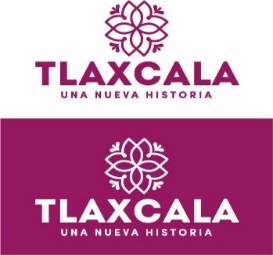 DEPENDENCIA O ENTIDADDEPENDENCIA O ENTIDAD52. COMISIÓN ESTATAL DE ARBITRAJE MÉDICO52. COMISIÓN ESTATAL DE ARBITRAJE MÉDICO52. COMISIÓN ESTATAL DE ARBITRAJE MÉDICOPARTIDACONCEPTOAPROBADODEVENGADOEJERCIDOPRIMER TRIMESTRESEGUNDO TRIMESTRETERCER TRIMESTRE1000SERVICIOS PERSONALES1211HONORARIOS ASIMILABLES A SALARIOS2,241,455.001,681,092.001,681,092.00533,679.96587,047.98560,364.061212ADICIONES A LOS HONORARIOS ASIMILABLES A SALARIOS609,475.00428,454.47428,454.47141,213.47142,222.42145,018.58TOTAL 1000  SERVICIOS PERSONALES TOTAL 1000  SERVICIOS PERSONALES 2,850,930.002,109,546.472,109,546.47674,893.43729,270.40705,382.642000MATERIALES Y SUMINISTROS2111MATERIALES, ÚTILES Y EQUIPOS MENORES DE OFICINA23,490.009,515.889,515.880.004,998.004,517.882141MATERIALES, ÚTILES Y EQUIPOS MENORES DE TECNOLOGÍAS DE LA INFORMACIÓN Y COMUNICACIONES45,000.0013,899.6013,899.600.005,000.008,899.602161MATERIAL DE LIMPIEZA10,000.000.000.000.000.000.002211PRODUCTOS ALIMENTICIOS PARA PERSONAS13,000.004,976.994,976.990.004,976.990.002491OTROS MATERIALES Y ARTÍCULOS DE CONSTRUCCIÓN Y REPARACIÓN7,285.000.000.000.000.000.002611COMBUSTIBLES, LUBRICANTES Y ADITIVOS38,400.0028,800.0028,800.006,400.0012,800.009,600.002711VESTUARIO Y UNIFORMES3,510.003,510.033,510.030.003,510.030.002931REFACCIONES Y ACCESORIOS MENORES DE MOBILIARIO Y EQUIPO DE ADMINISTRACIÓN, EDUCACIONAL Y RECREATIVO0.00499.00499.000.000.00499.002961REFACCIONES Y ACCESORIOS MENORES DE EQUIPO DE TRANSPORTE15,000.0016,449.9516,449.950.0011,725.004,724.95TOTAL 2000 MATERIALES Y SUMINISTROSTOTAL 2000 MATERIALES Y SUMINISTROS155,685.0077,651.4577,651.456,400.0043,010.0228,241.433000SERVICIOS GENERALES3111ENERGÍA ELÉCTRICA13,320.009,064.009,064.003,700.002,642.002,722.003131AGUA3,612.003,150.003,150.003,150.000.000.003141TELEFONÍA TRADICIONAL22,284.003,833.403,833.401,746.19921.081,166.133171SERVICIOS DE ACCESO DE INTERNET, REDES Y PROCESAMIENTO DE INFORMACIÓN10,620.007,900.317,900.312,573.852,025.463,301.003221ARRENDAMIENTO DE EDIFICIOS136,800.0095,258.0795,258.0731,752.6931,752.6931,752.693361SERVICIOS DE APOYO ADMINISTRATIVO, TRADUCCIÓN, FOTOCOPIADO E IMPRESIÓN20,000.000.000.000.000.000.003451SEGURO DE BIENES PATRIMONIALES6,410.000.000.000.000.000.003481COMISIONES POR VENTAS331.00150.30150.3033.4066.8050.103511CONSERVACIÓN Y MANTENIMIENTO MENOR DE INMUEBLES0.004,988.004,988.000.000.004,988.003531INSTALACIÓN, REPARACIÓN Y MANTENIMIENTO DE EQUIPO DE CÓMPUTO Y TECNOLOGÍA DE LA INFORMACIÓN8,000.005,000.015,000.010.005,000.010.003551REPARACIÓN Y MANTENIMIENTO DE EQUIPO DE TRANSPORTE20,000.004,300.054,300.050.003,750.00550.053591SERVICIOS DE JARDINERÍA Y FUMIGACIÓN2,500.000.000.000.000.000.003661SERVICIO DE CREACIÓN Y DIFUSIÓN DE CONTENIDO EXCLUSIVAMENTE A TRAVÉS DE INTERNET20,000.000.000.000.000.000.003711PASAJES AÉREOS7,000.000.000.000.000.000.003721PASAJES TERRESTRES18,000.0015,838.5015,838.501,490.008,641.005,707.503751VIÁTICOS EN EL PAÍS6,000.002,778.302,778.300.001,865.50912.803811GASTOS DE CEREMONIAL0.00708.00708.000.00708.000.003821GASTOS DE ORDEN SOCIAL Y CULTURAL7,500.003,500.003,500.000.000.003,500.003921IMPUESTOS Y DERECHOS1,548.001,161.001,161.00385.00550.00226.003981IMPUESTOS SOBRE NOMINAS Y OTROS QUE SE DERIVEN DE UNA RELACIÓN LABORAL65,700.0051,975.0051,975.0012,460.0018,690.0020,825.00TOTAL 3000 SERVICIOS GENERALESTOTAL 3000 SERVICIOS GENERALES369,625.00209,604.94209,604.9457,291.1376,612.5475,701.275000BIENES MUEBLES, INMUEBLES E INTANGIBLES5151EQUIPO DE CÓMPUTO Y DE TECNOLOGÍAS DE LA INFORMACIÓN35,000.0017,746.8417,746.840.0017,746.840.00TOTAL 5000 BIENES MUEBLES, INMUEBLES E INTANGIBLESTOTAL 5000 BIENES MUEBLES, INMUEBLES E INTANGIBLES35,000.0017,746.8417,746.840.0017,746.840.00TOTAL 52. COMISIÓN ESTATAL DE ARBITRAJE MÉDICOTOTAL 52. COMISIÓN ESTATAL DE ARBITRAJE MÉDICO3,411,240.002,414,549.702,414,549.70738,584.56866,639.80809,325.34DEPENDENCIA O ENTIDADDEPENDENCIA O ENTIDADDEPENDENCIA O ENTIDADDEPENDENCIA O ENTIDAD62. SECRETRÍA DE ORDENAMIENTO TERRITORIAL Y VIVIENDA62. SECRETRÍA DE ORDENAMIENTO TERRITORIAL Y VIVIENDA62. SECRETRÍA DE ORDENAMIENTO TERRITORIAL Y VIVIENDA62. SECRETRÍA DE ORDENAMIENTO TERRITORIAL Y VIVIENDA62. SECRETRÍA DE ORDENAMIENTO TERRITORIAL Y VIVIENDA62. SECRETRÍA DE ORDENAMIENTO TERRITORIAL Y VIVIENDA62. SECRETRÍA DE ORDENAMIENTO TERRITORIAL Y VIVIENDA62. SECRETRÍA DE ORDENAMIENTO TERRITORIAL Y VIVIENDAPARTIDAPARTIDACONCEPTOCONCEPTOAPROBADOAPROBADODEVENGADODEVENGADOEJERCIDOEJERCIDOPRIMER TRIMESTREPRIMER TRIMESTRESEGUNDO TRIMESTRESEGUNDO TRIMESTRETERCER TRIMESTRE10001000SERVICIOS PERSONALESSERVICIOS PERSONALES11311131SUELDOS A FUNCIONARIOSSUELDOS A FUNCIONARIOS2,340,708.002,340,708.001,745,562.931,745,562.931,745,562.931,745,562.93557,310.60557,310.60601,961.85601,961.85586,290.4811321132SUELDOS AL PERSONALSUELDOS AL PERSONAL2,957,076.002,957,076.002,094,193.382,094,193.382,094,193.382,094,193.38661,068.35661,068.35757,116.51757,116.51676,008.5211331133SUELDOS A TRABAJADORESSUELDOS A TRABAJADORES3,733,536.003,733,536.002,534,546.182,534,546.182,534,546.182,534,546.18826,783.09826,783.09915,835.41915,835.41791,927.6813121312PRIMA QUINQUENAL A TRABAJADORESPRIMA QUINQUENAL A TRABAJADORES285,888.00285,888.00193,038.60193,038.60193,038.60193,038.6064,416.5164,416.5168,855.6068,855.6059,766.4913141314ASIGNACIÓN DE QUINQUENIO TRABAJADORESASIGNACIÓN DE QUINQUENIO TRABAJADORES28,260.0028,260.0020,636.1120,636.1120,636.1120,636.116,757.126,757.126,893.016,893.016,985.9813211321PRIMA VACACIONAL A FUNCIONARIOSPRIMA VACACIONAL A FUNCIONARIOS234,072.00234,072.00171,914.18171,914.18171,914.18171,914.1855,730.8855,730.8856,251.1656,251.1659,932.1413221322PRIMA VACACIONAL AL PERSONALPRIMA VACACIONAL AL PERSONAL147,852.00147,852.00102,878.48102,878.48102,878.48102,878.4833,191.9033,191.9035,094.9835,094.9834,591.6013231323PRIMA VACACIONAL A TRABAJADORESPRIMA VACACIONAL A TRABAJADORES186,684.00186,684.00125,397.32125,397.32125,397.32125,397.3241,750.4941,750.4942,576.1942,576.1941,070.6413261326GRATIFICACIÓN FIN DE AÑO FUNCIONARIOSGRATIFICACIÓN FIN DE AÑO FUNCIONARIOS520,152.00520,152.00382,031.20382,031.20382,031.20382,031.20123,846.48123,846.48125,002.44125,002.44133,182.2813271327GRATIFICACIÓN FIN DE AÑO AL PERSONALGRATIFICACIÓN FIN DE AÑO AL PERSONAL328,560.00328,560.00228,618.73228,618.73228,618.73228,618.7373,760.0273,760.0277,988.8377,988.8376,869.8813281328GRATIFICACIÓN FIN DE AÑO A TRABAJADORESGRATIFICACIÓN FIN DE AÑO A TRABAJADORES414,840.00414,840.00278,659.67278,659.67278,659.67278,659.6792,778.3192,778.3194,613.3094,613.3091,268.0613411341COMPENSACIONES Y OTRAS PRESTACIONES A FUNCIONARIOSCOMPENSACIONES Y OTRAS PRESTACIONES A FUNCIONARIOS268,425.00268,425.000.000.000.000.000.000.000.000.000.0014311431CUOTAS SEGURO DE RETIRO A FUNCIONARIOSCUOTAS SEGURO DE RETIRO A FUNCIONARIOS421,680.00421,680.00299,231.51299,231.51299,231.51299,231.51100,400.34100,400.3498,430.8398,430.83100,400.3414321432CUOTAS SEGURO DE RETIRO AL PERSONALCUOTAS SEGURO DE RETIRO AL PERSONAL58,728.0058,728.0037,285.4437,285.4437,285.4437,285.4410,098.1410,098.1413,205.2613,205.2613,982.0414411441CUOTAS SEGURO DE VIDA A FUNCIONARIOSCUOTAS SEGURO DE VIDA A FUNCIONARIOS138,000.00138,000.000.000.000.000.000.000.000.000.000.0014421442CUOTAS SEGURO DE VIDA AL PERSONALCUOTAS SEGURO DE VIDA AL PERSONAL241,500.00241,500.000.000.000.000.000.000.000.000.000.0014431443CUOTAS SEGURO DE VIDA A TRABAJADORESCUOTAS SEGURO DE VIDA A TRABAJADORES253,000.00253,000.000.000.000.000.000.000.000.000.000.0015211521INDEMNIZACIÓN Y LIQUIDACIÓN A FUNCIONARIOSINDEMNIZACIÓN Y LIQUIDACIÓN A FUNCIONARIOS283,631.00283,631.000.000.000.000.000.000.000.000.000.0015221522INDEMNIZACIÓN Y LIQUIDACIÓN AL PERSONALINDEMNIZACIÓN Y LIQUIDACIÓN AL PERSONAL295,140.00295,140.000.000.000.000.000.000.000.000.000.0015311531MES PREJUBILATORIOMES PREJUBILATORIO2,662.002,662.000.000.000.000.000.000.000.000.000.0015411541AYUDA PARA PASAJESAYUDA PARA PASAJES45,170.0045,170.0031,014.8631,014.8631,014.8631,014.8610,671.0010,671.0010,722.2810,722.289,621.5815421542APOYO CANASTAAPOYO CANASTA32,622.0032,622.0011,666.5511,666.5511,666.5511,666.550.000.0011,666.5511,666.550.0015461546DÍAS ECONÓMICOS A TRABAJADORESDÍAS ECONÓMICOS A TRABAJADORES93,339.0093,339.0073,883.6373,883.6373,883.6373,883.6373,883.6373,883.630.000.000.0015491549INCENTIVO AL AHORRO DE LOS FUNCIONARIOSINCENTIVO AL AHORRO DE LOS FUNCIONARIOS714,816.00714,816.00517,786.95517,786.95517,786.95517,786.95173,685.06173,685.06170,416.83170,416.83173,685.06154A154AINCENTIVO AL AHORRO DEL PERSONALINCENTIVO AL AHORRO DEL PERSONAL147,000.00147,000.0098,805.2098,805.2098,805.2098,805.2029,620.4229,620.4234,576.5034,576.5034,608.28154B154BINCENTIVO AL AHORRO DE LOS TRABAJADORESINCENTIVO AL AHORRO DE LOS TRABAJADORES61,860.0061,860.0042,113.3342,113.3342,113.3342,113.3314,456.6514,456.6514,516.3014,516.3013,140.38154D154DANIVERSARIO DÍA DEL TRABAJOANIVERSARIO DÍA DEL TRABAJO15,230.0015,230.0014,537.8814,537.8814,537.8814,537.880.000.0014,537.8814,537.880.00154K154KSERVICIO MÉDICO A FUNCIONARIOSSERVICIO MÉDICO A FUNCIONARIOS209,122.00209,122.00304,465.69304,465.69304,465.69304,465.695,708.295,708.2943,140.3943,140.39255,617.01154L154LSERVICIO MEDICO AL PERSONALSERVICIO MEDICO AL PERSONAL402,084.00402,084.00213,354.06213,354.06213,354.06213,354.0644,837.7744,837.7774,779.5274,779.5293,736.77154M154MSERVICIO MÉDICO A TRABAJADORESSERVICIO MÉDICO A TRABAJADORES1,003,200.001,003,200.001,064,934.471,064,934.471,064,934.471,064,934.47131,133.29131,133.29290,400.67290,400.67643,400.5115511551APOYOS A LA CAPACITACIÓN DE LOS SERVIDORES PÚBLICOSAPOYOS A LA CAPACITACIÓN DE LOS SERVIDORES PÚBLICOS31,248.0031,248.0021,454.5421,454.5421,454.5421,454.547,381.637,381.637,417.217,417.216,655.7015911591CUOTAS DESPENSA A FUNCIONARIOSCUOTAS DESPENSA A FUNCIONARIOS395,904.00395,904.00293,740.83293,740.83293,740.83293,740.8393,408.4893,408.48101,356.83101,356.8398,975.5215921592CUOTAS DESPENSA AL PERSONALCUOTAS DESPENSA AL PERSONAL692,829.00692,829.00491,367.05491,367.05491,367.05491,367.05156,286.21156,286.21178,552.89178,552.89156,527.9515931593CUOTAS DESPENSA A TRABAJADORESCUOTAS DESPENSA A TRABAJADORES725,820.00725,820.00498,509.61498,509.61498,509.61498,509.61161,821.53161,821.53182,084.58182,084.58154,603.5015971597DESPENSA ESPECIAL DE FIN DE AÑO AL PERSONALDESPENSA ESPECIAL DE FIN DE AÑO AL PERSONAL195,742.00195,742.00138,805.04138,805.04138,805.04138,805.0446,604.1446,604.1447,525.8647,525.8644,675.0415981598DESPENSA ESPECIAL DE FIN DE AÑO A TRABAJADORESDESPENSA ESPECIAL DE FIN DE AÑO A TRABAJADORES311,124.00311,124.00208,994.26208,994.26208,994.26208,994.2669,583.7069,583.7070,959.8670,959.8668,450.7015991599PERCEPCIÓN COMPLEMENTARIA FUNCIONARIOSPERCEPCIÓN COMPLEMENTARIA FUNCIONARIOS2,340,701.002,340,701.001,745,562.931,745,562.931,745,562.931,745,562.93557,310.60557,310.60601,961.85601,961.85586,290.48159B159BOTRAS PERCEPCIONES A FUNCIONARIOSOTRAS PERCEPCIONES A FUNCIONARIOS318,600.00318,600.00143,262.17143,262.17143,262.17143,262.1746,442.5046,442.5046,876.0946,876.0949,943.58159C159COTRAS PERCEPCIONES AL PERSONALOTRAS PERCEPCIONES AL PERSONAL132,732.00132,732.0062,597.7862,597.7862,597.7862,597.7819,892.6919,892.6921,324.7721,324.7721,380.32159D159DOTRAS PERCEPCIONES A TRABAJADORESOTRAS PERCEPCIONES A TRABAJADORES691,008.00691,008.00356,460.91356,460.91356,460.91356,460.9123,194.6123,194.61310,449.34310,449.3422,816.96159F159FAPORTACIÓN A PENSIONES DE FUNCIONARIOSAPORTACIÓN A PENSIONES DE FUNCIONARIOS421,323.00421,323.00314,202.15314,202.15314,202.15314,202.15100,316.21100,316.21108,353.38108,353.38105,532.56159G159GAPORTACIÓN A PENSIONES DEL PERSONALAPORTACIÓN A PENSIONES DEL PERSONAL532,272.00532,272.00376,956.93376,956.93376,956.93376,956.93118,993.20118,993.20136,281.80136,281.80121,681.93159H159HAPORTACIÓN A PENSIONES POR TRABAJADORESAPORTACIÓN A PENSIONES POR TRABAJADORES672,036.00672,036.00456,220.16456,220.16456,220.16456,220.16148,821.77148,821.77164,851.23164,851.23142,547.16159J159JBONO ANUAL A FUNCIONARIOSBONO ANUAL A FUNCIONARIOS390,120.00390,120.00286,523.65286,523.65286,523.65286,523.6592,884.8292,884.8293,751.9393,751.9399,886.90159K159KBONO ANUAL AL PERSONALBONO ANUAL AL PERSONAL50,688.0050,688.0032,658.9132,658.9132,658.9132,658.918,715.708,715.7010,965.6910,965.6912,977.5217111711ESTÍMULOS POR AÑOS DE SERVICIOESTÍMULOS POR AÑOS DE SERVICIO14,049.0014,049.0041,800.0041,800.0041,800.0041,800.000.000.0041,800.0041,800.000.00TOTAL 1000  SERVICIOS PERSONALES TOTAL 1000  SERVICIOS PERSONALES TOTAL 1000  SERVICIOS PERSONALES TOTAL 1000  SERVICIOS PERSONALES 23,781,033.0023,781,033.0016,055,673.2716,055,673.2716,055,673.2716,055,673.274,783,546.134,783,546.135,683,095.605,683,095.605,589,031.5420002000MATERIALES Y SUMINISTROSMATERIALES Y SUMINISTROS21112111MATERIALES, ÚTILES Y EQUIPOS MENORES DE OFICINAMATERIALES, ÚTILES Y EQUIPOS MENORES DE OFICINA100,000.00100,000.00143,735.94143,735.94143,735.94143,735.9423,660.9923,660.994,958.404,958.40115,116.5521412141MATERIALES, ÚTILES Y EQUIPOS MENORES DE TECNOLOGÍAS DE LA INFORMACIÓN Y COMUNICACIONESMATERIALES, ÚTILES Y EQUIPOS MENORES DE TECNOLOGÍAS DE LA INFORMACIÓN Y COMUNICACIONES288,000.00288,000.00130,127.64130,127.64130,127.64130,127.6461,824.5261,824.520.000.0068,303.1221512151MATERIAL IMPRESO E INFORMACIÓN DIGITALMATERIAL IMPRESO E INFORMACIÓN DIGITAL15,000.0015,000.004,210.574,210.574,210.574,210.570.000.00823.60823.603,386.9721612161MATERIAL DE LIMPIEZAMATERIAL DE LIMPIEZA60,000.0060,000.0035,677.3535,677.3535,677.3535,677.3519,905.6019,905.600.000.0015,771.7522112211PRODUCTOS ALIMENTICIOS PARA PERSONASPRODUCTOS ALIMENTICIOS PARA PERSONAS110,000.00110,000.0029,828.0329,828.0329,828.0329,828.034,667.484,667.4813,870.9813,870.9811,289.5722312231UTENSILIOS PARA EL SERVICIO DE ALIMENTACIÓNUTENSILIOS PARA EL SERVICIO DE ALIMENTACIÓN3,200.003,200.002,444.542,444.542,444.542,444.542,444.542,444.540.000.000.0024612461MATERIAL ELÉCTRICO Y ELECTRÓNICOMATERIAL ELÉCTRICO Y ELECTRÓNICO30,000.0030,000.00222.00222.00222.00222.000.000.00222.00222.000.0024912491OTROS MATERIALES Y ARTÍCULOS DE CONSTRUCCIÓN Y REPARACIÓNOTROS MATERIALES Y ARTÍCULOS DE CONSTRUCCIÓN Y REPARACIÓN164,000.00164,000.0077.5077.5077.5077.500.000.0077.5077.500.0025312531MEDICINAS Y PRODUCTOS FARMACÉUTICOSMEDICINAS Y PRODUCTOS FARMACÉUTICOS8,000.008,000.00313.00313.00313.00313.00313.00313.000.000.000.0026112611COMBUSTIBLES, LUBRICANTES Y ADITIVOSCOMBUSTIBLES, LUBRICANTES Y ADITIVOS738,000.00738,000.00406,774.28406,774.28406,774.28406,774.283,620.003,620.00270,274.28270,274.28132,880.0027112711VESTUARIO Y UNIFORMESVESTUARIO Y UNIFORMES80,000.0080,000.0074,227.8274,227.8274,227.8274,227.823,393.583,393.5870,834.2470,834.240.0029112911HERRAMIENTAS MENORESHERRAMIENTAS MENORES5,000.005,000.00697.00697.00697.00697.000.000.00697.00697.000.0029212921REFACCIONES Y ACCESORIOS MENORES DE EDIFICIOSREFACCIONES Y ACCESORIOS MENORES DE EDIFICIOS3,000.003,000.001,357.201,357.201,357.201,357.200.000.001,357.201,357.200.0029312931REFACCIONES Y ACCESORIOS MENORES DE MOBILIARIO Y EQUIPO DE ADMINISTRACIÓN, EDUCACIONAL Y RECREATIVOREFACCIONES Y ACCESORIOS MENORES DE MOBILIARIO Y EQUIPO DE ADMINISTRACIÓN, EDUCACIONAL Y RECREATIVO15,000.0015,000.000.000.000.000.000.000.000.000.000.0029412941REFACCIONES Y ACCESORIOS MENORES DE EQUIPO DE CÓMPUTO Y TECNOLOGÍAS DE LA INFORMACIÓNREFACCIONES Y ACCESORIOS MENORES DE EQUIPO DE CÓMPUTO Y TECNOLOGÍAS DE LA INFORMACIÓN24,000.0024,000.0015,926.3415,926.3415,926.3415,926.347,978.027,978.027,948.327,948.320.0029612961REFACCIONES Y ACCESORIOS MENORES DE EQUIPO DE TRANSPORTEREFACCIONES Y ACCESORIOS MENORES DE EQUIPO DE TRANSPORTE120,100.00120,100.0064,462.2164,462.2164,462.2164,462.218,510.008,510.0050,572.2150,572.215,380.0029912991REFACCIONES Y OTROS ACCESORIOS MENORES DE OTROS BIENES MUEBLESREFACCIONES Y OTROS ACCESORIOS MENORES DE OTROS BIENES MUEBLES0.000.007,483.007,483.007,483.007,483.003,626.003,626.000.000.003,857.00TOTAL 2000 MATERIALES Y SUMINISTROSTOTAL 2000 MATERIALES Y SUMINISTROSTOTAL 2000 MATERIALES Y SUMINISTROSTOTAL 2000 MATERIALES Y SUMINISTROS1,763,300.001,763,300.00917,564.42917,564.42917,564.42917,564.42139,943.73139,943.73421,635.73421,635.73355,984.9630003000SERVICIOS GENERALESSERVICIOS GENERALES31113111ENERGÍA ELÉCTRICAENERGÍA ELÉCTRICA60,000.0060,000.000.000.000.000.000.000.000.000.000.0031313131AGUAAGUA19,200.0019,200.000.000.000.000.000.000.000.000.000.0031413141TELEFONÍA TRADICIONALTELEFONÍA TRADICIONAL48,000.0048,000.009,882.009,882.009,882.009,882.003,294.003,294.003,294.003,294.003,294.0032213221ARRENDAMIENTO DE EDIFICIOSARRENDAMIENTO DE EDIFICIOS630,000.00630,000.00448,920.00448,920.00448,920.00448,920.00149,640.00149,640.00149,640.00149,640.00149,640.0032713271ARRENDAMIENTO DE ACTIVOS INTANGIBLESARRENDAMIENTO DE ACTIVOS INTANGIBLES0.000.007,656.007,656.007,656.007,656.000.000.000.000.007,656.0033213321SERVICIOS DE DISEÑO, ARQUITECTURA, INGENIERÍA Y ACTIVIDADES RELACIONADASSERVICIOS DE DISEÑO, ARQUITECTURA, INGENIERÍA Y ACTIVIDADES RELACIONADAS0.000.0064,960.0064,960.0064,960.0064,960.000.000.000.000.0064,960.0033313331SERVICIOS DE CONSULTORÍA ADMINISTRATIVA, PROCESOS, TÉCNICA Y EN TECNOLOGÍAS DE LA INFORMACIÓNSERVICIOS DE CONSULTORÍA ADMINISTRATIVA, PROCESOS, TÉCNICA Y EN TECNOLOGÍAS DE LA INFORMACIÓN8,300.008,300.000.000.000.000.000.000.000.000.000.0033413341SERVICIOS DE CAPACITACIÓNSERVICIOS DE CAPACITACIÓN100,000.00100,000.0039,440.0039,440.0039,440.0039,440.000.000.0019,720.0019,720.0019,720.0034513451SEGURO DE BIENES PATRIMONIALESSEGURO DE BIENES PATRIMONIALES187,000.00187,000.003,417.893,417.893,417.893,417.890.000.000.000.003,417.8934813481COMISIONES POR VENTASCOMISIONES POR VENTAS12,000.0012,000.002,067.122,067.122,067.122,067.120.000.001,378.081,378.08689.0435213521INSTALACIÓN, REPARACIÓN Y MANTENIMIENTO DE MOBILIARIO Y EQUIPO DE ADMINISTRACIÓN, EDUCACIONAL Y RECREATIVOINSTALACIÓN, REPARACIÓN Y MANTENIMIENTO DE MOBILIARIO Y EQUIPO DE ADMINISTRACIÓN, EDUCACIONAL Y RECREATIVO12,000.0012,000.0010,973.6010,973.6010,973.6010,973.600.000.0010,973.6010,973.600.0035313531INSTALACIÓN, REPARACIÓN Y MANTENIMIENTO DE EQUIPO DE CÓMPUTO Y TECNOLOGÍA DE LA INFORMACIÓNINSTALACIÓN, REPARACIÓN Y MANTENIMIENTO DE EQUIPO DE CÓMPUTO Y TECNOLOGÍA DE LA INFORMACIÓN24,000.0024,000.007,920.067,920.067,920.067,920.060.000.007,920.067,920.060.0035513551REPARACIÓN Y MANTENIMIENTO DE EQUIPO DE TRANSPORTEREPARACIÓN Y MANTENIMIENTO DE EQUIPO DE TRANSPORTE94,000.0094,000.0019,605.4019,605.4019,605.4019,605.404,210.004,210.0013,725.4013,725.401,670.0037213721PASAJES TERRESTRESPASAJES TERRESTRES4,080.004,080.001,826.001,826.001,826.001,826.00326.00326.00945.00945.00555.0037513751VIÁTICOS EN EL PAÍSVIÁTICOS EN EL PAÍS10,500.0010,500.009,136.009,136.009,136.009,136.000.000.002,962.002,962.006,174.0038113811GASTOS DE CEREMONIALGASTOS DE CEREMONIAL140,000.00140,000.00104,097.98104,097.98104,097.98104,097.980.000.0060,374.9860,374.9843,723.0039213921IMPUESTOS Y DERECHOSIMPUESTOS Y DERECHOS56,700.0056,700.0043,046.0043,046.0043,046.0043,046.0026,774.0026,774.001,710.001,710.0014,562.0039813981IMPUESTOS SOBRE NOMINAS Y OTROS QUE SE DERIVEN DE UNA RELACIÓN LABORALIMPUESTOS SOBRE NOMINAS Y OTROS QUE SE DERIVEN DE UNA RELACIÓN LABORAL671,925.00671,925.00306,169.00306,169.00306,169.00306,169.0070,924.0070,924.00112,106.00112,106.00123,139.00TOTAL 3000  SERVICIOS GENERALESTOTAL 3000  SERVICIOS GENERALESTOTAL 3000  SERVICIOS GENERALESTOTAL 3000  SERVICIOS GENERALES2,077,705.002,077,705.001,079,117.051,079,117.051,079,117.051,079,117.05255,168.00255,168.00384,749.12384,749.12439,199.9350005000BIENES MUEBLES, INMUEBLES E INTANGIBLESBIENES MUEBLES, INMUEBLES E INTANGIBLES51115111MUEBLES DE OFICINA Y ESTANTERÍAMUEBLES DE OFICINA Y ESTANTERÍA128,000.00128,000.0037,133.8737,133.8737,133.8737,133.870.000.000.000.0037,133.8751515151EQUIPO DE CÓMPUTO Y DE TECNOLOGÍAS DE LA INFORMACIÓNEQUIPO DE CÓMPUTO Y DE TECNOLOGÍAS DE LA INFORMACIÓN100,000.00100,000.0096,066.5696,066.5696,066.5696,066.560.000.0088,067.2088,067.207,999.3654115411VEHÍCULOS Y EQUIPO TERRESTREVEHÍCULOS Y EQUIPO TERRESTRE1,288,920.001,288,920.001,231,456.001,231,456.001,231,456.001,231,456.000.000.001,231,456.001,231,456.000.00TOTAL 5000 BIENES MUEBLES, INMUEBLES E INTANGIBLESTOTAL 5000 BIENES MUEBLES, INMUEBLES E INTANGIBLESTOTAL 5000 BIENES MUEBLES, INMUEBLES E INTANGIBLESTOTAL 5000 BIENES MUEBLES, INMUEBLES E INTANGIBLES1,516,920.001,516,920.001,364,656.431,364,656.431,364,656.431,364,656.430.000.001,319,523.201,319,523.2045,133.2360006000INVERSION PUBLICAINVERSION PUBLICA62126212CONSTRUCCIÓN NUEVA PARA EDIFICACIÓN HABITACIONALCONSTRUCCIÓN NUEVA PARA EDIFICACIÓN HABITACIONAL40,830,300.0040,830,300.000.000.000.000.000.000.000.000.000.0062136213AMPLIACIÓN Y REHABILITACIÓN DE LAS CONSTRUCCIONES HABITACIONALESAMPLIACIÓN Y REHABILITACIÓN DE LAS CONSTRUCCIONES HABITACIONALES56,878,138.0056,878,138.000.000.000.000.000.000.000.000.000.00TOTAL 6000 INVERSION PUBLICATOTAL 6000 INVERSION PUBLICATOTAL 6000 INVERSION PUBLICATOTAL 6000 INVERSION PUBLICA97,708,438.0097,708,438.000.000.000.000.000.000.000.000.000.00TOTALTOTALTOTALTOTAL126,847,396.00126,847,396.0019,417,011.1719,417,011.1719,417,011.1719,417,011.175,178,657.865,178,657.867,809,003.657,809,003.656,429,349.66DEPENDENCIA O ENTIDADDEPENDENCIA O ENTIDADDEPENDENCIA O ENTIDAD63. SECRETARÍA DE SEGURIDAD CIUDADANA 63. SECRETARÍA DE SEGURIDAD CIUDADANA 63. SECRETARÍA DE SEGURIDAD CIUDADANA 63. SECRETARÍA DE SEGURIDAD CIUDADANA 63. SECRETARÍA DE SEGURIDAD CIUDADANA 63. SECRETARÍA DE SEGURIDAD CIUDADANA PARTIDACONCEPTOCONCEPTOAPROBADOAPROBADODEVENGADODEVENGADOEJERCIDOEJERCIDOPRIMER TRIMESTREPRIMER TRIMESTRESEGUNDO TRIMESTRESEGUNDO TRIMESTRETERCER TRIMESTRETERCER TRIMESTRE1000SERVICIOS PERSONALESSERVICIOS PERSONALES1131SUELDOS A FUNCIONARIOSSUELDOS A FUNCIONARIOS10,665,983.0010,665,983.007,544,819.567,544,819.567,544,819.567,544,819.562,376,154.192,376,154.192,655,195.162,655,195.162,513,470.212,513,470.211132SUELDOS AL PERSONALSUELDOS AL PERSONAL234,945,743.00234,945,743.00169,653,174.42169,653,174.42169,653,174.42169,653,174.4253,152,668.6353,152,668.6359,732,683.1259,732,683.1256,767,822.6756,767,822.671133SUELDOS A TRABAJADORESSUELDOS A TRABAJADORES9,805,176.009,805,176.007,042,927.977,042,927.977,042,927.977,042,927.972,207,241.102,207,241.102,444,360.122,444,360.122,391,326.752,391,326.751211HONORARIOS ASIMILABLES A SALARIOSHONORARIOS ASIMILABLES A SALARIOS2,248,266.002,248,266.001,647,307.731,647,307.731,647,307.731,647,307.73534,038.55534,038.55562,835.74562,835.74550,433.44550,433.441212ADICIONES A LOS HONORARIOS ASIMILABLES A SALARIOSADICIONES A LOS HONORARIOS ASIMILABLES A SALARIOS252,930.00252,930.00157,572.50157,572.50157,572.50157,572.5052,043.3152,043.3150,838.1350,838.1354,691.0654,691.061312PRIMA QUINQUENAL A TRABAJADORESPRIMA QUINQUENAL A TRABAJADORES768,657.00768,657.00582,422.36582,422.36582,422.36582,422.36183,782.26183,782.26197,867.48197,867.48200,772.62200,772.621314ASIGNACIÓN DE QUINQUENIO TRABAJADORESASIGNACIÓN DE QUINQUENIO TRABAJADORES103,608.00103,608.0058,333.1258,333.1258,333.1258,333.1220,906.4020,906.4020,602.8320,602.8316,823.8916,823.891321PRIMA VACACIONAL A FUNCIONARIOSPRIMA VACACIONAL A FUNCIONARIOS1,066,598.001,066,598.00745,250.38745,250.38745,250.38745,250.38237,743.27237,743.27250,626.25250,626.25256,880.86256,880.861322PRIMA VACACIONAL AL PERSONALPRIMA VACACIONAL AL PERSONAL11,579,578.0011,579,578.008,307,483.508,307,483.508,307,483.508,307,483.502,659,363.252,659,363.252,739,634.152,739,634.152,908,486.102,908,486.101323PRIMA VACACIONAL A TRABAJADORESPRIMA VACACIONAL A TRABAJADORES488,676.00488,676.00346,509.04346,509.04346,509.04346,509.04110,763.31110,763.31113,165.02113,165.02122,580.71122,580.711326GRATIFICACIÓN FIN DE AÑO FUNCIONARIOSGRATIFICACIÓN FIN DE AÑO FUNCIONARIOS2,370,219.002,370,219.001,656,109.571,656,109.571,656,109.571,656,109.57528,318.66528,318.66556,946.20556,946.20570,844.71570,844.711327GRATIFICACIÓN FIN DE AÑO AL PERSONALGRATIFICACIÓN FIN DE AÑO AL PERSONAL25,732,399.0025,732,399.0018,601,223.3818,601,223.3818,601,223.3818,601,223.385,909,685.115,909,685.116,166,978.236,166,978.236,524,560.046,524,560.041328GRATIFICACIÓN FIN DE AÑO A TRABAJADORESGRATIFICACIÓN FIN DE AÑO A TRABAJADORES1,085,892.001,085,892.00770,017.85770,017.85770,017.85770,017.85246,139.48246,139.48251,477.14251,477.14272,401.23272,401.231341COMPENSACIONES Y OTRAS PRESTACIONES A FUNCIONARIOSCOMPENSACIONES Y OTRAS PRESTACIONES A FUNCIONARIOS2,260,782.002,260,782.001,527,332.951,527,332.951,527,332.951,527,332.95499,781.39499,781.39533,934.80533,934.80493,616.76493,616.761342COMPENSACIONES AL PERSONALCOMPENSACIONES AL PERSONAL63,613,002.0063,613,002.0045,254,114.2645,254,114.2645,254,114.2645,254,114.2615,097,892.1215,097,892.1215,084,508.8015,084,508.8015,071,713.3415,071,713.341431CUOTAS SEGURO DE RETIRO A FUNCIONARIOSCUOTAS SEGURO DE RETIRO A FUNCIONARIOS1,975,002.001,975,002.001,333,240.531,333,240.531,333,240.531,333,240.53440,118.08440,118.08449,526.71449,526.71443,595.74443,595.741432CUOTAS SEGURO DE RETIRO AL PERSONALCUOTAS SEGURO DE RETIRO AL PERSONAL24,634,610.0024,634,610.0033,610,441.9633,610,441.9633,610,441.9633,610,441.9611,200,788.0411,200,788.0411,200,695.1111,200,695.1111,208,958.8111,208,958.811441CUOTAS SEGURO DE VIDA A FUNCIONARIOSCUOTAS SEGURO DE VIDA A FUNCIONARIOS1,478,983.001,478,983.000.000.000.000.000.000.000.000.000.000.001442CUOTAS SEGURO DE VIDA AL PERSONALCUOTAS SEGURO DE VIDA AL PERSONAL51,434,790.0051,434,790.001,518,723.511,518,723.511,518,723.511,518,723.510.000.000.000.001,518,723.511,518,723.511443CUOTAS SEGURO DE VIDA A TRABAJADORESCUOTAS SEGURO DE VIDA A TRABAJADORES713,000.00713,000.000.000.000.000.000.000.000.000.000.000.001522INDEMNIZACIÓN Y LIQUIDACIÓN AL PERSONALINDEMNIZACIÓN Y LIQUIDACIÓN AL PERSONAL0.000.004,303,021.074,303,021.074,303,021.074,303,021.070.000.001,403,608.711,403,608.712,899,412.362,899,412.361531MES PREJUBILATORIOMES PREJUBILATORIO24,166.0024,166.000.000.000.000.000.000.000.000.000.000.001541AYUDA PARA PASAJESAYUDA PARA PASAJES127,299.00127,299.0092,456.8392,456.8392,456.8392,456.8330,661.1530,661.1530,666.8530,666.8531,128.8331,128.831542APOYO CANASTAAPOYO CANASTA54,844.0054,844.0033,333.0033,333.0033,333.0033,333.000.000.0033,333.0033,333.000.000.001546DÍAS ECONÓMICOS A TRABAJADORESDÍAS ECONÓMICOS A TRABAJADORES244,086.00244,086.00201,923.44201,923.44201,923.44201,923.44201,923.44201,923.440.000.000.000.001549INCENTIVO AL AHORRO DE LOS FUNCIONARIOSINCENTIVO AL AHORRO DE LOS FUNCIONARIOS3,208,868.003,208,868.002,205,022.062,205,022.062,205,022.062,205,022.06727,989.13727,989.13744,243.26744,243.26732,789.67732,789.67154AINCENTIVO AL AHORRO DEL PERSONALINCENTIVO AL AHORRO DEL PERSONAL25,158,713.0025,158,713.00669,217.99669,217.99669,217.99669,217.99220,964.28220,964.28223,265.58223,265.58224,988.13224,988.13154BINCENTIVO AL AHORRO DE LOS TRABAJADORESINCENTIVO AL AHORRO DE LOS TRABAJADORES161,773.00161,773.00116,992.19116,992.19116,992.19116,992.1938,575.0538,575.0538,661.5638,661.5639,755.5839,755.58154DANIVERSARIO DÍA DEL TRABAJOANIVERSARIO DÍA DEL TRABAJO42,922.0042,922.0041,536.8041,536.8041,536.8041,536.800.000.0041,536.8041,536.800.000.00154KSERVICIO MÉDICO A FUNCIONARIOSSERVICIO MÉDICO A FUNCIONARIOS1,442,529.001,442,529.00761,900.49761,900.49761,900.49761,900.49290,071.58290,071.58288,125.24288,125.24183,703.67183,703.67154LSERVICIO MEDICO AL PERSONALSERVICIO MEDICO AL PERSONAL57,992,843.0057,992,843.0037,431,271.1637,431,271.1637,431,271.1637,431,271.1613,389,805.7113,389,805.7114,804,468.7714,804,468.779,236,996.689,236,996.68154MSERVICIO MÉDICO A TRABAJADORESSERVICIO MÉDICO A TRABAJADORES3,664,938.003,664,938.001,775,393.811,775,393.811,775,393.811,775,393.81398,023.34398,023.34955,302.82955,302.82422,067.65422,067.651551APOYOS A LA CAPACITACIÓN DE LOS SERVIDORES PÚBLICOSAPOYOS A LA CAPACITACIÓN DE LOS SERVIDORES PÚBLICOS88,060.0088,060.0063,957.6663,957.6663,957.6663,957.6621,210.0621,210.0621,214.0321,214.0321,533.5721,533.571591CUOTAS DESPENSA A FUNCIONARIOSCUOTAS DESPENSA A FUNCIONARIOS2,111,472.002,111,472.001,497,071.491,497,071.491,497,071.491,497,071.49466,782.93466,782.93527,254.64527,254.64503,033.92503,033.921592CUOTAS DESPENSA AL PERSONALCUOTAS DESPENSA AL PERSONAL82,239,264.0082,239,264.0057,247,302.1857,247,302.1857,247,302.1857,247,302.1818,023,781.3418,023,781.3420,025,835.8020,025,835.8019,197,685.0419,197,685.041593CUOTAS DESPENSA A TRABAJADORESCUOTAS DESPENSA A TRABAJADORES2,045,496.002,045,496.001,485,883.171,485,883.171,485,883.171,485,883.17464,966.64464,966.64520,723.53520,723.53500,193.00500,193.001597DESPENSA ESPECIAL DE FIN DE AÑO AL PERSONALDESPENSA ESPECIAL DE FIN DE AÑO AL PERSONAL18,927,602.0018,927,602.0013,456,269.2013,456,269.2013,456,269.2013,456,269.204,349,754.824,349,754.824,424,441.274,424,441.274,682,073.114,682,073.111598DESPENSA ESPECIAL DE FIN DE AÑO A TRABAJADORESDESPENSA ESPECIAL DE FIN DE AÑO A TRABAJADORES814,416.00814,416.00577,511.91577,511.91577,511.91577,511.91184,604.54184,604.54188,607.56188,607.56204,299.81204,299.811599PERCEPCIÓN COMPLEMENTARIA FUNCIONARIOSPERCEPCIÓN COMPLEMENTARIA FUNCIONARIOS10,665,983.0010,665,983.007,541,210.197,541,210.197,541,210.197,541,210.192,376,154.192,376,154.192,651,585.792,651,585.792,513,470.212,513,470.21159BOTRAS PERCEPCIONES A FUNCIONARIOSOTRAS PERCEPCIONES A FUNCIONARIOS1,451,759.001,451,759.00621,042.10621,042.10621,042.10621,042.10198,119.27198,119.27208,854.97208,854.97214,067.86214,067.86159COTRAS PERCEPCIONES AL PERSONALOTRAS PERCEPCIONES AL PERSONAL9,136,432.009,136,432.004,850,134.414,850,134.414,850,134.414,850,134.411,491,180.531,491,180.531,656,346.271,656,346.271,702,607.611,702,607.61159DOTRAS PERCEPCIONES A TRABAJADORESOTRAS PERCEPCIONES A TRABAJADORES1,987,705.001,987,705.00954,149.17954,149.17954,149.17954,149.1761,534.9761,534.97824,514.24824,514.2468,099.9668,099.96159FAPORTACIÓN A PENSIONES DE FUNCIONARIOSAPORTACIÓN A PENSIONES DE FUNCIONARIOS1,919,876.001,919,876.001,358,071.881,358,071.881,358,071.881,358,071.88427,709.42427,709.42477,936.65477,936.65452,425.81452,425.81159GAPORTACIÓN A PENSIONES DEL PERSONALAPORTACIÓN A PENSIONES DEL PERSONAL41,687,789.0041,687,789.0030,174,045.4330,174,045.4330,174,045.4330,174,045.439,567,438.119,567,438.1110,526,213.7910,526,213.7910,080,393.5310,080,393.53159HAPORTACIÓN A PENSIONES POR TRABAJADORESAPORTACIÓN A PENSIONES POR TRABAJADORES1,764,936.001,764,936.001,267,732.621,267,732.621,267,732.621,267,732.62397,306.03397,306.03439,987.26439,987.26430,439.33430,439.33159JBONO ANUAL A FUNCIONARIOSBONO ANUAL A FUNCIONARIOS1,777,663.001,777,663.001,242,082.291,242,082.291,242,082.291,242,082.29396,238.86396,238.86417,709.70417,709.70428,133.73428,133.73159KBONO ANUAL AL PERSONALBONO ANUAL AL PERSONAL371,691.00371,691.00491,586.98491,586.98491,586.98491,586.9882,508.6182,508.61197,717.04197,717.04211,361.33211,361.331711ESTÍMULOS POR AÑOS DE SERVICIOESTÍMULOS POR AÑOS DE SERVICIO70,300.0070,300.0072,650.0072,650.0072,650.0072,650.000.000.0072,650.0072,650.000.000.00TOTAL 1000  SERVICIOS PERSONALES TOTAL 1000  SERVICIOS PERSONALES TOTAL 1000  SERVICIOS PERSONALES 716,407,319.00716,407,319.00470,889,774.11470,889,774.11470,889,774.11470,889,774.11149,264,731.15149,264,731.15164,756,680.12164,756,680.12156,868,362.84156,868,362.842000MATERIALES Y SUMINISTROSMATERIALES Y SUMINISTROS2111MATERIALES, ÚTILES Y EQUIPOS MENORES DE OFICINAMATERIALES, ÚTILES Y EQUIPOS MENORES DE OFICINA1,183,873.001,183,873.001,141,006.441,141,006.441,141,006.441,141,006.4424,049.7024,049.7038,431.6338,431.631,078,525.111,078,525.112121MATERIALES Y ÚTILES DE IMPRESIÓN Y REPRODUCCIÓNMATERIALES Y ÚTILES DE IMPRESIÓN Y REPRODUCCIÓN60,000.0060,000.0045,245.4845,245.4845,245.4845,245.4811,129.0411,129.0423,885.6023,885.6010,230.8410,230.842141MATERIALES, ÚTILES Y EQUIPOS MENORES DE TECNOLOGÍAS DE LA INFORMACIÓN Y COMUNICACIONESMATERIALES, ÚTILES Y EQUIPOS MENORES DE TECNOLOGÍAS DE LA INFORMACIÓN Y COMUNICACIONES1,020,000.001,020,000.00889,936.36889,936.36889,936.36889,936.3649,319.1449,319.14713,217.02713,217.02127,400.20127,400.202151MATERIAL IMPRESO E INFORMACIÓN DIGITALMATERIAL IMPRESO E INFORMACIÓN DIGITAL70,000.0070,000.006,150.006,150.006,150.006,150.000.000.003,649.003,649.002,501.002,501.002161MATERIAL DE LIMPIEZAMATERIAL DE LIMPIEZA390,000.00390,000.00382,881.33382,881.33382,881.33382,881.3311,462.8911,462.89346,555.03346,555.0324,863.4124,863.412171MATERIALES Y ÚTILES DE ENSEÑANZAMATERIALES Y ÚTILES DE ENSEÑANZA50,000.0050,000.0019,998.0719,998.0719,998.0719,998.070.000.000.000.0019,998.0719,998.072181MATERIALES PARA EL REGISTRO E IDENTIFICACIÓN DE BIENES Y PERSONASMATERIALES PARA EL REGISTRO E IDENTIFICACIÓN DE BIENES Y PERSONAS251,276.00251,276.00188,161.28188,161.28188,161.28188,161.280.000.00188,161.28188,161.280.000.002211PRODUCTOS ALIMENTICIOS PARA PERSONASPRODUCTOS ALIMENTICIOS PARA PERSONAS47,152,666.0047,152,666.0031,368,836.8431,368,836.8431,368,836.8431,368,836.8482,135.0082,135.0022,143,502.2822,143,502.289,143,199.569,143,199.562221PRODUCTOS ALIMENTICIOS PARA ANIMALESPRODUCTOS ALIMENTICIOS PARA ANIMALES420,000.00420,000.00389,783.20389,783.20389,783.20389,783.2019,905.6019,905.60349,879.20349,879.2019,998.4019,998.402231UTENSILIOS PARA EL SERVICIO DE ALIMENTACIÓNUTENSILIOS PARA EL SERVICIO DE ALIMENTACIÓN270,000.00270,000.00257,086.16257,086.16257,086.16257,086.167,222.167,222.16249,864.00249,864.000.000.002411PRODUCTOS MINERALES NO METÁLICOSPRODUCTOS MINERALES NO METÁLICOS30,000.0030,000.0019,152.7619,152.7619,152.7619,152.760.000.0019,152.7619,152.760.000.002421CEMENTO Y PRODUCTOS DE CONCRETOCEMENTO Y PRODUCTOS DE CONCRETO25,000.0025,000.0019,316.8019,316.8019,316.8019,316.800.000.0019,316.8019,316.800.000.002441MADERA Y PRODUCTOS DE MADERAMADERA Y PRODUCTOS DE MADERA40,000.0040,000.0029,903.6429,903.6429,903.6429,903.649,906.409,906.409,998.049,998.049,999.209,999.202461MATERIAL ELÉCTRICO Y ELECTRÓNICOMATERIAL ELÉCTRICO Y ELECTRÓNICO340,000.00340,000.00251,162.79251,162.79251,162.79251,162.798,218.608,218.6086,738.8786,738.87156,205.32156,205.322471ARTÍCULOS METÁLICOS PARA LA CONSTRUCCIÓNARTÍCULOS METÁLICOS PARA LA CONSTRUCCIÓN40,000.0040,000.009,946.439,946.439,946.439,946.430.000.009,946.439,946.430.000.002481MATERIALES COMPLEMENTARIOSMATERIALES COMPLEMENTARIOS30,000.0030,000.008,087.528,087.528,087.528,087.520.000.008,087.528,087.520.000.002491OTROS MATERIALES Y ARTÍCULOS DE CONSTRUCCIÓN Y REPARACIÓNOTROS MATERIALES Y ARTÍCULOS DE CONSTRUCCIÓN Y REPARACIÓN175,000.00175,000.00168,452.05168,452.05168,452.05168,452.050.000.00152,279.75152,279.7516,172.3016,172.302531MEDICINAS Y PRODUCTOS FARMACÉUTICOSMEDICINAS Y PRODUCTOS FARMACÉUTICOS2,754,760.002,754,760.00703,219.88703,219.88703,219.88703,219.88108,228.00108,228.0098,082.5098,082.50496,909.38496,909.382541MATERIALES, ACCESORIOS Y SUMINISTROS MÉDICOSMATERIALES, ACCESORIOS Y SUMINISTROS MÉDICOS670,382.00670,382.0055,155.7955,155.7955,155.7955,155.790.000.009,994.449,994.4445,161.3545,161.352561FIBRAS SINTÉTICAS, HULES, PLÁSTICOS Y DERIVADOSFIBRAS SINTÉTICAS, HULES, PLÁSTICOS Y DERIVADOS47,000.0047,000.0048,955.9448,955.9448,955.9448,955.940.000.0019,635.7819,635.7829,320.1629,320.162611COMBUSTIBLES, LUBRICANTES Y ADITIVOSCOMBUSTIBLES, LUBRICANTES Y ADITIVOS33,745,884.0033,745,884.0022,375,729.6722,375,729.6722,375,729.6722,375,729.675,397,798.565,397,798.5611,343,321.1111,343,321.115,634,610.005,634,610.002711VESTUARIO Y UNIFORMESVESTUARIO Y UNIFORMES140,000.00140,000.00733,089.26733,089.26733,089.26733,089.269,268.409,268.400.000.00723,820.86723,820.862721PRENDAS DE SEGURIDAD Y PROTECCIÓN PERSONALPRENDAS DE SEGURIDAD Y PROTECCIÓN PERSONAL30,000.0030,000.0019,963.6019,963.6019,963.6019,963.600.000.0019,963.6019,963.600.000.002731ARTÍCULOS DEPORTIVOSARTÍCULOS DEPORTIVOS67,000.0067,000.00227,564.16227,564.16227,564.16227,564.169,918.009,918.0039,754.3639,754.36177,891.80177,891.802751BLANCOS Y OTROS PRODUCTOS TEXTILES, EXCEPTO PRENDAS DE VESTIRBLANCOS Y OTROS PRODUCTOS TEXTILES, EXCEPTO PRENDAS DE VESTIR143,000.00143,000.0014,488.4014,488.4014,488.4014,488.409,268.409,268.405,220.005,220.000.000.002911HERRAMIENTAS MENORESHERRAMIENTAS MENORES110,000.00110,000.0060,018.4060,018.4060,018.4060,018.4034,629.4834,629.4825,388.9225,388.920.000.002921REFACCIONES Y ACCESORIOS MENORES DE EDIFICIOSREFACCIONES Y ACCESORIOS MENORES DE EDIFICIOS127,000.00127,000.00132,358.33132,358.33132,358.33132,358.339,860.009,860.0065,726.3165,726.3156,772.0256,772.022931REFACCIONES Y ACCESORIOS MENORES DE MOBILIARIO Y EQUIPO DE ADMINISTRACIÓN, EDUCACIONAL Y RECREATIVOREFACCIONES Y ACCESORIOS MENORES DE MOBILIARIO Y EQUIPO DE ADMINISTRACIÓN, EDUCACIONAL Y RECREATIVO35,000.0035,000.0021,376.0021,376.0021,376.0021,376.000.000.0014,300.0014,300.007,076.007,076.002941REFACCIONES Y ACCESORIOS MENORES DE EQUIPO DE CÓMPUTO Y TECNOLOGÍAS DE LA INFORMACIÓNREFACCIONES Y ACCESORIOS MENORES DE EQUIPO DE CÓMPUTO Y TECNOLOGÍAS DE LA INFORMACIÓN50,000.0050,000.0019,264.1219,264.1219,264.1219,264.129,988.769,988.760.000.009,275.369,275.362951REFACCIONES Y ACCESORIOS MENORES DE EQUIPO E INSTRUMENTAL MÉDICO Y DE LABORATORIOREFACCIONES Y ACCESORIOS MENORES DE EQUIPO E INSTRUMENTAL MÉDICO Y DE LABORATORIO30,000.0030,000.000.000.000.000.000.000.000.000.000.000.002961REFACCIONES Y ACCESORIOS MENORES DE EQUIPO DE TRANSPORTEREFACCIONES Y ACCESORIOS MENORES DE EQUIPO DE TRANSPORTE6,439,964.006,439,964.007,926,779.937,926,779.937,926,779.937,926,779.930.000.004,187,270.844,187,270.843,739,509.093,739,509.092991REFACCIONES Y OTROS ACCESORIOS MENORES DE OTROS BIENES MUEBLESREFACCIONES Y OTROS ACCESORIOS MENORES DE OTROS BIENES MUEBLES20,000.0020,000.0062,341.5362,341.5362,341.5362,341.531,528.881,528.880.000.0060,812.6560,812.65TOTAL 2000 MATERIALES Y SUMINISTROSTOTAL 2000 MATERIALES Y SUMINISTROSTOTAL 2000 MATERIALES Y SUMINISTROS95,957,805.0095,957,805.0067,595,412.1667,595,412.1667,595,412.1667,595,412.165,813,837.015,813,837.0140,191,323.0740,191,323.0721,590,252.0821,590,252.083000SERVICIOS GENERALESSERVICIOS GENERALES3111ENERGÍA ELÉCTRICAENERGÍA ELÉCTRICA3,689,595.003,689,595.003,109,208.603,109,208.603,109,208.603,109,208.601,004,751.201,004,751.201,013,039.001,013,039.001,091,418.401,091,418.403121GASGAS5,067,600.005,067,600.002,074,475.482,074,475.482,074,475.482,074,475.48593,203.46593,203.46619,904.12619,904.12861,367.90861,367.903131AGUAAGUA1,364,000.001,364,000.00772,930.60772,930.60772,930.60772,930.60169,600.00169,600.00306,408.60306,408.60296,922.00296,922.003141TELEFONÍA TRADICIONALTELEFONÍA TRADICIONAL480,000.00480,000.00387,991.33387,991.33387,991.33387,991.33109,908.78109,908.78137,876.21137,876.21140,206.34140,206.343151TELEFONÍA CELULARTELEFONÍA CELULAR46,000.0046,000.0027,243.0027,243.0027,243.0027,243.0010,830.0010,830.006,726.006,726.009,687.009,687.003171SERVICIOS DE ACCESO DE INTERNET, REDES Y PROCESAMIENTO DE INFORMACIÓNSERVICIOS DE ACCESO DE INTERNET, REDES Y PROCESAMIENTO DE INFORMACIÓN349,460.00349,460.00262,089.00262,089.00262,089.00262,089.0087,363.0087,363.0061,321.8061,321.80113,404.20113,404.203181SERVICIOS POSTALES Y TELEGRÁFICOSSERVICIOS POSTALES Y TELEGRÁFICOS20,680.0020,680.0010,600.0010,600.0010,600.0010,600.0010,600.0010,600.000.000.000.000.003221ARRENDAMIENTO DE EDIFICIOSARRENDAMIENTO DE EDIFICIOS477,972.00477,972.00293,071.68293,071.68293,071.68293,071.6897,690.5697,690.5697,690.5697,690.5697,690.5697,690.563231ARRENDAMIENTO DE MOBILIARIO Y EQUIPO DE ADMINISTRACIÓN, EDUCACIONAL Y RECREATIVOARRENDAMIENTO DE MOBILIARIO Y EQUIPO DE ADMINISTRACIÓN, EDUCACIONAL Y RECREATIVO1,320,000.001,320,000.00767,272.76767,272.76767,272.76767,272.760.000.00548,181.84548,181.84219,090.92219,090.923251ARRENDAMIENTO DE EQUIPO DE TRANSPORTEARRENDAMIENTO DE EQUIPO DE TRANSPORTE0.000.00170,520.00170,520.00170,520.00170,520.000.000.00170,520.00170,520.000.000.003291OTROS ARRENDAMIENTOSOTROS ARRENDAMIENTOS40,340.0040,340.0025,079.2025,079.2025,079.2025,079.209,999.209,999.200.000.0015,080.0015,080.003321SERVICIOS DE DISEÑO, ARQUITECTURA, INGENIERÍA Y ACTIVIDADES RELACIONADASSERVICIOS DE DISEÑO, ARQUITECTURA, INGENIERÍA Y ACTIVIDADES RELACIONADAS7,000,000.007,000,000.000.000.000.000.000.000.000.000.000.000.003341SERVICIOS DE CAPACITACIÓNSERVICIOS DE CAPACITACIÓN445,000.00445,000.00591,600.00591,600.00591,600.00591,600.000.000.000.000.00591,600.00591,600.003361SERVICIOS DE APOYO ADMINISTRATIVO, TRADUCCIÓN, FOTOCOPIADO E IMPRESIÓNSERVICIOS DE APOYO ADMINISTRATIVO, TRADUCCIÓN, FOTOCOPIADO E IMPRESIÓN75,510.0075,510.0053,234.7253,234.7253,234.7253,234.720.000.009,860.009,860.0043,374.7243,374.723431SERVICIOS DE RECAUDACIÓN, TRASLADO Y CUSTODIA DE VALORESSERVICIOS DE RECAUDACIÓN, TRASLADO Y CUSTODIA DE VALORES3,600.003,600.00156.60156.60156.60156.60156.60156.600.000.000.000.003451SEGURO DE BIENES PATRIMONIALESSEGURO DE BIENES PATRIMONIALES10,934,320.0010,934,320.003,329,127.463,329,127.463,329,127.463,329,127.46129,793.85129,793.853,199,333.613,199,333.610.000.003481COMISIONES POR VENTASCOMISIONES POR VENTAS159,528.00159,528.00110,220.30110,220.30110,220.30110,220.3026,987.4026,987.4055,619.1055,619.1027,613.8027,613.803521INSTALACIÓN, REPARACIÓN Y MANTENIMIENTO DE MOBILIARIO Y EQUIPO DE ADMINISTRACIÓN, EDUCACIONAL Y RECREATIVOINSTALACIÓN, REPARACIÓN Y MANTENIMIENTO DE MOBILIARIO Y EQUIPO DE ADMINISTRACIÓN, EDUCACIONAL Y RECREATIVO155,000.00155,000.0047,405.7247,405.7247,405.7247,405.7224,553.7224,553.7222,852.0022,852.000.000.003531INSTALACIÓN, REPARACIÓN Y MANTENIMIENTO DE EQUIPO DE CÓMPUTO Y TECNOLOGÍA DE LA INFORMACIÓNINSTALACIÓN, REPARACIÓN Y MANTENIMIENTO DE EQUIPO DE CÓMPUTO Y TECNOLOGÍA DE LA INFORMACIÓN70,432.0070,432.009,704.569,704.569,704.569,704.560.000.009,704.569,704.560.000.003541INSTALACIÓN, REPARACIÓN Y MANTENIMIENTO DE EQUIPO E INSTRUMENTAL MÉDICO Y DE LABORATORIOINSTALACIÓN, REPARACIÓN Y MANTENIMIENTO DE EQUIPO E INSTRUMENTAL MÉDICO Y DE LABORATORIO40,000.0040,000.000.000.000.000.000.000.000.000.000.000.003551REPARACIÓN Y MANTENIMIENTO DE EQUIPO DE TRANSPORTEREPARACIÓN Y MANTENIMIENTO DE EQUIPO DE TRANSPORTE6,072,796.006,072,796.002,556,834.372,556,834.372,556,834.372,556,834.370.000.00946,003.18946,003.181,610,831.191,610,831.193571INSTALACIÓN, REPARACIÓN Y MANTENIMIENTO DE MAQUINARIA, OTROS EQUIPOS Y HERRAMIENTAINSTALACIÓN, REPARACIÓN Y MANTENIMIENTO DE MAQUINARIA, OTROS EQUIPOS Y HERRAMIENTA0.000.0018,676.0018,676.0018,676.0018,676.000.000.000.000.0018,676.0018,676.003581SERVICIOS DE LIMPIEZA Y MANEJO DE DESECHOSSERVICIOS DE LIMPIEZA Y MANEJO DE DESECHOS100,000.00100,000.0034,800.0034,800.0034,800.0034,800.000.000.000.000.0034,800.0034,800.003591SERVICIOS DE JARDINERÍA Y FUMIGACIÓNSERVICIOS DE JARDINERÍA Y FUMIGACIÓN280,000.00280,000.00119,845.28119,845.28119,845.28119,845.280.000.0069,423.5669,423.5650,421.7250,421.723711PASAJES AÉREOSPASAJES AÉREOS10,000.0010,000.0029,822.0029,822.0029,822.0029,822.000.000.0012,129.0012,129.0017,693.0017,693.003751VIÁTICOS EN EL PAÍSVIÁTICOS EN EL PAÍS250,000.00250,000.0069,644.1869,644.1869,644.1869,644.183,877.013,877.0110,117.0010,117.0055,650.1755,650.173821GASTOS DE ORDEN SOCIAL Y CULTURALGASTOS DE ORDEN SOCIAL Y CULTURAL1,070,592.001,070,592.00144,143.99144,143.99144,143.99144,143.9919,720.0019,720.0075,425.5275,425.5248,998.4748,998.473921IMPUESTOS Y DERECHOSIMPUESTOS Y DERECHOS486,152.00486,152.00447,521.00447,521.00447,521.00447,521.0031,077.0031,077.00370,025.00370,025.0046,419.0046,419.003951PENAS, MULTAS, ACCESORIOS Y ACTUALIZACIONESPENAS, MULTAS, ACCESORIOS Y ACTUALIZACIONES0.000.006,225.006,225.006,225.006,225.006,225.006,225.000.000.000.000.003961 OTROS GASTOS POR RESPONSABILIDADES OTROS GASTOS POR RESPONSABILIDADES0.000.000.000.000.000.000.000.000.000.000.000.003981IMPUESTOS SOBRE NOMINAS Y OTROS QUE SE DERIVEN DE UNA RELACIÓN LABORALIMPUESTOS SOBRE NOMINAS Y OTROS QUE SE DERIVEN DE UNA RELACIÓN LABORAL20,229,788.0020,229,788.009,202,560.009,202,560.009,202,560.009,202,560.002,171,339.002,171,339.003,263,530.003,263,530.003,767,691.003,767,691.003991OTROS SERVICIOS GENERALESOTROS SERVICIOS GENERALES0.000.000.000.000.000.000.000.000.000.000.000.00TOTAL 3000  SERVICIOS GENERALESTOTAL 3000  SERVICIOS GENERALESTOTAL 3000  SERVICIOS GENERALES60,238,365.0060,238,365.0024,672,002.8324,672,002.8324,672,002.8324,672,002.834,507,675.784,507,675.7811,005,690.6611,005,690.669,158,636.399,158,636.395000BIENES MUEBLES, INMUEBLES E INTANGIBLESBIENES MUEBLES, INMUEBLES E INTANGIBLES5151EQUIPO DE CÓMPUTO Y DE TECNOLOGÍAS DE LA INFORMACIÓNEQUIPO DE CÓMPUTO Y DE TECNOLOGÍAS DE LA INFORMACIÓN0.000.000.000.000.000.000.000.000.000.000.000.005311EQUIPO MÉDICO Y DE LABORATORIOEQUIPO MÉDICO Y DE LABORATORIO8,500,000.008,500,000.000.000.000.000.000.000.000.000.000.000.005411VEHÍCULOS Y EQUIPO TERRESTREVEHÍCULOS Y EQUIPO TERRESTRE25,350,000.0025,350,000.000.000.000.000.000.000.000.000.000.000.005651EQUIPO DE COMUNICACIÓN Y TELECOMUNICACIÓNEQUIPO DE COMUNICACIÓN Y TELECOMUNICACIÓN3,000,000.003,000,000.000.000.000.000.000.000.000.000.000.000.005971LICENCIAS INFORMÁTICAS E INTELECTUALESLICENCIAS INFORMÁTICAS E INTELECTUALES0.000.0040,073.3640,073.3640,073.3640,073.360.000.000.000.0040,073.3640,073.36TOTAL 5000 BIENES MUEBLES, INMUEBLES E INTANGIBLES TOTAL 5000 BIENES MUEBLES, INMUEBLES E INTANGIBLES TOTAL 5000 BIENES MUEBLES, INMUEBLES E INTANGIBLES 36,850,000.0036,850,000.0040,073.3640,073.3640,073.3640,073.360.000.000.000.0040,073.3640,073.36TOTAL SECRETARÍA DE SEGURIDAD CIUDADANATOTAL SECRETARÍA DE SEGURIDAD CIUDADANATOTAL SECRETARÍA DE SEGURIDAD CIUDADANA909,453,489.00909,453,489.00563,197,262.46563,197,262.46563,197,262.46563,197,262.46159,586,243.94159,586,243.94215,953,693.85215,953,693.85187,657,324.67187,657,324.67DEPENDENCIA O ENTIDADDEPENDENCIA O ENTIDAD69. CASA DE LAS ARTESANÍAS DE TLAXCALA69. CASA DE LAS ARTESANÍAS DE TLAXCALA69. CASA DE LAS ARTESANÍAS DE TLAXCALAPARTIDACONCEPTOAPROBADODEVENGADOEJERCIDOPRIMER TRIMESTRESEGUNDO TRIMESTRETERCER TRIMESTRE1000SERVICIOS PERSONALES1211HONORARIOS ASIMILABLES A SALARIOS4,122,787.002,998,972.962,998,972.96948,025.291,047,126.531,003,821.141212ADICIONES A LOS HONORARIOS ASIMILABLES A SALARIOS612,950.00399,803.27399,803.27129,086.97132,826.30137,890.00TOTAL 1000  SERVICIOS PERSONALES TOTAL 1000  SERVICIOS PERSONALES 4,735,737.003,398,776.233,398,776.231,077,112.261,179,952.831,141,711.142000MATERIALES Y SUMINISTROS2111MATERIALES, ÚTILES Y EQUIPOS MENORES DE OFICINA83,000.0082,140.9282,140.9222,817.2059,323.720.002121MATERIALES Y ÚTILES DE IMPRESIÓN Y REPRODUCCIÓN6,000.000.000.000.000.000.002141MATERIALES, ÚTILES Y EQUIPOS MENORES DE TECNOLOGÍAS DE LA INFORMACIÓN Y COMUNICACIONES87,000.0042,230.9742,230.970.0042,230.970.002151MATERIAL IMPRESO E INFORMACIÓN DIGITAL5,000.000.000.000.000.000.002161MATERIAL DE LIMPIEZA83,000.0019,999.5619,999.560.0019,999.560.002211PRODUCTOS ALIMENTICIOS PARA PERSONAS80,000.0041,678.7841,678.7821,683.1819,995.600.002381MERCANCÍAS ADQUIRIDAS PARA SU COMERCIALIZACIÓN600,000.00340,506.40340,506.4090,723.60149,854.6099,928.202461MATERIAL ELÉCTRICO Y ELECTRÓNICO40,000.0019,534.4019,534.409,535.209,999.200.002491OTROS MATERIALES Y ARTÍCULOS DE CONSTRUCCIÓN Y REPARACIÓN12,000.0011,497.6711,497.6711,497.670.000.002561FIBRAS SINTÉTICAS, HULES, PLÁSTICOS Y DERIVADOS40,000.0018,463.7218,463.7218,463.720.000.002611COMBUSTIBLES, LUBRICANTES Y ADITIVOS468,480.00295,086.00295,086.0074,000.00127,000.0094,086.002711VESTUARIO Y UNIFORMES50,000.0049,978.6049,978.600.0049,978.600.002911HERRAMIENTAS MENORES10,769.000.000.000.000.000.002941REFACCIONES Y ACCESORIOS MENORES DE EQUIPO DE CÓMPUTO Y TECNOLOGÍAS DE LA INFORMACIÓN6,000.000.000.000.000.000.002961REFACCIONES Y ACCESORIOS MENORES DE EQUIPO DE TRANSPORTE140,000.0043,851.0043,851.000.000.0043,851.002991REFACCIONES Y OTROS ACCESORIOS MENORES DE OTROS BIENES MUEBLES34,507.000.000.000.000.000.00TOTAL 2000 MATERIALES Y SUMINISTROSTOTAL 2000 MATERIALES Y SUMINISTROS1,745,756.00964,968.02964,968.02248,720.57478,382.25237,865.203000SERVICIOS GENERALES3111ENERGÍA ELÉCTRICA95,556.0064,934.0064,934.0016,383.0023,046.0025,505.003131AGUA59,652.0018,276.0018,276.000.000.0018,276.003141TELEFONÍA TRADICIONAL60,000.0012,609.8712,609.874,221.874,194.004,194.003291OTROS ARRENDAMIENTOS700,000.00493,815.48493,815.480.00443,816.0049,999.483361SERVICIOS DE APOYO ADMINISTRATIVO, TRADUCCIÓN, FOTOCOPIADO E IMPRESIÓN180,000.0064,229.2064,229.2064,229.200.000.003431SERVICIOS DE RECAUDACIÓN, TRASLADO Y CUSTODIA DE VALORES1,380.00913.50913.50219.24401.94292.323451SEGURO DE BIENES PATRIMONIALES72,000.000.000.000.000.000.003481COMISIONES POR VENTAS2,354.00751.68751.68167.04334.08250.563511CONSERVACIÓN Y MANTENIMIENTO MENOR DE INMUEBLES120,000.0059,096.2859,096.2859,096.280.000.003551REPARACIÓN Y MANTENIMIENTO DE EQUIPO DE TRANSPORTE90,000.0010,088.0010,088.000.000.0010,088.003591SERVICIOS DE JARDINERÍA Y FUMIGACIÓN30,000.0028,513.9528,513.950.0028,513.950.003751VIÁTICOS EN EL PAÍS60,000.0023,336.9123,336.918,886.915,000.009,450.003811GASTOS DE CEREMONIAL80,000.000.000.000.000.000.003821GASTOS DE ORDEN SOCIAL Y CULTURAL590,000.00461,105.80461,105.8019,952.00409,712.0031,441.803841EXPOSICIONES120,000.0029,980.0029,980.0029,980.000.000.003921IMPUESTOS Y DERECHOS15,000.005,421.005,421.003,839.000.001,582.003981IMPUESTOS SOBRE NOMINAS Y OTROS QUE SE DERIVEN DE UNA RELACIÓN LABORAL130,982.0083,070.0083,070.0019,398.0030,431.0033,241.00TOTAL 3000 SERVICIOS GENERALESTOTAL 3000 SERVICIOS GENERALES2,406,924.001,356,141.671,356,141.67226,372.54945,448.97184,320.164000TRANSFERENCIAS, ASIGNACIONES, SUBSIDIOS Y OTRAS AYUDAS4111ASIGNACIONES PRESUPUESTARIAS AL PODER EJECUTIVO0.001,182,900.001,182,900.000.001,182,900.000.004311SUBSIDIOS A LA PRODUCCIÓN1,560,000.00737,000.00737,000.000.00407,000.00330,000.004421BECAS Y OTRAS AYUDAS PARA PROGRAMAS DE CAPACITACIÓN500,000.00169,940.00169,940.000.00169,940.000.00TOTAL 4000 TRANSFERENCIAS, ASIGNACIONES, SUBSIDIOS Y OTRAS AYUDASTOTAL 4000 TRANSFERENCIAS, ASIGNACIONES, SUBSIDIOS Y OTRAS AYUDAS2,060,000.002,089,840.002,089,840.000.001,759,840.00330,000.005000BIENES MUEBLES, INMUEBLES E INTANGIBLES5131BIENES ARTÍSTICOS, CULTURALES Y CIENTÍFICOS1,020,000.00199,984.00199,984.000.000.00199,984.005151EQUIPO DE CÓMPUTO Y DE TECNOLOGÍAS DE LA INFORMACIÓN70,000.0074,996.3274,996.320.0074,996.320.005211EQUIPOS Y APARATOS AUDIOVISUALES30,000.0029,693.6829,693.6829,693.680.000.00TOTAL 5000 BIENES MUEBLES, INMUEBLES E INTANGIBLESTOTAL 5000 BIENES MUEBLES, INMUEBLES E INTANGIBLES1,120,000.00304,674.00304,674.0029,693.6874,996.32199,984.00TOTAL 69. CASA DE LAS ARTESANÍAS DE TLAXCALATOTAL 69. CASA DE LAS ARTESANÍAS DE TLAXCALA12,068,417.008,114,399.928,114,399.921,581,899.054,438,620.372,093,880.50DEPENDENCIA O ENTIDADDEPENDENCIA O ENTIDAD70. COORDINACION GENERAL DE PLANEACION E INVERSION 70. COORDINACION GENERAL DE PLANEACION E INVERSION 70. COORDINACION GENERAL DE PLANEACION E INVERSION 70. COORDINACION GENERAL DE PLANEACION E INVERSION PARTIDACONCEPTOAPROBADODEVENGADO EJERCIDOPRIMER TRIMESTRESEGUNDO TRIMESTRETERCER TRIMESTRE1000SERVICIOS PERSONALES1131SUELDOS A FUNCIONARIOS2,196,140.001,681,308.571,681,308.57522,890.82580,621.59577,796.161132SUELDOS AL PERSONAL3,007,640.002,154,071.552,154,071.55694,333.41754,286.68705,451.461133SUELDOS A TRABAJADORES794,652.00720,759.89720,759.89237,666.54263,058.75220,034.601211HONORARIOS ASIMILABLES A SALARIOS240,003.00180,004.60180,004.6057,144.3062,858.7460,001.561212ADICIONES A LOS HONORARIOS ASIMILABLES A SALARIOS27,000.0017,182.6017,182.605,555.755,663.775,963.081312PRIMA QUINQUENAL A TRABAJADORES57,404.0055,595.5055,595.5018,251.1219,521.9017,822.481314ASIGNACIÓN DE QUINQUENIO TRABAJADORES9,420.006,938.736,938.732,286.242,297.672,354.821321PRIMA VACACIONAL A FUNCIONARIOS219,612.00165,249.57165,249.5752,288.9353,896.8559,063.791322PRIMA VACACIONAL AL PERSONAL150,384.00105,540.24105,540.2434,747.3034,883.7435,909.201323PRIMA VACACIONAL A TRABAJADORES39,732.0035,370.8835,370.8811,915.4912,151.1311,304.261326GRATIFICACIÓN FIN DE AÑO FUNCIONARIOS488,028.00367,220.98367,220.98116,197.67119,770.64131,252.671327GRATIFICACIÓN FIN DE AÑO AL PERSONAL334,188.00234,534.46234,534.4677,216.5777,519.7579,798.141328GRATIFICACIÓN FIN DE AÑO A TRABAJADORES88,296.0078,601.7078,601.7026,478.7427,002.4425,120.521341COMPENSACIONES Y OTRAS PRESTACIONES A FUNCIONARIOS530,244.00468,458.94468,458.94132,561.18160,871.34175,026.421342COMPENSACIONES AL PERSONAL341,760.00256,320.00256,320.0085,440.0085,440.0085,440.001431CUOTAS SEGURO DE RETIRO A FUNCIONARIOS394,107.00287,288.11287,288.1193,835.3894,929.5298,523.211432CUOTAS SEGURO DE RETIRO AL PERSONAL156,600.00111,856.32111,856.3237,285.4437,285.4437,285.441441CUOTAS SEGURO DE VIDA A FUNCIONARIOS126,500.000.000.000.000.000.001442CUOTAS SEGURO DE VIDA AL PERSONAL230,000.000.000.000.000.000.001443CUOTAS SEGURO DE VIDA A TRABAJADORES57,500.000.000.000.000.000.001522INDEMNIZACIÓN Y LIQUIDACIÓN AL PERSONAL0.0039,331.2539,331.250.003,717.6235,613.631531MES PREJUBILATORIO1,331.000.000.000.000.000.001541AYUDA PARA PASAJES10,266.009,216.609,216.603,074.103,079.803,062.701542APOYO CANASTA23,178.003,333.303,333.300.003,333.300.001546DÍAS ECONÓMICOS A TRABAJADORES19,866.0023,830.8323,830.8323,830.830.000.001549INCENTIVO AL AHORRO DE LOS FUNCIONARIOS669,930.00498,300.14498,300.14162,791.04164,606.69170,902.41154AINCENTIVO AL AHORRO DEL PERSONAL282,924.00204,134.12204,134.1268,354.4968,052.0667,727.57154BINCENTIVO AL AHORRO DE LOS TRABAJADORES12,924.0011,892.6911,892.694,084.744,094.343,713.61154DANIVERSARIO DÍA DEL TRABAJO3,462.004,153.684,153.680.004,153.680.00154KSERVICIO MÉDICO A FUNCIONARIOS255,120.00220,747.66220,747.6629,221.4289,460.21102,066.03154LSERVICIO MEDICO AL PERSONAL405,117.00130,890.31130,890.3153,364.2859,558.8117,967.22154MSERVICIO MÉDICO A TRABAJADORES116,268.0089,020.1789,020.1723,518.4538,442.0427,059.681551APOYOS A LA CAPACITACIÓN DE LOS SERVIDORES PÚBLICOS7,101.006,375.646,375.642,126.532,130.482,118.631591CUOTAS DESPENSA A FUNCIONARIOS362,916.00276,908.12276,908.1285,624.4496,432.1494,851.541592CUOTAS DESPENSA AL PERSONAL659,839.00456,451.35456,451.35147,637.29160,442.42148,371.641593CUOTAS DESPENSA A TRABAJADORES164,961.00148,101.87148,101.8746,617.7552,271.2849,212.841597DESPENSA ESPECIAL DE FIN DE AÑO AL PERSONAL115,476.0076,295.5076,295.5025,731.3025,322.2425,241.961598DESPENSA ESPECIAL DE FIN DE AÑO A TRABAJADORES66,221.0058,951.1458,951.1419,859.0520,251.8118,840.281599PERCEPCIÓN COMPLEMENTARIA FUNCIONARIOS2,196,140.001,681,308.571,681,308.57522,890.82580,621.59577,796.16159BOTRAS PERCEPCIONES A FUNCIONARIOS298,920.00137,708.31137,708.3143,574.2044,914.1649,219.95159COTRAS PERCEPCIONES AL PERSONAL164,268.0075,234.4775,234.4724,667.6624,849.5125,717.30159DOTRAS PERCEPCIONES A TRABAJADORES163,048.00101,501.35101,501.356,619.6988,601.576,280.09159FAPORTACIÓN A PENSIONES DE FUNCIONARIOS395,304.00302,636.32302,636.3294,120.62104,512.12104,003.58159GAPORTACIÓN A PENSIONES DEL PERSONAL541,380.00386,368.37386,368.37124,980.34134,963.26126,424.77159HAPORTACIÓN A PENSIONES POR TRABAJADORES143,040.00129,737.25129,737.2542,780.2147,350.7739,606.27159JBONO ANUAL A FUNCIONARIOS366,024.00275,416.00275,416.0087,148.2389,828.0898,439.69159KBONO ANUAL AL PERSONAL135,156.0099,605.2899,605.2832,181.0432,817.5234,606.721711ESTÍMULOS POR AÑOS DE SERVICIO8,750.0021,500.0021,500.000.0021,500.000.00TOTAL 1000  SERVICIOS PERSONALES TOTAL 1000  SERVICIOS PERSONALES 17,078,140.0012,395,252.9312,395,252.933,880,893.404,357,367.454,156,992.082000MATERIALES Y SUMINISTROS2111MATERIALES, ÚTILES Y EQUIPOS MENORES DE OFICINA370,607.00151,139.08151,139.0819,175.15102,548.8429,415.092121MATERIALES Y ÚTILES DE IMPRESIÓN Y REPRODUCCIÓN15,000.001,870.501,870.500.001,071.84798.662141MATERIALES, ÚTILES Y EQUIPOS MENORES DE TECNOLOGÍAS DE LA INFORMACIÓN Y COMUNICACIONES200,000.00215,774.64215,774.642,552.00118,088.6195,134.032161MATERIAL DE LIMPIEZA180,000.0035,456.3035,456.3017,982.1610,420.997,053.152211PRODUCTOS ALIMENTICIOS PARA PERSONAS120,000.0071,254.9371,254.9329,516.0022,164.4919,574.442231UTENSILIOS PARA EL SERVICIO DE ALIMENTACIÓN0.005,256.645,256.640.000.005,256.642441MADERA Y PRODUCTOS DE MADERA0.006,823.706,823.700.000.006,823.702461MATERIAL ELÉCTRICO Y ELECTRÓNICO15,000.0020,504.9120,504.91279.02589.0119,636.882471ARTÍCULOS METÁLICOS PARA LA CONSTRUCCIÓN0.001,010.801,010.80894.800.00116.002491OTROS MATERIALES Y ARTÍCULOS DE CONSTRUCCIÓN Y REPARACIÓN16,269.007,006.407,006.400.00890.006,116.402521FERTILIZANTES, PESTICIDAS Y OTROS AGROQUÍMICOS0.001,903.331,903.33928.000.00975.332541MATERIALES, ACCESORIOS Y SUMINISTROS MÉDICOS25,000.000.000.000.000.000.002561FIBRAS SINTÉTICAS, HULES, PLÁSTICOS Y DERIVADOS0.00241.28241.280.000.00241.282611COMBUSTIBLES, LUBRICANTES Y ADITIVOS324,000.00249,855.80249,855.8054,000.00114,305.8081,550.002711VESTUARIO Y UNIFORMES0.0010,492.2010,492.200.000.0010,492.202911HERRAMIENTAS MENORES10,000.005,037.035,037.030.005,037.030.002921REFACCIONES Y ACCESORIOS MENORES DE EDIFICIOS20,000.00689.04689.04364.24324.800.002941REFACCIONES Y ACCESORIOS MENORES DE EQUIPO DE CÓMPUTO Y TECNOLOGÍAS DE LA INFORMACIÓN20,000.0047,791.8347,791.830.0044,528.753,263.082961REFACCIONES Y ACCESORIOS MENORES DE EQUIPO DE TRANSPORTE142,000.0034,349.3234,349.320.0026,074.328,275.002991REFACCIONES Y OTROS ACCESORIOS MENORES DE OTROS BIENES MUEBLES0.001,978.511,978.5138.991,649.52290.00TOTAL 2000 MATERIALES Y SUMINISTROSTOTAL 2000 MATERIALES Y SUMINISTROS1,457,876.00868,436.24868,436.24125,730.36447,694.00295,011.883000SERVICIOS GENERALES3111ENERGÍA ELÉCTRICA48,756.0099,792.0099,792.0036,129.0031,762.0031,901.003131AGUA5,000.006,750.006,750.000.000.006,750.003141TELEFONÍA TRADICIONAL12,000.004,182.854,182.851,536.572,173.14473.143171SERVICIOS DE ACCESO DE INTERNET, REDES Y PROCESAMIENTO DE INFORMACIÓN24,000.009,154.809,154.80603.207,948.40603.203231ARRENDAMIENTO DE MOBILIARIO Y EQUIPO DE ADMINISTRACIÓN, EDUCACIONAL Y RECREATIVO250,000.00124,312.62124,312.620.0095,654.4728,658.153271ARRENDAMIENTO DE ACTIVOS INTANGIBLES0.0024,304.9124,304.910.000.0024,304.913331SERVICIOS DE CONSULTORÍA ADMINISTRATIVA, PROCESOS, TÉCNICA Y EN TECNOLOGÍAS DE LA INFORMACIÓN2,600,000.00297,888.00297,888.000.000.00297,888.003351SERVICIOS DE INVESTIGACIÓN CIENTÍFICA Y DESARROLLO18,500,000.000.000.000.000.000.003361SERVICIOS DE APOYO ADMINISTRATIVO, TRADUCCIÓN, FOTOCOPIADO E IMPRESIÓN56,454.0025,672.2825,672.280.0011,881.8813,790.403451SEGURO DE BIENES PATRIMONIALES80,000.000.000.000.000.000.003481COMISIONES POR VENTAS2,000.001,268.461,268.46281.88563.76422.823511CONSERVACIÓN Y MANTENIMIENTO MENOR DE INMUEBLES0.002,300.002,300.002,300.000.000.003531INSTALACIÓN, REPARACIÓN Y MANTENIMIENTO DE EQUIPO DE CÓMPUTO Y TECNOLOGÍA DE LA INFORMACIÓN40,000.007,070.107,070.100.000.007,070.103551REPARACIÓN Y MANTENIMIENTO DE EQUIPO DE TRANSPORTE94,000.0063,604.2063,604.200.0058,619.204,985.003591SERVICIOS DE JARDINERÍA Y FUMIGACIÓN12,000.009,570.009,570.000.000.009,570.003711PASAJES AÉREOS0.0066,308.2166,308.210.0066,308.210.003721PASAJES TERRESTRES0.00799.61799.61772.1927.420.003751VIÁTICOS EN EL PAÍS108,000.0063,446.2063,446.2013,560.9229,795.7820,089.503761VIÁTICOS EN EL EXTRANJERO0.0075,857.2675,857.260.0075,857.260.003821GASTOS DE ORDEN SOCIAL Y CULTURAL400,000.00129,496.99129,496.990.0081,079.9948,417.003831CONGRESOS Y CONVENCIONES2,200,000.001,540,000.001,540,000.000.00880,000.00660,000.003921IMPUESTOS Y DERECHOS20,000.007,675.007,675.003,040.002,210.002,425.003981IMPUESTOS SOBRE NOMINAS Y OTROS QUE SE DERIVEN DE UNA RELACIÓN LABORAL396,000.00254,647.00254,647.0059,247.0091,473.00103,927.00TOTAL 3000  SERVICIOS GENERALESTOTAL 3000  SERVICIOS GENERALES24,848,210.002,814,100.492,814,100.49117,470.761,435,354.511,261,275.225000BIENES MUEBLES, INMUEBLES E INTANGIBLES5111MUEBLES DE OFICINA Y ESTANTERÍA60,000.000.000.000.000.000.005151EQUIPO DE CÓMPUTO Y DE TECNOLOGÍAS DE LA INFORMACIÓN2,200,000.002,088,196.042,088,196.040.002,088,196.040.005211EQUIPOS Y APARATOS AUDIOVISUALES0.0078,653.8078,653.800.0078,653.800.005231CÁMARAS FOTOGRÁFICAS Y DE VIDEO0.0071,292.4471,292.440.0032,032.2439,260.205411VEHÍCULOS Y EQUIPO TERRESTRE500,000.00589,000.00589,000.000.00589,000.000.005911SOFTWARE75,000.000.000.000.000.000.00TOTAL 5000 BIENES MUEBLES, INMUEBLES E INTANGIBLESTOTAL 5000 BIENES MUEBLES, INMUEBLES E INTANGIBLES2,835,000.002,827,142.282,827,142.280.002,787,882.0839,260.20TOTAL COORDINACIÓN GENERAL DE PLANEACIÓN E INVERSIÓNTOTAL COORDINACIÓN GENERAL DE PLANEACIÓN E INVERSIÓN46,219,226.0018,904,931.9418,904,931.944,124,094.529,028,298.045,752,539.38DEPENDENCIA O ENTIDADDEPENDENCIA O ENTIDAD73.  SECRETARÍA DE BIENESTAR73.  SECRETARÍA DE BIENESTAR73.  SECRETARÍA DE BIENESTARPARTIDACONCEPTOAPROBADODEVENGADOEJERCIDOPRIMER TRIMESTRESEGUNDO TRIMESTRETERCER TRIMESTRE1000SERVICIOS PERSONALES1131SUELDOS A FUNCIONARIOS4,152,197.003,121,043.933,121,043.93994,355.431,086,662.121,040,026.381132SUELDOS AL PERSONAL8,631,222.006,471,793.156,471,793.152,052,692.722,261,123.972,157,976.461133SUELDOS A TRABAJADORES3,130,608.002,358,737.002,358,737.00748,570.32826,421.71783,744.971134SUELDOS INTERINOS116,044.0083,807.9983,807.9923,331.4931,410.3429,066.161211HONORARIOS ASIMILABLES A SALARIOS5,416,029.006,530,129.116,530,129.111,893,943.362,338,907.512,297,278.241212ADICIONES A LOS HONORARIOS ASIMILABLES A SALARIOS609,304.00387,753.41387,753.41125,042.29127,973.52134,737.601312PRIMA QUINQUENAL A TRABAJADORES265,593.00200,021.41200,021.4164,464.4268,994.0466,562.951314ASIGNACIÓN DE QUINQUENIO TRABAJADORES18,839.0013,851.3013,851.304,572.484,595.344,683.481321PRIMA VACACIONAL A FUNCIONARIOS415,221.00306,566.43306,566.4399,435.06100,816.95106,314.421322PRIMA VACACIONAL AL PERSONAL431,562.00318,341.70318,341.70103,059.05104,784.95110,497.701323PRIMA VACACIONAL A TRABAJADORES156,528.00115,847.65115,847.6537,428.7938,169.0240,249.841326GRATIFICACIÓN FIN DE AÑO FUNCIONARIOS922,710.00681,258.21681,258.21220,967.19224,037.50236,253.521327GRATIFICACIÓN FIN DE AÑO AL PERSONAL959,023.00707,426.05707,426.05229,021.07232,855.64245,549.341328GRATIFICACIÓN FIN DE AÑO A TRABAJADORES347,845.00257,438.33257,438.3383,174.5784,819.6489,444.121341COMPENSACIONES Y OTRAS PRESTACIONES A FUNCIONARIOS30,000.0022,500.0022,500.007,500.007,500.007,500.001342COMPENSACIONES AL PERSONAL90,000.0062,500.0062,500.0015,000.0025,000.0022,500.001431CUOTAS SEGURO DE RETIRO A FUNCIONARIOS764,356.00547,065.82547,065.82183,084.70181,990.56181,990.561432CUOTAS SEGURO DE RETIRO AL PERSONAL234,898.00167,421.96167,421.9655,824.5955,876.3755,721.001441CUOTAS SEGURO DE VIDA A FUNCIONARIOS276,000.000.000.000.000.000.001442CUOTAS SEGURO DE VIDA AL PERSONAL644,000.000.000.000.000.000.001443CUOTAS SEGURO DE VIDA A TRABAJADORES230,000.000.000.000.000.000.001531MES PREJUBILATORIO2,662.000.000.000.000.000.001541AYUDA PARA PASAJES41,064.0030,746.7030,746.7010,266.0010,266.0010,214.701542APOYO CANASTA31,512.0011,111.0011,111.000.0011,111.000.001546DÍAS ECONÓMICOS A TRABAJADORES78,266.0071,597.1671,597.1671,597.160.000.001549INCENTIVO AL AHORRO DE LOS FUNCIONARIOS1,275,362.00931,041.71931,041.71311,557.67309,742.02309,742.02154AINCENTIVO AL AHORRO DEL PERSONAL516,527.00378,489.43378,489.43126,299.97126,231.25125,958.21154BINCENTIVO AL AHORRO DE LOS TRABAJADORES52,212.0039,098.7139,098.7113,053.5413,053.5412,991.63154CINCENTIVO AL AHORRO DE LOS INTERINOS2,546.001,761.091,761.09537.52587.03636.54154DANIVERSARIO DÍA DEL TRABAJO13,845.0013,845.6013,845.600.0013,845.600.00154KSERVICIO MÉDICO A FUNCIONARIOS225,000.00118,958.72118,958.7220,497.279,263.3189,198.14154LSERVICIO MEDICO AL PERSONAL699,996.00550,114.16550,114.16114,096.1896,348.77339,669.21154MSERVICIO MÉDICO A TRABAJADORES374,997.00491,265.94491,265.9487,827.1263,080.43340,358.391551APOYOS A LA CAPACITACIÓN DE LOS SERVIDORES PÚBLICOS28,407.0021,269.2521,269.257,101.607,101.607,066.051591CUOTAS DESPENSA A FUNCIONARIOS791,803.00593,913.34593,913.34188,114.30207,848.00197,951.041592CUOTAS DESPENSA AL PERSONAL1,847,541.001,384,078.841,384,078.84436,944.11485,982.09461,152.641593CUOTAS DESPENSA A TRABAJADORES659,838.00494,052.84494,052.84155,680.80174,237.60164,134.441594CUOTAS DESPENSA INTERINOS32,992.0023,761.0223,761.026,573.198,939.878,247.961597DESPENSA ESPECIAL DE FIN DE AÑO AL PERSONAL516,528.00381,161.23381,161.23123,493.62125,415.05132,252.561598DESPENSA ESPECIAL DE FIN DE AÑO A TRABAJADORES260,883.00193,078.10193,078.1062,380.8763,614.5567,082.681599PERCEPCIÓN COMPLEMENTARIA FUNCIONARIOS4,152,196.003,121,043.933,121,043.93994,355.431,086,662.121,040,026.38159BOTRAS PERCEPCIONES A FUNCIONARIOS565,158.00255,472.69255,472.6982,862.7584,014.3488,595.60159COTRAS PERCEPCIONES AL PERSONAL406,616.00201,863.40201,863.4065,300.5066,524.0670,038.84159DOTRAS PERCEPCIONES A TRABAJADORES589,821.00321,468.54321,468.5420,793.70278,314.0022,360.84159EOTRAS PERCEPCIONES A INTERINOS3,385.001,221.861,221.86383.75425.45412.66159FAPORTACIÓN A PENSIONES DE FUNCIONARIOS747,396.00561,789.77561,789.77178,984.73195,599.82187,205.22159GAPORTACIÓN A PENSIONES DEL PERSONAL1,553,619.001,166,189.011,166,189.01370,748.26407,003.91388,436.84159HAPORTACIÓN A PENSIONES POR TRABAJADORES563,510.00424,574.75424,574.75134,743.68148,756.87141,074.20159JBONO ANUAL A FUNCIONARIOS692,033.00510,944.09510,944.09165,725.29168,028.28177,190.52159KBONO ANUAL AL PERSONAL202,741.00149,407.92149,407.9248,271.5649,226.2851,910.08159MBONO ANUAL INTERINOS9,670.007,331.097,331.092,302.432,552.642,476.021711ESTÍMULOS POR AÑOS DE SERVICIO3,700.003,700.003,700.000.003,700.000.00TOTAL 1000  SERVICIOS PERSONALES TOTAL 1000  SERVICIOS PERSONALES 44,783,805.0034,807,855.3434,807,855.3410,741,960.5312,019,414.6612,046,480.152000MATERIALES Y SUMINISTROS2111MATERIALES, ÚTILES Y EQUIPOS MENORES DE OFICINA1,209,504.00132,576.96132,576.960.00122,714.029,862.942121MATERIALES Y ÚTILES DE IMPRESIÓN Y REPRODUCCIÓN21,342.001,559.041,559.040.001,559.040.002141MATERIALES, ÚTILES Y EQUIPOS MENORES DE TECNOLOGÍAS DE LA INFORMACIÓN Y COMUNICACIONES42,603.0075,180.8875,180.880.0071,738.053,442.832151MATERIAL IMPRESO E INFORMACIÓN DIGITAL74,696.002,900.002,900.000.000.002,900.002161MATERIAL DE LIMPIEZA92,303.009,690.419,690.411,999.613,828.003,862.802211PRODUCTOS ALIMENTICIOS PARA PERSONAS97,409.0059,022.8859,022.882,988.1632,772.7223,262.002231UTENSILIOS PARA EL SERVICIO DE ALIMENTACIÓN3,000.000.000.000.000.000.002421CEMENTO Y PRODUCTOS DE CONCRETO0.00219.00219.000.000.00219.002461MATERIAL ELÉCTRICO Y ELECTRÓNICO80,162.008,470.428,470.420.004,480.023,990.402491OTROS MATERIALES Y ARTÍCULOS DE CONSTRUCCIÓN Y REPARACIÓN12,269.00820.47820.470.00249.01571.462531MEDICINAS Y PRODUCTOS FARMACÉUTICOS9,288.000.000.000.000.000.002541MATERIALES, ACCESORIOS Y SUMINISTROS MÉDICOS45,642.000.000.000.000.000.002561FIBRAS SINTÉTICAS, HULES, PLÁSTICOS Y DERIVADOS0.000.000.000.000.000.002611COMBUSTIBLES, LUBRICANTES Y ADITIVOS1,262,646.00892,350.88892,350.88178,899.20368,436.67345,015.012711VESTUARIO Y UNIFORMES0.0053,915.8253,915.820.0053,915.820.002911HERRAMIENTAS MENORES3,500.000.000.000.000.000.002921REFACCIONES Y ACCESORIOS MENORES DE EDIFICIOS3,000.00293.16293.160.000.00293.162941REFACCIONES Y ACCESORIOS MENORES DE EQUIPO DE CÓMPUTO Y TECNOLOGÍAS DE LA INFORMACIÓN8,111.002,800.002,800.000.002,800.000.002961REFACCIONES Y ACCESORIOS MENORES DE EQUIPO DE TRANSPORTE312,600.00198,477.12198,477.120.0086,898.02111,579.102991REFACCIONES Y OTROS ACCESORIOS MENORES DE OTROS BIENES MUEBLES0.008,980.578,980.570.006,864.072,116.50TOTAL 2000 MATERIALES Y SUMINISTROSTOTAL 2000 MATERIALES Y SUMINISTROS3,278,075.001,447,257.611,447,257.61183,886.97756,255.44507,115.203000SERVICIOS GENERALES3111ENERGÍA ELÉCTRICA226,838.0097,387.0097,387.0029,730.0032,566.0035,091.003131AGUA51,600.0019,601.6119,601.610.0013,847.615,754.003141TELEFONÍA TRADICIONAL206,088.0088,216.1788,216.1722,140.6249,360.1516,715.403171SERVICIOS DE ACCESO DE INTERNET, REDES Y PROCESAMIENTO DE INFORMACIÓN324,875.0098,171.6598,171.6516,069.9257,484.3424,617.393181SERVICIOS POSTALES Y TELEGRÁFICOS0.00602.85602.850.00313.13289.723221ARRENDAMIENTO DE EDIFICIOS960,000.00667,999.94667,999.94235,999.98235,999.98195,999.983231ARRENDAMIENTO DE MOBILIARIO Y EQUIPO DE ADMINISTRACIÓN, EDUCACIONAL Y RECREATIVO500,649.00385,493.97385,493.970.00269,071.79116,422.183291OTROS ARRENDAMIENTOS0.004,941.604,941.600.004,941.600.003321SERVICIOS DE DISEÑO, ARQUITECTURA, INGENIERÍA Y ACTIVIDADES RELACIONADAS11,352.000.000.000.000.000.003331SERVICIOS DE CONSULTORÍA ADMINISTRATIVA, PROCESOS, TÉCNICA Y EN TECNOLOGÍAS DE LA INFORMACIÓN0.00780.00780.000.000.00780.003361SERVICIOS DE APOYO ADMINISTRATIVO, TRADUCCIÓN, FOTOCOPIADO E IMPRESIÓN3,735.005,606.105,606.100.005,606.100.003431SERVICIOS DE RECAUDACIÓN, TRASLADO Y CUSTODIA DE VALORES2,200.001,263.241,263.240.00650.76612.483451SEGURO DE BIENES PATRIMONIALES619,200.000.000.000.000.000.003481COMISIONES POR VENTAS3,300.003,466.083,466.08866.521,299.781,299.783511CONSERVACIÓN Y MANTENIMIENTO MENOR DE INMUEBLES2,993.001,999.001,999.000.000.001,999.003531INSTALACIÓN, REPARACIÓN Y MANTENIMIENTO DE EQUIPO DE CÓMPUTO Y TECNOLOGÍA DE LA INFORMACIÓN12,952.000.000.000.000.000.003551REPARACIÓN Y MANTENIMIENTO DE EQUIPO DE TRANSPORTE596,938.00186,422.81186,422.810.0044,532.13141,890.683711PASAJES AÉREOS0.000.000.000.000.000.003721PASAJES TERRESTRES35,989.0071,000.0071,000.003,500.0025,500.0042,000.003751VIÁTICOS EN EL PAÍS91,474.004,253.004,253.000.00669.003,584.003821GASTOS DE ORDEN SOCIAL Y CULTURAL79,724.002,410.012,410.010.000.002,410.013921IMPUESTOS Y DERECHOS37,352.0031,562.0031,562.000.00641.0030,921.003981IMPUESTOS SOBRE NOMINAS Y OTROS QUE SE DERIVEN DE UNA RELACIÓN LABORAL743,817.00733,234.00733,234.00156,284.00274,376.00302,574.00TOTAL 3000  SERVICIOS GENERALESTOTAL 3000  SERVICIOS GENERALES4,511,076.002,404,411.032,404,411.03464,591.041,016,859.37922,960.624000TRANSFERENCIAS, ASIGNACIONES, SUBSIDIOS Y OTRAS AYUDAS4111ASIGNACIONES PRESUPUESTARIAS AL PODER EJECUTIVO434,806,818.00138,759,903.34138,759,903.340.0075,671,857.7363,088,045.614311SUBSIDIOS A LA PRODUCCIÓN0.001,800,000.001,800,000.000.001,200,000.00600,000.004411AYUDAS SOCIALES A PERSONAS0.001,504,800.001,504,800.000.000.001,504,800.004811DONATIVOS A INSTITUCIONES SIN FINES DE LUCRO0.005,000,000.005,000,000.000.005,000,000.000.00TOTAL 4000 TRANSFERENCIAS, ASIGNACIONES, SUBSIDIOS Y OTRAS AYUDASTOTAL 4000 TRANSFERENCIAS, ASIGNACIONES, SUBSIDIOS Y OTRAS AYUDAS434,806,818.00147,064,703.34147,064,703.340.0081,871,857.7365,192,845.615000BIENES MUEBLES, INMUEBLES E INTANGIBLES5111MUEBLES DE OFICINA Y ESTANTERÍA0.0034,510.0034,510.000.0034,510.000.005151EQUIPO DE CÓMPUTO Y DE TECNOLOGÍAS DE LA INFORMACIÓN0.00889,482.00889,482.000.0085,320.32804,161.685231CÁMARAS FOTOGRÁFICAS Y DE VIDEO0.0037,700.0037,700.000.0037,700.000.00TOTAL 5000 BIENES MUEBLES, INMUEBLES E INTANGIBLESTOTAL 5000 BIENES MUEBLES, INMUEBLES E INTANGIBLES0.00961,692.00961,692.000.00157,530.32804,161.687000INVERSIONES EN FIDEICOMISOS, MANDATOS Y OTROSANÁLOGOS 7511INVERSIONES EN FIDEICOMISOS DEL PODER EJECUTIVO0.0033,860,957.1933,860,957.190.000.0033,860,957.19TOTAL 7000 INVERSIONES EN FIDEICOMISOS, MANDATOS Y OTROSANÁLOGOS TOTAL 7000 INVERSIONES EN FIDEICOMISOS, MANDATOS Y OTROSANÁLOGOS 0.0033,860,957.1933,860,957.190.000.0033,860,957.19TOTAL SECRETARÍA DE BIENESTARTOTAL SECRETARÍA DE BIENESTAR487,379,774.00220,546,876.51220,546,876.5111,390,438.5495,821,917.52113,334,520.45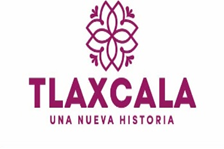 DEPENDENCIA O ENTIDAD: DEPENDENCIA O ENTIDAD: 74.  SECRETARÍA DE TRABAJO Y COMPETITIVIDAD74.  SECRETARÍA DE TRABAJO Y COMPETITIVIDAD74.  SECRETARÍA DE TRABAJO Y COMPETITIVIDAD74.  SECRETARÍA DE TRABAJO Y COMPETITIVIDAD74.  SECRETARÍA DE TRABAJO Y COMPETITIVIDAD74.  SECRETARÍA DE TRABAJO Y COMPETITIVIDADPARTIDACONCEPTOAPROBADODEVENGADOEJERCIDOPRIMER TRIMESTRESEGUNDO TRIMESTRETERCER TRIMESTRE1000SERVICIOS PERSONALES1131SUELDOS A FUNCIONARIOS2,196,144.001,655,699.241,655,699.24551,191.53570,444.26534,063.451132SUELDOS AL PERSONAL1,739,904.002,860,882.712,860,882.71909,104.36986,462.68965,315.671133SUELDOS A TRABAJADORES4,491,204.004,743,288.914,743,288.911,488,480.151,650,336.091,604,472.671134SUELDOS INTERINOS7,045,584.0080,578.3980,578.3923,331.4931,410.3425,836.561211 HONORARIOS ASIMILABLES A SALARIOS2,596,536.002,363,149.372,363,149.37760,781.41829,736.94772,631.021212ADICIONES A LOS HONORARIOS ASIMILABLES A SALARIOS3,740,328.00227,197.53227,197.5374,545.8575,362.4977,289.191312PRIMA QUINQUENAL A TRABAJADORES360,420.00391,599.99391,599.99124,548.16133,998.10133,053.731314ASIGNACIÓN DE QUINQUENIO TRABAJADORES9,420.0020,660.7420,660.746,833.326,867.616,959.811321PRIMA VACACIONAL A FUNCIONARIOS219,612.00163,623.52163,623.5255,080.7453,956.5254,586.261322PRIMA VACACIONAL AL PERSONAL87,000.00141,132.96141,132.9645,528.0545,939.8749,665.041323PRIMA VACACIONAL A TRABAJADORES225,672.00234,145.90234,145.9074,947.1476,429.3382,769.431326GRATIFICACIÓN FIN DE AÑO FUNCIONARIOS488,028.00363,607.48363,607.48122,401.70119,903.24121,302.541327GRATIFICACIÓN FIN DE AÑO AL PERSONAL193,320.00313,629.04313,629.04101,173.88102,088.94110,366.221328GRATIFICACIÓN FIN DE AÑO A TRABAJADORES501,504.00520,322.79520,322.79166,548.37169,842.41183,932.011341COMPENSACIONES Y OTRAS PRESTACIONES A FUNCIONARIOS161,500.000.000.000.000.000.001342COMPENSACIONES AL PERSONAL90,000.000.000.000.000.000.001431CUOTAS SEGURO DE RETIRO A FUNCIONARIOS386,604.00285,655.85285,655.8599,233.2294,929.5091,493.131432CUOTAS SEGURO DE RETIRO AL PERSONAL57,600.0084,306.4984,306.4928,740.8627,912.2927,653.341441CUOTAS SEGURO DE VIDA A FUNCIONARIOS126,500.000.000.000.000.000.001442CUOTAS SEGURO DE VIDA AL PERSONAL149,500.000.000.000.000.000.001443CUOTAS SEGURO DE VIDA A TRABAJADORES287,500.000.000.000.000.000.001521INDEMNIZACIÓN Y LIQUIDACIÓN A FUNCIONARIOS40,572.000.000.000.000.000.001522INDEMNIZACIÓN Y LIQUIDACIÓN AL PERSONAL84,756.0022,537.5822,537.580.000.0022,537.581531MES PREJUBILATORIO7,608.000.000.000.000.000.001541AYUDA PARA PASAJES51,324.0058,527.7758,527.7719,351.4819,431.2619,745.031542APOYO CANASTA13,889.0021,110.9021,110.900.0021,110.900.001546DÍAS ECONÓMICOS A TRABAJADORES112,837.00144,816.59144,816.59144,816.590.000.001549INCENTIVO AL AHORRO DE LOS FUNCIONARIOS662,424.00494,705.44494,705.44171,748.33164,606.67158,350.44154AINCENTIVO AL AHORRO DEL PERSONAL118,668.00181,760.28181,760.2861,470.7260,137.4160,152.15154BINCENTIVO AL AHORRO DE LOS TRABAJADORES72,228.0076,924.1876,924.1825,384.5325,496.9726,042.68154CINCENTIVO AL AHORRO DE LOS INTERINOS148,536.001,690.381,690.38537.52587.03565.83154DANIVERSARIO DÍA DEL TRABAJO17,307.0026,306.6426,306.640.0026,306.640.00154KSERVICIO MÉDICO A FUNCIONARIOS354,696.00124,469.99124,469.996,420.4733,510.5884,538.94154LSERVICIO MEDICO AL PERSONAL450,972.00193,904.49193,904.499,030.0969,141.88115,732.52154MSERVICIO MÉDICO A TRABAJADORES809,652.00678,516.99678,516.9977,940.3273,494.20527,082.471551APOYOS A LA CAPACITACIÓN DE LOS SERVIDORES PÚBLICOS35,508.0040,486.7540,486.7513,386.4113,441.7313,658.611591CUOTAS DESPENSA A FUNCIONARIOS362,904.00277,405.99277,405.9992,024.6594,653.7890,727.561592CUOTAS DESPENSA AL PERSONAL428,892.00698,903.74698,903.74218,904.49242,183.02237,816.231593CUOTAS DESPENSA A TRABAJADORES824,796.00940,657.00940,657.00293,458.29329,927.07317,271.641594CUOTAS DESPENSA INTERINOS1,187,700.0022,844.5822,844.586,573.198,939.877,331.521597DESPENSA ESPECIAL DE FIN DE AÑO AL PERSONAL94,308.00159,847.05159,847.0551,073.9551,953.3656,819.741598DESPENSA ESPECIAL DE FIN DE AÑO A TRABAJADORES376,128.00390,241.16390,241.16124,911.23127,381.60137,948.331599PERCEPCIÓN COMPLEMENTARIA FUNCIONARIOS2,196,144.001,655,699.241,655,699.24551,191.53570,444.26534,063.45159BOTRAS PERCEPCIONES A FUNCIONARIOS183,720.00136,353.27136,353.2745,900.7144,963.8945,488.67159COTRAS PERCEPCIONES AL PERSONAL67,668.0091,075.3691,075.3629,427.7929,730.3531,917.22159DOTRAS PERCEPCIONES A TRABAJADORES183,396.00644,914.45644,914.4541,637.17557,294.5045,982.78159EOTRAS PERCEPCIONES A INTERINOS207,372.001,221.861,221.86383.75425.45412.66159FAPORTACIÓN A PENSIONES DE FUNCIONARIOS395,304.00298,026.64298,026.6499,214.76102,680.2196,131.67159GAPORTACIÓN A PENSIONES DEL PERSONAL313,188.00514,961.02514,961.02163,639.40177,563.92173,757.70159HAPORTACIÓN A PENSIONES POR TRABAJADORES812,424.00853,795.21853,795.21267,927.84297,061.93288,805.44159JBONO ANUAL A FUNCIONARIOS366,024.00272,705.85272,705.8591,801.2589,927.5390,977.07159KBONO ANUAL AL PERSONAL50,688.0075,374.4075,374.4024,806.2224,613.1425,955.04159LBONO ANUAL A TRABAJADORES95,000.000.000.000.000.000.00159MBONO ANUAL INTERINOS0.007,331.097,331.092,302.432,552.642,476.021711ESTÍMULOS POR AÑOS DE SERVICIO18,700.0064,950.0064,950.000.0064,950.000.00TOTAL 1000  SERVICIOS PERSONALES TOTAL 1000  SERVICIOS PERSONALES 36,299,213.0023,621,546.8023,621,546.807,267,735.348,300,132.408,053,679.062000MATERIALES Y SUMINISTROS2111MATERIALES, ÚTILES Y EQUIPOS MENORES DE OFICINA240,000.00157,594.08157,594.080.00104,787.4052,806.682121MATERIALES Y ÚTILES DE IMPRESIÓN Y REPRODUCCIÓN10,000.000.000.000.000.000.002141MATERIALES, ÚTILES Y EQUIPOS MENORES DE TECNOLOGÍAS DE LA INFORMACIÓN Y COMUNICACIONES140,814.0079,485.1879,485.180.0010,757.8468,727.342151MATERIAL IMPRESO E INFORMACIÓN DIGITAL12,000.000.000.000.000.000.002161MATERIAL DE LIMPIEZA54,700.0036,415.5436,415.540.0025,067.2611,348.282211PRODUCTOS ALIMENTICIOS PARA PERSONAS50,400.0022,396.0222,396.020.0017,422.624,973.402231UTENSILIOS PARA EL SERVICIO DE ALIMENTACIÓN12,500.009,796.209,796.200.000.009,796.202461MATERIAL ELÉCTRICO Y ELECTRÓNICO17,115.006,245.956,245.950.002,746.513,499.442491OTROS MATERIALES Y ARTÍCULOS DE CONSTRUCCIÓN Y REPARACIÓN5,000.001,447.731,447.730.001,447.730.002531MEDICINAS Y PRODUCTOS FARMACÉUTICOS15,000.000.000.000.000.000.002541MATERIALES, ACCESORIOS Y SUMINISTROS MÉDICOS15,000.004,997.284,997.280.000.004,997.282611COMBUSTIBLES, LUBRICANTES Y ADITIVOS106,584.000.000.000.000.000.002711VESTUARIO Y UNIFORMES65,000.004,829.894,829.890.000.004,829.892721PRENDAS DE SEGURIDAD Y PROTECCIÓN PERSONAL15,500.0015,279.5215,279.520.0015,279.520.002911HERRAMIENTAS MENORES9,000.002,976.192,976.190.000.002,976.192921REFACCIONES Y ACCESORIOS MENORES DE EDIFICIOS12,000.002,679.602,679.600.000.002,679.602941REFACCIONES Y ACCESORIOS MENORES DE EQUIPO DE CÓMPUTO Y TECNOLOGÍAS DE LA INFORMACIÓN20,000.000.000.000.000.000.002961REFACCIONES Y ACCESORIOS MENORES DE EQUIPO DE TRANSPORTE52,000.000.000.000.000.000.002991REFACCIONES Y OTROS ACCESORIOS MENORES DE OTROS BIENES MUEBLES15,000.000.000.000.000.000.00TOTAL 2000 MATERIALES Y SUMINISTROSTOTAL 2000 MATERIALES Y SUMINISTROS867,613.00344,143.18344,143.180.00177,508.88166,634.303000SERVICIOS GENERALES3111ENERGÍA ELÉCTRICA132,000.00127,100.05127,100.0543,202.2540,813.4043,084.403131AGUA12,000.006,750.006,750.000.000.006,750.003141 TELEFONÍA TRADICIONAL504,000.00336,000.00336,000.00102,020.76149,979.2484,000.003171SERVICIOS DE ACCESO DE INTERNET, REDES Y PROCESAMIENTO DE INFORMACIÓN52,800.0031,978.9131,978.918,800.0017,600.005,578.913181SERVICIOS POSTALES Y TELEGRÁFICOS4,930.000.000.000.000.000.003221ARRENDAMIENTO DE EDIFICIOS417,600.00313,200.00313,200.00104,400.00104,400.00104,400.003231ARRENDAMIENTO DE MOBILIARIO Y EQUIPO DE ADMINISTRACIÓN, EDUCACIONAL Y RECREATIVO0.000.000.000.000.000.003291OTROS ARRENDAMIENTOS12,000.000.000.000.000.000.003361SERVICIOS DE APOYO ADMINISTRATIVO, TRADUCCIÓN, FOTOCOPIADO E IMPRESIÓN105,000.0013,750.0613,750.060.001,280.6412,469.423431 SERVICIOS DE RECAUDACIÓN, TRASLADO Y CUSTODIA DE VALORES0.000.000.000.000.000.003451SEGURO DE BIENES PATRIMONIALES57,500.000.000.000.000.000.003481COMISIONES POR VENTAS363.000.000.000.000.000.003521INSTALACIÓN, REPARACIÓN Y MANTENIMIENTO DE MOBILIARIO Y EQUIPO DE ADMINISTRACIÓN, EDUCACIONAL Y RECREATIVO8,920.000.000.000.000.000.003531INSTALACIÓN, REPARACIÓN Y MANTENIMIENTO DE EQUIPO DE CÓMPUTO Y TECNOLOGÍA DE LA INFORMACIÓN14,000.000.000.000.000.000.003551REPARACIÓN Y MANTENIMIENTO DE EQUIPO DE TRANSPORTE38,000.000.000.000.000.000.003611DIFUSIÓN POR RADIO, TELEVISIÓN Y OTROS MEDIOS DE MENSAJES SOBRE PROGRAMAS Y ACTIVIDADES GUBERNAMENTALES6,000.000.000.000.000.000.003711PASAJES AÉREOS0.0011,136.0011,136.000.000.0011,136.003721PASAJES TERRESTRES59,000.0034,040.0034,040.000.0015,536.0018,504.003751VIÁTICOS EN EL PAÍS5,000.00896.00896.000.00532.00364.003811GASTOS DE CEREMONIAL36,000.000.000.000.000.000.003821GASTOS DE ORDEN SOCIAL Y CULTURAL129,913.0023,600.9423,600.940.007,800.0015,800.943851GASTOS DE REPRESENTACIÓN15,500.000.000.000.000.000.003921IMPUESTOS Y DERECHOS8,500.002,646.002,646.000.000.002,646.003981IMPUESTOS SOBRE NOMINAS Y OTROS QUE SE DERIVEN DE UNA RELACIÓN LABORAL542,051.00485,032.00485,032.00113,594.00177,920.00193,518.00TOTAL 3000  SERVICIOS GENERALESTOTAL 3000  SERVICIOS GENERALES2,161,077.001,386,129.961,386,129.96372,017.01515,861.28498,251.674000TRANSFERENCIAS, ASIGNACIONES, SUBSIDIOS Y OTRAS AYUDAS4111ASIGNACIONES PRESUPUESTARIAS AL PODER EJECUTIVO7,322,264.006,346,490.006,346,490.000.000.006,346,490.00TOTAL 4000  TRANSFERENCIAS, ASIGNACIONES, SUBSIDIOS Y OTRAS AYUDASTOTAL 4000  TRANSFERENCIAS, ASIGNACIONES, SUBSIDIOS Y OTRAS AYUDAS7,322,264.006,346,490.006,346,490.000.000.006,346,490.005000BIENES MUEBLES, INMUEBLES E INTANGIBLES5111MUEBLES DE OFICINA Y ESTANTERÍA65,270.000.000.000.000.000.005151EQUIPO DE CÓMPUTO Y DE TECNOLOGÍAS DE LA INFORMACIÓN1,335,727.001,336,818.801,336,818.800.000.001,336,818.805191OTROS MOBILIARIOS Y EQUIPOS DE ADMINISTRACIÓN11,017.0010,931.8410,931.840.000.0010,931.845211EQUIPOS Y APARATOS AUDIOVISUALES38,186.0036,699.5036,699.500.000.0036,699.505411VEHÍCULOS Y EQUIPO TERRESTRE1,049,800.00803,532.00803,532.000.000.00803,532.00TOTAL 5000 BIENES MUEBLES, INMUEBLES E INTANGIBLESTOTAL 5000 BIENES MUEBLES, INMUEBLES E INTANGIBLES2,500,000.002,187,982.142,187,982.140.000.002,187,982.14TOTAL SECRETARÍA DE TRABAJO Y COMPETITIVIDADTOTAL SECRETARÍA DE TRABAJO Y COMPETITIVIDAD49,150,167.0033,886,292.0833,886,292.087,639,752.358,993,502.5617,253,037.17DEPENDENCIA O ENTIDADDEPENDENCIA O ENTIDAD76. PROCURADURÍA DE PROTECCIÓN AL AMBIENTE DEL ESTADO DE TLAXCALA76. PROCURADURÍA DE PROTECCIÓN AL AMBIENTE DEL ESTADO DE TLAXCALAPARTIDACONCEPTOAPROBADODEVENGADOEJERCIDOPRIMER TRIMESTRESEGUNDO TRIMESTRETERCER TRIMESTRE1000SERVICIOS PERSONALES1131SUELDOS A FUNCIONARIOS1,550,063.001,145,442.561,145,442.56350,913.77406,890.74387,638.051132SUELDOS AL PERSONAL202,740.00152,345.27152,345.2748,271.6253,291.8750,781.781211HONORARIOS ASIMILABLES A SALARIOS6,500,220.004,595,383.644,595,383.641,427,449.281,610,893.581,557,040.781212ADICIONES A LOS HONORARIOS ASIMILABLES A SALARIOS731,280.00455,126.67455,126.67137,927.05146,843.18170,356.441321PRIMA VACACIONAL A FUNCIONARIOS155,004.00111,713.22111,713.2234,388.8537,636.2339,688.141322PRIMA VACACIONAL AL PERSONAL10,140.007,470.377,470.372,413.572,461.302,595.501326GRATIFICACIÓN FIN DE AÑO FUNCIONARIOS344,460.00248,251.35248,251.3576,419.5183,635.8888,195.961327GRATIFICACIÓN FIN DE AÑO AL PERSONAL22,524.0016,600.8816,600.885,363.515,469.595,767.781341COMPENSACIONES Y OTRAS PRESTACIONES A FUNCIONARIOS0.00394,956.00394,956.00131,652.00131,652.00131,652.001431CUOTAS SEGURO DE RETIRO A FUNCIONARIOS262,944.00188,130.28188,130.2860,591.8963,821.2863,717.111432CUOTAS SEGURO DE RETIRO AL PERSONAL19,200.0013,982.0413,982.044,660.684,660.684,660.681441CUOTAS SEGURO DE VIDA A FUNCIONARIOS69,000.000.000.000.000.000.001442CUOTAS SEGURO DE VIDA AL PERSONAL11,500.000.000.000.000.000.001549INCENTIVO AL AHORRO DE LOS FUNCIONARIOS462,252.00335,180.90335,180.90108,061.83113,649.66113,469.41154AINCENTIVO AL AHORRO DEL PERSONAL31,116.0022,919.0422,919.047,639.687,639.687,639.68154KSERVICIO MÉDICO A FUNCIONARIOS210,604.000.000.000.000.000.00154LSERVICIO MEDICO AL PERSONAL35,100.008,595.168,595.160.006,017.132,578.031591CUOTAS DESPENSA A FUNCIONARIOS197,952.00145,303.87145,303.8744,023.0751,884.6849,396.121592CUOTAS DESPENSA AL PERSONAL32,990.0024,743.8824,743.887,784.048,711.888,247.961599PERCEPCIÓN COMPLEMENTARIA FUNCIONARIOS1,550,064.001,144,170.471,144,170.47350,913.77405,618.65387,638.05159BOTRAS PERCEPCIONES A FUNCIONARIOS210,983.0093,094.5693,094.5628,657.4231,363.6233,073.52159COTRAS PERCEPCIONES AL PERSONAL13,797.006,225.346,225.342,011.322,051.102,162.92159EOTRAS PERCEPCIONES A INTERINOS279,012.000.000.000.000.000.00159FAPORTACIÓN A PENSIONES DE FUNCIONARIOS0.00206,179.93206,179.9363,164.5173,240.3969,775.03159GAPORTACIÓN A PENSIONES DEL PERSONAL36,492.0027,422.2027,422.208,688.909,592.549,140.76159JBONO ANUAL A FUNCIONARIOS258,345.00186,188.76186,188.7657,314.6662,727.0266,147.08159KBONO ANUAL AL PERSONAL16,896.0012,450.6612,450.664,022.634,102.194,325.84TOTAL 1000  SERVICIOS PERSONALES TOTAL 1000  SERVICIOS PERSONALES 13,214,678.009,541,877.059,541,877.052,962,333.563,323,854.873,255,688.622000MATERIALES Y SUMINISTROS2111MATERIALES, ÚTILES Y EQUIPOS MENORES DE OFICINA354,000.00191,715.31191,715.315,000.00186,715.310.002121MATERIALES Y ÚTILES DE IMPRESIÓN Y REPRODUCCIÓN43,000.0018,493.3018,493.303,480.000.0015,013.302131MATERIAL ESTADÍSTICO Y GEOGRÁFICO0.004,000.004,000.000.000.004,000.002141MATERIALES, ÚTILES Y EQUIPOS MENORES DE TECNOLOGÍAS DE LA INFORMACIÓN Y COMUNICACIONES103,000.0017,451.5417,451.540.000.0017,451.542151MATERIAL IMPRESO E INFORMACIÓN DIGITAL88,000.0038,450.0038,450.003,000.005,000.0030,450.002161MATERIAL DE LIMPIEZA128,000.0056,974.9556,974.954,972.4349,021.602,980.922171MATERIALES Y ÚTILES DE ENSEÑANZA0.003,000.003,000.000.000.003,000.002181MATERIALES PARA EL REGISTRO E IDENTIFICACIÓN DE BIENES Y PERSONAS0.005,000.005,000.000.005,000.000.002211PRODUCTOS ALIMENTICIOS PARA PERSONAS123,000.0087,522.5687,522.561,597.5684,575.001,350.002221PRODUCTOS ALIMENTICIOS PARA ANIMALES8,000.003,958.023,958.021,950.010.002,008.012231UTENSILIOS PARA EL SERVICIO DE ALIMENTACIÓN0.0034,616.3334,616.330.000.0034,616.332461MATERIAL ELÉCTRICO Y ELECTRÓNICO8,000.005,292.245,292.240.001,792.203,500.042481MATERIALES COMPLEMENTARIOS0.000.000.000.000.000.002491OTROS MATERIALES Y ARTÍCULOS DE CONSTRUCCIÓN Y REPARACIÓN0.002,625.202,625.200.000.002,625.202531MEDICINAS Y PRODUCTOS FARMACÉUTICOS8,000.0012,066.3212,066.320.000.0012,066.322541MATERIALES, ACCESORIOS Y SUMINISTROS MÉDICOS0.005,096.175,096.170.003,909.201,186.972551MATERIALES, ACCESORIOS Y SUMINISTROS DE LABORATORIO28,000.000.000.000.000.000.002561FIBRAS SINTÉTICAS, HULES, PLÁSTICOS Y DERIVADOS8,000.004,240.834,240.830.001,891.832,349.002611COMBUSTIBLES, LUBRICANTES Y ADITIVOS660,000.00497,485.29497,485.290.00275,000.00222,485.292711VESTUARIO Y UNIFORMES85,000.0081,385.6081,385.600.000.0081,385.602721PRENDAS DE SEGURIDAD Y PROTECCIÓN PERSONAL0.008,008.028,008.020.007,008.021,000.002911HERRAMIENTAS MENORES28,000.0021,372.8221,372.820.004,990.0016,382.822941REFACCIONES Y ACCESORIOS MENORES DE EQUIPO DE CÓMPUTO Y TECNOLOGÍAS DE LA INFORMACIÓN0.003,243.363,243.360.000.003,243.362961REFACCIONES Y ACCESORIOS MENORES DE EQUIPO DE TRANSPORTE85,000.004,315.154,315.150.000.004,315.15TOTAL 2000 MATERIALES Y SUMINISTROSTOTAL 2000 MATERIALES Y SUMINISTROS1,757,000.001,106,313.011,106,313.0120,000.00624,903.16461,409.853000SERVICIOS GENERALES3111ENERGÍA ELÉCTRICA70,000.000.000.000.000.000.003141TELEFONÍA TRADICIONAL75,000.004,392.004,392.001,647.001,647.001,098.003171SERVICIOS DE ACCESO DE INTERNET, REDES Y PROCESAMIENTO DE INFORMACIÓN75,000.000.000.000.000.000.003221ARRENDAMIENTO DE EDIFICIOS656,000.00488,592.00488,592.00162,864.00162,864.00162,864.003231ARRENDAMIENTO DE MOBILIARIO Y EQUIPO DE ADMINISTRACIÓN, EDUCACIONAL Y RECREATIVO230,000.0045,567.2245,567.220.0022,611.6922,955.533251ARRENDAMIENTO DE EQUIPO DE TRANSPORTE723,000.00481,720.00481,720.00120,430.00180,645.00180,645.003331SERVICIOS DE CONSULTORÍA ADMINISTRATIVA, PROCESOS, TÉCNICA Y EN TECNOLOGÍAS DE LA INFORMACIÓN2,071,379.008,300.008,300.000.006,300.002,000.003361SERVICIOS DE APOYO ADMINISTRATIVO, TRADUCCIÓN, FOTOCOPIADO E IMPRESIÓN0.007,000.007,000.000.005,000.002,000.003431SERVICIOS DE RECAUDACIÓN, TRASLADO Y CUSTODIA DE VALORES33,000.003,253.803,253.800.001,722.601,531.203451SEGURO DE BIENES PATRIMONIALES88,500.000.000.000.000.000.003511CONSERVACIÓN Y MANTENIMIENTO MENOR DE INMUEBLES8,000.000.000.000.000.000.003531INSTALACIÓN, REPARACIÓN Y MANTENIMIENTO DE EQUIPO DE CÓMPUTO Y TECNOLOGÍA DE LA INFORMACIÓN8,000.008,000.008,000.000.008,000.000.003551REPARACIÓN Y MANTENIMIENTO DE EQUIPO DE TRANSPORTE51,175.006,667.956,667.950.000.006,667.953591SERVICIOS DE JARDINERÍA Y FUMIGACIÓN8,000.008,000.008,000.000.005,000.003,000.003611DIFUSIÓN POR RADIO, TELEVISIÓN Y OTROS MEDIOS DE MENSAJES SOBRE PROGRAMAS Y ACTIVIDADES GUBERNAMENTALES51,000.007,706.607,706.600.007,706.600.003751VIÁTICOS EN EL PAÍS8,000.000.000.000.000.000.003821GASTOS DE ORDEN SOCIAL Y CULTURAL80,000.0047,986.0047,986.005,000.0032,986.0010,000.003921IMPUESTOS Y DERECHOS20,000.005,243.005,243.000.004,565.00678.003981IMPUESTOS SOBRE NOMINAS Y OTROS QUE SE DERIVEN DE UNA RELACIÓN LABORAL363,445.00219,407.00219,407.0050,686.0077,645.0091,076.00TOTAL 3000 SERVICIOS GENERALESTOTAL 3000 SERVICIOS GENERALES4,619,499.001,341,835.571,341,835.57340,627.00516,692.89484,515.685151EQUIPO DE CÓMPUTO Y DE TECNOLOGÍAS DE LA INFORMACIÓN106,728.000.000.000.000.000.005411VEHÍCULOS Y EQUIPO TERRESTRE879,000.00984,840.00984,840.000.00984,840.000.005911SOFTWARE0.000.000.000.000.000.00TOTAL 5000 BIENES MUEBLES, INMUEBLES E INTANGIBLESTOTAL 5000 BIENES MUEBLES, INMUEBLES E INTANGIBLES985,728.00984,840.00984,840.000.00984,840.000.00TOTAL 76. PROCURADURÍA DE PROTECCIÓN AL AMBIENTE DEL ESTADO DE TLAXCALATOTAL 76. PROCURADURÍA DE PROTECCIÓN AL AMBIENTE DEL ESTADO DE TLAXCALA20,576,905.0012,974,865.6312,974,865.633,322,960.565,450,290.924,201,614.15DEPENDENCIA O ENTIDADDEPENDENCIA O ENTIDAD78. INSTITUTO DE FAUNA SILVESTRE PARA EL ESTADO DE TLAXCALA78. INSTITUTO DE FAUNA SILVESTRE PARA EL ESTADO DE TLAXCALAPARTIDACONCEPTOMODIFICADODEVENGADOEJERCIDOPRIMER TRIMESTRESEGUNDO TRIMESTRETERCER TRIMESTRE1000SERVICIOS PERSONALES1131SUELDOS A FUNCIONARIOS94,770.6494,770.6494,770.640.0039,340.1255,430.521132SUELDOS AL PERSONAL257,240.48257,240.48257,240.480.0070,566.44186,674.041133SUELDOS A TRABAJADORES1,398,652.871,398,652.871,398,652.870.00414,723.82983,929.051312PRIMA QUINQUENAL A TRABAJADORES109,576.11109,576.11109,576.110.0030,450.4179,125.701314ASIGNACIÓN DE QUINQUENIO TRABAJADORES14,438.0814,438.0814,438.080.003,867.5510,570.531321PRIMA VACACIONAL A FUNCIONARIOS7,468.247,468.247,468.240.001,802.025,666.221322PRIMA VACACIONAL AL PERSONAL12,281.4712,281.4712,281.470.002,759.199,522.281323PRIMA VACACIONAL A TRABAJADORES66,780.5766,780.5766,780.570.0016,235.6950,544.881326GRATIFICACIÓN FIN DE AÑO FUNCIONARIOS16,596.1016,596.1016,596.100.004,004.4812,591.621327GRATIFICACIÓN FIN DE AÑO AL PERSONAL27,292.0127,292.0127,292.010.006,131.5121,160.501328GRATIFICACIÓN FIN DE AÑO A TRABAJADORES148,401.22148,401.22148,401.220.0036,079.28112,321.941431CUOTAS SEGURO DE RETIRO A FUNCIONARIOS15,626.1015,626.1015,626.100.006,250.449,375.661432CUOTAS SEGURO DE RETIRO AL PERSONAL13,982.0413,982.0413,982.040.003,107.1210,874.921541AYUDA PARA PASAJES17,629.0317,629.0317,629.030.004,442.9013,186.131542APOYO CANASTA14,444.3014,444.3014,444.300.0014,444.300.001549INCENTIVO AL AHORRO DE LOS FUNCIONARIOS27,037.9027,037.9027,037.900.0010,815.1616,222.74154AINCENTIVO AL AHORRO DEL PERSONAL24,948.3224,948.3224,948.320.005,600.4419,347.88154BINCENTIVO AL AHORRO DE LOS TRABAJADORES21,516.0421,516.0421,516.040.005,431.6916,084.35154MSERVICIO MÉDICO A TRABAJADORES3,920.920.000.000.000.000.001551APOYOS A LA CAPACITACIÓN DE LOS SERVIDORES PÚBLICOS12,194.9812,194.9812,194.980.003,073.419,121.571591CUOTAS DESPENSA A FUNCIONARIOS14,210.5114,210.5114,210.510.005,962.558,247.961592CUOTAS DESPENSA AL PERSONAL61,601.7261,601.7261,601.720.0017,612.6043,989.121593CUOTAS DESPENSA A TRABAJADORES303,379.99303,379.99303,379.990.0091,499.03211,880.961597DESPENSA ESPECIAL DE FIN DE AÑO AL PERSONAL7,655.347,655.347,655.340.001,847.165,808.181598DESPENSA ESPECIAL DE FIN DE AÑO A TRABAJADORES111,300.30111,300.30111,300.300.0027,059.3484,240.961599PERCEPCIÓN COMPLEMENTARIA FUNCIONARIOS94,770.6494,770.6494,770.640.0039,340.1255,430.52159BOTRAS PERCEPCIONES A FUNCIONARIOS6,223.556,223.556,223.550.001,501.694,721.86159COTRAS PERCEPCIONES AL PERSONAL8,958.638,958.638,958.630.001,991.456,967.18159DOTRAS PERCEPCIONES A TRABAJADORES67,820.0867,820.0867,820.080.0039,739.8628,080.22159FAPORTACIÓN A PENSIONES DE FUNCIONARIOS17,058.7517,058.7517,058.750.007,081.239,977.52159GAPORTACIÓN A PENSIONES DEL PERSONAL46,303.5746,303.5746,303.570.0012,702.0133,601.56159HAPORTACIÓN A PENSIONES POR TRABAJADORES251,758.08251,758.08251,758.080.0074,650.61177,107.47159JBONO ANUAL A FUNCIONARIOS12,447.1112,447.1112,447.110.003,003.379,443.74159KBONO ANUAL AL PERSONAL12,813.7612,813.7612,813.760.002,751.4810,062.28TOTAL 1000  SERVICIOS PERSONALES TOTAL 1000  SERVICIOS PERSONALES 3,321,099.453,317,178.533,317,178.530.001,005,868.472,311,310.062000MATERIALES Y SUMINISTROS2111MATERIALES, ÚTILES Y EQUIPOS MENORES DE OFICINA30,000.000.000.000.000.000.002141MATERIALES, ÚTILES Y EQUIPOS MENORES DE TECNOLOGÍAS DE LA INFORMACIÓN Y COMUNICACIONES5,000.000.000.000.000.000.002151MATERIAL IMPRESO E INFORMACIÓN DIGITAL5,000.000.000.000.000.000.002161MATERIAL DE LIMPIEZA105,000.000.000.000.000.000.002221PRODUCTOS ALIMENTICIOS PARA ANIMALES2,741,669.000.000.000.000.000.002461MATERIAL ELÉCTRICO Y ELECTRÓNICO20,000.000.000.000.000.000.002541MATERIALES, ACCESORIOS Y SUMINISTROS MÉDICOS80,000.000.000.000.000.000.002611COMBUSTIBLES, LUBRICANTES Y ADITIVOS46,800.000.000.000.000.000.002711VESTUARIO Y UNIFORMES80,000.000.000.000.000.000.002721PRENDAS DE SEGURIDAD Y PROTECCIÓN PERSONAL50,000.000.000.000.000.000.002911HERRAMIENTAS MENORES30,000.000.000.000.000.000.002921REFACCIONES Y ACCESORIOS MENORES DE EDIFICIOS15,000.000.000.000.000.000.002981REFACCIONES Y ACCESORIOS MENORES DE MAQUINARIA Y OTROS EQUIPOS30,000.000.000.000.000.000.00TOTAL 2000 MATERIALES Y SUMINISTROSTOTAL 2000 MATERIALES Y SUMINISTROS3,238,469.000.000.000.000.000.003000SERVICIOS GENERALES3121GAS14,000.000.000.000.000.000.003591SERVICIOS DE JARDINERÍA Y FUMIGACIÓN15,000.000.000.000.000.000.003821GASTOS DE ORDEN SOCIAL Y CULTURAL30,000.000.000.000.000.000.003981IMPUESTOS SOBRE NOMINAS Y OTROS QUE SE DERIVEN DE UNA RELACIÓN LABORAL61,985.0061,985.0061,985.000.000.0061,985.00TOTAL 3000 SERVICIOS GENERALESTOTAL 3000 SERVICIOS GENERALES120,985.0061,985.0061,985.000.000.0061,985.00TOTAL 78. INSTITUTO DE FAUNA SILVESTRE PARA EL ESTADO DE TLAXCALATOTAL 78. INSTITUTO DE FAUNA SILVESTRE PARA EL ESTADO DE TLAXCALA6,680,553.453,379,163.533,379,163.530.001,005,868.472,373,295.06